ИЗВЕЩЕНИЕАдминистрация Волотовского муниципального округа в соответствии со статьей 39.18 Земельного кодекса Российской Федерации сообщает о возможном предоставлении в собственность за плату многоконтурного земельного участка из земель населенных пунктов площадью 506 квадратных метров с кадастровым номером 53:04:0051701, расположенного по адресу: Российская Федерация, Новгородская область, Волотовский муниципальный округ, д. Борок, ул. Заречная, з/у 21а, вид разрешенного использования - для ведения личного подсобного хозяйства (приусадебный земельный участок).Граждане, заинтересованные в предоставлении вышеуказанного земельного участка вправе подать заявление (образец заявления прилагается) о намерении участвовать в аукционе по продаже земельного участка.Заявление принимаются в письменной форме в течение тридцати дней со дня официального опубликования настоящего извещения по рабочим дням по адресу: Новгородская область, Волотовский район, п. Волот, ул. Комсомольская, д.17, лит. Б. в ГОАУ “Многофункциональный центр предоставления государственных и муниципальных услуг” (пн. 8.30 – 14.30, вт., ср., чт., пт.: 8.30 – 17.30; сб.: 9.00 -15.00 (кроме праздничных дней), либо по адресу: Новгородская область, Волотовский район, п. Волот, ул. Комсомольская, д.38, каб. 206 (КУМИ) (вт., чт. с 10.00-12.30 и с 14.00-17.00), в Администрации Волотовского муниципального округа.Способ подачи заявления: в виде бумажного документа непосредственно при личном обращении, или в виде бумажного документа посредством почтового отправления. Дата окончания приёма заявлений – 30.11.2021 года.Ознакомиться со схемой расположения земельного участка заинтересованные лица могут по адресу: Новгородская область, Волотовский округ, п. Волот, ул. Комсомольская, д.38, каб. 206 (КУМИ) (вт., чт. с 10.00-12.30 и с 14.00-17.00).В случае поступления в указанный срок заявлений иных граждан о намерении участвовать в аукционе принимается решение о проведении аукциона по продаже земельного участка.Приложение: образец заявления о намерении участвовать в аукционе по продаже земельного участка.                                                    Заявление о намерении участвовать в аукционе Сообщаю о намерении участвовать в аукционе по продаже земельного участка или аукциона на право заключения договора аренды земельного участка (нужное подчеркнуть) площадью ____________ кв.м. с кадастровым номером ____________________, расположенного по адресу:____________Цель предоставления_________________________________________________________________________________________________________________к заявлению прилагаются следующие документы:В соответствии со статьей 9 Федерального закона от 27 июля 2006 года № 152-ФЗ «О персональных данных» Подтверждаю свое согласие, а также согласие представляемого мною лица, на обработку персональных данных (сбор, систематизацию, накопление, хранение, уточнение (обновление, изменение), использование, распространение, обезличивание, блокирование, уничтожение персональных данных, а также иных действий, необходимых для обработки персональных данных в рамках предоставления Администрацией муниципальных услуг) и передачу такой информации третьим лицам, в случаях, установленных действующим законодательством, в том числе в автоматизированном режиме.Настоящим подтверждаю, что сведения, указанные в настоящем заявлении, на дату представления заявления достоверны. «_____»_____________________20___г.                                               ______________(подпись)ИЗВЕЩЕНИЕАдминистрация Волотовского муниципального округа Новгородской области объявляет о проведении аукциона 03 декабря 2021 года в 11.00 часов /открытого по составу участников и по форме подачи предложений о размере ежегодной арендной платы/ на право заключения договоров аренды земельных участков.1. Организатор торгов: Администрация Волотовского муниципального округа (175100, Новгородская область, Волотовский округ, п. Волот, ул. Комсомольская, д. 38).2. Решение о проведении аукциона: Постановление Администрации Волотовского муниципального округа от 26.10.2021   № 808 «О проведении аукциона на право заключения договора аренды земельного участка».3. Место, дата, время и порядок проведения аукциона: Место проведения аукциона: Новгородская область, Волотовский район, п. Волот, ул. Комсомольская, д. 38, здание Администрации округа, малый зал.Дата, время и место определения участников аукциона, подписания протокола рассмотрения заявок 01 декабря 2021 года, в 11.00 часов, здание Администрации округа, малый зал.Дата и время проведения аукциона: 03 декабря 2021 года в 11.00 часов (по московскому времени).Порядок проведения аукциона: Аукцион является открытым по составу участников. Победителем аукциона признается участник аукциона, предложивший наибольший размер ежегодной арендной платы. Протокол об итогах аукциона подписывается в день проведения аукциона и является документом, удостоверяющим право победителя на заключение договора аренды земельного участка. Протокол размещается на официальном сайте в течение одного рабочего дня со дня его подписания. Аукцион признается несостоявшимся в случае, если на основании результатов рассмотрения заявок на участие в аукционе принято решение об отказе в допуске к участию в аукционе всех заявителей, или о допуске к участию в аукционе и признании участником аукциона только одного заявителя, а также в случае, если по окончании срока подачи заявок на участие в аукционе подана только одна заявка на участие в аукционе или не подано ни одной заявки на участие в аукционе. Два экземпляра подписанного проекта договора аренды земельного участка в течение десяти дней со дня подписания протокола направляются заявителю. При этом размер ежегодной арендной платы или размер первого арендного платежа по договору аренды земельного участка определяется в размере, равном начальной цене предмета аукциона.4. Предмет аукциона:ЛОТ №1:Земельный участок с кадастровым номером 53:04:0090902:201 площадью 5000 квадратных метров, расположенный по адресу: Российская Федерация, Новгородская область, Волотовский муниципальный округ, д. Верёхново, з/у 37б, категория земель – земли населенных пунктов, разрешенное использование – животноводство.Форма собственности – муниципальная собственность.Границы выставляемого на аукцион земельного участка являются уточненными. Обременения: в пределах земельного участка расположен объект недвижимости с кадастровым номером 53:04:0000000:2607Параметры разрешенного строительства объекта капитального строительства: - минимальные отступы от границ земельных участков, за пределами которых запрещено строительство зданий, строений, сооружений - составляют 3 м;- предельное количество этажей – 3;- предельная высота зданий, строений, сооружений - не установлена.Возможность подключения объектов капитального строительства к сетям инженерно-технологического обеспечения:- водоснабжение – существует возможность присоединения к централизованной водопроводной сети;- газоснабжение - в соответствии с Программой газификации Новгородской области;- теплоснабжение – возможность подключения отсутствует.5. Начальная цена предмета аукционаНачальный размер годовой арендной платы за земельный участок в соответствии с отчетом по оценке № 21134 рыночной стоимости ежегодной арендной платы земельного участка составляет 6200,00 рублей  (шесть тысяч двести рублей 00 копеек).Шаг аукциона установлен в размере 3 (Трех) процентов от начального размера годовой арендной платы и равен 186,00 рублей (сто восемьдесят шесть рублей 00 копеек).Задаток установлен в размере 20 (Двадцать) процентов и равен 1240,00 рублей (одна тысяча двести сорок рублей 00 копеек).6. Порядок приема заявок:Для участия в аукционе заявители должны представить следующие документы:1) заявка на участие в аукционе по установленной в извещении о проведении аукциона форме с указанием банковских реквизитов счета для возврата задатка;2) копии документов, удостоверяющих личность заявителя (для граждан);3) надлежащим образом заверенный перевод на русский язык документов о государственной регистрации юридического лица в соответствии с законодательством иностранного государства в случае, если заявителем является иностранное юридическое лицо;4) документы, подтверждающие внесение задатка.5) сведения из единого реестра субъектов малого и среднего предпринимательства, ведение которого осуществляется в соответствии с Федеральным законом Федерального закона от 24 июля 2007 года № 209-ФЗ "О развитии малого и среднего предпринимательства в Российской Федерации" (в форме документа на бумажном носителе или в форме электронного документа) или заявление о соответствии юридического лица и индивидуального предпринимателя условиям отнесения к субъектам малого и среднего предпринимательства, установленным указанным Федеральным законом - приложение № 8 к настоящему административному регламенту (в случае участия в аукционе на право заключения договора аренды земельного участка, включенного в перечень государственного имущества или перечень муниципального имущества, предусмотренные частью 4 статьи 18 Федерального закона от 24 июля 2007 года N 209-ФЗ "О развитии малого и среднего предпринимательства в Российской Федерации").Один претендент имеет право подать только одну заявку на участие в торгах. Время и место приема заявок – с 02 ноября 2021 года по 30 ноября 2021 года в рабочие дни с 8 час. 30 мин. до 17 час. 00 мин., перерыв с 12 час. 45 мин. до 14 час. 00 мин. по адресу: Новгородская область, Волотовский муниципальный округ, п. Волот, ул. Комсомольская, д. 38, здание Администрации округа, тел. (81662) 61-061 и по адресу: Новгородская область, п. Волот, ул. Комсомольская, д. 17 Лит. Б (Отдел МФЦ Волотовского округа) по рабочим дням с 8 часов 30 минут до 17 часов 00 минут), либо с использованием регионального портала электронных услуг Новгородской области.7. Внесение и возврат задатков:Задаток перечисляется на счет Администрации округа: УФК по Новгородской области (Администрация Волотовского муниципального округа, л/с 05503D01390) ИНН 5303000458, КПП 530301001, банк получателя Отделение Новгород банка России// УФК по Новгородской области, счет 03232643495100005000, ЕКС 40102810145370000042, БИК 014959900, ОКТМО 49510000, КБК903 1 11 05012 14 0000 120.Оплата задатка осуществляется в безналичном порядке путем перечисления денежных средств на указанный расчетный счет.Задаток должен поступить на счет продавца не позднее 17.00 часов 30 ноября 2021 года.Представление документов, подтверждающих внесение задатка, признается заключением соглашения о задатке.Задаток возвращается заявителям, не допущенным к участию в аукционе, и лицам, участвовавшим в аукционе, но не победившим в нем, в течение трех рабочих дней со дня подписания протокола приема заявок, или, соответственно, протокола проведения аукциона.    8. Срок аренды: Договор аренды земельного участка заключается на срок – 10 лет.9. Льготы по арендной плате Земельный участок с кадастровым номером 53:04:0090902:201 включен в перечень муниципального имущества Волотовского муниципального округа в целях предоставления его во владение и пользование субъектам малого и среднего предпринимательства и организациям, образующим инфраструктуру поддержки субъектов малого и среднего предпринимательства, физическим лицам, применяющим социальный налоговый режим «Налог на профессиональный доход» (самозанятые). Льготы муниципальными правовыми актами не установлены.10. Заявитель не допускается к участию в аукционе по следующим основаниям:- непредставление необходимых для участия в аукционе документов или представление недостоверных сведений;- не поступление задатка на дату рассмотрения заявок на участие в аукционе;- подача заявки на участие в аукционе лицом, которое в соответствии с настоящим Кодексом и другими федеральными законами не имеет права быть участником данного аукциона, на приобретение земельного участка в аренду;- наличие сведений о заявителе, об учредителях (участниках), о членах коллегиальных исполнительных органов заявителя, лицах, исполняющих функции единоличного исполнительного органа заявителя, являющегося юридическим лицом, в предусмотренном настоящей статьей реестре недобросовестных участников аукциона.11. С условиями и проектом договора аренды можно ознакомиться в Администрации Волотовского муниципального округа и на официальном сайте в сети Интернет.Договор аренды земельного участка заключается не ранее, чем через десять дней со дня размещения информации о результатах аукциона на официальном сайте Российской Федерации в сети «Интернет».12. Осмотр земельного участка осуществляется в присутствии представителя Администрации Волотовского муниципального округа в течение периода приема заявок.13. Организатор аукциона вправе отказаться от проведения аукциона, приняв решение об отказе в проведении аукциона в случае выявления обстоятельств, предусмотренных п.8 ст. 39.11 Земельного кодекса Российской Федерации. Извещение об отказе в проведении аукциона размещается на официальном сайте в течение 3 дней со дня принятия данного решения. Организатор аукциона в течение 3 дней со дня принятия решения об отказе в проведении аукциона обязан известить участников аукциона об отказе в проведении аукциона и возвратить его участникам внесенные задатки.14. В случае, если победитель аукциона или иное лицо, с которым договор аренды земельного участка заключается в соответствии с пунктом 13, 14 или 20 статьи 39.12 Земельного кодекса Российской Федерации, в течение тридцати дней со дня направления им проекта договора не подписали и не представили в Администрацию муниципального округа указанный договор, в отношении таких лиц направляются сведения в уполномоченный Правительством Российской Федерации федеральный орган исполнительной власти для включения их в реестр недобросовестных участников аукциона.15. Если договор аренды земельного участка в течение тридцати дней со дня направления победителю аукциона проекта указанного договора не был им подписан и представлен в Администрацию Волотовского муниципального округа, организатор аукциона предлагает заключить указанный договор иному участнику аукциона, который сделал предпоследнее предложение о цене предмета аукциона, по цене, предложенной победителем аукциона.16. Извещение об аукционе, форма заявки на участие в аукционе, форма договора аренды размещены на официальном сайте в сети «Интернет»: http://волотовский.рф/, на официальном сайте Российской Федерации www.torgi.gov.ru, в муниципальной газете «Волотовские ведомости».Справки по тел. (81662) 61061.ЗАЯВКА НА УЧАСТИЕ В АУКЦИОНЕна заключение договора аренды земельного участка ____________________________________________________________________________________________________________________________________ полное наименование юридического лица или Ф.И.О.  и паспортные данные физического лица, подающего заявкуименуемый в дальнейшем Претендент, в лице ____________________________________________________________________________________________ Ф.И.О. и должность, или Ф.И.О. доверенного лица и № доверенностидействующего на основании ___________________________________________________________________________________________________________ Прошу включить меня в состав претендентов для участия в аукционе на заключение договора аренды земельного участка, с кадастровым номером:________________________ площадью_________ кв. м., расположенного по адресу_________________________________________________________ (место нахождения земельного участка)Необходимый задаток в сумме ___________________________________________________________________________________________________внесен.                                                                                        ( указать цифрами и прописью сумму внесенного задатка)Реквизиты банковского счета для возврата задатка________________________________________________________________________________________1. В случае признания меня победителем аукциона, беру на себя обязательство подписать протокол о результатах аукциона, договор аренды земельного участка.2. Согласен с тем, что в случае признания меня победителем аукциона и отказа от заключения договора аренды земельного участка сумма внесенного задатка не возвращается.3. С извещением, а также с проектом договора аренды земельного участка ознакомлен.4. Предупрежден о всех правах третьих лиц на земельный участок.Приложение к заявке:Заявитель: _________________________________________________________              __________                                                                            Ф.И.О. гражданина                                        подписьЗаявка принята: «________» __________________ 20___ г.  Номер заявки: _____________Время принятия заявки: _________час. ___________ мин.Подпись уполномоченного лица: _______________________________  Д О Г О В О Р  № аренды земельного участка от _______________	Администрация Волотовского муниципального округа, именуемая в дальнейшем Арендодатель, в лице ____________________________________________________________, действующей(го) на основании Устава, с одной стороны и ___________________________________________________________,  именуемая  в дальнейшем Арендатор, с другой стороны, заключили настоящий договор о нижеследующем:I. ОБЩИЕ ПОЛОЖЕНИЯ.На основании _________________________________________________________ Арендодатель передает Арендатору в аренду земельный участок общей площадью _______ кв. м. с кадастровым номером __________________________  ,  расположенный по адресу: __________________________1.2. Разрешенное использование:  ___________________________________________________________________________________________________.1.3. Категория земель: ____________________________________________________________________________________________________________.Срок действия договора устанавливается с  ___________________ по ___________________________. II. АРЕНДНАЯ ПЛАТА, ПЛАТЕЖИ И РАСЧЕТЫ ПО ДОГОВОРУ.2.1. За использование указанного в п. 1.1  настоящего договора земельного участка Арендатор обязуется уплачивать Арендодателю в течение срока действия договора арендную плату. 2.2. В соответствии с протоколом _________ от «_____» __________________ 20___ г. размер ежегодной арендной платы за использование земельного участка, указанного в п.1.1  составляет______________ руб.2.3. Размер арендной платы (за вычетом суммы задатка) за первый год составляет _______ руб. ____коп. Арендная плата вносится Арендатором ежеквартально равными частями не позднее 10 (десятого) числа первого месяца каждого квартала текущего года, путем перечисления на счет УФК по Новгородской области (Администрация Волотовского муниципального округа, л/с 04503D01390) ИНН 5303000458, КПП 530301001, банк получателя Отделение Новгород г. Великий Новгород, счет 0310064300000001500, БИК 014959900, ОКТМО 49510000, КБК 90311105012140000120.2.4. Арендная плата за последующие годы вносится Арендатором ежеквартально равными частями не позднее 10 (десятого) числа первого месяца каждого квартала текущего года без предъявления отдельного счета Арендодателем.2.5. Арендодатель вправе пересматривать размер арендной платы не чаще одного раза в год и обязан письменно уведомить Арендатора об изменении арендной платы.2.6. Невнесение платежей в сроки, установленные в п. 2.3. договора влечет за собой начисление пени в размере 1/300 ставки рефинансирования Центрального банка России за каждый день просрочки от размера просроченной суммы. Ш. ОБЯЗАННОСТИ И ОТВЕТСТВЕННОСТИ СТОРОН.3.1. Арендодатель обязан:• передать Арендатору земельный участок, соответствующий условиям настоящего договора;3.2. Арендодатель имеет право:•  досрочно расторгнуть договор при использовании земельного участка не по целевому назначению, а также способами, приводящими  к его порче, при систематическом (более трёх раз подряд) невнесении арендной платы и в случае неисполнения должным образом других условий настоящего договора, в порядке, предусмотренном действующим законодательством и настоящим договором.• осуществлять контроль за использованием и охраной земель Арендатором;• получать возмещение убытков, причиненных ухудшением качества земель в результате деятельности Арендатора.3.3. Арендатор обязан:• использовать полученный в аренду участок в соответствии с целевым назначением;• не допускать снижения плодородия и ухудшения экологического состояния земельных угодий;• не нарушать права других землепользователей и природопользователей;• своевременно вносить арендную плату и предоставлять Администрации округа документы, подтверждающие ее оплату;• возмещать Арендодателю убытки в полном объеме, в связи с ухудшением качества земель в результате деятельности Арендатора;• безоговорочно предоставлять в случае необходимости земельные участки для государственных и общественных нужд, прохождения инженерных коммуникаций;• производить земляные работы только по согласованию с Арендодателем и всеми заинтересованными службами;• не допускать повреждений инженерных сетей, проходящих по участку;• не препятствовать использованию находящихся на участке пешеходных дорожек и дорог общего пользования. IV.ДОСРОЧНОЕ РАСТОРЖЕНИЕ  ДОГОВОРА.4.1. Договор аренды может быть, досрочно расторгнут в следующих случаях:• по согласованию сторон;• при невыполнении одного из условий п. 3.3. договора;• при задолженности по внесению арендной платы в течение 2-х раз подряд.4.2. О предстоящем расторжении арендного договора «Арендодатель» обязан предупредить «Арендатора» за 1 месяц до расторжения. V. ОСОБЫЕ УСЛОВИЯ.5.1. Договор аренды, может быть, расторгнут по истечении срока в одностороннем порядке со стороны «Арендодателя».5.2. По вопросам, не предусмотренным настоящим договором, стороны руководствуются действующим законодательством.5.3. Споры, возникающие в ходе реализации настоящего договора, разрешаются в соответствии с действующим законодательством.5.4. Настоящий Договор составлен в 2 (двух) экземплярах, имеющих одинаковую юридическую силу, по одному экземпляру хранится у каждой из Сторон.Юридические адреса сторон:Приложение №1 к договору №___ аренды земельного участка от ______________ г.АКТ ПРИЕМА-ПЕРЕДАЧИ ЗЕМЕЛЬНОГО УЧАСТКАпос. Волот                                                                                                                                                                                                            _________ г.Администрация Волотовского муниципального округа, именуемая в дальнейшем Арендодатель, в лице ___________________________________________________________, действующей на основании Устава, с одной стороны и _________________________,  именуемая  в дальнейшем Арендатор, с другой стороны, составили настоящий акт о нижеследующем:Арендодатель в соответствии с договором аренды земельного участка №______ от ___________ передал, а Арендатор принял земельный участок ___________________________________  в границах указанных в кадастровом паспорте Участка, прилагаемого к настоящему Договору и являющегося его неотъемлемой частью,  расположенный по адресу: _____________________________________________________________________________.Категория земель – ______________________________________________________________________________________________________________.Настоящим актом удостоверяем, что стороны взаимных претензий в отношении принимаемого - передаваемого объекта не имеют.Настоящим актом каждая из сторон по договору подтверждает, что у сторон нет претензий друг к другу по существу договора. Настоящий передаточный акт составлен в двух экземплярах, имеющих одинаковую юридическую силу, из которых по одному хранится у Сторон.ПОДПИСИ СТОРОНАДМИНИСТРАЦИЯ ВОЛОТОВСКОГО МУНИЦИПАЛЬНОГО ОКРУГАП О С Т А Н О В Л Е Н И Еот 22.10.2021 № 785В соответствии с Федеральным законом от 06.10.2003 № 131 – ФЗ «Об общих принципах организации местного самоуправления в Российской Федерации», Правилами содержания объектов благоустройства, организации уборки, обеспечения чистоты и порядка на территории Волотовского муниципального округа, утвержденными решением Думы Волотовского муниципального округа от 22.04.2021 № 110,ПОСТАНОВЛЯЮ:1. Утвердить прилагаемое Положение о порядке размещения вывесок на территории Волотовского муниципального округа.2. Опубликовать настоящее постановление в муниципальной газете «Волотовские ведомости» и разместить на официальном сайте в информационно – телекоммуникационной сети «Интернет».Заместитель Главы Администрации    	М.Ф. БутылинУТВЕРЖДЕНОпостановлением Администрации Волотовского муниципального округа от 22.10.2021 № 785Положение о порядке размещения вывесок на территории Волотовского муниципального округа1. Общие положения1.1. Положение о порядке размещения вывесок на территории Волотовского муниципального округа (далее – Положение) разработано в соответствии с законами Российской Федерации от 07.02.1992 № 2300-1 «О защите прав потребителей», Федеральными законами от 06.10.2003 № 131-ФЗ «Об общих принципах организации местного самоуправления в Российской Федерации», от 01.06.2005 № 53-ФЗ «О государственном языке Российской Федерации», решением Думы Волотовского муниципального округа от 22.04.2021 № 110 «Об утверждении Правил содержания объектов благоустройства, организации уборки, обеспечения чистоты и порядка на территории Волотовского муниципального округа».1.2. Настоящее Положение разработано в целях сохранения внешнего архитектурного облика сложившейся застройки Волотовского муниципального округа путем определения, упорядочения мест размещения вывесок, определения видов и типов вывесок, допустимых к размещению на территории Волотовского муниципального округа, и требований к их размещению (далее – Дизайн – код), определения порядка получения уведомления о согласовании внешнего вида вывески.1.3. Действие настоящего Положения распространяется на всю территорию Волотовского муниципального округа независимо от ведомственной принадлежности или формы собственности на здания, строения, сооружения.1.4. Информация, размещаемая на вывесках:сведения, предусмотренные законом Российской Федерации от 07.02.1992 № 2300-1 «О защите прав потребителей»;информация о профиле деятельности юридического лица, индивидуального предпринимателя и (или) виде реализуемых ими товаров, оказываемых услуг и (или) их наименование (фирменное наименование, коммерческое обозначение, обозначение товарного знака, знака обслуживания) в месте фактического нахождения или осуществления деятельности юридического лица, индивидуального предпринимателя.1.5. Положение не распространяется на размещение вывесок на объектах культурного наследия. В случае, если объект, на котором планируется размещение вывесок, является объектом культурного наследия, ее размещение согласовывается с органом, уполномоченным осуществлять полномочия по сохранению, использованию, популяризации и государственной охране объектов культурного наследия.1.6. В целях применения настоящего Положения используются следующие основные понятия и определения:внешний архитектурный облик сложившейся застройки - визуальное впечатление о населенных пунктах и их художественных ценностях, складывающееся по реальному внешне воспринимаемому и последовательно формируемому представлению о выразительных качествах населенных пунктов (архитектурное художественное построение, наполнение и содержание);архитектурно-градостроительный облик здания, строения, сооружения - совокупность композиционных приемов и фасадных решений объекта, включающих колористическое решение, архитектурно-художественную подсветку, размещение рекламных конструкций и вывесок на всем протяжении фасада.вывеска - информационная конструкция, размещаемая на фасаде, крыше здания, строения, сооружения, стационарного и нестационарного торгового объекта, в том числе в витринах, в месте фактического нахождения или осуществления деятельности организации или индивидуального предпринимателя, состоящая из текстовой части и графической части (художественный элемент);светопрозрачные конструкции - окна, остекленные двери, фрамуги над дверями, витражи, витрины, светопрозрачные фасады.подложка вывески – часть вывески, прикрывающая участок фасада к которому крепиться текстовая и графическая часть вывески;фриз здания - специально выделенная горизонтальная полоса на фасаде здания, строения, сооружения.1.7. Размещение вывесок на территории Волотовского муниципального округа с нарушением данного Положения не допускается.2. Типы и виды вывесок2.1. На территории Волотовского муниципального округа возможно размещение следующих видов вывесок:настенные вывески - информационные конструкции, располагаемые на внешних поверхностях фасадов зданий, строений, сооружений, включающие текстовую часть и художественный элемент, состоящие из элементов крепления к внешним поверхностям фасадов, каркаса и информационного поля;консольные вывески – двухсторонние информационные конструкции с внутренней подсветкой, устанавливаемые перпендикулярно к фасадам здания, строения, сооружения;вывески на крышах - информационные конструкции, располагаемые на крыше здания, строения, сооружения, состоящие из элементов крепления, объемных букв и художественных элементов с внутренней подсветкой;витринные вывески - информационные конструкции, располагаемые с внутренней стороны остекления светопрозрачной конструкции зданий, строений, сооружений, стационарных и нестационарных торговых объектов, представляющие собой декоративную пленку или иную конструкцию;вывески на солнцезащитных элементах - информационные конструкции, выполненные в виде козырьков и навесов с нанесенной на них информацией и размещенные над витринами, входами или оконными проемами зданий, строений, сооружений; маркизы состоят из элементов крепления и информационного поля, выполненного на мягкой или жесткой основе в виде вышивки или печати;табличка - информационные конструкции, размещаемые на участках фасада, непосредственно у входа (справа или слева) в помещение, занимаемого юридическим лицом, индивидуальным предпринимателем, на входных дверях или на светопрозрачной конструкции здания, строения, сооружения, стационарный и нестационарный торговый объект, содержащая сведения, предусмотренные законом Российской Федерации от 07 февраля 1992 года № 2300-1 «О защите прав потребителей»;меню - информационные конструкции, размещаемые на участках фасада, непосредственно у входа (справа или слева) в помещение, занимаемого юридическим лицом, индивидуальным предпринимателем, или на входных дверях;вывески на козырьках - информационные конструкции, располагаемые на козырьках над входами в здания, строения, сооружения, стационарные и нестационарные торговые объекты, включающие текстовую часть и художественный элемент.2.2. Допускается размещение настенных конструкций следующих типов:2.2.1. отдельные элементы без использования подложки;2.2.2. отдельные элементы с подложкой;2.2.3. световой короб простой формы - объемные прямоугольные конструкции, выполненные в одностороннем варианте с внутренней подсветкой;2.2.4. световой короб сложной формы - объемные фигурные конструкции, выполненные в одностороннем варианте с внутренней подсветкой;2.3. Допускается размещение консольных вывесок следующих видов:2.3.1. консольные вывески без подложки;2.3.2. консольные вывески с подложкой;2.3.3. общий указатель – конструкции (конструкции), содержащая(ие) информацию о нескольких организациях в одном стиле, на одном креплении к фасаду;2.4. Допускается размещение табличек следующих видов:2.4.1. информационный указатель;2.4.2. общий указатель - конструкция, содержащая информацию в одном стиле о нескольких организациях;2.5. Допускается размещение меню следующих видов:2.5.1. несветовые панели;2.5.2. световые короба (лайтбоксы);2.5.3. меловая доска;2.6. Допускается размещение вывесок на козырьках следующих типов:2.6.1. отдельные элементы без использования фоновых подложек;2.6.2. отдельные элементы с фоновой подложкой;2.6.3. световой короб простой формы - объемные прямоугольные конструкции, выполненные в одностороннем варианте с внутренней подсветкой;2.6.4. световой короб сложной формы - объемные фигурные конструкции, выполненные в одностороннем варианте с внутренней подсветкой;2.7. Размещение на территории муниципального округа вывесок, не вошедших в указанный перечень, не допускается и является нарушением внешнего архитектурного облика сложившейся застройки Волотовского муниципального округа.3. Дизайн – кодВ целях сохранения архитектурно-градостроительного облика здания, строения, сооружения, стационарного и нестационарного торгового объекта, к допустимым к размещению вывескам на территории Волотовского муниципального округа предъявляются следующие общие требования:3.1. Проектирование, изготовление и размещение вывесок должны осуществляться в соответствии с требованиями федеральных законов и принятых в соответствии с ними иных нормативных правовых актов Российской Федерации законов и иных нормативных правовых актов Новгородской области, муниципальных правовых актов местного самоуправления Волотовского муниципального округа;3.2. Информация, размещаемая на вывесках должна выполняться с соблюдением требований законодательства о государственном языке Российской Федерации;3.3. Цветовое решение вывесок должно сочетаться с цветовым решением фасадов зданий, строений, сооружений, стационарных и нестационарных торговых объектов, если иное не оговорено зарегистрированным товарным знаком, знаком обслуживания;3.4. Крепления конструкций вывесок должны быть выкрашены в цвет фасада или фриза (при наличии);3.5. Фризы с вывесками следует окрашивать в цвет фасада или в нейтральный, сочетающийся с цветовым решением фасада здания;3.6. Требования к размещению настенных вывесок:размещать в виде единичной конструкции или комплекса взаимосвязанных элементов одной информационной конструкции, состоящей из текстовой части и художественных элементов;световые элементы внешней подсветки вывески должны быть направлены вниз;предусмотреть максимальную высоту вывесок не более 0,50 м, длиной не более 15 м.;вывески одного юридического лица или индивидуального предпринимателя с одинаковой информацией следует размещать на расстоянии не менее 12 м. друг от друга с учетом общего архитектурно-градостроительного облика фасада;размещать вывески между 1 и 2 этажами с соблюдением расстояния от верхней части вывески до нижнего уровня окна 2 этажа не менее 40 см (для многоквартирных домов);размещать в один высотный ряд на единой горизонтальной линии (на одном уровне, высоте) на одном фасаде здания, строения, сооружения, стационарного и нестационарного торгового объекта вывески нескольких юридических лиц, индивидуальных предпринимателей, с учетом общего архитектурно-градостроительного облика здания, строения, сооружения, стационарного и нестационарного объекта;при размещении вывески над окнами подвального или цокольного этажа необходимо предусмотреть не менее 0,6 м от уровня земли до нижнего края конструкции (при этом конструкция вывески не должна выступать от плоскости фасада более чем на 0,1м).3.7. Требования к размещению консольных вывесок:размещать на расстоянии не менее 2,5 м. от нижнего края вывески до уровня уличного покрытия и на расстоянии не более 0,20 м от плоскости фасада;предусмотреть максимальный размер вывесок не более 0,5 х 0,5 м.;предусмотреть расстояние между конструкциями не менее 10 м;предусматривать расстояние не менее 0,5 м до угла здания, строения, сооружения;3.8. Требования к размещению вывесок на крышах:выполнять конструкции в виде световых объемных букв и символов без подложки;располагать параллельно поверхности фасада;размещать на крыше здания, строения, сооружения, стационарного и нестационарного торгового сооружения не более двух конструкций собственником (правообладателем) данного здания, строения, сооружения, стационарного и нестационарного торгового сооружения с учетом общего архитектурно-градостроительного облика фасада;предусмотреть длину конструкции не больше половины длины фасада здания, строения, сооружения;предусмотреть высоту конструкции:не более 0,80 м для 1 - 2-этажных объектов;Для нестационарных торговых сооружений предусмотреть:Максимальная высота букв и художественного элемента – 0,3 м;длина – не более 70% от длины нестационарного торгового сооружения.3.9. Требования к размещению витринных вывесок:витринная вывеска размещается с внутренней стороны помещения;предусмотреть размер витринных конструкций не более 30% площади светопрозрачной конструкции;аппликация из пленки может быть использована только в виде отдельных букв и элементов;витринная вывеска должна размещаться в верхней части светопрозрачной конструкции или по центру;в арочном проеме верхняя грань вывески устанавливается по линии начала скругления;витринная вывеска должна размещаться на высоте не менее 0,9 м. от поверхности уличного покрытия;3.10. Требования к размещению вывесок на солнцезащитных элементах:Высота букв и художественного элемента на воланах не должна превышать 0,15м;площадь информационного поля должна быть не более 30 % от площади полотна;выполнять на одном фасаде все маркизы в едином стиле. Информация, размещенная на них должна занимать не более 1/10 поля;использовать на маркизах не больше двух цветов;предусмотреть закрытие светопрозрачной конструкции не более чем на 50% ее площади;размещать на расстоянии не менее 2,0 м. от нижнего края вывески до уровня уличного покрытия3.11. Требования к размещению табличек:допускается размещать у каждого входа в помещение, здание, строение, сооружение, стационарный и нестационарный торговый объект, где осуществляет деятельность юридическое лицо, индивидуальный предприниматель;предусмотреть максимальный размер не более:по длине 0,40 м.;по высоте 0,60 м.;размещается табличка на высоте не менее 1,2 м. от уровня покрытия или настила крыльца;верхний край конструкции должен быть не выше 1,8 м. от уровня покрытия или настила крыльца;предусмотреть отступ от дверного проема не менее 0,1 м.3.12. Требования к размещению меню:юридические лица, индивидуальные предприниматели, физические лица, осуществляющие деятельность по оказанию услуг общественного питания, на фасаде здания, строения, сооружения, стационарного и нестационарного торгового объекта вправе разместить не более одной вывески меню;предусмотреть максимальный размер конструкции – меню не более:по высоте - 0,80 м;по длине - 0,60 м;3.13. Требования к размещению вывесок на козырьках:при прямоугольном, треугольном сечении козырька высотой до 0,3 м., а также при скругленном сечении буквы крепятся к низу этого козырька;низ конструкции должен быть на высоте не менее 2,5 м. до уровня уличного покрытия (верхней площадки, ступеней). В случае невозможности, фриз козырька достраивается до прямоугольной формы с соблюдением единой высоты фризов козырьков на всем фасаде здания;в арочном козырьке буквы необходимо располагать по хорде;художественный элемент допускается располагать по центру сечения козырька;при размещении вывески без подложки отдельные буквы также крепятся по хорде;при размещении вывески с подложкой ее следует выполнять нейтрального цвета, сочетающегося с цветовым решением фасада здания и размещать по всей плоскости козырька.размещать вывески на козырьке здания, строения, сооружения, только строго в габаритах козырька;3.15. При размещении вывесок запрещается:нарушение внешнего архитектурного облика сложившейся застройки Волотовского муниципального округа;нарушение архитектурно-градостроительного облика здания, строения, сооружения, стационарного и нестационарного торгового сооружения;закрытие указателей наименований улиц и номеров домов;размещение вывесок на фасадах и территориях объектов индивидуального жилищного строительства, жилых домов блокированной застройки;размещение вывесок с использованием мигающих (мерцающих) элементов;размещение вывесок на глухих торцах фасада жилых домов;размещение вывесок на расстоянии ближе, чем 2 м от мемориальных досок и других памятных знаков;размещение вывесок на ограждении балконов, лоджий, стилобатах, пандусах, перилах и ограждениях входных групп, а также на объектах недвижимости, информация о правах, на которые не содержится в едином государственном реестре недвижимости (далее – ЕГРН);размещение вывесок поверх декоративных (архитектурных) элементов фасадов, (любые обрамления оконных и дверных проемов);размещение вывесок с использованием картона, ткани, баннерной ткани, за исключением вывесок на солнцезащитных элементах;размещать вывески с вертикальным порядком букв;указание на вывесках номера телефонов, сайты, адрес электронной почты;при арочной форме оконного (дверном) проема располагать буквы по окружности;размещение вывесок путем непосредственного нанесения на поверхность фасада декоративно-художественного и (или) текстового изображения (методом покраски, наклейки и иными методами);использование вывесок для размещения сменных сообщений (автоматическая смена изображении);размещение над арочным проездом (проходом);размещения на нестационарных торговых объектах настенных, консольных вывесок, вывесок на солнцезащитных элементах и козырьках.3.16. Несоблюдение требований, указанных в настоящем разделе, является нарушением архитектурно – градостроительного облика зданий, строений, сооружений, стационарных и нестационарных торговых объектов.4. Разрешительные документы на размещение и эксплуатацию вывесок4.1. Для получения согласования эскиза внешнего вида вывески необходимо представить следующие документы:заявление о выдаче разрешения на размещение и эксплуатацию вывески по форме (Приложение к настоящему Положению);документ, подтверждающий полномочия представителя заявителя, если с заявлением обращается представитель заявителя;эскиз внешнего вида вывески состоящий из пояснительной части с обязательным указанием вида, типа вывески, со сведениями о соответствии конструкции требованиям технических регламентов, с информацией о применении освещения вывески постоянного напряжения и графической части с отображением размеров, способа крепления вывески, а также цветные фотографии фасада на котором планируется разместить вывеску и компьютерный монтаж, показывающий размещение вывески на фасаде здания, строения, сооружения, стационарном и нестационарном торговом объекте;правоустанавливающие (правоудостоверяющие) документы на объект недвижимого имущества, в котором юридическим лицом, индивидуальным предпринимателем, физическим лицом осуществляется деятельность (в случае, если сведения о правах на объект недвижимости отсутствует в едином государственном реестре недвижимости (далее – ЕГРН).4.2. Заявитель вправе представить следующие документы:выписку из Единого государственного реестра юридических лиц о юридическом лице, являющемся заявителем;выписку из Единого государственного реестра индивидуальных предпринимателей об индивидуальном предпринимателе, являющемся заявителем;свидетельство на товарный знак, знак обслуживания;правоустанавливающие (правоудостоверяющие) документы на объект недвижимого имущества, в котором юридическим лицом, индивидуальным предпринимателем, физическим лицом осуществляется деятельность (в случае, если сведения о правах на объект недвижимости содержится в ЕГРН.4.3. Комплект документов формируется отдельно для каждой вывески, за исключением согласования эскиза комплекта взаимосвязанных вывесок одного типа.4.4. Основания для отказа в согласовании эскиза вывески являются:не предоставление комплекта документов предусмотренного п. 4.1 и (или) наличие недостоверных сведений в представленных документах;нарушение внешнего архитектурного облика сложившейся застройки Волотовского муниципального округанарушение архитектурно-градостроительного облика здания, строения, сооружения, стационарного и нестационарного торгового объекта;предоставление другому лицу в установленном порядке права размещения вывески на данном месте;отсутствие у Администрации Волотовского муниципального округа полномочий по согласованию внешнего вида вывески.4.5. По результатам рассмотрения заявления и приложенных к нему документов Администрация Волотовского муниципального округа принимает решение о согласовании или об отказе в согласовании внешнего вида вывески - постановление Администрации Волотовского муниципального округа.В течение 20 рабочих дней со дня предоставления заявления с прилагаемыми к нему документами в адрес заявителя направляется постановление Администрации Волотовского муниципального округа о согласовании внешнего вида вывески или постановление Администрации Волотовского муниципального округа об отказе в согласовании внешнего вида вывески.4.6. Согласование эскиза вывески осуществляется на срок, указанный в заявлении, но не более чем на 3 года.4.7. Размещение вывесок без согласования с Администрацией Волотовского муниципального округа эскиза вывески не допускается (самовольное размещение вывесок).5. Переходные положения5.1. Вывески, установленные до вступления в силу настоящего Положения и не соответствующие его требованиям, могут эксплуатироваться до окончания срока действия согласования вывески. По истечении срока должны быть приведены в соответствие настоящему Положению.5.2. Контроль, за самовольным размещением вывески начинается по истечении года с момента вступления в силу настоящего Положения.Приложение к Положению о порядке размещениявывесок на территории Волотовского муниципального округаФормаВ Администрацию Волотовского муниципального округаот _______________________________________________(ФИО заявителя (для физического лица),__________________________________________________наименование заявителя (для юридического лица),__________________________________________________место жительства, реквизиты__________________________________________________документа, удостоверяющего личность заявителя__________________________________________________(для физического лица),__________________________________________________место нахождения заявителя,ОГРН, ИНН_______________________________________(для юридического лица))__________________________________(телефон)ЗАЯВЛЕНИЕо согласовании внешнего вида вывескиПрошу согласовать эскиз вывески, размещаемой на фасаде здания, строения, сооружения сроком на _____________________________.Сведения о вывеске:вид вывески: ______________________________________________________;тип вывески: ______________________________________________________;размер и площадь вывески: __________________________________________;наличие освещения: _________________________________________________________________________________________________________________;адрес размещения: __________________________________________________ ________________________________________________________________.Сведения об имуществе, к которому присоединяется вывеска: _____________________________________________________________________ (кадастровый номер объекта(ов) недвижимости, в котором юридическое лицо, индивидуальный предприниматель, физическое лицо осуществляет деятельность) ___________________________________________________________________________________________________________________________Перечень прилагаемых документов (подлинники и копии, заверенные в установленном порядке)_______________________             _____________________________________(подпись заявителя)                                                                                      (расшифровка подписи)Я, ___________________________________________________, даю согласие на обработку моих персональных данных в соответствии с Федеральным законом от 27.07.2006 № 152-ФЗ «О персональных данных». «___» _________________ 20___ г. _______________________                                                                                                                                                                           (подпись заявителя)АДМИНИСТРАЦИЯ ВОЛОТОВСКОГО МУНИЦИПАЛЬНОГО ОКРУГАП О С Т А Н О В Л Е Н И Еот 22.10.2021 № 793В соответствии с Жилищным кодексом Российской Федерации, Федеральным законом от 06.10.2003 № 131-ФЗ «Об общих принципах организации местного самоуправления в Российской Федерации»,ПОСТАНОВЛЯЮ:1. Внести изменения в состав жилищной комиссии Администрации Волотовского муниципального округа, утвержденный постановлением Администрации Волотовского муниципального округа от 09.02.2021 № 69 «Об утверждении Положения и состава жилищной комиссии Администрации Волотовского муниципального округа», изложив его в следующей редакции:«СОСТАВжилищной комиссии Администрации Волотовского муниципального округа2. Опубликовать настоящее постановление в муниципальной газете «Волотовские ведомости» и разместить на официальном сайте в информационно-телекоммуникационной сети «Интернет».Заместитель Главы Администрации    		М.Ф. БутылинАДМИНИСТРАЦИЯ ВОЛОТОВСКОГО МУНИЦИПАЛЬНОГО ОКРУГАП О С Т А Н О В Л Е Н И Еот 22.10.2021 № 795В соответствии с Федеральным законом от 06.10.2003 № 131 – ФЗ «Об общих принципах организации местного самоуправления в Российской Федерации», Федеральным законом от 28.06.2014 № 172-ФЗ «О стратегическом планировании в Российской Федерации», Уставом Волотовского муниципального округа,ПОСТАНОВЛЯЮ:1. Утвердить Прогноз социально-экономического развития Волотовского муниципального округа на 2021 год и плановый период 2022 - 2024 годы.2. Опубликовать постановление в муниципальной газете «Волотовские ведомости» и разместить на официальном сайте в информационно-телекоммуникационной сети «Интернет».Первый заместитель Главы Администрации		С.В. ФедоровУТВЕРЖДЕН постановлением АдминистрацииВолотовского муниципального округа от 22.10.2021 № 795Прогноз социально-экономического развития Волотовского муниципального округа на 2021 год и плановый период 2022 - 2024 годыАДМИНИСТРАЦИЯ ВОЛОТОВСКОГО МУНИЦИПАЛЬНОГО ОКРУГАП О С Т А Н О В Л Е Н И Еот 25.10.2021 № 796В соответствии со статьей 264.2 Бюджетного кодекса Российской Федерации и пунктом 5 Положения о бюджетном процессе в Волотовском муниципальном округе, утвержденного решением Думы Волотовского муниципального округа от 29.10.2020 № 21,ПОСТАНОВЛЯЮ:1. Утвердить прилагаемый отчет об исполнении бюджета Волотовского муниципального округа на 01.10.2021 г.2. Направить отчет об исполнении бюджета Волотовского муниципального округа в Думу Волотовского муниципального округа и Контрольно-счетную палату Волотовского муниципального округа.3. Опубликовать настоящее постановление в муниципальной газете «Волотовские ведомости» и на официальном сайте в информационно-телекоммуникационной сети «Интернет».Глава муниципального округа				А.И. ЛыжовУТВЕРЖДЕН постановлением АдминистрацииВолотовского муниципального округ от 25.10.2021 № 796ОТЧЕТ ОБ ИСПОЛНЕНИИ БЮДЖЕТА ВОЛОТОВСКОГО МУНИЦИПАЛЬНОГО ОКРУГА НА 01.10.2021 гДОХОДЫ БЮДЖЕТАРАСХОДЫ БЮДЖЕТА3. ИСТОЧНИКИ ФИНАНСИРОВАНИЯ ДЕФИЦИТА БЮДЖЕТААДМИНИСТРАЦИЯ ВОЛОТОВСКОГО МУНИЦИПАЛЬНОГО ОКРУГАП О С Т А Н О В Л Е Н И Еот 25.10.2021 № 803В соответствии со статьей 160.2 Бюджетного кодекса Российской Федерации, постановлением Правительства Российской Федерации от 16 сентября 2021 года № 1568 «Об утверждении общих требований к закреплению за органами государственной власти (государственными органами) субъекта Российской Федерации, органами управления территориальными фондами обязательного медицинского страхования, органами местного самоуправления, органами местной администрации полномочий главного администратора источников финансирования дефицита бюджета и к утверждению перечня главных администраторов источников финансирования дефицита бюджета субъекта Российской Федерации, бюджета территориального фонда обязательного медицинского страхования, местного бюджета»,ПОСТАНОВЛЯЮ:1. Утвердить прилагаемые перечень главных администраторов источников финансирования дефицита бюджета Волотовского муниципального округа, порядок и сроки внесения изменений в перечень главных администраторов источников финансирования дефицита бюджета Волотовского муниципального округа.2. Настоящее постановление применяется к правоотношениям, возникающим при составлении и исполнении бюджета Волотовского муниципального округа, начиная с бюджета на 2022 год и на плановый период 2023 и 2024 годов.3. Опубликовать настоящее постановление в муниципальной газете «Волотовские ведомости» и разместить на официальном сайте в информационно – телекоммуникационной сети «Интернет».Глава муниципального округа		А.И. ЛыжовУТВЕРЖДЕН постановлением АдминистрацииВолотовского муниципального округа от 25.10.2021 № 803Перечень главных администраторов источников финансирования дефицита бюджета Волотовского муниципального округаУТВЕРЖДЕН постановлением АдминистрацииВолотовского муниципального округа от 25.10.2021 № 803Порядок и сроки внесения изменений в перечень главных администраторов источников финансирования дефицита бюджета Волотовского муниципального округа1. Настоящие Порядок и сроки устанавливают правила и сроки внесения изменений в перечень главных администраторов источников финансирования дефицита бюджета Волотовского муниципального округа (далее Перечень).2. В Перечень могут быть внесены изменения в случае:изменения бюджетных полномочий главных администраторов источников финансирования дефицита бюджета Волотовского муниципального округа (далее - главные администраторы источников) по осуществлению ими операций с источниками финансирования дефицита бюджета Волотовского муниципального округа;изменения кода классификации источников финансирования дефицита бюджета Волотовского муниципального округа (группы, подгруппы, статьи и вида соответствующего источника дефицита бюджета Волотовского муниципального округа);изменения наименования кода классификации источников финансирования дефицита бюджета Волотовского муниципального округа (группы, подгруппы, статьи и вида соответствующего источника дефицита бюджета Волотовского муниципального округа);необходимости включения в Перечень кода классификации источников финансирования дефицита бюджета Волотовского муниципального округа.3. В случае необходимости внесения изменений в Перечень органы местного самоуправления, осуществляющие бюджетные полномочия главных администраторов источников, (далее заявители) направляют в комитет финансов Администрации Волотовского муниципального округа (далее комитет) предложения в письменном виде по внесению изменений в Перечень (далее предложение) с указанием следующей информации:основание для внесения изменения в Перечень;наименование и код главного администратора источников;код группы, подгруппы, статьи и вида источника финансирования дефицита бюджета Волотовского муниципального округа;наименование кода группы, подгруппы, статьи и вида источника финансирования дефицита бюджета Волотовского муниципального округа.4. Рассмотрение комитетом предложений осуществляется в течение 10 рабочих дней со дня их поступления.5. По итогам рассмотрения предложений комитет в срок, установленный пунктом 4 настоящих Порядка и сроков:разрабатывает проект правового акта Администрации Волотовского муниципального округа о внесении изменений в Перечень и направляет его на согласование, в случае отсутствия замечаний к представленной заявителем в соответствии с пунктом 3 настоящих Порядка и сроков информации; информирует заявителя в письменном виде об отказе во внесении изменений в Перечень с указанием причин отказа.6. Основаниями для отказа во внесении изменений в Перечень являются:отсутствие в нормативном правовом акте Министерства финансов Российской Федерации, устанавливающем коды классификации источников финансирования дефицитов бюджетов и соответствующие им коды аналитической группы вида источников финансирования дефицитов бюджетов, кода группы, подгруппы, статьи источника финансирования дефицитов бюджетов, предлагаемого заявителем к включению в Перечень;несоответствие наименования кода группы, подгруппы, статьи источника финансирования дефицита бюджета Волотовского муниципального округа коду группы, подгруппы, статьи источника финансирования дефицита бюджета Волотовского муниципального округа;отсутствие полномочий у заявителя по администрированию источника финансирования дефицита бюджета Волотовского муниципального округа, предлагаемого к включению в Перечень.7. После устранения причин отказа во внесении изменений в Перечень, указанных в пункте 6 настоящих Порядка и сроков, заявитель вправе повторно направить в комитет предложение о внесении изменений в Перечень.АДМИНИСТРАЦИЯ ВОЛОТОВСКОГО МУНИЦИПАЛЬНОГО ОКРУГАП О С Т А Н О В Л Е Н И Еот 26.10.2021 № 805В целях гармонизации межнациональных (межэтнических) отношений в Волотовском муниципальном округе,ПОСТАНОВЛЯЮ:1. Создать Совет по гармонизации межнациональных (межэтнических) отношений при Главе Администрации Волотовского муниципального округа (далее Совет).2. Утвердить прилагаемое Положение о Совете и его состав.3. Опубликовать настоящее постановление в муниципальной газете «Волотовские ведомости» и разместить на официальном сайте в информационно-телекоммуникационной сети «Интернет».Глава муниципального округа			А.И. ЛыжовУТВЕРЖДЕНО постановлением АдминистрацииВолотовского муниципального округа от 26.10.2021 № 805ПОЛОЖЕНИЕо Совете по гармонизации межнациональных (межэтнических) отношений при Главе Администрации Волотовского муниципального округаОбщие положения1.1. Совет по гармонизации межнациональных (межэтнических) отношений при Главе Волотовского муниципального округа (далее совет) является совещательным органом при Главе Волотовского муниципального округа, созданным в целях разработки и осуществления мер, направленных на укрепление межнационального согласия, поддержку и развитие языков и культуры народов Российской Федерации, проживающих на территории Волотовского муниципального округа, профилактику межнациональных (межэтнических) конфликтов.1.2. Совет в своей деятельности руководствуется Конституцией Российской Федерации, федеральными законами, Указами Президента Российской Федерации, постановлениями, распоряжениями Правительства Российской Федерации и иными нормативными правовыми актами Новгородской области, постановлениями, распоряжениями и другими актами Администрации Волотовского муниципального округа, и настоящим Положением.2. Задачи Совета2.1. Обеспечение взаимодействия органов местного самоуправления с общественными объединениями, организациями по вопросам межнациональных (межэтнических) отношений.2.2. Разработка комплекса мер, направленных на гармонизацию межнациональных (межэтнических) отношений на территории Волотовского муниципального округа, повышение межэтнической толерантности, искоренение проявлений национальной нетерпимости, сохранение и развитие национальных (родных) языков и национальной культуры, профилактику и противодействие проявлениям экстремизма на национальной основе.2.3. Рассмотрение вопросов, связанных с поддержанием межнационального (межэтнического) диалога, достижением взаимного уважения и понимания в отношениях между представителями различных общностей и национальностей, подготовка предложений по их решению.2.4. Участие в выработке рекомендаций органам местного самоуправления муниципального округа по проведению национальной политики в Волотовском муниципальном округе.3. Права СоветаСовет имеет право:3.1. Запрашивать информацию от органов местного самоуправления муниципального округа, общественных организаций и других организаций по вопросам межнациональных (межэтнических) отношений.3.2. Рассматривать и вносить предложения по вопросам межнациональных (межэтнических) отношений в органы местного самоуправления, общественные организации и другие организации на территории Волотовского муниципального округа.3.3. Приглашать для участия в заседаниях Совета должностных лиц территориальных органов федеральных органов исполнительной власти, органов местного самоуправления муниципального округа, представителей общественных организаций и других организаций.3.4. Создавать при необходимости рабочие группы для решения задач Совета.4. Состав и организация деятельности Совета4.1. Состав Совета утверждается постановлением Администрации Волотовского муниципального округа.4.2. Совет состоит из председателя Совета, заместителя председателя Совета, секретаря и членов Совета.4.3. Заседание Совета проводит председатель Совета, а при его отсутствии – заместитель председателя Совета.4.4. Председатель Совета осуществляет руководство деятельностью Совета, определяет и утверждает повестку дня заседания Совета, определяет дату, место и время его проведения, ведет заседание Совета.4.5. Совет правомочен принимать решения, если в заседании Совета участвуют не менее половины его состава. Решения принимаются большинством голосов присутствующих на заседании членов Совета путем открытого голосования. В случае равенства голосов решающим является голос председательствующего на заседании Совета.4.6. Решения, принятые Советом, оформляются протоколом заседания Совета, который подписывается председательствующим на заседании Совета и секретарем Совета в течении 5 рабочих дней со дня заседания Совета.4.7. Решения Совета носят рекомендательный характер.4.8. Заседания Совета проходят по мере необходимости.4.9. Секретарь Совета извещает членов Совета и приглашенных на его заседание лиц о дате, времени, месте проведения и повестке дня заседания Совета не позднее чем за 3 рабочих дня до дня заседания Совета.4.10. В протоколе заседания Совета указываются дата, время, место проведения заседания Совета, утвержденная повестка дня заседания Совета, сведения об участвовавших в заседании членах Совета и иных приглашенных лицах, принятые решения по вопросам повестки дня заседания Совета.4.11. Протоколы заседания Совета хранятся у секретаря Совета.4.12. Протоколы заседаний Совета или выписки из них направляются секретарем Совета в течении 7 рабочих дней со дня заседания Совета.4.13. Организационное обеспечение деятельности Совета осуществляется комитетом по управлению социальным комплексом Администрации Волотовского муниципального округа.УТВЕРЖДЕН постановлением АдминистрацииВолотовского муниципального округа от 26.10.2021 № 805Состав Совета по гармонизации межнациональных (межэтнических) отношений при Главе Волотовского муниципального округаАДМИНИСТРАЦИЯ ВОЛОТОВСКОГО МУНИЦИПАЛЬНОГО ОКРУГАП О С Т А Н О В Л Е Н И Еот 26.10.2021 № 806В соответствии со статьей 6 Федерального закона от 27.07.2010 № 190-ФЗ «О теплоснабжении», приказа Министерства энергетики Российской Федерации от 12.03.2013 № 103 «Об утверждении правил оценки готовности к отопительному периоду», Федерального закона от 06.10.2003 № 131-ФЗ «Об общих принципах организации местного самоуправления в Российской Федерации» в целях обеспечения надежного теплоснабжения потребителей на территории Волотовского муниципального округа,ПОСТАНОВЛЯЮ:1. Утвердить прилагаемые:1.1. План действий по ликвидации последствий аварийных ситуаций на системах теплоснабжения на территории Волотовского муниципального округа;1.2. Порядок организации мониторинга состояния системы теплоснабжения на территории Волотовского муниципального округа;1.3. Положение об оперативно-диспетчерском управлении в системе теплоснабжения на территории Волотовского муниципального округа; 2. Контроль за выполнением постановления оставляю за собой. 3. Опубликовать настоящее постановление в муниципальной газете «Волотовские ведомости» и разместить на официальном сайте в информационно-телекоммуникационной сети «Интернет»Заместитель Главы Администрации		М.Ф. БутылинУТВЕРЖДЕН постановлением АдминистрацииВолотовского муниципального округа от 26.10.2021 № 806П Л А Ндействий по ликвидации последствий аварийных ситуаций на системах теплоснабжения на территории Волотовского муниципального округа1. Краткая характеристика тепловых сетей, потребителей тепловой энергии и оценка возможной обстановки при возникновении аварий.1.1. Климат и погодно - климатические явления, оказывающие влияние на эксплуатацию тепловых сетей:а) Климат на территории округа умеренно-континентальный. Среднегодовое количество осадков - 550 мм. Максимум осадков приходится на лето (38%), немного меньше - на осень (27%). Средняя температура января – 10 градусов ниже нуля. Зима умеренно мягкая, снежная, преобладает облачная умеренно морозная погода. Снежный покров устанавливается в середине декабря и удерживается в среднем 90-100 дней. Весна продолжительная, прохладная. Лето умеренно теплое (средняя температура июля +16, +17 градусов) непродолжительное; иногда отмечается жаркая и сухая погода. Максимальная температура воздуха летом доходит до +34 градусов. В течение всего года преобладают ветры юго-западной четверти (З, ЮЗ, Ю). Наименьшую повторяемость имеют восточные ветры (7%). Среднегодовая скорость ветра равна 4,4 м/сек. Усиление ветра происходит зимой до 5,1 м/сек в декабре и январе. Летом скорость ветра уменьшается до 3,5 м/сек. Сильные ветры со скоростью равной 15 м/сек и больше на территории поселения наблюдаются очень редко (в среднем 5 дней в году) и, как правило, в холодный период с ноября по март месяцы.Летом туманы образуются редко, в остальное время года они распределяются равномерно (3-4 дня/месяц). Число дней с туманов в году равно 32. Наибольшая повторяемость метелей наблюдается в январе-феврале (14 дней). Всего за год наблюдается 26 дней с метелью.б) Неблагоприятные погодно-климатические явления, оказывающие влияние на эксплуатацию теплоснабжающие объекты, и тепловые сети обуславливаются прохождением холодных циклонических фронтов в ноябре, феврале, выпадением большого количества снега во второй половине декабря, первой половине марта, понижением температуры наружного воздуха ниже -25 оС в январе и феврале.1.2. Административное деление, население и населенные пункты Волотовского муниципального округаВ состав муниципального округа входят:Населенные пункты	 - 110.Численность населения- 4480чел.Административный центр Волотовского муниципального округа- п. Волот.Расстояние до г. Великий Новгород 80км, до г. Старая Русса 40 км.Характеристика потребителей тепловой энергии, теплоснабжающих объектов и протяженность тепловых сетей:Источниками тепловой энергии в поселениях являются котельные:Централизованное теплоснабжение в населенных пунктах муниципального округа частично охватывает многоквартирные жилые дома, бюджетные и прочие учреждения.Также имеются жилые дома с печным и автономным отоплением. Топливом являются дрова, уголь, природный газ.Источники топливаПотребности в топливе удовлетворяются за счет поставки природного газа заготовки дров, поставки угля.Основными поставщики топлива ООО ТК «Новгородская», ООО «Газпром газораспределение Великий Новгород». Топливо доставляется по магистральным трубопроводам и грузовым автотранспортом.Риски возникновения аварий, масштабы и последствияВыводы из обстановки.Наиболее вероятными причинами возникновения аварий и сбоев в работе могут послужить:перебои в подаче электроэнергии;износ оборудования;неблагоприятные погодно-климатические явления;человеческий фактор.2. Организация работ.2.1. Организация управления ликвидацией аварий на тепло-производящих объектах и тепловых сетяхКоординацию работ по ликвидации аварии на муниципальном уровне осуществляет комиссия по предупреждению и ликвидации чрезвычайных ситуаций и обеспечению пожарной безопасности Администрации Волотовского муниципального округа, на объектовом уровне – руководитель организации, осуществляющей эксплуатацию объекта.Органами повседневного управления территориальной подсистемы являются:на муниципальном уровне – дежурный ЕДДС;на объектовом уровне – дежурно-диспетчерские службы организаций (объектов).Размещение органов повседневного управления осуществляется на стационарных пунктах управления, оснащаемых техническими средствами управления, средствами связи, оповещения и жизнеобеспечения, поддерживаемых в состоянии постоянной готовности к использованию.2.2. Силы и средства для ликвидации аварий тепло-производящих объектов и тепловых сетей.В режиме повседневной деятельности на объектах ЖКХ осуществляется дежурство 1 специалистом, 1 оператором котельных. Время готовности к работам по ликвидации аварии- 45 мин.При возникновении крупномасштабной аварии, аварии со сроками ликвидации последствий более 12 часов на территории Волотовского муниципального округа создана группировка сил и средств в количестве 4 человек и 1 единица специальной техники.Резервы финансовых и материальных ресурсов для ликвидации чрезвычайных ситуаций и их последствийДля ликвидации аварий создаются и используются:резервы финансовых и материальных ресурсов администрации Волотовского муниципального округа;резервы финансовых материальных ресурсов организаций.Объемы резервов финансовых ресурсов (резервных фондов) определяются ежегодно и утверждаются нормативным правовым актом и должны обеспечивать проведение аварийно-восстановительных работ в нормативные сроки. 2.3. Порядок действий по ликвидации аварий на тепло-производящих объектах и тепловых сетяхВ зависимости от вида и масштаба аварии принимаются неотложные меры по проведению ремонтно-восстановительных, и других работ, направленных на недопущение размораживания систем теплоснабжения и скорейшую подачу тепла в дома с центральным отоплением и социально значимые объекты.Планирование и организация ремонтно-восстановительных работ на тепло-производящих объектах (далее - ТПО) и тепловых сетях (далее – ТС) осуществляется руководством организации, эксплуатирующей ТПО (ТС).Принятию решения на ликвидацию аварии предшествует оценка сложившейся обстановки, масштаба аварии и возможных последствий.Работы проводятся на основании нормативных и распорядительных документов оформляемых организатором работ.К работам привлекаются аварийно - ремонтные бригады, специальная техника и оборудование организаций, в ведении которых находятся ТПО (ТС) в круглосуточном режиме, посменно.О причинах аварии, масштабах и возможных последствиях, планируемых сроках ремонтно-восстановительных работ, привлекаемых силах и средствах руководитель работ информирует администрацию муниципального образования.О сложившейся обстановке население информируется Администрацией Волотовского муниципального округа через местную систему оповещения и информирования.В случае необходимости привлечения дополнительных сил и средств к работам, руководитель работ докладывает главе администрации муниципального образования, председателю комиссии по предупреждению и ликвидации чрезвычайных ситуаций и обеспечению пожарной безопасности округа.При угрозе возникновения чрезвычайной ситуации в результате аварии (аварийном отключении коммунально-технических систем жизнеобеспечения населения в жилых кварталах на сутки и более, а также в условиях критически низких температур окружающего воздуха) работы координирует комиссия по предупреждению и ликвидации чрезвычайных ситуаций и обеспечению пожарной безопасности округа.Порядокдействий муниципального звена территориальной подсистемы единой государственной системы предупреждения и ликвидации аварийных ситуаций при аварийном отключении коммунально-технических систем жизнеобеспечения населения в жилых кварталах (в условиях критически низких температур окружающего воздуха)УТВЕРЖДЕН постановлением АдминистрацииВолотовского муниципального округа от 26.10.2021 № 806ПОРЯДОКорганизации мониторинга состояния системы теплоснабжения на территории Волотовского муниципального округа1. Настоящий Порядок разработан в целях реализации следующих задач по организации системы мониторинга состояния жилищно-коммунального хозяйства на территории Волотовского муниципального округа:проведение ежедневного анализа состояния работы объектов теплоснабжения на территории Волотовского муниципального округа (далее - объекты теплоснабжения);оперативное решение вопросов по принятию неотложных мер в целях обеспечения работы объектов теплоснабжения, обеспечивающих жизнедеятельность населения и работу социально значимых объектов, в нормальном (штатном) режиме.2. Настоящий Порядок устанавливает порядок взаимодействия органов повседневного управления - органов местного самоуправления, теплоснабжающих и теплосетевых организаций при осуществлении сбора и обмена информацией по вопросам:устойчивого и надежного теплоснабжения жилищного фонда, объектов жилищно-коммунального хозяйства и социально значимых объектов;оперативного контроля за принятием мер, необходимых для обеспечения работы объектов теплоснабжения, обеспечивающих жизнедеятельность населения и работу социально значимых объектов, в нормальном (штатном) режиме.3. Для выполнения задач, указанных в пункте 1 настоящего Порядка:3.1. Руководители предприятий (управляющих компаний) жилищно-коммунального комплекса Волотовского муниципального округа назначают должностных лиц, ответственных за сбор и представление в МАУ «С/Ц» ЕДДС Волотовского округа (Далее-ЕДДС) сведений о текущем состоянии объектов теплоснабжения и о нарушениях в работе, произошедших на системах, обеспечивающих жизнедеятельность населения и работу социально значимых объектов.3.2. Заключаются соглашения по взаимодействию и информационному обмену ЕДДС Волотовского округа и АДС и ДДС теплоснабжающей организации, осуществляющей деятельность на территории муниципального округа. Заключено соглашение между ООО «ТК Новгородская» и ЕДДС Волотовского муниципального округа от 23.11.2017 № 1078.3.3. Дежурные ЕДДС:а) ежедневно, в том числе в выходные и праздничные дни, обобщают поступившую информацию о состоянии работы объектов теплоснабжения;б) ежедневно ведут журнал учета повреждений, случившихся на объектах теплоснабжения, который содержит графы: дата, время, от кого поступило донесение, содержание донесения, кому передано, фамилия, имя, отчество, номер телефона руководителя предприятия (управляющей компании), осуществляющего устранение повреждений;в) при наличии повреждений на объектах теплоснабжения немедленно информируют председателя КПЛЧС и ОПБ.УТВЕРЖДЕНО постановлением АдминистрацииВолотовского муниципального округа от 26.10.2021 № 806ПОЛОЖЕНИЕ об оперативно-диспетчерском управлении в системе теплоснабжения, расположенных на территории Волотовского муниципального округа1. Общие положенияНастоящее Положение определяет основные задачи, функции и полномочия службы оперативно-диспетчерского управления в системах теплоснабжения, расположенных на территории муниципального округа, устанавливает порядок управления, взаимодействия и обмена информацией в целях обеспечения надёжного теплоснабжения, оперативного контроля и принятия необходимых мер по предупреждению, ликвидации технологических нарушений и их последствий в системах теплоснабжения.Оперативно-диспетчерское управление в системах теплоснабжения расположенных на территории муниципального округа осуществляется дежурным единой дежурной диспетчерской службой Администрации Волотовского муниципального округа (далее-ЕДДС».ЕДДС взаимодействует с мастером участка района теплоснабжения и сетевых организаций (объектов) на территории Волотовского муниципального округа независимо от форм собственности по вопросам сбора, обработки и обмена информацией о технологических нарушениях (авариях), чрезвычайных ситуациях природного и техногенного характера (далее ЧС) (происшествиях) и совместных действий при ликвидации аварийных ситуаций, угрозы возникновения или возникновении ЧС (происшествий).ЕДДС в системе теплоснабжения муниципального округа осуществляет прием и передачу сообщений о технологических нарушениях (авариях), ЧС (происшествиях) от теплоснабжающих организаций, оперативно доводит информацию до соответствующих оперативных служб и организаций (объектов). Координирует совместные действие ДДС оперативных служб и организаций (объектов).Общее руководство оперативно-диспетчерского управления в системе теплоснабжения, расположенных на территории муниципального округа, осуществляет председатель КПЛЧС и ОПБ Администрации муниципального округа, непосредственное – оперативный штаб муниципального округа (оперативный штаб).Оперативный штаб в своей деятельности руководствуется Конституцией Российской Федерации, общепризнанными принципами и нормами международного права, международными договорами Российской Федерации, федеральными конституционными законами, федеральными законами, актами Президента Российской Федерации и Правительства Российской Федерации, а также нормативными правовыми актами Новгородской области, определяющими порядок и объем обмена информацией при взаимодействии оперативных диспетчерских служб, законодательством Новгородской области, схемами тепловых сетей на территории муниципального образования, настоящим Положением, а также соответствующими муниципальными правовыми актами.2. Основные задачи дежурного ЕДДС в области оперативно-диспетчерского управления в системе теплоснабжения, расположенных на территории муниципального округаДежурный ЕДДС в области оперативно-диспетчерского управления в системе теплоснабжения муниципального образования выполняет следующие основные задачи:прием сообщений о технологических нарушениях (авариях), ЧС (происшествиях) от теплоснабжающих организаций;оповещение и информирование председателя КПЛЧС и ОПБ, оперативного штаба и ДДС оперативных служб и организаций (объектах) о ЧС (происшествиях), предпринятых мерах и мероприятиях, проводимых в районе ЧС (происшествия);организация взаимодействия в целях оперативного реагирования на технологические нарушения (аварии), ЧС (происшествия) с органами управления РСЧС, ДДС оперативных служб и организаций (объектов) Волотовского муниципального округа;регистрация и документирование всех входящих и исходящих сообщений, обобщение информации о произошедших технологических нарушениях (авариях), ЧС (происшествиях) (за сутки дежурства), ходе работ по их ликвидации и представление соответствующих донесений (докладов) по подчиненности, формирование статистических отчетов по поступившей информации;оперативное управление силами и средствами РСЧС, расположенными на территории муниципального округа, постановка и доведение до них задач по локализации и ликвидации аварий на теплосетях и других ЧС (происшествий), принятие необходимых экстренных мер и решений (в пределах, установленных вышестоящими органами полномочий).3. Основные функции дежурного ЕДДС в области оперативно-диспетчерского управления в системе теплоснабжения, расположенных на территории Волотовского муниципального округа На дежурного ЕДДС в области оперативно-диспетчерского управления в системах теплоснабжения, расположенных на территории муниципального округа, возлагаются следующие основные функции:осуществление сбора и обработки информации в области нарушения теплоснабжения населения и социально-значимых объектов на территории муниципального округа;анализ и оценка достоверности поступившей информации, доведение ее до ДДС оперативных служб и организаций (объектов), в компетенцию которой входит реагирование на принятое сообщение;обработка и анализ данных о технологическом нарушении (аварии) на теплосетях, возникновении ЧС (происшествии), определение масштаба аварийной ситуации и уточнение состава ДДС оперативных служб и организаций (объектов), привлекаемых для реагирования на происшествие (ЧС);сбор, оценка и контроль данных обстановки, принятых мер по ликвидации аварийной ситуации (ЧС);доведение информации об аварийной ситуации (ЧС) до председателя КПЛЧС и ОПБ;контроль выполнения мероприятий по ликвидации аварийной ситуации (ЧС) и организация взаимодействия;представление докладов (донесений) о возникновении аварийной ситуации (ЧС), об угрозе возникновения или возникновении ЧС (происшествий), сложившейся обстановке, действиях по ликвидации аварийной ситуации (ЧС);мониторинг состояния комплексной безопасности тепловых сетей на территории муниципального округа.4. Порядок работы ЕДДС в области оперативно-диспетчерского управления в системе теплоснабжения, расположенных на территории Волотовского муниципального округаПод оперативной ликвидацией аварии следует понимать отделение поврежденного оборудования (участка сети) от энергосистем, а также производство операций, имеющих целью:устранение опасности для обслуживающего персонала и оборудования, не затронутого аварией;предотвращение развития аварии;восстановление в кратчайший срок теплоснабжения потребителей и качества тепловой энергии.Настоящий Порядок определяет основные правила сбора и обмена информацией о нарушениях теплоснабжения потребителей и ходе ликвидации их последствий (далее - информация), а также организации управления в системе теплоснабжения муниципального образования.Сбор и обмен информацией осуществляется в целях принятия мер по своевременной ликвидации аварий на теплосетях, а также своевременного оповещения населения о прогнозируемых и возникших чрезвычайных ситуациях, связанных с авариями на объектах теплоснабжения. Информация должна содержать сведения о нарушениях теплоснабжения потребителей и ходе ликвидации их последствий в соответствии с Критериями аварий, нештатных и чрезвычайных ситуаций на объектах теплоснабжения (приложение № 1) и макетом оперативного донесения о нарушениях теплоснабжения потребителей и проведении аварийно-восстановительных работ (приложение № 2).Дежурный ЕДДС осуществляет сбор и обмен информацией в области теплоснабжения, как правило, через ДДС теплосетевых организаций на территории муниципальных образований. Информация представляется немедленно по факту нарушения, далее по согласованному графику и по завершении аварийно-восстановительных работ.Теплосетевая организация, осуществляющая свою деятельность на территории муниципального округа, в соответствии с заключенными соглашениями представляют информацию в ЕДДС. Информация представляется немедленно по факту нарушения, далее по согласованному графику и по завершении аварийно-восстановительных работ.Ведение оперативных переговоров и записей в оперативно-технической документации должно производиться в соответствии с инструкциями, указаниями и распоряжениями с применением единой общепринятой терминологией.Управление режимами работы объектов оперативно-диспетчерского управления должно осуществляться в соответствии с заданным диспетчерским графиком объектов теплоэнергетики. Регулирование параметров тепловых сетей должно обеспечивать поддержание заданного давления и температуры теплоносителя в контрольных пунктах. 5. Порядок взаимодействия дежурного ЕДДС в области оперативно-диспетчерского управления в системах теплоснабжения, расположенных на территории муниципального округа, с ДДС субъектов теплоэнергетикиПорядок взаимодействия дежурного ЕДДС и ДДС объектов теплоэнергетики определяется заключенными соглашениями и межведомственными нормативными правовыми актами, устанавливающими порядок взаимодействия и обмена информацией между экстренными оперативными службами при авариях, катастрофах, стихийных бедствиях и ЧС (происшествиях).Для осуществления функций, предусмотренных настоящим Положением, и получения необходимой информации, дежурный ЕДДС взаимодействует с руководителями объектов теплоэнергетики, расположенных на территории муниципального округа, с ответственными лицами за тепловое хозяйство других предприятий, учреждений и организаций муниципального округа.Обмен информацией ведется в соответствии с инструкцией о порядке ведения оперативных переговоров и записей (приложение № 3).6. Требования к дежурному ЕДДС в области оперативно-диспетчерского управления в системах, расположенных на территории муниципального округаДежурный ЕДДС должен знать:схемы тепловых сетей на территории муниципального округа;особенности работы с персоналом энергетических организаций системы жилищно-коммунального хозяйства;постановления, распоряжения, приказы вышестоящих органов, методические и нормативные материалы;должности и фамилии руководящего состава системы безопасности Волотовского муниципального округа, адреса аварийно-спасательных формирований дежурных служб; административные границы Волотовского муниципального округа;организацию системы дежурно-диспетчерских служб объектов теплоэнергетики на территории муниципального округа;зоны территориальной ответственности дежурно-диспетчерских служб объектов теплоэнергетики на территории муниципального округа;порядок эксплуатации средств связи и другого оборудования, установленного на пункте управления;риски возникновения аварийных ситуаций (ЧС), характерные для теплосетей на территории муниципального образования;состав, возможности, порядок функционирования комплекса средств связи, оповещения, средств автоматизации;порядок информационного обмена.ПРИЛОЖЕНИЕ № 1 к Положению об оперативно-диспетчерскомуправлении в системе теплоснабжения на территории Волотовского муниципального округаКритерии аварий, нештатных и чрезвычайных ситуаций на объектах теплоснабжения1. Отключение оборудования тепловых сетей в отопительный период (в том числе ограничение и прекращение подачи тепловой энергии потребителям в случае невыполнения ими своих обязательств по оплате тепловой энергии, а также несоблюдения требований безопасной эксплуатации теплопотребляющих установок) в случае прекращения теплоснабжения населения, социально значимых объектов и объектов жизнеобеспечения.1.1. Прекращение теплоснабжения населения продолжительностью: свыше 4 часов при отрицательных температурах наружного воздуха;свыше 12 часов при положительных температурах наружного воздуха.1.2 Общее снижение более чем на 50% отпуска тепловой энергии потребителям продолжительностью:свыше 12 часов и более при отрицательных температурах наружного воздуха;свыше 24 часов и более при положительных температурах наружного воздуха. Повреждение энергетического котла производительностью 100 т/час и более (водогрейного котла производительностью 50 Гкал/час и более) с разрушением, деформацией или смещением элементов каркаса, барабана, главных паропроводов, питательных трубопроводов.2. Объявление режима чрезвычайных ситуации возможно при возникновении ситуации, соответствующей классификации чрезвычайных ситуаций природного и техногенного характера, утвержденной постановлением Правительства Российской Федерации от 21.05.2007 № 304.ПРИЛОЖЕНИЕ № 2 к Положению об оперативно-диспетчерскомуправлении в системе теплоснабжения на территории Волотовского муниципального округаМакет оперативного донесения о нарушениях теплоснабжения потребителей и проведении аварийно-восстановительных работИНФОРМАЦИЯ о повреждениях на объектах ЖКХ и проведении аварийно-восстановительных работ______________________________________________(наименование муниципального образования)Информация направляется немедленно по факту повреждения, далее по состоянию на08.00 часов, 13.00 часов, 17.00 часов и по завершении аварийно-восстановительных работ.ПРИЛОЖЕНИЕ № 3 к Положению об оперативно-диспетчерскомуправлении в системе теплоснабжения на территории Волотовского муниципального округаИНСТРУКЦИЯо порядке ведения оперативных переговоров и записей.1. Указания по ведению оперативных переговоров.1.1. Оперативные переговоры начинаются с взаимного сообщения объекта и фамилии. При пользовании прямыми каналами связи можно ограничиться сообщением своей фамилии. 1.2. Оперативный дежурный, получивший сообщение должен дать подтверждение о том, что сообщение понято правильно.1.3. Все оперативные переговоры с мастерами участков должны автоматически фиксироваться на компьютере.1.4. Ведение переговоров неслужебного характера по каналам оперативной связи запрещается.2.Указания по ведению оперативных записей.2.1. Оперативный журнал является основным оперативным документом оперативного дежурного, должен постоянно находиться на месте дежурства.2.2. Записи в журнале должны быть краткими и четкими, без помарок и подчисток. Ошибочно сделанная запись берется в скобки, зачеркивается тонкой чертой так, чтобы ее можно было прочесть, и подписывается лицом, допустившим ошибку.2.3. Дежурному запрещается писать между строчек или оставлять незаполненные строчки.2.4. Все записи в журнале должны производиться в хронологической последовательности с указанием времени и даты.2.5. Оперативно-диспетчерский персонал, должен записать в оперативный журнал информацию в следующем объеме:о факте технологического нарушения (аварии);о принятых мерах по восстановлению технологического нарушения (ликвидации аварии), привлеченных силах и средствах;о предупреждении метеослужбы о приближающихся стихийных явлениях: гроза, ураган, резкое понижение температуры, затопление и т.д.)2.6. В оперативной документации рекомендуется применять следующие сокращенные письменные обозначения:ТК - тепловая камера;М - магистраль;ОК - отопительная котельная;ВК - водогрейный котел;ПК - паровой котел;ЦТП - центральный тепловой пункт;ТУ - тепловой узел;НПТс - насос подпиточный тепловой сети;Т/С - тепловая сеть;СН - сетевой насос;ПТс -  подающий трубопровод теплосети;ОТс - обратный трубопровод тепловой сети;ГВС - горячее водоснабжение;Задв. - задвижка;Вент. - вентиль;ЦТС - цех тепловых сетей;ТП - Тепловой пункт;ДТУ - диспетчер тепловых узлов;ДТС - диспетчер тепловой сети;СО - система отопления;ГВС - система горячего водоснабжения;НО - насос отопления;НГВС - насос горячего водоснабжения;Примечание: слова «включен», «отключен», «проверено», «установлено» сокращать запрещается.АДМИНИСТРАЦИЯ ВОЛОТОВСКОГО МУНИЦИПАЛЬНОГО ОКРУГАП О С Т А Н О В Л Е Н И Еот 26.10.2021 № 807В соответствии с Федеральным законом от 06.10.2003 № 131-ФЗ «Об общих принципах организации местного самоуправления в Российской Федерации, Уставом Волотовского муниципального округа и во исполнении совместного письма Министерства МЧС России Зиничева Е.Н. и Уполномоченного при Президенте Российской Федерации по правам ребёнка Кузнецовой А.Ю. от 14.11.2018 № 43-8000-19/УПР/328, в целях профилактики травматизма и гибели детей в результате пожаров, активизации профилактической и разъяснительной работы по основам безопасности жизнедеятельности среди подрастающего поколения,ПОСТАНОВЛЯЮ:1. Включить в состав районной комиссии по делам несовершеннолетних и защите их прав, утвержденной постановлением Администрации муниципального района от 27.01.2015 № 34 «О районной комиссии по делам несовершеннолетних и защите их прав» Григорьева Игоря Юрьевича, заместителя начальника отдела - начальника отделения административной практики и дознания отдела надзорной деятельности и профилактической работы по Старорусскому, Парфинскому, Волотовскому, Поддорскому и Холмскому районам управления надзорной деятельности и профилактической работы Главного управления МЧС России по Новгородской области.2. Исключить из состава комиссии Нестеренко Дениса Валерьевича, капитана внутренней службы, заместителя начальника отдела надзорной деятельности и профилактической работы по Старорусскому, Парфинскому, Волотовскому, Поддорскому и Холмскому районам управления надзорной деятельности и профилактической работы Главного управления МЧС России по Новгородской области.3. Опубликовать настоящее постановление в муниципальной газете «Волотовские ведомости» и разместить на официальном сайте в информационно- телекоммуникационной сети «Интернет».Заместитель Главы Администрации    		В.И. ПыталеваАДМИНИСТРАЦИЯ ВОЛОТОВСКОГО МУНИЦИПАЛЬНОГО ОКРУГАП О С Т А Н О В Л Е Н И Еот 27.10.2021 № 809В соответствии со статьей 14 Жилищного кодекса Российской Федерации, Федеральным законом Российской Федерации от 06.10.2003 № 131-ФЗ «Об общих принципах организации местного самоуправления в Российской Федерации»,ПОСТАНОВЛЯЮ:1. Утвердить Положение о межведомственной комиссии по переводу жилых (нежилых) помещений в нежилые (жилые), согласования переустройства и перепланировки жилого помещения на территории муниципального округа.2. Утвердить состав межведомственной комиссии по переводу жилых (нежилых) помещений в нежилые (жилые), согласования переустройства и перепланировки жилого помещения на территории Волотовского муниципального округа.3. Признать утратившими силу постановления Администрации Волотовского муниципального района:от 30.01.2015 № 43 «Об утверждении Положения и состава межведомственной комиссии по переводу жилых (нежилых) помещений в нежилые (жилые), согласования переустройства и перепланировки жилого помещения на территории муниципального района»;от 18.02.2019 № 108 «Об утверждении Положения и состава межведомственной комиссии по переводу жилых (нежилых) помещений в нежилые (жилые), согласования переустройства и перепланировки жилого помещения на территории муниципального района».4. Опубликовать настоящее постановление в муниципальной газете «Волотовские ведомости» и разместить на официальном сайте в информационно-телекоммуникационной сети «Интернет».Заместитель Главы Администрации		М.Ф. БутылинУТВЕРЖДЕНО постановлением АдминистрацииВолотовского муниципального округа от 27.10.2021 № 809ПОЛОЖЕНИЕо межведомственной комиссии по переводу жилых (нежилых) помещений в нежилые (жилые), согласования переустройства и перепланировки жилого помещения на территории Волотовского муниципального округа1. Общие положения.1.1. Межведомственная комиссия Администрации Волотовского муниципального округа (далее Комиссия) образована с целью реализации полномочий органов местного самоуправления по переводу жилых (нежилых) помещений в нежилые (жилые), согласования переустройства и перепланировки жилых помещений на территории муниципального округа.1.2. В своей деятельности Комиссия руководствуется Конституцией Российской Федерации, федеральным законодательством, областными нормативными правовыми актами, нормативными актами Волотовского муниципального округа, а также настоящим Положением.1.3. Состав комиссии утверждается постановлением Администрации Волотовского муниципального округа.2. Деятельность комиссии:2.1. Заседание комиссии проводятся по мере необходимости.2.2. Заседание комиссии правомочно, если на нем присутствует не менее половины его членов.Решение на заседаниях комиссии принимаются открытым голосованием, большинством голосов, присутствующих на заседании членов комиссии. Каждый член комиссии обладает правом голоса. При равенстве голосов принятым считается решение, за которое проголосовал председательствующий на заседании.2.3. Заседание комиссии оформляется протоколом, который подписывается председателем комиссии и секретарем комиссии. 2.4.Основным направлением деятельности Комиссии является обследование жилых помещений и вынесение заключения о возможности перевода жилого (нежилого) помещения в нежилое (жилое), переустройства и перепланировки жилых помещений, и направление его на рассмотрение Администрации Волотовского муниципального округа.2.5. Документы, необходимые для перевода жилых (нежилых) помещений в нежилые (жилые), согласования переустройства и перепланировки жилых помещений, принятые от заявителя Администрацией муниципального округа, направляются в Комиссию.Комиссия после изучения представленных документов и проведения осмотра объекта не позднее чем через сорок пять дней со дня подачи заявления со всеми необходимыми документами делает заключение о возможности перевода жилых (нежилых) помещений в нежилые (жилые), согласования переустройства и перепланировки жилых помещений и направляет его на рассмотрение Администрации Волотовского муниципального округа.Комиссия не вправе требовать представление других документов, кроме документов, установленных законодательством Российской Федерации2.6. Администрация Волотовского муниципального округа принимает решение о переводе жилого (нежилого) помещения в нежилой (жилой) либо об отказе в переводе, о согласовании переустройства или перепланировки жилого помещения либо об отказе о согласовании на основании заключения Комиссии.2.7. После устранения причин, послуживших причиной для отказа, Комиссия может повторно вернуться к рассмотрению заявлений лиц, заинтересованных в переводе жилых (нежилых) помещений в нежилое (жилое), в согласовании переустройства или перепланировки жилых помещений.2.8. Комиссия для выполнения возложенных на нее задач имеет право:принимать решения в пределах своей компетенции;запрашивать в установленном порядке у организаций и должностных лиц необходимые для ее деятельности документы, материалы и информацию по вопросам, входящим в ее компетенцию;привлекать должностных лиц и специалистов органов местного самоуправления и организаций (по согласованию с руководителями) для участия в работе Комиссии.3. Ответственность комиссии.3.1. За исполнение своих функций и полномочий комиссия несет ответственность в соответствии с действующим законодательством Российской Федерации.УТВЕРЖДЕН постановлением АдминистрацииВолотовского муниципального округа от 27.10.2021 № 809СОСТАВмежведомственной комиссии по переводу жилых (нежилых) помещений в нежилые (жилые), согласования переустройства и перепланировки жилого помещения на территории Волотовского муниципального округаАДМИНИСТРАЦИЯ ВОЛОТОВСКОГО МУНИЦИПАЛЬНОГО ОКРУГАП О С Т А Н О В Л Е Н И Еот 27.10.2021 № 812Об утверждении административного регламента по предоставлению муниципальной услуги «Дача письменных разъяснений налогоплательщикам по вопросам применения муниципальных нормативных правовых актов о местных налогах и сборах»В соответствии с Федеральным законом от 06.10.2003 № 131-ФЗ «Об общих принципах организации местного самоуправления в Российской Федерации», Федеральным законом от 27.07.2010 № 210-ФЗ «Об организации предоставления государственных и муниципальных услуг», Перечнем типовых государственных и муниципальных услуг, предоставляемых исполнительными органами государственной власти субъектов Российской Федерации, государственными учреждениями субъектов Российской Федерации и муниципальными учреждениями, а также органами местного самоуправления, утвержденным распоряжением Правительства Российской Федерации от 18.09.2019 № 2113-р, постановлением Администрации Волотовского муниципального округа от 03.06.2021 № 432 «Об утверждении порядков разработки и утверждения административных регламентов предоставления муниципальных услуг, проведения экспертизы проектов административных регламентов предоставления муниципальных услуг»ПОСТАНОВЛЯЮ:1. Утвердить прилагаемый административный регламент по предоставлению муниципальной услуги «Дача письменных разъяснений налогоплательщикам по вопросам применения муниципальных нормативных правовых актов о местных налогах и сборах».2. Опубликовать настоящее постановление в муниципальной газете «Волотовские ведомости» и на официальном сайте Администрации в информационно-телекоммуникационной сети «Интернет»Глава муниципального округа                           А.И.ЛыжовУтвержден постановлением АдминистрацииВолотовского муниципального округа от 27.10.2021 № 812Административный регламент по предоставлению муниципальной услуги «Дача письменных разъяснений налогоплательщикам по вопросам применения муниципальных нормативных правовых актов о местных налогах и сборах»1. Общие положения1.1. Предмет регулирования регламента1.1.1. Административный регламент предоставления муниципальной услуги по даче письменных разъяснений налогоплательщикам по вопросам применения муниципальных нормативных правовых актов о местных налогах и сборах (далее – административный регламент) устанавливает стандарт предоставления муниципальной услуги, состав, последовательность и сроки выполнения административных процедур предоставления муниципальной услуги Администрацией Волотовского муниципального округа (далее – Администрация), в лице комитета финансов (далее - комитет), требования к порядку их выполнения, порядок и формы контроля за предоставлением муниципальной услуги, порядок обжалования заявителями решений и действий (бездействия) должностных лиц, а также принимаемых ими решений при предоставлении муниципальной услуги, в том числе в электронной форме с использованием федеральной государственной информационной системы «Единый портал государственных и муниципальных услуг», регионального портала государственных и муниципальных услуг Новгородской области и информационно-телекоммуникационной сети «Интернет» с соблюдением норм законодательства Российской Федерации о защите персональных данных.1.1.2. Административный регламент также устанавливает порядок взаимодействия между структурными подразделениями Администрации их должностными лицами, взаимодействия Администрации с физическими и юридическими лицами, с заявителями при предоставлении муниципальной услуги.1.2. Круг заявителей1.2.1. Заявителями при предоставлении муниципальной услуги являются налогоплательщики (организации и физические лица), на которых в соответствии с Налоговым кодексом Российской Федерации возложена обязанность уплачивать налоги, сборы, страховые взносы (далее - заявители).1.2.2. От имени заявителей в целях получения муниципальной услуги могут выступать лица, имеющие такое право в соответствии с законодательством Российской Федерации, либо в силу наделения их заявителями в порядке, установленном законодательством Российской Федерации, соответствующими полномочиями.1.3. Требования к порядку информирования о предоставлении муниципальной услуги1.3.1. Сведения о месте нахождения комитета: 175100 Новгородская область, Волотовский район, п. Волот, ул. Комсомольская, д.38.Почтовый адрес: 175100 Новгородская область, Волотовский район, п. Волот, ул. Комсомольская, д.38.График (режим) приема заинтересованных лиц по вопросам предоставления муниципальной услуги должностными лицами, муниципальными служащими, либо служащими комитета (далее - специалистами комитета):Муниципальная услуга может предоставляться через Государственное областное автономное учреждение «Многофункциональный центр предоставления государственных и муниципальных услуг» (далее - МФЦ), расположенный по адресу: 175100, Волотовский район, п. Волот, ул. Комсомольская, д. 17 лит. Б.График работы:без перерыва на обед. 1.3.2. Справочные телефоны комитета:телефон приемной председателя комитета: 8 816 62 61-345;телефон специалиста комитета: 8 816 62 61-268, 8 816 62 61-075;телефоны специалистов МФЦ: 8(8162)608806 доб. 5441;факс МФЦ: 8 816 62 61-753.1.3.3. Адрес официального сайта Администрации Волотовского муниципального округа в информационно-телекоммуникационной сети «Интернет» (далее - сети Интернет): http://волотовский.рф/.Адрес электронной почты комитета: finvolot@mail.ruАдрес электронной почты Администрации муниципального округа: adm.volot@mail.ruАдрес электронной почты МФЦ: мfc.volot@mail.ru.1.3.3. Информация о порядке предоставления муниципальной услуги предоставляется:1) посредством размещения информации, в том числе о месте нахождения, графике (режиме) работы Администрации, его структурных подразделений:- на официальном сайте Администрации в информационно-телекоммуникационной сети «Интернет» (далее – сеть «Интернет»);- в федеральной государственной информационной системе «Единый портал государственных и муниципальных услуг (функций)» (далее - единый портал), федеральной государственной информационной системе «Федеральный реестр государственных и муниципальных услуг (функций)» (далее – федеральный реестр);- в региональной государственной информационной системе «Портал государственных и муниципальных услуг (функций) Новгородской области» (далее - региональный портал); - в региональной государственной информационной системе «Реестр государственных и муниципальных услуг (функций)» (далее – региональный реестр);- на информационных стендах в помещениях Администрации;- в многофункциональных центрах предоставления государственных и муниципальных услуг (далее – МФЦ).2) по номеру телефона для справок должностным лицом Администрации, его структурных подразделений;1.3.4. На информационных стендах Администрации, ее структурных подразделений, на официальном сайте Администрации в сети «Интернет», в федеральном реестре, в региональном реестре размещается информация:1) место нахождения, почтовый адрес, график работы Администрации, ее структурных подразделений;2) номера телефонов, по которым осуществляется информирование по вопросам предоставления муниципальной услуги, в том числе номер телефона-автоинформатора;3) текст административного регламента, в том числе порядок обжалования решений и действий (бездействия) должностных лиц, предоставляющих муниципальную услугу;4) порядок получения консультаций (справок).1.3.5. На едином портале, региональном портале размещаются:1.3.5.1. Исчерпывающий перечень документов, необходимых для предоставления муниципальной услуги, требования к оформлению указанных документов, а также перечень документов, которые заявитель вправе представить по собственной инициативе.1.3.5.2. Круг заявителей.1.3.5.3. Срок предоставления муниципальной услуги.1.3.5.4. Стоимость предоставления муниципальной услуги и порядок оплаты.1.3.5.5. Результаты предоставления муниципальной услуги, порядок и способы предоставления документа, являющегося результатом предоставления муниципальной услуги.1.3.5.6. Исчерпывающий перечень оснований для приостановления или отказа в предоставлении муниципальной услуги. 1.3.5.7. Информация о праве заявителя на досудебное (внесудебное) обжалование действий (бездействия) и решений, принятых (осуществляемых) в ходе предоставления муниципальной услуги.1.3.5.8. Образцы заполнения электронной формы заявления о предоставлении муниципальной услуги.1.3.6. Посредством телефонной связи может предоставляться информация:1) о месте нахождения и графике работы Администрации, ее структурных подразделений;2) о порядке предоставления муниципальной услуги;3) о сроках предоставления муниципальной услуги;4) об адресах официального сайта Администрации.1.3.7. При предоставлении муниципальной услуги в электронной форме заявителю направляется:1.3.7.1. Уведомление о приеме и регистрации заявления о предоставлении муниципальной услуги в форме электронного документа и иных документов, необходимых для предоставления муниципальной услуги.1.3.7.2. Уведомление об окончании предоставления муниципальной услуги либо мотивированном отказе в приеме заявления о предоставлении муниципальной услуги в форме электронного документа и иных документов, необходимых для предоставления муниципальной услуги.1.3.7.3. Уведомление о мотивированном отказе в предоставлении муниципальной услуги.	2. Стандарт предоставления муниципальной услуги2.1. Наименование муниципальной услуги 2.1.1. Муниципальная услуга по даче письменных разъяснений налогоплательщикам по вопросам применения муниципальных нормативных правовых актов о местных налогах и сборах.2.2. Наименование органа местного самоуправления, предоставляющего муниципальную услугу2.2.1. Муниципальная услуга предоставляется:- Администрацией в лице комитета; - МФЦ по месту жительства заявителя - в части приема и выдачи документов при предоставлении муниципальной услуги.2.2.2. В предоставлении муниципальной услуги специалисты комитета осуществляет взаимодействие с:- МФЦ;- иными организациями, имеющими сведения, необходимые для выполнения муниципальной услуги.2.2.3. При наступлении событий, являющихся основанием для предоставления муниципальной услуги комитет вправе:- проводить мероприятия, направленные на подготовку результатов предоставления муниципальных услуг, в том числе направлять межведомственные запросы, получать на них ответы, после чего уведомлять заявителя о возможности подать запрос о предоставлении соответствующей услуги для немедленного получения результата предоставления такой услуги;- при условии наличия запроса заявителя о предоставлении муниципальной услуги, в отношении которых у заявителя могут появиться основания для их предоставления ему в будущем, проводить мероприятия, направленные на формирование результата предоставления соответствующей услуги, в том числе направлять межведомственные запросы, получать на них ответы, формировать результат предоставления соответствующей услуги, а также предоставлять его заявителю с использованием портала государственных и муниципальных услуг и уведомлять заявителя о проведенных мероприятиях.2.3. Описание результата предоставления муниципальной услуги2.3.1. Конечным результатом предоставления муниципальной услуги является:1) письменное разъяснение по вопросам применения муниципальных правовых актов о налогах и сборах;2) письменный отказ в предоставлении муниципальной услуги.2.3.2. Результат предоставления муниципальной услуги может быть предоставлен в форме электронного документа единого портала, регионального портала.2.4. Срок предоставления муниципальной услуги2.4.1. Время принятия документов, необходимых для предоставления муниципальной услуги - 15 минут.2.4.2. Срок предоставления муниципальной услуги составляет 6 (шесть) рабочих дней с даты подачи заявителем муниципальной услуги заявления и всех необходимых документов, указанных в подпункте 2.6.1. настоящего административного регламента.2.4.3. Результат предоставления муниципальной услуги выдается (направляется) заявителю способом, указанным в заявлении в течение 1 (одного) рабочего дня со дня принятия решения, но не позднее срока, указанного в подпункте 2.4.2. настоящего административного регламента:- в форме электронного документа, подписанного уполномоченным должностным лицом с использованием усиленной квалифицированной электронной подписи;- в форме документа на бумажном носителе, подтверждающего содержание электронного документа, подписанного Администрацией, посредством выдачи заявителю лично под расписку либо направления документа посредством почтового отправления по указанному в заявлении почтовому адресу.При наличии в заявлении указания о выдаче результата предоставления муниципальной услуги через МФЦ по месту представления заявления комитет обеспечивает в срок не позднее одного рабочего дня со дня принятия комитетом решения об утверждении либо об отказе в утверждении, но не позднее срока, указанного в подпункте 2.4.2 настоящего административного регламента, передачу документа в МФЦ для выдачи заявителю.При наличии технической возможности электронного взаимодействия при выдаче результата услуги с использованием АИС МФЦ, должностное лицо комитета направляет результат предоставления муниципальной услуги в электронном виде. Специалист МФЦ составляет на бумажном носителе документ, подтверждающий содержание направленного комитетом электронного документа, заверяет его подписью и печатью МФЦ и выдает заявителю.2.4.4. В случае если в заявлении, представленном непосредственно или в электронной форме, отсутствует информация о способе получения документа, являющегося результатом предоставления муниципальной услуги, указанный документ направляется заявителю посредством почтового отправления по указанному в заявлении почтовому адресу.2.5. Нормативные правовые акты, регулирующие предоставление муниципальной услуги2.5.1. Перечень нормативных правовых актов, регулирующих предоставление муниципальной услуги, размещается на официальном сайте Администрации в сети «Интернет», региональном реестре, на едином портале и региональном портале.2.6. Исчерпывающий перечень документов, необходимых в соответствии с нормативными правовыми актами для предоставления муниципальной услуги и услуг, которые являются необходимыми и обязательными для предоставления муниципальной услуги, подлежащих представлению заявителем, способы их получения заявителем, в том числе в электронной форме, порядок их предоставления2.6.1. Для предоставления услуги заявитель должен подать в комитет лично, либо с использованием единого портала или регионального портала Новгородской области, либо посредством почтовой связи, либо через должностных лиц МФЦ, с которыми у Администрации заключены соглашения о взаимодействии, следующие документы:1) Письменное обращение заявителя о даче письменных разъяснений по вопросам применения муниципальных правовых актов о налогах и сборах согласно приложению 1 к административному регламенту (далее - обращение).Заявитель в своем письменном обращении в обязательном порядке указывает:- наименование органа местного самоуправления, либо фамилию, имя, отчество (при наличии) руководителя, либо должность соответствующего лица, которому направлено письменное обращение;- наименование организации или фамилия, имя, отчество (при наличии) гражданина, направившего обращение;- полный почтовый адрес заявителя, по которому должен быть направлен ответ;- содержание обращения;- подпись лица;- дата обращения.Письменное обращение юридического лица оформляется на бланке с указанием реквизитов заявителя, даты и регистрационного номера, фамилии и номера телефона исполнителя за подписью руководителя или должностного лица, имеющего право подписи соответствующих документов;2) Документ, удостоверяющий личность заявителя: документы, удостоверяющие личность гражданина Российской Федерации, в том числе военнослужащего, документы, удостоверяющие личность иностранного гражданина, лица без гражданства, включая вид на жительство и удостоверение беженца (предоставляется при личном обращении заявителя в комитет).2.6.2. По своему желанию заявитель может представить иные документы, которые, по его мнению, имеют значение при предоставлении муниципальной услуги.2.6.3. Подача заявления свидетельствует о согласии заявителя на обработку его персональных данных (для заявителя – физического лица).Если для получения муниципальной услуги необходима обработка персональных данных лица, не являющегося заявителем, и, если в соответствии с федеральным законом обработка таких персональных данных может осуществляться с согласия указанного лица, заявитель дополнительно представляет документы, подтверждающие получение согласия указанного лица или его представителя на обработку персональных данных указанного лица по форме согласно приложению № 2 к административному регламенту.2.7. Исчерпывающий перечень документов, необходимых в соответствии с нормативными правовыми актами для предоставления муниципальной услуги, которые находятся в распоряжении государственных органов, органов местного самоуправления и иных органов и которые заявитель вправе предоставить, а также способы их получения заявителями, в том числе в электронной форме, порядок их представления2.7.1. Перечень документов, необходимых в соответствии с нормативными правовыми актами для предоставления муниципальной услуги, которые находятся в распоряжении государственных органов, органов местного самоуправления и иных органов, участвующих в предоставлении государственных или муниципальных услуг, и которые заявитель вправе представить, а также способы их получения заявителем, в том числе в электронной форме, настоящим административным регламентом не установлен.2.8. Указание на запрет требовать от заявителя Запрещается требовать от заявителя:1) представления документов и информации или осуществления действий, представление или осуществление которых не предусмотрено нормативными правовыми актами, регулирующими отношения, возникающие в связи с предоставлением муниципальной услуги;2) представления документов и информации, которые в соответствии с нормативными правовыми актами Российской Федерации, областными нормативными правовыми актами и муниципальными правовыми актами находятся в распоряжении Администрации округа, государственных органов, органов местного самоуправления и (или) подведомственных государственным органам и органам местного самоуправления организаций, участвующих в предоставлении муниципальной услуги, за исключением документов, указанных в части 6 статьи 7 Федерального закона от 27.07.2010 № 210-ФЗ «Об организации предоставления государственных и муниципальных услуг» (далее – Федерального закона № 210-ФЗ);3) представления документов и информации, отсутствие и (или) недостоверность которых не указывались при первоначальном отказе в предоставлении муниципальной услуги, за исключением следующих случаев:а) изменение требований нормативных правовых актов, касающихся предоставления муниципальной услуги, после первоначальной подачи заявления о предоставлении муниципальной услуги;б) наличие ошибок в заявлении о предоставлении муниципальной услуги и документах, поданных заявителем после первоначального отказа в предоставлении муниципальной услуги и не включенных в представленный ранее комплект документов;в) истечение срока действия документов или изменение информации после первоначального отказа в предоставлении муниципальной услуги;г) выявление документально подтвержденного факта (признаков) ошибочного или противоправного действия (бездействия) председателя комитета, муниципального служащего комитета, специалиста МФЦ, работника организации, предусмотренной частью 1.1 статьи 16 Федерального закона № 210-ФЗ, при первоначальном отказе в предоставлении муниципальной услуги, о чем в письменном виде за подписью руководителя органа, предоставляющего муниципальную услугу, руководителя МФЦ либо руководителя организации, предусмотренной частью 1.1 статьи 16 Федерального закона № 210-ФЗ, уведомляется заявитель, а также приносятся извинения за доставленные неудобства;4) предоставления на бумажном носителе документов и информации, электронные образы которых ранее были заверены в соответствии с пунктом 7.2 части 1 статьи 16 Федерального закона № 210-ФЗ, за исключением случаев, если нанесение отметок на такие документы либо их изъятие является необходимым условием предоставления государственной или муниципальной услуги, и иных случаев, установленных федеральными законами.2.9. Исчерпывающий перечень оснований для отказа в приеме документов, необходимых для предоставления муниципальной услуги2.9.1. Перечень оснований для отказа в приёме документов, необходимых для предоставления муниципальной услуги:- оснований для отказа в приеме документов, необходимых для предоставления администрацией муниципальной услуги, законодательством Российской Федерации не предусмотрено.2.10. Исчерпывающий перечень оснований для приостановления или отказа в предоставлении муниципальной услуги2.10.1. Основания для приостановления предоставления муниципальной услуги отсутствуют. 2.10.2. Перечень оснований для отказа в предоставлении муниципальной услуги:- отсутствие в письменном обращении фамилии, имени, отчества (при наличии), личной подписи Заявителя, направившего обращение, или почтового или электронного адреса, по которому должен быть направлен ответ;- текст письменного обращения не поддаётся прочтению, в том числе фамилия и адрес Заявителя;- представление неполного пакета документов, необходимых для предоставления муниципальной услуги;- не подлежат приёму заявления, имеющие подчистки либо приписки, зачёркнутые слова и иные исправления, исполненные карандашом, а также документы с серьезными повреждениями, не позволяющими однозначно истолковать их содержание;- в документах, представленных Заявителем, выявлена недостоверная или искаженная информация;- представление документов ненадлежащим лицом, несоответствующим подпункту 1.2.1. настоящего административного регламента.2.10.3. Мотивированное решение об отказе в предоставлении муниципальной услуги выдается или направляется заявителю в течение 1 (одного) рабочего дня со дня принятия такого решения, но не позднее срока, указанного в подпункте 2.4.1 настоящего административного регламента.2.10.4. Уведомление о приостановлении предоставления муниципальной услуги направляется заявителю в письменной или электронной форме в 5-дневный срок со дня его вынесения с использованием услуг почтовой связи, курьера либо через информационную систему межведомственного взаимодействия в подсистему «Личный кабинет» заявителя на единый портал или региональный портал.2.10.5. Заявители имеют право повторно обратиться в комитет за получением муниципальной услуги после устранения предусмотренных настоящим пунктом оснований для отказа в предоставлении муниципальной услуги.2.10.6. Исчерпывающие перечни оснований для приостановления предоставления муниципальной услуги или отказа в предоставлении муниципальной услуги устанавливаются соответственно федеральными законами, принимаемыми в соответствии с ними иными нормативными правовыми актами Российской Федерации, законами и иными нормативными правовыми актами Новгородской области, муниципальными правовыми актами.2.11. Перечень услуг, которые являются необходимыми и обязательными для предоставления муниципальной услуги, в том числе сведения о документе (документах), выдаваемом (выдаваемых) организациями, участвующими в предоставлении муниципальной услуги2.11.1. Услуги, которые являются необходимыми и обязательными для предоставления муниципальной услуги, отсутствуют.2.12. Порядок, размер и основания взимания государственной пошлины и иной платы, взимаемой за предоставление муниципальной услуги2.12.1. Муниципальная услуга предоставляется бесплатно.2.13. Порядок, размер и основания взимания платы за предоставление услуг, которые являются необходимыми и обязательными для предоставления муниципальной услуги2.13.1. Плата за предоставление услуг, которые являются необходимыми и обязательными для предоставления муниципальной услуги, не взимается в связи с отсутствием таких услуг.2.14. Максимальный срок ожидания в очереди при подаче запроса о предоставлении муниципальной услуги, услуги, предоставляемой организацией, участвующей в предоставлении муниципальной услуги, и при получении результата предоставления таких услуг2.14.1. Время ожидания в очереди при подаче заявления о предоставлении муниципальной услуги, услуги, предоставляемой организацией, участвующей в предоставлении муниципальной услуги, и при получении результата предоставления такой услуги не должно превышать 15 минут.2.15. Срок и порядок регистрации запроса заявителя о предоставлении муниципальной услуги и услуги, предоставляемой организацией, участвующей в предоставлении муниципальной услуги, в том числе в электронной форме2.15.1. Заявление о предоставлении муниципальной услуги, в том числе поступившее в электронной форме с использованием единого портала, регионального портала либо через МФЦ, регистрируется в течение 1 рабочего дня со дня поступления заявления в структурном подразделении Администрации, ответственном за ведение делопроизводства.2.16.	Требования к помещениям, в которых предоставляется муниципальная услуга, к месту ожидания и приема заявителей, размещению и оформлению визуальной, текстовой и мультимедийной информации о порядке предоставления муниципальной услугиМеста, предназначенные для ознакомления заявителей с информационными материалами и заполнения документов, оборудуются информационными стендами, стульями, столами (стойками) и обеспечиваются образцами заполнения документов, бумагой и канцелярскими принадлежностями для обеспечения возможности оформления документов.В местах для заполнения документов должен обеспечиваться доступ к нормативным правовым актам, регулирующим предоставление муниципальной услуги.Места для ожидания оборудуются стульями, кресельными секциями или скамьями (банкетками). Количество мест для ожидания определяется исходя из фактической нагрузки и возможностей для их размещения в здании.Помещения для непосредственного взаимодействия с заявителями могут быть организованы в виде отдельных кабинетов либо в виде отдельных рабочих мест.Кабинеты, предназначенные для приема заявителей, должны быть оборудованы информационными табличками (вывесками) с указанием номера кабинета, фамилии, имени, отчества (при наличии) и должности муниципального служащего, графика приема заявителей для личного представления документов и консультирования.Каждое рабочее место должно быть оборудовано персональным компьютером с возможностью доступа к необходимым информационным базам, печатающим и сканирующим устройствам.Вход в здание Администрации должен быть оборудован информационной табличкой (вывеской), содержащей следующую информацию:- наименование;- место нахождения;- режим работы;- адрес официального сайта;- телефонный номер и адрес электронной почты.В целях организации беспрепятственного доступа инвалидов (включая инвалидов, использующих кресла-коляски и собак-проводников) к месту предоставления муниципальной услуги им обеспечиваются:- условия беспрепятственного доступа к объекту (зданию, помещению), в котором предоставляется муниципальная услуга, а также для беспрепятственного пользования транспортом, средствами связи и информации;- возможность самостоятельного передвижения по территории, на которой расположены объекты (здания, помещения), в которых предоставляется муниципальная услуга, а также входа на такие объекты и выхода из них, посадки в транспортное средство и высадки из него, в том числе с использованием кресла-коляски;- надлежащее размещение оборудования и носителей информации, необходимых для обеспечения беспрепятственного доступа к объектам (зданиям, помещениям), в которых предоставляется муниципальная услуга, с учетом ограничений жизнедеятельности;- дублирование необходимой звуковой и зрительной информации, а также надписей, знаков и иной текстовой и графической информации знаками, выполненными рельефно-точечным шрифтом Брайля;- сопровождение инвалидов, имеющих стойкие расстройства функции зрения и самостоятельного передвижения;- допуск сурдопереводчика и тифлосурдопереводчика;- допуск собаки-проводника на объекты (здания, помещения), в которых предоставляется муниципальная услуга;- оказание помощи в преодолении барьеров, мешающих получению муниципальной услуги наравне с другими лицами.В случае невозможности полностью приспособить помещение Администрации с учетом потребности инвалида ему обеспечивается доступ к месту предоставления муниципальной услуги.2.17. Показатели доступности и качества муниципальной услуги, в том числе количество взаимодействий заявителя с должностными лицами при предоставлении муниципальной услуги и их продолжительность, возможность получения муниципальной услуги в МФЦ, возможность получения информации о ходе предоставления муниципальной услуги, в том числе с использованием информационно-коммуникационных технологий2.17.1. Показателями качества и доступности муниципальной услуги является совокупность количественных и качественных параметров, позволяющих измерять и оценивать процесс и результат предоставления муниципальной услуги.2.17.2. Показателями доступности предоставления муниципальной услуги являются: - транспортная доступность к местам предоставления муниципальной услуги, в том числе для лиц с ограниченными физическими возможностями;- возможность получения полной, актуальной и достоверной информации о порядке предоставления муниципальной услуги, в том числе в электронной форме;- возможность выбора способа обращения за предоставлением муниципальной услуги (лично, через представителя, почтовым отправлением, через МФЦ, посредством единого портала, регионального портала);- возможность получения информации о порядке и ходе предоставления муниципальной услуги, в том числе с использованием информационно-коммуникационных технологий.2.17.3. Показателями качества предоставления муниципальной услуги являются:- степень удовлетворенности заявителей качеством и доступностью муниципальной услуги;- соответствие предоставляемой муниципальной услуги требованиям настоящего административного регламента;- соблюдение сроков предоставления муниципальной услуги;- количество обоснованных жалоб.2.17.4. При получении муниципальной услуги заявитель осуществляет не более двух взаимодействий с должностными лицами комитета.Продолжительность каждого взаимодействия не должна превышать 15 минут.2.18. Иные требования, в том числе учитывающие особенности предоставления муниципальной услуги в МФЦ и особенности предоставления муниципальной услуги в электронной форме2.18.1. Заявителям обеспечивается возможность получения информации о порядке предоставления муниципальной услуги, в том числе с использованием единого портала, регионального портала, а также возможность копирования форм заявлений и иных документов, необходимых для получения муниципальной услуги.2.18.2. Прием документов и выдача результата муниципальной услуги может осуществляться в МФЦ по принципу экстерриториальности при наличии заключенного соглашения о взаимодействии между Администрацией и МФЦ.2.18.3. МФЦ при однократном обращении заявителя с запросом о предоставлении нескольких государственных и (или) муниципальных услуг организует предоставление заявителю двух и более государственных и (или) муниципальных услуг (далее - комплексный запрос). Комплексный запрос должен содержать указание на государственные и (или) муниципальные услуги, за предоставлением которых обратился заявитель, а также согласие заявителя на осуществление МФЦ от его имени действий, необходимых для их предоставления. В этом случае МФЦ для обеспечения получения заявителем государственных и (или) муниципальных услуг, указанных в комплексном запросе, действует в интересах заявителя без доверенности и направляет в органы, предоставляющие государственные и (или) муниципальные услуги, заявления, подписанные уполномоченным работником многофункционального центра и скрепленные печатью МФЦ а также сведения, документы и (или) информацию, необходимые для предоставления указанных в комплексном запросе государственных и (или) муниципальных услуг, с приложением заверенной многофункциональным центром копии комплексного запроса. При этом не требуются составление и подписание таких заявлений заявителем. Одновременно с комплексным запросом заявитель подает в МФЦ документы, предусмотренные пунктом 2.6. административного регламента.Заявление и документы, предусмотренные пунктом 2.6 административного регламента, направляются МФЦ не позднее одного рабочего дня, следующего за днем получения комплексного запроса, в Администрацию.При поступлении в МФЦ документов, являющихся результатом предоставления государственной и (или) муниципальной услуги, МФЦ обеспечивает возможность выдачи таких документов заявителю не позднее рабочего дня, следующего за днем поступления таких документов в МФЦ.Заявитель имеет право обратиться в МФЦ в целях получения информации о ходе предоставления конкретной государственной и (или) муниципальной услуги, указанной в комплексном запросе, или о готовности документов, являющихся результатом предоставления конкретной государственной и (или) муниципальной услуги, указанной в комплексном запросе. Указанная информация предоставляется МФЦ:- в ходе личного приема заявителя;- по телефону;- по электронной почте.В случае обращения заявителя в МФЦ с запросом о ходе предоставления конкретной государственной и (или) муниципальной услуги, указанной в комплексном запросе, или о готовности документов, являющихся результатом предоставления конкретной государственной и (или) муниципальной услуги, указанной в комплексном запросе, посредством электронной почты, МФЦ обязан направить ответ заявителю не позднее рабочего дня, следующего за днем получения МФЦ указанного запроса. 2.18.4. При подаче электронного заявления может быть использована простая электронная подпись, согласно п. 2 статьи 6 Федерального закона от 06.04.2011 № 63-ФЗ «Об электронной подписи». Простой электронной подписью является регистрация заявителя в Единой системе идентификации и аутентификации (ЕСИА). «Логин» и «пароль» выступают в качестве авторизации на едином портале, региональном портале, подтверждающей правомочность производимых посредством сети Интернет процедур. Идентификатором простой электронной подписи является страховой номер индивидуального лицевого счета (СНИЛС) заявителя в системе обязательного пенсионного страхования.Перечень классов средств электронной подписи, которые допускаются к использованию при обращении за получением муниципальной услуги, оказываемой с применением усиленной квалифицированной электронной подписи, определяются на основании утверждаемой соответствующим органом исполнительной власти по согласованию с Федеральной службой безопасности Российской Федерации модели угроз безопасности информации в информационной системе, используемой в целях приема обращений за получением муниципальной услуги и (или) предоставления такой услуги.Для заявителей обеспечивается возможность осуществлять с использованием единого портала, регионального портала мониторинг хода предоставления муниципальной услуги.Уведомление заявителя о принятом к рассмотрению заявлении, а также о необходимости представления документов осуществляется комитетом не позднее рабочего дня, следующего за днем поступления от заявителя соответствующей интерактивной формы в электронном виде, в том числе через единый портал, региональный портал.3. Состав, последовательность и сроки выполнения административных процедур, требования к порядку их выполнения, в том числе особенности выполнения административных процедур в электронной форме, а также особенности выполнения административных процедур в МФЦ.3.1. Исчерпывающий перечень административных процедур (действий)3.1.1. Предоставление муниципальной услуги включает в себя следующие административные процедуры:а) прием и регистрация заявления о предоставлении муниципальной услуги и документов к нему;б) рассмотрение документов и принятие решения о предоставлении либо отказе в предоставлении муниципальной услуги;в) оформление и выдача (направление) заявителю документов, являющихся результатом предоставления муниципальной услуги.3.2. Административная процедура - прием и регистрация заявления о предоставлении муниципальной услуги и документов к нему3.2.1. Основанием для начала административной процедуры является поступление от заявителя заявления о предоставлении муниципальной услуги и документов к нему:- на бумажном носителе непосредственно в комитет, МФЦ;- на бумажном носителе в комитет посредством почтового отправления;- в форме электронного документа с использованием единого портала, регионального портала, электронной почты.При личной форме подачи документов в комитет, МФЦ подача заявления и иных документов осуществляется в порядке общей очереди в приемные часы или по предварительной записи. При личной форме подачи документов заявитель подает заявление и иные документы, указанные в пунктах 2.6, 2.7 настоящего административного регламента (в случае если заявитель представляет документы, указанные в пункте 2.7 настоящего административного регламента, по собственной инициативе) на бумажном носителе.При личной форме подачи документов заявление о предоставлении муниципальной услуги может быть оформлено заявителем в ходе приема в комитете, МФЦ либо оформлено заранее.По просьбе обратившегося лица заявление может быть оформлено должностным лицом комитета, специалистом МФЦ, ответственными за прием документов, с использованием программных средств. В этом случае заявитель собственноручно вписывает в заявление свою фамилию, имя и отчество, ставит дату и подпись.В целях предоставления муниципальной услуги установление личности заявителя может осуществляться в ходе личного приема посредством предъявления паспорта гражданина Российской Федерации либо иного документа, удостоверяющего личность, в соответствии с законодательством Российской Федерации или посредством идентификации и аутентификации в Администрации, МФЦ с использованием информационных технологий, предусмотренных частью 18 статьи 14.1 Федерального закона от 27 июля 2006 года № 149-ФЗ "Об информации, информационных технологиях и о защите информации" (после их разработки и принятия соответствующих нормативных правовых актов).Должностное лицо комитета, ответственное за прием документов, осуществляет следующие действия в ходе приема заявителя:- устанавливает предмет обращения; - устанавливает личность заявителя, в том числе проверяет наличие документа, удостоверяющего личность;- проверяет полномочия заявителя;- проверяет наличие всех документов, необходимых для предоставления муниципальной услуги, которые заявитель обязан предоставить самостоятельно в соответствии с пунктом 2.6 настоящего административного регламента;- в случае установления факта несоответствия представленных документов либо отсутствия необходимых документов для предоставления муниципальной услуги информирует в устной форме заявителя (представителя заявителя) о выявленных фактах и предлагает принять меры по их устранению;- принимает решение о приеме у заявителя представленных документов и регистрирует заявление и представленные документы под индивидуальным порядковым номером в день их поступления;- выдает заявителю расписку с описью представленных документов и указанием даты их принятия, подтверждающую принятие документов.Специалист МФЦ, ответственный за прием документов, осуществляет следующие действия в ходе приема заявителя:- устанавливает предмет обращения; - устанавливает личность заявителя, в том числе проверяет наличие документа, удостоверяющего личность;- проверяет полномочия заявителя;- проверяет наличие всех документов, необходимых для предоставления муниципальной услуги, которые заявитель обязан предоставить самостоятельно в соответствии с пунктом 2.6 настоящего административного регламента;- в случае установления факта несоответствия представленных документов либо отсутствия необходимых документов для предоставления муниципальной услуги информирует в устной форме заявителя о выявленных фактах и предлагает принять меры по их устранению;- принимает решение о приеме у заявителя представленных документов, формирует заявление о предоставлении услуги посредством информационной системы МФЦ, регистрирует заявление и пакет документов в информационной системе МФЦ, выдает заявителю (представителю заявителя) расписку о получении документов с информацией о сроках рассмотрения заявления.Передача в комитет пакета документов, принятых специалистами МФЦ, осуществляется посредством информационной системе МФЦ не позднее следующего рабочего дня со дня приема документов от заявителя в МФЦ.Соответствие сведений, содержащихся в электронном образе документа, сведениям, содержащимся в документе на бумажном носителе, заверяется усиленной квалифицированной электронной подписью должностного лица МФЦ.При необходимости должностное лицо комитета, специалист МФЦ изготавливают копии представленных заявителем документов, выполняют на них надпись об их соответствии подлинным экземплярам, заверяют своей подписью с указанием фамилии и инициалов.Длительность осуществления всех необходимых действий не может превышать 15 минут.Документы для предоставления муниципальной услуги могут быть представлены в комитет посредством направления заявления о предоставлении муниципальной услуги и иных документов почтовым отправлением, через единый портал, региональный портал, электронную почту (заочная форма подачи документов):- в виде оригинала заявления и копий документов на бумажном носителе посредством почтового отправления. В данном случае удостоверение верности копий документов осуществляется в порядке, установленном федеральным законодательством.Днем регистрации заявления является день его поступления в Администрацию:- в электронном виде посредством заполнения интерактивной формы заявления, подписанного электронной подписью, через личный кабинет единого портала, регионального портала, без необходимости дополнительной подачи заявления в иной форме.Форматно-логическая проверка сформированного заявления осуществляется автоматически после заполнения заявителем каждого из полей электронной формы заявления. При выявлении некорректно заполненного поля электронной формы заявления заявитель уведомляется о характере выявленной ошибки и порядке ее устранения посредством информационного сообщения непосредственно в электронной форме заявления.При формировании заявления обеспечивается:- возможность копирования и сохранения заявления и иных документов, указанных в пунктах 2.6, 2.7 настоящего административного регламента, необходимых для предоставления муниципальной услуги;- возможность печати на бумажном носителе копии электронной формы заявления;- в любой момент по желанию пользователя сохранение ранее введенных в электронную форму заявления значений, в том числе при возникновении ошибок ввода и возврате для повторного ввода значений в электронную форму заявления;- заполнение полей электронной формы заявления до начала ввода сведений заявителем с использованием сведений, размещенных в федеральной государственной информационной системе «Единая система идентификации и аутентификации в инфраструктуре, обеспечивающей информационно-технологическое взаимодействие информационных систем, используемых для предоставления государственных и муниципальных услуг в электронной форме» (далее - ЕСИА), и сведений, опубликованных на едином портале, в части, касающейся сведений, отсутствующих в ЕСИА;- возможность вернуться на любой из этапов заполнения электронной формы заявления без потери ранее введенной информации;- возможность доступа заявителя на едином портале, региональном портале к ранее поданным им заявлениям в течение не менее одного года, а также частично сформированным заявлениям - в течение не менее 3 месяцев.Сформированное и подписанное заявление и иные документы, указанные в пунктах 2.6, 2.7 настоящего административного регламента, необходимые для предоставления муниципальной услуги, направляются в комитет:- посредством единого портала, регионального портала;- в электронном виде посредством электронной почты.Комитет обеспечивает прием документов, необходимых для предоставления муниципальной услуги, в электронном виде, и регистрацию заявления без необходимости повторного представления заявителем таких документов на бумажном носителе.При поступлении документов в форме электронных документов с использованием информационно-телекоммуникационных сетей общего пользования, расписка в получении документов в течение рабочего дня, следующего за днем поступления документов, направляется в форме электронного документа по адресу электронной почты, указанному заявителем.При поступлении заявления о предоставлении муниципальной услуги в электронной форме через единый портал, региональный портал в комитет, заявлению присваивается статус «отправлено в ведомство». Информирование заявителя осуществляется через личный кабинет указанных порталов.Идентификация заявителя обеспечивается электронным идентификационным приложением с использованием соответствующего сервиса ЕСИА.При предоставлении муниципальной услуги в электронной форме идентификация и аутентификация могут осуществляться посредством:1) единой системы идентификации и аутентификации или иных государственных информационных систем, если такие государственные информационные системы в установленном Правительством Российской Федерации порядке обеспечивают взаимодействие с единой системой идентификации и аутентификации, при условии совпадения сведений о физическом лице в указанных информационных системах;2) единой системы идентификации и аутентификации и единой информационной системы персональных данных, обеспечивающей обработку, включая сбор и хранение, биометрических персональных данных, их проверку и передачу информации о степени их соответствия предоставленным биометрическим персональным данным физического лица.При направлении документов через единый портал, региональный портал днем получения заявления о предоставлении муниципальной услуги является дата присвоения заявлению статуса «отправлено в ведомство».Если заявитель обратился заочно, должностное лицо комитета, ответственное за прием документов:- регистрирует заявление под индивидуальным порядковым номером в день поступления документов;- проверяет правильность оформления заявления и правильность оформления иных документов, поступивших от заявителя;- проверяет представленные документы на предмет комплектности;- отправляет заявителю уведомление с описью принятых документов и указанием даты их принятия, подтверждающее принятие документов.Уведомление о приеме документов направляется заявителю не позднее рабочего дня, следующего за днем поступления запроса и документов, способом, который использовал (указал) заявитель при заочном обращении.По итогам исполнения административной процедуры по приему документов в комитете, должностное лицо комитета, ответственное за прием документов, формирует документы (дело) и передает их должностному лицу комитета, ответственному за принятие решения.По итогам исполнения административной процедуры по приему документов в МФЦ специалист МФЦ, ответственный за прием документов, формирует документы (дело) и передает их специалисту МФЦ, ответственному за межведомственное взаимодействие, который в свою очередь в сроки, установленные соглашением о взаимодействии, передает документы в комитет.3.2.2. Критерием принятия решения о приеме документов является наличие заявления и прилагаемых документов.3.2.3. Максимальный срок исполнения административной процедуры составляет 1 рабочий день со дня поступления заявления от заявителя о предоставлении муниципальной услуги.3.2.4. Результатом административной процедуры является регистрация в комитете заявления и документов, представленных заявителем, их передача должностному лицу комитета, ответственному за принятие решений о предоставлении муниципальной услуги.Результат административной процедуры фиксируется в системе электронного документооборота Администрации.Результат административной процедуры в отношении заявления, поступившего в электронной форме с использованием единого портала, регионального портала, подтверждается присвоением статуса заявке «принято в работу ведомством». Действие изменения статуса заявления, поступившего в электронной форме с использованием единого портала, регионального портала, производит должностное лицо комитета, ответственное за принятие решений о предоставлении муниципальной услуги.3.2.5. Результат административной процедуры – прием и регистрация заявления и документов от заявителя.3.2.6. Время выполнения административной процедуры не должно превышать 15 (пятнадцати) минут.3.3. Административная процедура - рассмотрение документов и принятие решения о предоставлении либо отказе в предоставлении муниципальной услуги3.3.1. Основанием для начала административной процедуры является наличие полного пакета документов, необходимых для предоставления муниципальной услуги, или получение последнего ответа на направленный в соответствии с пунктом 3.3 настоящего административного регламента межведомственный запрос.3.3.2. В случае отсутствия оснований для отказа, указанных в подпункте 2.10.2 настоящего административного регламента, после проверки заявления и прилагаемых к нему документов должностное лицо комитета готовит проект распоряжения о зачислении в лагерь и согласовывает его в установленном порядке.3.3.3. В случае наличия оснований для отказа, указанных в подпункте 2.10.2 настоящего административного регламента, после проверки заявления и прилагаемых к нему документов должностное лицо комитета готовит проект решения об отказе в зачислении в лагерь и согласовывает его в установленном порядке.3.3.4. После согласования проекта решения об утверждении либо об отказе в зачислении в лагерь, решение подписывается заместителем Главы Администрации муниципального округа, курирующим деятельность комитета и регистрируется в системе электронного документооборота Администрации.3.3.5. Критерием принятия решения о предоставлении или об отказе в предоставлении муниципальной услуги является наличие или отсутствие оснований для отказа в предоставлении муниципальной услуги, указанных в подпункте 2.10.2 настоящего административного регламента.3.3.6. Результат административной процедуры – подписанное заместителем Главы Администрации муниципального округа, курирующим деятельность комитета решение о предоставлении либо отказе в предоставлении муниципальной услуги.3.3.7. Максимальный срок исполнения административной процедуры не может превышать 1 рабочий день со дня поступления в комитет документов, указанных в пункте 2.6 настоящего административного регламента.3.4. Административная процедура - оформление и выдача (направление) заявителю документов, являющихся результатом предоставления муниципальной услуги3.4.1. Основанием для начала административной процедуры является принятие решения о зачислении в лагерь, либо об отказе в предоставлении муниципальной услуги.3.4.2. Информацию о принятии решения по заявлению специалист комитета или образовательной организации доводит до сведения Заявителя устно (при непосредственном контакте или по телефону), либо письменно (уведомление о принятом решении). Письменное уведомление направляется в электронном виде, в виде почтового отправления, либо через должностных лиц МФЦ, с которыми у Администрации заключено соглашение о взаимодействии.3.4.3. Получение МФЦ отказа в предоставлении государственных и (или) муниципальных услуг, включенных в комплексный запрос, не является основанием для прекращения получения иных государственных и (или) муниципальных услуг, указанных в комплексном запросе, за исключением случаев, если услуга, в предоставлении которой отказано, необходима для предоставления иных государственных и (или) муниципальных услуг, включенных в комплексный запрос.3.4.4. Заявитель имеет право обратиться в МФЦ в целях получения информации о ходе предоставления конкретной государственной и (или) муниципальной услуги, указанной в комплексном запросе, или о готовности документов, являющихся результатом предоставления конкретной государственной и (или) муниципальной услуги, указанной в комплексном запросе. Указанная информация предоставляется МФЦ:- в ходе личного приема заявителя;- по телефону;- по электронной почте.В случае обращения заявителя в МФЦ с запросом о ходе предоставления конкретной государственной и (или) муниципальной услуги, указанной в комплексном запросе, или о готовности документов, являющихся результатом предоставления конкретной государственной и (или) муниципальной услуги, указанной в комплексном запросе, посредством электронной почты, МФЦ обязан направить ответ заявителю не позднее рабочего дня, следующего за днем получения МФЦ указанного запроса.  3.4.5. Решение об отказе в предоставлении муниципальной услуги направляется заявителю в письменной или электронной форме в десятидневный срок со дня его вынесения с использованием услуг почтовой связи, курьера, либо через информационную систему межведомственного взаимодействия в подсистему «Личный кабинет» заявителя на едином портале, региональном портале.3.4.6. Результатом административной процедуры является:- дача письменных разъяснений налогоплательщикам и налоговым агентам по вопросам применения муниципальных нормативных правовых актов о местных налогах и сборах;- мотивированный отказ.3.4.7. Максимальный срок выполнения административной процедуры - 3 рабочих дня.3.5. Порядок выполнения административных процедур МФЦ3.5.1. Предоставление муниципальной услуги в МФЦ осуществляется в порядке, установленном настоящим административным регламентом с учетом особенностей, определенных соглашением о взаимодействии между Администрацией, предоставляющим муниципальную услугу, и МФЦ. 3.5.2. МФЦ не осуществляет:- формирование и направление межведомственного запроса в органы, предоставляющие услуги, в органы государственной власти, иные органы местного самоуправления и организации, участвующие в предоставлении муниципальных услуг;- иные действия, необходимые для предоставления муниципальной услуги, в том числе связанные с проверкой действительности усиленной квалифицированной электронной подписи заявителя, использованной при обращении за получением муниципальной услуги.3.5.3. Предварительная запись на прием в МФЦ для подачи заявления осуществляется посредством самозаписи на официальном сайте ГОАУ «МФЦ» (https://mfc53.nov.ru/), по телефону call-центра:88162608806, а также при личном обращении в структурное подразделение ГОАУ «МФЦ».3.6. Порядок исправления допущенных опечаток и ошибок в выданных в результате предоставления муниципальной услуги документах3.6.1. В случае выявления заявителем в документах, являющихся результатом предоставления муниципальной услуги, опечаток и (или) ошибок заявитель представляет (направляет) на имя председателя комитета заявление об исправлении таких опечаток и (или) ошибок посредством личного обращения или почтовым отправлением.3.6.2. К заявлению прилагается оригинал документа, в котором допущена опечатка и (или) ошибка. Также заявитель вправе приобщить документы, обосновывающие доводы, изложенные в заявлении.3.6.3. Регистрация заявления осуществляется в день его поступления либо на следующий рабочий день в случае поступления заявления по окончании рабочего времени. В случае поступления заявления в выходные или нерабочие праздничные дни его регистрация осуществляется в первый рабочий день, следующий за выходным или нерабочим праздничным днем.3.6.4. Должностное лицо комитета проводит проверку указанных в заявлении сведений.3.6.5. В случае выявления допущенных опечаток и (или) ошибок в выданных в результате предоставления муниципальной услуги документах должностное лицо комитета подготавливает документ, являющийся результатом предоставления муниципальной услуги, с учетом исправления допущенных опечаток и (или) ошибок в срок, не превышающий 5 рабочих дней со дня регистрации соответствующего заявления.3.6.6. В случае отсутствия опечаток и (или) ошибок в документах, выданных в результате предоставления муниципальной услуги, должностное лицо комитета подготавливает уведомление об отсутствии таких опечаток и (или) ошибок за подписью уполномоченного на подписание такого документа должностного лица в срок, не превышающий 5 рабочих дней со дня регистрации соответствующего заявления.3.6.7. Выдача (направление) результата рассмотрения заявления об исправлении опечаток и (или) ошибок осуществляется в соответствии со способом, указанным в заявлении.IV. ФОРМЫ КОНТРОЛЯ ЗА ИСПОЛНЕНИЕМ АДМИНИСТРАТИВНОГО РЕГЛАМЕНТА4.1. Порядок осуществления текущего контроля за соблюдением и исполнением должностными лицами комитета положений регламента и иных нормативных правовых актов, устанавливающих требования к предоставлению муниципальной услуги, а также принятием ими решений4.1.1. Текущий контроль осуществляется постоянно должностными лицами по каждой административной процедуре в соответствии с утвержденным регламентом, а также путем проведения председателем комитета или лицом, его замещающим, проверок исполнения должностными лицами положений регламента.Для текущего контроля используются сведения, содержащиеся в разрешительных делах, реестре выданных разрешений, устной и письменной информации должностных лиц, осуществляющих регламентируемые действия.О случаях и причинах нарушения сроков, содержания административных процедур и действий должностные лица немедленно информируют председателя комитета или лицо, его замещающее, а также принимают срочные меры по устранению нарушений.4.1.2. Текущий контроль за соблюдением и исполнением работниками МФЦ, предоставляющими государственную и (или) муниципальную услугу, указанную в комплексном запросе, положений административного регламента и иных нормативных правовых актов, устанавливающих требования к предоставлению государственной и (или) муниципальной услуги, а также принятием ими решений, осуществляется руководителем МФЦ.4.2. Порядок и периодичность осуществления плановых и внеплановых проверок полноты и качества предоставления муниципальной услуги, в том числе порядок и формы контроля за полнотой и качеством предоставления муниципальной услуги4.2.1. Контроль за полнотой и качеством предоставления муниципальной услуги включает в себя проведение плановых и внеплановых проверок, выявление и устранение нарушений прав заявителей, положений административного регламента и других нормативных правовых актов, рассмотрение, принятие решений и подготовку ответов на обращение заявителей, содержащих жалобы на решения, действия (бездействие) должностных лиц.4.2.2. Проверки могут быть плановыми и внеплановыми.Плановые проверки полноты и качества предоставления муниципальной услуги проводятся не реже одного раза в год на основании планов.Внеплановые проверки проводятся по поручению председателя комитета или лица, его замещающего, по конкретному обращению заинтересованных лиц.4.2.3. Для проведения проверки полноты и качества предоставляемой муниципальной услуги формируется комиссия, в состав которой включаются муниципальные служащие комитета. Результаты проверки оформляются в виде акта, в котором отмечаются выявленные недостатки и предложения по их устранению, акт подписывается членами комиссии. С актом знакомятся должностные лица комитета.4.3. Порядок привлечения к ответственности должностных лиц комитета, предоставляющего муниципальную услугу, специалистов МФЦ, предоставляющих государственную и (или) муниципальную услугу, указанную в комплексном запросе, за решения и действия (бездействие), принимаемые (осуществляемые) ими в ходе предоставления муниципальной услуги4.3.1. Должностное лицо несет персональную ответственность за:- соблюдение установленного порядка приема документов; - принятие надлежащих мер по полной и всесторонней проверке представленных документов; - соблюдение сроков рассмотрения документов, соблюдение порядка выдачи документов;- учет выданных документов; - своевременное формирование, ведение и надлежащее хранение документов. По результатам проведенных проверок в случае выявления нарушений прав заявителей и иных нарушений к виновным лицам применяются меры ответственности, установленные законодательством Российской Федерации.4.3.2. Специалисты МФЦ несут ответственность, установленную законодательством Российской Федерации:- за полноту передаваемых органу, предоставляющему государственную и (или) муниципальную услугу, запросов о предоставлении государственных или муниципальных услуг и их соответствие передаваемым заявителем в МФЦ сведениям, иных документов, принятых от заявителя;- за полноту и соответствие комплексному запросу передаваемых органу, предоставляющему государственную или муниципальную услугу, заявлений, составленных на основании комплексного запроса, иных документов, информации и (или) сведений, необходимых для предоставления государственных и (или) муниципальных услуг, указанных в комплексном запросе;- за своевременную передачу органу, предоставляющему государственную или муниципальную услугу, запросов о предоставлении государственных или муниципальных услуг, заявлений, составленных на основании комплексных запросов, иных сведений, документов и (или) информации, принятых от заявителя, а также за своевременную выдачу заявителю документов, переданных в этих целях МФЦ органом, предоставляющим государственную или муниципальную услугу;- за соблюдение прав субъектов персональных данных, за соблюдение законодательства Российской Федерации, устанавливающего особенности обращения с информацией, доступ к которой ограничен федеральным законом.Специалисты МФЦ при неисполнении либо при ненадлежащем исполнении своих служебных обязанностей в рамках реализации функций МФЦ, привлекаются к ответственности, в том числе установленной Уголовным кодексом Российской Федерации и Кодексом Российской Федерации об административных правонарушениях для должностных лиц.4.4. Положения, характеризующие требования к порядку и формам контроля за предоставлением муниципальной услуги, в том числе со стороны граждан, их объединений и организаций4.4.1. Граждане, их объединения и организации в случае выявления фактов нарушения порядка предоставления муниципальной услуги или ненадлежащего исполнения административного регламента вправе обратиться с жалобой в Администрацию.V. ДОСУДЕБНЫЙ (ВНЕСУДЕБНЫЙ) ПОРЯДОК ОБЖАЛОВАНИЯ РЕШЕНИЙ И ДЕЙСТВИЙ (БЕЗДЕЙСТВИЯ) КОМИТЕТА, ЕГО ДОЛЖНОСТНЫХ ЛИЦ, МФЦ, СПЕЦИАЛИСТОВ МФЦ 5.1. Информация для заявителя о его праве подать жалобу на решение и (или) действие (бездействие) комитета и (или) его должностных лиц, муниципальных служащих, МФЦ, специалиста МФЦ, а также организаций, осуществляющих функции по предоставлению муниципальных услуг, или их работников при предоставлении муниципальной услуги (далее - жалоба)5.1.1. Заявитель имеет право на досудебное (внесудебное) обжалование, оспаривание решений, действий (бездействия), принятых (осуществленных) при предоставлении муниципальной услуги.5.1.2. Обжалование заявителями решений, действий (бездействия), принятых (осуществленных) в ходе предоставления муниципальной услуги в досудебном (внесудебном) порядке, не лишает их права на обжалование указанных решений, действий (бездействия) в судебном порядке.5.2. Предмет жалобы5.2.1. Предметом досудебного (внесудебного) обжалования могут быть решения (действия, бездействие), принятые (осуществленные) при предоставлении муниципальной услуги. Заявитель может обратиться с жалобой, в том числе в следующих случаях:- нарушение срока регистрации заявления о предоставлении муниципальной услуги, комплексного запроса;- нарушение срока предоставления муниципальной услуги. В указанном случае досудебное (внесудебное) обжалование заявителем решений и действий (бездействия) МФЦ, специалиста МФЦ возможно в случае, если на МФЦ, решения и действия (бездействие) которого обжалуются, возложена функция по предоставлению соответствующих государственных или муниципальных услуг в полном объеме в порядке, определенном частью 1.3 статьи 16 Федерального закона от 27.07.2010 № 210-ФЗ;- требование у заявителя документов или информации либо осуществления действий, представление или осуществление которых не предусмотрено нормативными правовыми актами Российской Федерации, нормативными правовыми актами Новгородской области, муниципальными правовыми актами для предоставления муниципальной услуги;- отказ заявителю в приеме документов, предоставление которых предусмотрено нормативными правовыми актами Российской Федерации, нормативными правовыми актами Новгородской области, муниципальными правовыми актами для предоставления муниципальной услуги;- отказ в предоставлении муниципальной услуги, если основания отказа не предусмотрены федеральными законами и принятыми в соответствии с ними иными нормативными правовыми актами Российской Федерации, нормативными правовыми актами Новгородской области, муниципальными правовыми актами. В указанном случае досудебное (внесудебное) обжалование заявителем решений и действий (бездействия) МФЦ, специалиста МФЦ возможно в случае, если на МФЦ, решения и действия (бездействие) которого обжалуются, возложена функция по предоставлению соответствующих государственных или муниципальных услуг в полном объеме в порядке, определенном частью 1.3 статьи 16 Федерального закона от 27.07.2010 № 210-ФЗ;- затребование с заявителя при предоставлении муниципальной услуги платы, не предусмотренной нормативными правовыми актами Российской Федерации, нормативными правовыми актами Новгородской области, муниципальными правовыми актами;- отказ органа, предоставляющего муниципальную услугу, муниципального служащего либо должностного лица органа, предоставляющего муниципальную услугу, МФЦ, специалиста МФЦ, в исправлении допущенных опечаток и ошибок в выданных в результате предоставления муниципальной услуги документах либо нарушение установленного срока таких исправлений. В указанном случае досудебное (внесудебное) обжалование заявителем решений и действий (бездействия) МФЦ, специалиста МФЦ возможно в случае, если на МФЦ, решения и действия (бездействие) которого обжалуются, возложена функция по предоставлению соответствующих государственных или муниципальных услуг в полном объеме в порядке, определенном частью 1.3 статьи 16 Федерального закона от 27.07.2010 № 210-ФЗ;- нарушение срока или порядка выдачи документов по результатам предоставления муниципальной услуги;- приостановление предоставления муниципальной услуги, если основания приостановления не предусмотрены федеральными законами и принятыми в соответствии с ними иными нормативными правовыми актами Российской Федерации, законами и иными правовыми актами Новгородской области, муниципальными правовыми актами. В указанном случае досудебное (внесудебное) обжалование заявителем решений и действий (бездействия) МФЦ, специалиста МФЦ возможно в случае, если на МФЦ, решения и действия (бездействие) которого обжалуются, возложена функция по предоставлению соответствующих государственных или муниципальных услуг в полном объеме в порядке, определенном частью 1.3 статьи 16 Федерального закона от 27.07.2010 № 210-ФЗ.- требование у заявителя при предоставлении муниципальной услуги документов или информации, отсутствие и (или) недостоверность которых не указывались при первоначальном отказе в приеме документов, необходимых для предоставления муниципальной услуги, либо в предоставлении муниципальной услуги, за исключением случаев, предусмотренных подпунктом 3 пункта 2.8 раздела 2 настоящего административного регламента. В указанном случае досудебное (внесудебное) обжалование заявителем решений и действий (бездействия) МФЦ, специалиста МФЦ возможно в случае, если на МФЦ, решения и действия (бездействие) которого обжалуются, возложена функция по предоставлению соответствующих муниципальных услуг в полном объеме в порядке, определенном частью 1.3 статьи 16 Федерального закона от 27.07.2010 № 210-ФЗ.5.2.2. В случаях, указанных в абзацах 2), 5), 7), 9) подпункта 5.2.1. настоящего административного регламента досудебное (внесудебное) обжалование заявителем решений и действий (бездействия) МФЦ, работника МФЦ возможно в случае, если на МФЦ, решения и действия (бездействие) которого обжалуются, возложена функция по предоставлению соответствующих государственных и муниципальных услуг в полном объеме и порядке, определенном частью 1.3. статьи 16 Федерального закона от 27.07.2010 № 210-ФЗ.  5.3. Органы местного самоуправления и уполномоченные на рассмотрение жалобы должностные лица, которым может быть направлена жалоба5.3.1. Жалобы на должностное лицо (муниципального служащего) комитета, решения и действия (бездействие) которого обжалуются, подаются председателю комитета.5.3.2. Жалобы на решения, принятые председателем комитета при предоставлении муниципальной услуги, подаются заместителю Главы Администрации муниципального округа, курирующему деятельность комитета.5.3.3. Жалобы на решения, принятые заместителем Главы Администрации муниципального округа, курирующего деятельность комитета, подаются Главе муниципального округа.5.3.4. В случае установления в ходе или по результатам рассмотрения жалобы признаков состава административного правонарушения или преступления должностное лицо, наделенное полномочиями по рассмотрению жалоб, незамедлительно направляет имеющиеся материалы в органы прокуратуры.5.3.5. Жалобы на решения и действия (бездействие) специалиста МФЦ подаются руководителю этого МФЦ. Жалобы на решения и действия (бездействие) руководителя МФЦ подаются учредителю МФЦ или должностному лицу, уполномоченному нормативным правовым актом Новгородской области.5.4. Порядок подачи и рассмотрения жалобы5.4.1. Основанием для начала процедуры досудебного (внесудебного) обжалования является поступление жалобы заявителя в комитет.Жалоба подается в письменной форме на бумажном носителе, в электронной форме. Жалоба на решения и действия (бездействие) комитета, должностного лица комитета, муниципального служащего, председателя комитета, может быть направлена по почте, через МФЦ, с использованием информационно-телекоммуникационной сети «Интернет», официального сайта Администрации, единого портала государственных и муниципальных услуг либо регионального портала государственных и муниципальных услуг, а также может быть принята при личном приеме заявителя.Жалоба на решения и действия (бездействие) руководителя МФЦ, специалиста МФЦ может быть направлена по почте, с использованием сети Интернет, официального сайта МФЦ, единого портала государственных и муниципальных услуг Новгородской области, а также может быть принята на личном приеме заявителя.5.4.2. В электронном виде жалоба может быть подана заявителем посредством:1) региональной информационной системы «Портал государственных и муниципальных услуг (функций) Новгородской области» (https://uslugi.novreg.ru);2) федеральной государственной информационной системы «Единый портал государственных и муниципальных услуг (функций)» (https:// gosuslugi.ru);3) федеральной государственной информационной системы «Досудебное обжалование» (https://do.gosuslugi.ru).5.4.3. Жалоба должна содержать:- наименование органа, предоставляющего муниципальную услугу, должностного лица органа, предоставляющего муниципальную услугу, либо муниципального служащего, руководителя и (или) специалиста МФЦ, решения и действия (бездействие) которых обжалуется;- фамилию, имя, отчество (последнее – при наличии), сведения о месте жительства заявителя-физического лица либо наименование, сведения о месте нахождения заявителя-юридического лица, а также номер (номера) контактного телефона, адрес (адреса) электронной почты (при наличии) и почтовый адрес, по которому должен быть направлен ответ заявителю;- сведения об обжалуемых решениях и действиях (бездействии) органа, предоставляющего муниципальную услугу, должностного лица органа, предоставляющего муниципальную услугу либо муниципального служащего, руководителя МФЦ, специалиста МФЦ;- доводы, на основании которых заявитель не согласен с решением и действиями (бездействием) органа, предоставляющего муниципальную услугу, должностного лица органа, предоставляющего муниципальную услугу либо муниципального служащего, МФЦ, специалиста МФЦ. Заявителем могут быть представлены документы (при наличии), подтверждающие доводы заявителя, либо их копии.5.5. Сроки рассмотрения жалобы5.5.1. Жалоба, поступившая в Администрацию, комитет, МФЦ, учредителю МФЦ, рассматривается в течение 15 рабочих дней со дня ее регистрации, а в случае обжалования отказа должностного лица (муниципального служащего) комитета, руководителя и (или) специалиста МФЦ, в приеме документов у заявителя либо в исправлении допущенных опечаток и ошибок или в случае обжалования нарушения установленного срока таких исправлений - в течение 5 рабочих дней со дня ее регистрации. При этом, в случае внесения изменений в выданный по результатам предоставления муниципальной услуги документ, направленных на исправление ошибок, допущенных по вине комитета и (или) должностного лица, взимание платы с заявителя не допускается.5.6. Результат рассмотрения жалобы5.6.1. По результатам рассмотрения жалобы принимается одно из следующих решений:- жалоба удовлетворяется, в том числе в форме отмены принятого решения, исправления допущенных опечаток и ошибок в выданных в результате предоставления муниципальной услуги документах, возврата заявителю денежных средств, взимание которых не предусмотрено нормативными правовыми актами Российской Федерации, нормативными правовыми актами Новгородской области, муниципальными правовыми актами;- в удовлетворении жалобы отказывается.5.7. Порядок информирования заявителя о результатах рассмотрения жалобы5.7.1. Не позднее дня, следующего за днем принятия решения, указанного в пункте 5.6 настоящего административного регламента, заявителю в письменной форме и по желанию заявителя в электронной форме направляется мотивированный ответ о результатах рассмотрения жалобы.5.7.2. В случае признания жалобы подлежащей удовлетворению в ответе заявителю, указанном в подпункте 5.7.1 пункта 5.7 раздела 5 настоящего административного регламента, дается информация о действиях, осуществляемых органом, предоставляющим муниципальную услугу, МФЦ либо организацией, предусмотренной частью 1.1 статьи 16 Федерального закона от 27.07.2010 № 210-ФЗ «Об организации предоставления государственных и муниципальных услуг», в целях незамедлительного устранения выявленных нарушений при оказании муниципальной услуги, а также приносятся извинения за доставленные неудобства и указывается информация о дальнейших действиях, которые необходимо совершить заявителю в целях получения муниципальной услуги.5.7.3. В случае признания жалобы не подлежащей удовлетворению в ответе заявителю, указанном в подпункте 5.7.1 пункта 5.7 раздела 5 настоящего административного регламента, даются аргументированные разъяснения о причинах принятого решения, а также информация о порядке обжалования принятого решения.5.8. Порядок обжалования решения по жалобе5.8.1. В досудебном порядке могут быть обжалованы действия (бездействие) и решения должностных лиц (муниципальных служащих) комитета – Главе Администрации муниципального округа.   5.9. Право заявителя на получение информации и документов, необходимых для обоснования и рассмотрения жалобы5.9.1. На стадии досудебного обжалования действий (бездействия) должностного лица (муниципального служащего) комитета, а также решений, принятых в ходе предоставления муниципальной услуги, заявитель имеет право на получение информации и документов, необходимых для обоснования и рассмотрения жалобы, а также на представление дополнительных материалов в срок не более 5 дней с момента обращения.5.10. Способы информирования заявителей о порядке подачи и рассмотрения жалобы5.10.1. Комитет, МФЦ обеспечивают:- информирование заявителей о порядке обжалования решений и действий (бездействия) органов, предоставляющих муниципальную услугу, их должностных лиц, муниципальных служащих, МФЦ, должностных лиц и специалистов МФЦ, посредством размещения информации на стендах в местах предоставления муниципальной услуги, на официальном сайте Администрации, МФЦ в сети «Интернет», на едином портале, региональном портале;- консультирование заявителей о порядке обжалования решений и действий (бездействия) органов, предоставляющих муниципальную услугу, их должностных лиц, муниципальных служащих, МФЦ, должностных лиц и специалистов МФЦ, в том числе по телефону, электронной почте, при личном приеме;- заключение соглашений о взаимодействии в части осуществления МФЦ приема жалоб и выдачи заявителям результатов рассмотрения жалоб.Приложение № 1 к административному регламенту 	В Администрацию Волотовского муниципального округаот __________________________________________                                                                  (ФИО физического лица)       ____________________________________________                                                                            (ФИО руководителя организации)____________________________________________                                                                                (адрес)____________________________________________                                                                               (контактный телефон)ЗАЯВЛЕНИЕпо даче письменных разъяснений по вопросам применения муниципальных правовых актов о налогах и сборахПрошу дать разъяснение по вопросу____________________________________________________________________________________________________Заявитель: _____________________________________________________________      __________________(подпись)                                       (Ф.И.О., должность представителя юридического лица; Ф.И.О. гражданина)"__"__________ 20____ г.                                М.П.                                               Результат рассмотрения заявления прошу:Приложение 2 к административному регламенту                                                            В Администрацию Волотовского                                                              муниципального округа 
                                                            от ________________________________                                                                             (ФИО)                                                       Контактный телефон  _____________СОГЛАСИЕна обработку персональных данных    Я, _______________________________________________________________________________________________________________________,(фамилия, имя, отчество (при наличии))проживающий(ая) по адресу __________________________________________,документ, удостоверяющий личность: серия _________ № _______________, выдан _________________________________________________________(кем и когда выдан)настоящим даю свое согласие Администрации Волотовского муниципального округа, расположенной по адресу: Новгородская область, Волотовский район, п. Волот, ул. Комсомольская, д. 38, на обработку моих персональных данных и подтверждаю, что, принимая такое решение, я действую своей волей и в своих интересах.Согласие дается мной для целей, связанных с предоставлением муниципальной услуги «Дача письменных разъяснений налогоплательщикам по вопросам применения муниципальных нормативных правовых актов о местных налогах и сборах», и распространяется на персональные данные: ____________________________________________________________________________________________________________________________________ . (указать персональные данные, на обработку которых дается согласие)Я проинформирован(а) о том, что под обработкой персональных данных понимаются действия (операции) с персональными данными в рамках выполнения Федерального закона от 27.07.2006 № 152-ФЗ «О персональных данных». Конфиденциальность персональных данных соблюдается в рамках исполнения законодательства Российской Федерации.Настоящее согласие предоставляется на осуществление любых действий, совершаемых с использованием средств автоматизации или без использования таких средств с моими персональными данными, включая сбор, запись, систематизацию, накопление, хранение, уточнение (обновление, изменение), извлечение, использование, передачу (распространение, предоставление, доступ), обезличивание, блокирование, удаление, уничтожение персональных данных.Данное согласие действует до момента отзыва моего согласия на обработку моих персональных данных в письменной форме. Мне разъяснен порядок отзыва моего согласия на обработку моих персональных данных._____________________________                       ______________________            (подпись лица, давшего согласие)			(И.О. Фамилия)АДМИНИСТРАЦИЯ ВОЛОТОВСКОГО МУНИЦИПАЛЬНОГО ОКРУГАП О С Т А Н О В Л Е Н И Еот 27.10.2021 № 813В соответствии со статьей 160.1 Бюджетного кодекса Российской Федерации, постановлением Правительства Российской Федерации от 16.09.2021 № 1569 «Об утверждении общих требований к закреплению за органами государственной власти (государственными органами) субъекта Российской Федерации, органами управления территориальными фондами обязательного медицинского страхования, органами местного самоуправления, органами местной администрации полномочий главного администратора доходов бюджета и к утверждению перечня главных администраторов доходов бюджета субъекта Российской Федерации, бюджета территориального фонда обязательного медицинского страхования, местного бюджета»,ПОСТАНОВЛЯЮ:1. Утвердить прилагаемые перечень главных администраторов доходов бюджета Волотовского муниципального округа, порядок и сроки внесения изменений в перечень главных администраторов доходов бюджета Волотовского муниципального округа.2. Настоящее постановление применяется к правоотношениям, возникающим при составлении и исполнении бюджета Волотовского муниципального округа, начиная с бюджета на 2022 год и на плановый период 2023 и 2024 годов.3. Опубликовать настоящее постановление в муниципальной газете «Волотовские ведомости» и разместить на официальном сайте в информационно – телекоммуникационной сети «Интернет».Глава муниципального округа		А.И. ЛыжовУТВЕРЖДЕН постановлением АдминистрацииВолотовского муниципального округа от 27.10.2021 № 813Перечень главных администраторов доходов бюджета Волотовского муниципального округаУТВЕРЖДЕН постановлением АдминистрацииВолотовского муниципального округа от 27.10.2021 № 813Порядок и сроки внесения изменений в перечень главных администраторов доходов бюджета Волотовского муниципального округа1. Настоящие Порядок и сроки устанавливают правила и сроки внесения изменений в перечень главных администраторов доходов бюджета Волотовского муниципального округа (далее - Перечень).2. В Перечень могут быть внесены изменения в случае:изменения бюджетных полномочий главных администраторов доходов бюджета Волотовского муниципального округа (далее - главные администраторы доходов) по осуществлению ими операций с доходами бюджета Волотовского муниципального округа (далее- местный бюджет);изменения кода вида (подвида) доходов местного бюджета;изменения наименования кода вида (подвида) доходов местного бюджета;необходимости включения в Перечень кода вида (подвида) доходов местного бюджета.3. В случае необходимости внесения изменений в Перечень территориальные органы (подразделения) федеральных органов государственной власти (государственных органов) и (или) казенные учреждения, находящиеся в их ведении, территориальное учреждение Центрального банка Российской Федерации  и органы государственной власти (государственные органы) Новгородской области, осуществляющие бюджетные полномочия главных администраторов доходов, (далее заявители) направляют в комитет финансов Администрации Волотовского муниципального округа (далее комитет)  предложения в письменном виде с указанием следующей информации:основание для внесения изменения в Перечень;наименование и код главного администратора доходов;код вида (подвида) доходов местного бюджета;наименование кода вида (подвида) доходов местного бюджета.4. Рассмотрение министерством предложений осуществляется в течение 10 рабочих дней со дня их поступления.5. По итогам рассмотрения предложений министерство в срок, установленный пунктом 4 настоящих Порядка и сроков:разрабатывает проект правового акта Администрации Волотовского муниципального округа о внесении изменений в Перечень и направляет его на согласование заявителю, в случае отсутствия замечаний к представленной заявителем в соответствии с пунктом 3 настоящего Порядка и сроков информации;информирует заявителя в письменном виде об отказе во внесении изменений в Перечень с указанием причин отказа.6. Основаниями для отказа во внесении изменений в Перечень являются:отсутствие в нормативном правовом акте Министерства финансов Российской Федерации, утверждающем коды видов доходов бюджетов и соответствующие им коды аналитической группы подвидов доходов бюджетов, кода вида доходов местного бюджета, предлагаемого заявителем к включению в Перечень;не указание кода подвида доходов местного бюджета:утвержденного Министерством финансов Российской Федерации по видам доходов местного бюджета, главными администраторами которых являются органы государственной власти Российской Федерации, Центральный банк Российской Федерации, и (или) находящиеся в их ведении казенные учреждения; несоответствие наименования кода вида (подвида) доходов местного бюджета, коду вида (подвида) доходов местного бюджета;отсутствие полномочий у заявителя по администрированию дохода местного бюджета, предлагаемого к включению в Перечень.  7. После устранения причин отказа во внесении изменений в Перечень, указанных в пункте 6 настоящих Порядка и сроков, заявитель вправе повторно направить в комитет предложение о внесении изменений в Перечень.АДМИНИСТРАЦИЯ ВОЛОТОВСКОГО МУНИЦИПАЛЬНОГО ОКРУГАП О С Т А Н О В Л Е Н И Еот 27.10.2021 № 814В соответствии с Федеральными законами от 06.10.2003 № 131-ФЗ «Об общих принципах организации местного самоуправления в Российской Федерации», от 27.07. 2010 № 210–ФЗ «Об организации предоставления государственных и муниципальных услуг», постановлением Администрации Волотовского муниципального округа от 06.06.2021 № 432 «Об утверждении порядков разработки и утверждения административных регламентов предоставления муниципальных услуг, проведения экспертизы проектов административных регламентов предоставления муниципальных услуг»,ПОСТАНОВЛЯЮ:1. Утвердить прилагаемый административный регламент по предоставлению муниципальной услуги «Выдача разрешения на использование муниципального бренда Новгородской области».2. Опубликовать настоящее постановление в муниципальной газете «Волотовские ведомости» и разместить на официальном сайте в информационно – телекоммуникационной сети «Интернет».Заместитель Главы Администрации		М. Ф. БутылинУТВЕРЖДЕН постановлением АдминистрацииВолотовского муниципального округа от 27.10.2021 № 814Административный регламент по предоставлению муниципальной услуги «Выдача разрешения на использование муниципального бренда Новгородской области»1. ОБЩИЕ ПОЛОЖЕНИЯ1.1. Предмет регулирования регламента1.1.1. Административный регламент предоставления муниципальной услуги по выдаче разрешения на использование муниципального бренда Новгородской области (далее – административный регламент) устанавливает сроки, состав и последовательность административных процедур (действий) Администрации Волотовского муниципального округа в ходе выдачи разрешения на использование муниципального бренда Новгородской области (далее – муниципальная услуга). 1.1.2. Административный регламент также устанавливает порядок взаимодействия между Администрацией Волотовского муниципального округа (далее – Администрация, в лице комитета по сельскому хозяйству и экономике(далее-комитет), их должностными лицами, взаимодействия Уполномоченного органа с физическими и юридическими лицами, с заявителями при предоставлении муниципальной услуги.1.1.3. Понятия, используемые в настоящем административном регламенте, применяются в том же значении, что и в областном законе от 24.12.2018 № 357-ОЗ «О региональных, муниципальных, территориальных брендах, народных художественных промыслах и ремесленной деятельности».1.2. Круг заявителей1.2.1. Заявителями муниципальной услуги, указанной в настоящем административном регламенте (далее - заявитель), являются:1) субъекты предпринимательской деятельности, производящие товар или продукцию, изделия, предметы, которые изготовляются только посредством полного их цикла производства в границах географических территорий муниципального образования Новгородской области (далее предприниматель), 2) субъекты народных художественных промыслов и субъекты ремесленной деятельности, использующими указанные бренды (далее мастер)1.2.2. С заявлением о предоставлении муниципальной услуги вправе обратиться лица, имеющие такое право в соответствии с законодательством Российской Федерации либо в силу наделения их заявителями в порядке, установленном законодательством Российской Федерации, соответствующими полномочиями.1.3. Требования к порядку информирования о предоставлении     муниципальной услуги1.3.1. Информация о порядке предоставления муниципальной услуги предоставляется:1) посредством размещения информации, в том числе о месте нахождения, графике (режиме) работы Администрации:на официальном сайте Администрации в информационно-телекоммуникационной сети «Интернет» (далее – сеть «Интернет»);в федеральной государственной информационной системе «Единый портал государственных и муниципальных услуг (функций)» (далее - единый портал), федеральной государственной информационной системе «Федеральный реестр государственных и муниципальных услуг (функций)» (далее – федеральный реестр);в региональной государственной информационной системе «Портал государственных и муниципальных услуг (функций) Новгородской области» (далее - региональный портал); региональной государственной информационной системе «Реестр государственных и муниципальных услуг (функций)» (далее – региональный реестр);на информационных стендах в помещениях Администрации;в многофункциональных центрах предоставления государственных и муниципальных услуг (далее – МФЦ).2) по номеру телефона для справок должностным лицом комитета;1.3.2. На информационных стендах Администрации, на официальном сайте Администрации в сети «Интернет», в федеральном реестре, в региональном реестре размещается информация:1) место нахождения, почтовый адрес, график работы комитета;2) номера телефонов, по которым осуществляется информирование по вопросам предоставления муниципальной услуги, в том числе номер телефона-автоинформатора;3) текст административного регламента, в том числе порядок обжалования решений и действий (бездействия) должностных лиц, предоставляющих муниципальную услугу;4) порядок получения консультаций (справок).1.3.3. На едином портале, региональном портале размещаются:1.3.3.1. Исчерпывающий перечень документов, необходимых для предоставления муниципальной услуги, требования к оформлению указанных документов, а также перечень документов, которые заявитель вправе представить по собственной инициативе.1.3.3.2. Круг заявителей.1.3.3.3. Срок предоставления муниципальной услуги.1.3.3.4. Стоимость предоставления муниципальной услуги и порядок оплаты.1.3.3.5. Результаты предоставления муниципальной услуги, порядок и способы предоставления документа, являющегося результатом предоставления муниципальной услуги.1.3.3.6. Исчерпывающий перечень оснований для приостановления или отказа в предоставлении муниципальной услуги. 1.3.3.7. Информация о праве заявителя на досудебное (внесудебное) обжалование действий (бездействия) и решений, принятых (осуществляемых) в ходе предоставления муниципальной услуги.1.3.3.8. Образцы заполнения электронной формы заявления о предоставлении муниципальной услуги.1.3.4. Посредством телефонной связи может предоставляться информация:1) о месте нахождения и графике работы комитета;2) о порядке предоставления муниципальной услуги;3) о сроках предоставления муниципальной услуги;4) об адресах официального сайта Администрации.1.3.5. При предоставлении муниципальной услуги в электронной форме заявителю направляется:1.3.5.1. Уведомление о приеме и регистрации заявления о предоставлении муниципальной услуги в форме электронного документа и иных документов, необходимых для предоставления муниципальной услуги.1.3.5.2. Уведомление о предоставления муниципальной услуги.1.3.5.3. Уведомление о мотивированном отказе в предоставлении муниципальной услуги.2. СТАНДАРТ ПРЕДОСТАВЛЕНИЯ МУНИЦИПАЛЬНОЙ УСЛУГИ2.1.	Наименование муниципальной услугиМуниципальная услуга по выдаче разрешения на использование муниципального бренда Новгородской области.2.2. Наименование органа местного самоуправления, предоставляющего муниципальную услугу2.2.1. Муниципальная услуга предоставляется:Администрацией, в лице комитета;МФЦ по месту жительства или пребывания заявителя - в части приема и (или) выдачи документов на предоставление муниципальной услуги (при условии заключения соглашений о взаимодействии с МФЦ).При предоставлении муниципальной услуги комитет осуществляет взаимодействие с:Управлением Федеральной налоговой службы по Новгородской области.2.2.2. Не допускается требовать от заявителя осуществления действий, в том числе согласований, необходимых для получения муниципальной услуги и связанных с обращением в иные органы и организации, не предусмотренных настоящим административным регламентом.2.3. Описание результатов предоставления муниципальной услуги2.3.1. Результатами предоставления муниципальной услуги являются:решение о выдаче разрешения на использование бренда Новгородской области (далее – решение о выдаче разрешения);решение об отказе в выдаче разрешения на использование бренда Новгородской области (далее – решение об отказе в выдаче разрешения).2.4. Срок предоставления муниципальной услуги2.4.1. Срок принятия решения о предоставлении муниципальной услуги составляет не более 10 рабочих дней со дня регистрации в Администрации документов, указанных в пункте 2.6. настоящего административного регламента.2.4.2.Срок оформления разрешения на использование бренда составляет не более 3 рабочих дней со дня принятия решения о выдаче разрешения.2.4.3. Результат предоставления муниципальной услуги выдается (направляется) заявителю способом, указанным в заявлении в течение 1 (одного) рабочего дня со дня принятия решения, но не позднее срока, указанного в подпункте 2.4.2. настоящего административного регламента:в форме электронного документа, подписанного уполномоченным должностным лицом с использованием усиленной квалифицированной электронной подписи;в форме документа на бумажном носителе, подтверждающего содержание электронного документа, подписанного Администрацией, посредством выдачи заявителю лично под расписку либо направления документа посредством почтового отправления по указанному в заявлении почтовому адресу.При наличии в заявлении указания о выдаче результата предоставления муниципальной услуги через МФЦ по месту представления заявления комитет обеспечивает в срок не позднее одного рабочего дня со дня принятия комитетом решения об утверждении либо об отказе в утверждении, но не позднее срока, указанного в подпункте 2.4.2. настоящего административного регламента, передачу документа в МФЦ для выдачи заявителю.При наличии технической возможности электронного взаимодействия при выдаче результата услуги с использованием АИС МФЦ, должностное лицо комитета направляет результат предоставления муниципальной услуги в электронном виде. Специалист МФЦ составляет на бумажном носителе документ, подтверждающий содержание направленного комитетом электронного документа, заверяет его подписью и печатью МФЦ и выдает заявителю.2.4.4. В случае если в заявлении, представленном непосредственно или в электронной форме, отсутствует информация о способе получения документа, являющегося результатом предоставления муниципальной услуги, указанный документ направляется заявителю посредством почтового отправления по указанному в заявлении почтовому адресу.2.5. Нормативные правовые акты, регулирующие предоставление муниципальной услугиПеречень нормативных правовых актов, регулирующих предоставление муниципальной услуги, размещается на официальном сайте Администрации в сети «Интернет», в региональном реестре, на едином портале и региональном портале.2.6. Исчерпывающий перечень документов, необходимых в соответствии с нормативными правовыми актами для предоставления муниципальной услуги и услуг, которые являются необходимыми и обязательными для предоставления муниципальной услуги, подлежащих представлению заявителем, способы их получения заявителем, в том числе в электронной форме, порядок их предоставления2.6.1. Предприниматель с целью получения разрешения на использование бренда Новгородской области (далее – разрешение) направляет (представляет):1) заявку по форме согласно приложению № 1 к Порядку использования и продвижения региональных, муниципальных, территориальных брендов на территории Новгородской области и других субъектов Российской Федерации», утвержденному постановлением Правительства Новгородской области от 30.04.2021 № 123 (далее заявка); 2) копии свидетельства о государственной регистрации продукции (товара) и (или) декларации о соответствии техническим регламентам, сертификата соответствия продукции (товара) согласно требованиям, установленным в Федеральном законе от 27.12.2002 № 184-ФЗ «О техническом регулировании»;3) копии документов, подтверждающих проведение ветеринарно-санитарной экспертизы, сертификата системы менеджмента качества (для продукции (товара), которую предполагается использовать под брендом Новгородской области);4) эскиз, содержащий словесное описание и изображение использования бренда на продукции (товаре), потребительской упаковке, этикетке продукции (товара), выставках, ярмарках, транспорте, транспортной таре продукции (товара), сувенирных изделиях, документах, связанных с введением продукции (товара) в гражданский оборот, в оформлении торговых площадей и мест демонстрации продукции (товара), объявлениях, на вывесках, в рекламе, одежде персонала;5) цветные фотографии каждого вида продукции (товара) размером не менее 9 x 12 сантиметров.Копии документов и цветные фотографии каждого вида продукции (товара) должны быть заверены подписью предпринимателя или уполномоченного им лица (в том числе электронной в случае подачи заявки через региональный портал).2.6.2. Мастер с целью получения разрешения направляет (представляет):1) заявку;2) эскиз, содержащий словесное описание и изображение использования бренда на продукции (товаре), потребительской упаковке, этикетке продукции (товара), выставках, ярмарках, транспорте, транспортной таре продукции (товара), сувенирных изделиях и в оформлении мест демонстрации продукции (товара), объявлениях, на вывесках, в рекламе, одежде мастера.Эскиз и цветные фотографии каждого вида продукции (товара) должны быть заверены подписью   мастера (в том числе электронной в случае подачи заявки через региональный портал).2.6.3. В случае изменения сведений, содержащихся в разрешении, заявитель представляет в Комитет:1) заявление о внесении изменений в разрешение в произвольной форме (далее заявление) (рекомендуемая форма заявления приведена в приложении к настоящему административному регламенту);2) документы, подтверждающие указанные в заявлении изменения.2.6.4.Ответственность за достоверность и полноту представленных сведений и документов возлагается на заявителя.2.6.5. Заявление может быть оформлено как заявителем, так и по его просьбе специалистом комитета, ответственным за предоставление муниципальной услуги или специалистами МФЦ.2.6.7. Представление заявления и документов (сведений), необходимых для предоставления муниципальной услуги, приравнивается к согласию заявителя с обработкой его персональных данных в целях и объеме, необходимых для назначения муниципальной услуги.2.6.7.1. В целях предоставления муниципальной услуги установление личности заявителя может осуществляться в ходе личного приема посредством предъявления паспорта гражданина Российской Федерации либо иного документа, удостоверяющего личность, в соответствии с законодательством Российской Федерации или посредством идентификации и аутентификации в Администрации, МФЦ с использованием информационных технологий, предусмотренных частью 18 статьи 14.1 Федерального закона от 27.07.2006 № 149-ФЗ «Об информации, информационных технологиях и о защите информации».2.6.8. В полном объеме услуга может быть предоставлена на портале, если активна кнопка «Получить услугу». В противном случае, на указанных порталах размещена информация о порядке получения услуги.При обращении в электронной форме за получением муниципальной услуги заявление и каждый прилагаемый к нему документ в электронном виде подписывается квалифицированной электронной подписью заявителя при заполнении экранной формы на Порталах.2.6.8.1. При предоставлении муниципальной услуги в электронной форме идентификация и аутентификация могут осуществляться посредством:1) единой системы идентификации и аутентификации или иных государственных информационных систем, если такие государственные информационные системы в установленном Правительством Российской Федерации порядке обеспечивают взаимодействие с единой системой идентификации и аутентификации, при условии совпадения сведений о физическом лице в указанных информационных системах;2) единой системы идентификации и аутентификации и единой информационной системы персональных данных, обеспечивающей обработку, включая сбор и хранение, биометрических персональных данных, их проверку и передачу информации о степени их соответствия предоставленным биометрическим персональным данным физического лица.2.7. Исчерпывающий перечень документов, необходимых в соответствии с нормативными правовыми актами для предоставления муниципальной услуги, которые находятся в распоряжении государственных органов, органов местного самоуправления и иных органов и которые заявитель вправе предоставить, а также способы их получения заявителями, в том числе в электронной форме, порядок их представления2.7.1. Документы, которые запрашиваются комитетом посредством информационного межведомственного взаимодействия в случае, если предприниматель не представил указанные документы по собственной инициативе:1) выписка из Единого государственного реестра юридических лиц (при необходимости);2) выписка из Единого государственного реестра индивидуальных предпринимателей (при необходимости);3) справка налогового органа, подтверждающую отсутствие у предпринимателя по состоянию на дату не ранее чем за 30 календарных дней до даты подачи заявки неисполненной обязанности по уплате налогов, сборов, страховых взносов, пеней, штрафов, процентов, подлежащих уплате в соответствии с законодательством Российской Федерации о налогах и сборах (при необходимости).2.7.2. Непредставление заявителем документов, находящихся в распоряжении государственных органов, органов местного самоуправления и иных органов не является основанием для отказа в предоставлении муниципальной услуги.2.8. Указание на запрет требовать от заявителя 2.8.1. Запрещено требовать от заявителя:1) представления документов и информации или осуществления действий, представление или осуществление которых не предусмотрено нормативными правовыми актами, регулирующими отношения, возникающие в связи с предоставлением муниципальной услуги;2) представления документов и информации, которые находятся в распоряжении органов, предоставляющих муниципальную услугу, иных государственных органов, органов местного самоуправления и организаций, в соответствии с нормативными правовыми актами Российской Федерации, нормативными правовыми актами субъектов Российской Федерации и муниципальными правовыми актами;3)представления документов и информации, отсутствие и (или) недостоверность которых не указывались при первоначальном отказе в приеме документов, необходимых для предоставления муниципальной услуги, либо в предоставлении муниципальной услуги, за исключением случаев, предусмотренных пунктом 4 части 1 статьи 7 Федерального закона от 27.07.2010 № 210-ФЗ «Об организации предоставления государственных и муниципальных услуг» ( далее - Федерального закона от 21.07.2010 № 210-ФЗ):- изменение требований нормативных правовых актов, касающихся предоставления муниципальной услуги, после первоначальной подачи заявления о предоставлении муниципальной услуги;- наличие ошибок в заявлении о предоставлении муниципальной услуги и документах, поданных заявителем после первоначального отказа в приеме документов, необходимых для предоставления муниципальной услуги, либо в предоставлении муниципальной услуги и не включенных в представленный ранее комплект документов;- истечение срока действия документов или изменение информации после первоначального отказа в приеме документов, необходимых для предоставления муниципальной услуги, либо в предоставлении муниципальной услуги;- выявление документально подтвержденного факта (признаков) ошибочного или противоправного действия (бездействия) должностного лица органа, предоставляющего муниципальную услугу, муниципального служащего, работника МФЦ при первоначальном отказе в приеме документов, необходимых для предоставления муниципальной услуги, либо в предоставлении муниципальной услуги, о чем в письменном виде за подписью руководителя органа, предоставляющего муниципальную услугу, руководителя МФЦ при первоначальном отказе в приеме документов, необходимых для предоставления муниципальной услуги, уведомляется заявитель, а также приносятся извинения за доставленные неудобства;- предоставления на бумажном носителе документов и информации, электронные образы которых ранее были заверены в соответствии с пунктом 7.2 части 1 статьи 16 Федерального закона от 27.07.2010 № 210-ФЗ, за исключением случаев, если нанесение отметок на такие документы либо их изъятие является необходимым условием предоставления государственной или муниципальной услуги, и иных случаев, установленных федеральными законами.2.9. Исчерпывающий перечень оснований для отказа в приеме документов, необходимых для предоставления муниципальной услуги2.9.1. Основания для отказа в приеме документов отсутствуют.2.10. Исчерпывающий перечень оснований для приостановления или отказа в предоставлении муниципальной услуги2.10.1. Основания для приостановления предоставления муниципальной услуги отсутствуют.2.10.2. Основания для отказа в выдаче разрешения предпринимателям:1) несоответствие предпринимателя требованиям, установленным пунктом 7 Порядка использования и продвижения региональных, муниципальных, территориальных брендов на территории Новгородской области и других субъектов Российской Федерации», утвержденного постановлением Правительства Новгородской области от 30.04.2021 № 123;2) несоответствие представленных предпринимателем документов и фотографий требованиям, определенным пунктом 8 Порядка использования и продвижения региональных, муниципальных, территориальных брендов на территории Новгородской области и других субъектов Российской Федерации», утвержденного постановлением Правительства Новгородской области от 30.04.2021 № 123( далее Порядок);3) непредставление (представление не в полном объеме) документов и фотографий, указанных в пункте 8 Порядка;2.10.3. Основания для отказа в выдаче разрешения мастерам:1) несоответствие мастера требованиям, установленным пунктом 11 Порядка 2) несоответствие представленных мастером документов и фотографий требованиям, определенным пунктом 12 Порядка 3) непредставление (представление не в полном объеме) документов и фотографий, указанных в пункте 12 Порядка 2.10.4. Основание для отказа во внесении изменений в разрешение:непредставление заявителем документов, подтверждающих изменение сведений, содержащихся в разрешении.2.10.5. Мотивированное решение об отказе в предоставлении муниципальной услуги с указанием всех оснований для отказа выдается или направляется заявителю в течение 1 (одного) рабочего дня со дня принятия такого решения.2.10.6. Заявители имеют право повторно обратиться в комитет за получением муниципальной услуги после устранения предусмотренных настоящим пунктом оснований для отказа в предоставлении муниципальной услуги.2.11. Перечень услуг, которые являются необходимыми и обязательными для предоставления муниципальной услуги, в том числе сведения о документе (документах), выдаваемом (выдаваемых) организациями, участвующими в предоставлении муниципальной услугиУслуги, которые являются необходимыми и обязательными для предоставления муниципальной услуги, отсутствуют.2.12. Порядок, размер и основания взимания государственной пошлины и иной платы, взимаемой за предоставление муниципальной услугиМуниципальная услуга предоставляется бесплатно.2.13. Порядок, размер и основания взимания платы за предоставление услуг, которые являются необходимыми и обязательными для предоставления муниципальной услугиПлата за предоставление услуг, которые являются необходимыми и обязательными для предоставления муниципальной услуги, не взимается в связи с отсутствием таких услуг.2.14. Максимальный срок ожидания в очереди при подаче запроса о предоставлении муниципальной услуги, услуги, предоставляемой организацией, участвующей в предоставлении муниципальной услуги, и при получении результата предоставления таких услугВремя ожидания в очереди при подаче заявления о предоставлении муниципальной услуги, услуги, предоставляемой организацией, участвующей в предоставлении муниципальной услуги, и при получении результата предоставления такой услуги не должно превышать 15 минут.2.15. Срок и порядок регистрации запроса заявителя о предоставлении муниципальной услуги и услуги, предоставляемой организацией, участвующей в предоставлении муниципальной услуги, в том числе в электронной формеЗаявка (заявление), в том числе поступившее в электронной форме с использованием регионального портала либо через МФЦ, регистрируется в течение 1 рабочего дня со дня их поступления в структурном подразделении Администрации, ответственном за ведение делопроизводства.2.16. Требования к помещениям, в которых предоставляется муниципальная услуга, к месту ожидания и приема заявителей, размещению и оформлению визуальной, текстовой и мультимедийной информации о порядке предоставления муниципальной услуги2.16.1. Места, предназначенные для ознакомления заявителей с информационными материалами и заполнения документов, оборудуются информационными стендами, стульями, столами (стойками) и обеспечиваются образцами заполнения документов, бумагой и канцелярскими принадлежностями для обеспечения возможности оформления документов.2.16.2. В местах для заполнения документов должен обеспечиваться доступ к нормативным правовым актам, регулирующим предоставление муниципальной услуги.2.16.3. Места для ожидания оборудуются стульями, кресельными секциями или скамьями (банкетками). Количество мест для ожидания определяется исходя из фактической нагрузки и возможностей для их размещения в здании.2.16.4. Помещения для непосредственного взаимодействия с заявителями могут быть организованы в виде отдельных кабинетов либо в виде отдельных рабочих мест.2.16.5. Кабинеты, предназначенные для приема заявителей, должны быть оборудованы информационными табличками (вывесками) с указанием номера кабинета, фамилии, имени, отчества (при наличии) и должности муниципального служащего, графика приема заявителей для личного представления документов и консультирования.2.16.6. Каждое рабочее место должно быть оборудовано персональным компьютером с возможностью доступа к необходимым информационным базам, печатающим и сканирующим устройствам.2.16.7. Вход в здание Администрации должен быть оборудован информационной табличкой (вывеской), содержащей следующую информацию:а) наименование;б) место нахождения;в) режим работы;г) адрес официального сайта;д) телефонный номер и адрес электронной почты.2.16.8. В целях организации беспрепятственного доступа инвалидов (включая инвалидов, использующих кресла-коляски и собак-проводников) к месту предоставления муниципальной услуги им обеспечиваются:1) условия беспрепятственного доступа к объекту (зданию, помещению), в котором предоставляется муниципальная услуга, а также для беспрепятственного пользования транспортом, средствами связи и информации;2) возможность самостоятельного передвижения по территории, на которой расположены объекты (здания, помещения), в которых предоставляется муниципальная услуга, а также входа на такие объекты и выхода из них, посадки в транспортное средство и высадки из него, в том числе с использованием кресла-коляски;3) надлежащее размещение оборудования и носителей информации, необходимых для обеспечения беспрепятственного доступа к объектам (зданиям, помещениям), в которых предоставляется муниципальная услуга, с учетом ограничений жизнедеятельности;4) дублирование необходимой звуковой и зрительной информации, а также надписей, знаков и иной текстовой и графической информации знаками, выполненными рельефно-точечным шрифтом Брайля;5) сопровождение инвалидов, имеющих стойкие расстройства функции зрения и самостоятельного передвижения;6) допуск сурдопереводчика и тифлосурдопереводчика;7) допуск собаки-проводника на объекты (здания, помещения), в которых предоставляется муниципальная услуга;8) оказание помощи в преодолении барьеров, мешающих получению муниципальной услуги наравне с другими лицами.В случае невозможности полностью приспособить помещение Администрации с учетом потребности инвалида ему обеспечивается доступ к месту предоставления муниципальной услуги.2.17. Показатели доступности и качества муниципальной услуги, в том числе количество взаимодействий заявителя с должностными лицами при предоставлении муниципальной услуги и их продолжительность, возможность получения муниципальной услуги в МФЦ, возможность получения информации о ходе предоставления муниципальной услуги, в том числе с использованием информационно- коммуникационных технологий2.17.1. Показателями качества и доступности муниципальной услуги является совокупность количественных и качественных параметров, позволяющих измерять и оценивать процесс и результат предоставления муниципальной услуги.2.17.2. Показателями доступности предоставления муниципальной услуги являются: 1) транспортная доступность к местам предоставления муниципальной услуги, в том числе для лиц с ограниченными физическими возможностями;2) возможность получения полной, актуальной и достоверной информации о порядке предоставления муниципальной услуги, в том числе в электронной форме;3) возможность выбора способа обращения за предоставлением муниципальной услуги (лично, через представителя, почтовым отправлением, через МФЦ, посредством регионального портала);4) возможность получения информации о порядке и ходе предоставления муниципальной услуги, в том числе с использованием информационно-коммуникационных технологий.2.17.3. Показателями качества предоставления муниципальной услуги являются:1) степень удовлетворенности заявителей качеством и доступностью муниципальной услуги;2) соответствие предоставляемой муниципальной услуги требованиям настоящего административного регламента;3) соблюдение сроков предоставления муниципальной услуги;4) количество обоснованных жалоб.2.17.4. При получении муниципальной услуги заявитель осуществляет не более двух взаимодействий с должностными лицами комитета.2.17.5. Возможность получения муниципальной услуги в многофункциональном центре предоставления государственных и муниципальных услуг:- в МФЦ осуществляется консультирование по вопросу предоставления муниципальной услуги и прием документов заявителя, необходимых для предоставления муниципальной услуги.2.17.6. Возможность получения информации о ходе предоставления муниципальной услуги, в том числе с использованием информационно-коммуникационных технологий:- заявители имеют возможность получения информации о ходе предоставления муниципальной услуги, форм заявлений и иных документов, необходимых для получения муниципальной услуги, в электронном виде на официальном сайте Администрации, на Порталах.Продолжительность каждого взаимодействия не должна превышать 15 минут.2.18. Иные требования, в том числе учитывающие особенности предоставления муниципальной услуги в МФЦ и особенности предоставления муниципальной услуги в электронной форме2.18.1. Заявителям обеспечивается возможность получения информации о порядке предоставления муниципальной услуги, в том числе с использованием регионального портала, а также возможность копирования форм заявлений и иных документов, необходимых для получения муниципальной услуги.2.18.2. Прием документов, необходимых для предоставления муниципальной услуги может осуществляться в МФЦ при наличии заключенного соглашения о взаимодействии между Администрацией органом и «МФЦ».2.18.3. При направлении заявки (заявления) в электронной форме заявитель формирует заявку (заявление) в форме электронного документа и подписывает его простой  или усиленной неквалифицированной электронной подписью  в соответствии с требованиями Федерального закона от 06.04.2011 № 63-ФЗ, Федерального закона от 27.07.2010 № 210-ФЗ и Правил определения видов электронной подписи, использование которых  допускается при обращении за получением государственных и муниципальных услуг, утвержденных постановлением Правительства Российской Федерации от 25.06.2012 № 634.3. СОСТАВ, ПОСЛЕДОВАТЕЛЬНОСТЬ И СРОКИ ВЫПОЛНЕНИЯ АДМИНИСТРАТИВНЫХ ПРОЦЕДУР (ДЕЙСТВИЙ), ТРЕБОВАНИЯ К ПОРЯДКУ ИХ ВЫПОЛНЕНИЯ, В ТОМ ЧИСЛЕ ОСОБЕННОСТИ ВЫПОЛНЕНИЯ АДМИНИСТРАТИВНЫХ ПРОЦЕДУР (ДЕЙСТВИЙ) В ЭЛЕКТРОННОЙ ФОРМЕ, А ТАКЖЕ ОСОБЕННОСТИ ВЫПОЛНЕНИЯ АДМИНИСТРАТИВНЫХ ПРОЦЕДУР В МФЦ3.1. Исчерпывающий перечень административных процедур, необходимых для предоставления муниципальной услуги3.1.1.Предоставление муниципальной услуги включает в себя следующие административные процедуры:1) прием и регистрация заявки и иных документов;2) направление межведомственных запросов (при необходимости);3) рассмотрение документов и принятие решения о предоставлении либо отказе в предоставлении муниципальной услуги;4) оформление и выдача (направление) заявителю документов, являющихся результатом предоставления муниципальной услуги;5) внесение изменений в разрешение.3.2. Прием и регистрация заявки и иных документов 3.2.1. Основанием для начала административной процедуры является поступление от заявителя заявки и иных документов:на бумажном носителе непосредственно в комитет, МФЦ;на бумажном носителе в комитет посредством почтового отправления;в форме электронного документа с использованием регионального портала, электронной почты.При личной форме подачи документов в комитет, МФЦ подача заявки и иных документов осуществляется в порядке общей очереди в приемные часы или по предварительной записи. При личной форме подачи документов заявитель подает заявку и иные документы, указанные в пунктах 2.6, 2.7 настоящего административного регламента (в случае если заявитель представляет документы, указанные в пункте 2.7 настоящего административного регламента, по собственной инициативе) на бумажном носителе.При личной форме подачи документов заявка о предоставлении муниципальной услуги может быть оформлена заявителем в ходе приема в комитете, МФЦ либо оформлена заранее.По просьбе обратившегося лица заявка может быть оформлена должностным лицом комитета, специалистом МФЦ, ответственными за прием документов, с использованием программных средств. В этом случае заявитель собственноручно вписывает в заявку свою фамилию, имя и отчество, ставит дату и подпись.Должностное лицо комитета, ответственное за прием документов, осуществляет следующие действия в ходе приема заявителя:1) устанавливает предмет обращения; 2) устанавливает личность заявителя, в том числе проверяет наличие документа, удостоверяющего личность;3) проверяет полномочия заявителя;4) проверяет наличие и содержание всех документов, необходимых для предоставления муниципальной услуги, которые заявитель обязан предоставить самостоятельно в соответствии с пунктом 2.6 настоящего административного регламента;5) в случае установления наличия оснований для отказа в предоставлении муниципальной услуги, указанных в подпункте 2.10 настоящего административного регламента информирует в устной форме заявителя о выявленных фактах, разъясняет последствия наличия таких оснований и предлагает принять меры по их устранению;6) принимает решение о приеме у заявителя представленных документов и регистрирует заявку и представленные документы под индивидуальным порядковым номером в день их поступления;7) выдает заявителю расписку с описью представленных документов и указанием даты их принятия, подтверждающую принятие документов.Специалист МФЦ, ответственный за прием документов, осуществляет следующие действия в ходе приема заявителя:1) устанавливает предмет обращения; 2) устанавливает личность заявителя, в том числе проверяет наличие документа, удостоверяющего личность;3) проверяет полномочия заявителя;4) проверяет наличие всех документов, необходимых для предоставления муниципальной услуги, которые заявитель обязан предоставить самостоятельно в соответствии с пунктом 2.6 настоящего административного регламента;5) в случае установления наличия оснований для отказа в предоставлении муниципальной услуги, указанных в подпункте 2.10 настоящего административного регламента информирует в устной форме заявителя о выявленных фактах, разъясняет последствия наличия таких оснований и предлагает принять меры по их устранению;6) принимает решение о приеме у заявителя представленных документов, формирует заявку о предоставлении услуги посредством информационной системы МФЦ, регистрирует заявку и пакет документов в информационной системе МФЦ, выдает заявителю расписку о получении документов с информацией о сроках рассмотрения заявки.Передача в комитет пакета документов, принятых специалистами МФЦ, осуществляется посредством информационной системе МФЦ не позднее следующего рабочего дня со дня приема документов от заявителя в МФЦ.Соответствие сведений, содержащихся в электронном образе документа, сведениям, содержащимся в документе на бумажном носителе, заверяется усиленной квалифицированной электронной подписью должностного лица МФЦ.При необходимости должностное лицо комитета, специалист МФЦ изготавливают копии представленных заявителем документов, выполняют на них надпись об их соответствии подлинным экземплярам, заверяют своей подписью с указанием фамилии и инициалов.Длительность осуществления всех необходимых действий не может превышать 30 минут.Документы для предоставления муниципальной услуги могут быть представлены в комитет посредством направления заявки о предоставлении муниципальной услуги и иных документов почтовым отправлением, через региональный портал, электронную почту (заочная форма подачи документов):- в виде оригинала заявки и копий документов на бумажном носителе посредством почтового отправления. В данном случае удостоверение верности копий документов осуществляется в порядке, установленном федеральным законодательством.Днем регистрации заявки является день её поступления в комитет;- в электронном виде посредством заполнения интерактивной формы заявки, подписанной электронной подписью, через личный кабинет регионального портала, без необходимости дополнительной подачи заявки и иных документов в иной форме.Форматно-логическая проверка сформированной заявки осуществляется автоматически после заполнения заявителем каждого из полей электронной формы заявки. При выявлении некорректно заполненного поля электронной формы заявки заявитель уведомляется о характере выявленной ошибки и порядке ее устранения посредством информационного сообщения непосредственно в электронной форме заявки.При формировании заявки обеспечивается:возможность копирования и сохранения заявки и иных документов, указанных в пунктах 2.6, 2.7 настоящего административного регламента, необходимых для предоставления муниципальной услуги;возможность печати на бумажном носителе копии электронной формы заявки;в любой момент по желанию пользователя сохранение ранее введенных в электронную форму заявки значений, в том числе при возникновении ошибок ввода и возврате для повторного ввода значений в электронную форму заявки;заполнение полей электронной формы заявки до начала ввода сведений заявителем с использованием сведений, размещенных в федеральной государственной информационной системе «Единая система идентификации и аутентификации в инфраструктуре, обеспечивающей информационно-технологическое взаимодействие информационных систем, используемых для предоставления государственных и муниципальных услуг в электронной форме» (далее - ЕСИА), и сведений, опубликованных на региональном портале, в части, касающейся сведений, отсутствующих в ЕСИА;возможность вернуться на любой из этапов заполнения электронной формы заявки без потери ранее введенной информации;возможность доступа заявителя на региональном портале к ранее поданным им заявлениям в течение не менее одного года, а также частично сформированным заявлениям - в течение не менее 3 месяцев.Сформированная и подписанная заявка и иные документы, указанные в пунктах 2.6, 2.7 настоящего административного регламента, необходимые для предоставления муниципальной услуги, направляются в комитет посредством регионального портала;- в электронном виде посредством электронной почты.Заявителям предоставляется возможность предварительной записи на представление заявки и иных необходимых документов.Предварительная запись может осуществляться следующими способами по выбору заявителя:при личном обращении заявителя в комитет;по телефону комитета;через официальный сайт Администрации;При осуществлении записи заявитель сообщает следующие данные:фамилию, имя, отчество (последнее - при наличии);номер контактного телефона;адрес электронной почты (по желанию);желаемые дату и время представления заявки и необходимых документов.В случае несоответствия сведений, которые сообщил заявитель при записи, документам, представленным заявителем при личном приеме, предварительная запись аннулируется.При осуществлении записи заявитель в обязательном порядке информируется о том, что предварительная запись аннулируется в случае его неявки по истечении 5 минут с назначенного времени приема.Запись на прием в комитет для подачи заявки с использованием регионального портала не осуществляется.Комитет обеспечивает прием документов, необходимых для предоставления муниципальной услуги, в электронном виде, и регистрацию заявки и иных документов без необходимости повторного представления заявителем таких документов на бумажном носителе.При поступлении документов в форме электронных документов по электронной почте, расписка в получении документов в течение рабочего дня, следующего за днем поступления документов, направляется в форме электронного документа по адресу электронной почты, указанному заявителем.При поступлении заявки о предоставлении муниципальной услуги в электронной форме через региональный портал в комитет, заявке присваивается статус «отправлено в ведомство». Информирование заявителя осуществляется через личный кабинет регионального портала.Идентификация заявителя обеспечивается электронным идентификационным приложением с использованием соответствующего сервиса ЕСИА.При направлении документов через региональный портал днем получения заявки является дата присвоения заявки статуса «отправлено в ведомство».Если заявитель обратился заочно, должностное лицо комитета, ответственное за прием документов:- регистрирует заявку под индивидуальным порядковым номером в день поступления документов;- проверяет правильность оформления заявки и правильность оформления иных документов, поступивших от заявителя;- проверяет представленные документы на предмет комплектности;- отправляет заявителю уведомление с описью принятых документов и указанием даты их принятия, подтверждающее принятие документов.Уведомление о приеме документов направляется заявителю не позднее рабочего дня, следующего за днем поступления запроса и документов, способом, который использовал (указал) заявитель при заочном обращении.По итогам исполнения административной процедуры по приему документов в комитете, должностное лицо комитета, ответственное за прием документов, формирует документы (дело) и передает их заместителю Главы Администрации, курирующему деятельность комитета за принятие решения по результатам предоставления муниципальной услуги.По итогам исполнения административной процедуры по приему документов в МФЦ специалист МФЦ, ответственный за прием документов, формирует документы (дело) и передает их специалисту МФЦ, ответственному за межведомственное взаимодействие, который в свою очередь в сроки, установленные соглашением о взаимодействии, передает документы в комитет.3.2.2. Критерием принятия решения о приеме документов является наличие заявки и прилагаемых документов.3.2.3. Максимальный срок исполнения административной процедуры составляет 1 рабочий день со дня поступления заявки от заявителя о предоставлении муниципальной услуги.3.2.4. Результатом административной процедуры является регистрация в Администрации заявки и документов, представленных заявителем, их передача заместителю Главы Администрации, курирующему деятельность комитета, ответственному за принятие решений о предоставлении муниципальной услуги.Результат административной процедуры фиксируется в системе электронного документооборота Администрации.Результат административной процедуры в отношении заявки, поступившей в электронной форме с использованием регионального портала, подтверждается присвоением статуса заявке «принято в работу ведомством». Действие изменения статуса заявки, поступившей в электронной форме с использованием регионального портала, производит должностное лицо комитета, ответственное за принятие решений о предоставлении муниципальной услуги.3.2.5. Результат административной процедуры – прием и регистрация заявки и документов от заявителя.3.2.6. Время выполнения административной процедуры не должно превышать 30 минут.3.3. Направление межведомственных запросов 3.3.1. Основанием для начала административной процедуры является непредставление предпринимателем документов, указанных в пункте 2.7 настоящего административного регламента.3.3.2. Должностное лицо комитета, ответственное за предоставление муниципальной услуги, не позднее дня, следующего за днем поступления заявки, формирует и направляет межведомственные запросы в соответствующий орган (организацию), в распоряжении которого находятся необходимые сведения.3.3.3. Критерием принятия решения о направлении межведомственного запроса является отсутствие документов, необходимых для предоставления муниципальной услуги, указанных в 2.7. настоящего административного регламента.3.3.4. Максимальный срок исполнения административной процедуры составляет 1 рабочий день со дня поступления в комитет заявки от предпринимателя о предоставлении муниципальной услуги.3.3.5. Результатом исполнения административной процедуры является получение документов, необходимых для принятия решения о предоставлении муниципальной услуги.Способом фиксации результата административной процедуры является регистрация полученных ответов на межведомственные запросы. 3.4. Рассмотрение документов и принятие решения о предоставлении либо отказе в предоставлении муниципальной услуги3.4.1. Основанием для начала административной процедуры является наличие полного пакета документов, необходимых для предоставления муниципальной услуги, или получение последнего ответа на направленный в соответствии с пунктом 3.3 настоящего административного регламента межведомственный запрос.3.4.2. В случае отсутствия оснований для отказа, указанных в подпунктах 2.10.2, 2.10.3 настоящего административного регламента, после проверки заявки и прилагаемых к ней документов должностное лицо комитета готовит проект решения о выдаче разрешения в форме приказа и согласовывает его в установленном порядке.3.4.3. В случае наличия оснований для отказа, указанных в подпунктах 2.10.2, 2.10.3 настоящего административного регламента, после проверки заявки и прилагаемых к ней документов должностное лицо комитета готовит проект решения об отказе в выдаче разрешения в форме приказа и согласовывает его в установленном порядке.3.4.4. После согласования проекта решения выдаче разрешения либо об отказе в выдаче разрешения, решение подписывается заместителем Главы Администрации, курирующим деятельность комитета, и регистрируется в системе электронного документооборота Администрации.3.4.5. Критерием принятия решения о предоставлении или об отказе в предоставлении муниципальной услуги является наличие или отсутствие оснований для отказа в предоставлении муниципальной услуги, указанных в подпунктах 2.10.2, 2.10.3 настоящего административного регламента.3.4.6. Результат административной процедуры – подписанное заместителем Главы Администрации, курирующим деятельность комитета решение о предоставлении либо отказе в предоставлении муниципальной услуги в форме приказа.3.4.7. Максимальный срок исполнения административной процедуры не может превышать 10 рабочих дней со дня регистрации в Администрации документов, указанных в пункте 2.6. настоящего административного регламента.3.5. Оформление и выдача (направление) заявителю документов, являющихся результатом предоставления муниципальной услуги3.5.1. Основанием для начала административной процедуры является подписание решения о предоставлении либо отказе в предоставлении муниципальной услуги.3.5.2. Должностное лицо комитета в течение1 рабочего дня со дня принятия решения о выдаче разрешения либо об отказе в выдаче разрешения направляет уведомление о принятом решении заявителю способом, позволяющим подтвердить получение уведомления.3.5.3. В случае принятия решения о выдаче разрешения комитет  оформляет разрешение по форме согласно приложению № 2 к Порядку использования и продвижения региональных, муниципальных, территориальных брендов на территории Новгородской области и других субъектов Российской Федерации», утвержденному постановлением Правительства Новгородской области от 30.04.2021 № 123,  в течение 3 рабочих дней со дня принятия решения о выдаче разрешения.3.5.4. Заявитель не позднее 12 рабочих дней со дня получения уведомления о принятии решения о выдаче разрешения обращается в комитет за получением разрешения (в том числе по предварительной записи).3.5.5. Разрешение выдается комитетом заявителю лично в день его обращения. Одновременно с выдачей разрешения комитет заключает с заявителем договор об использовании бренда.3.5.6. В случае необращения заявителя за получением разрешения в срок, указанный в подпункте 3.5.4 настоящего административного регламента, или получения от заявителя письменного отказа от получения разрешения, комитет  в течение 7 рабочих дней со дня истечения срока, указанного в пункте 3.5.4 настоящего административного регламента, принимает решение об отмене ранее принятого решения о выдаче разрешения, которое оформляется постановлением Администрации.3.5.7. Должностное лицо комитета в течение 1 рабочего дня со дня принятия решения об отмене ранее принятого решения о выдаче разрешения направляет уведомление о принятом решении заявителю способом, позволяющим подтвердить получение уведомления.3.5.8. Критерием принятия решения о выдаче результата предоставления муниципальной услуги является факт подписания решения о выдаче разрешения и личное обращение заявителя в Администрацию.3.5.9. Результатом выполнения административной процедуры является:1) вручение заявителю разрешения и подписание договора об использовании бренда;2) направление уведомления об отказе в выдаче разрешения;3) отмена решения о выдаче разрешения.В случае принятия решения об отказе предоставления муниципальной услуги по заявке (заявлению), поступившему в комитет в электронной форме с использованием регионального портала, заявке (заявлению) присваивается статус «отказано».Действие изменения статуса заявки (заявления), поступившей в электронной форме с использованием регионального портала, производит должностное лицо комитета.3.5.10. Максимальное время, затраченное на административное действие, не должно превышать 1 (одного) рабочего дня со дня принятия решения.Способ фиксации результата – регистрация в системе электронного документооборота соответствующего решения.3.6. Внесение изменений в разрешение3.6.1. Основанием для начала административной процедуры является поступление в комитет заявления о внесении изменений в разрешение и иных необходимых документов.Прием и регистрация заявления и необходимых документов осуществляется в порядке, определенном в пункте 3.2 настоящего административного регламента.3.6.2. В случае отсутствия основания для отказа, указанного в подпункте 2.10.4 настоящего административного регламента, после проверки заявления и прилагаемых к нему документов должностное лицо комитета готовит проект решения о внесении изменений в разрешение в форме приказа и согласовывает его в установленном порядке.3.6.3. В случае наличия основания для отказа, указанного в подпункте 2.10.4 настоящего административного регламента, после проверки заявления и прилагаемых к нему документов должностное лицо комитета готовит проект решения об отказе внесения изменений в разрешение в форме приказа и согласовывает его в установленном порядке.3.6.4. После согласования проекта решения о внесении изменений в разрешение либо об отказе внесения изменений в разрешение решение подписывается заместителем Главы Администрации, курирующим деятельность комитета, и регистрируется в системе электронного документооборота Администрации.3.6.5. Должностное лицо комитета в течение 1 рабочего дня со дня принятия решения о внесении изменений в разрешение либо об отказе внесения изменений в разрешение направляет уведомление о принятом решении заявителю способом, позволяющим подтвердить получение уведомления.3.6.6. В случае принятия решения о внесении изменений в разрешение комитет оформляет новое разрешение по форме согласно приложению № 2 к Порядку, в течение 3 рабочих дней со дня принятия решения о внесении изменений в разрешение.3.6.7. Заявитель не позднее 10 рабочих дней со дня получения уведомления о принятии решения о внесении изменений в разрешение обращается в комитет за получением нового разрешения (в том числе по предварительной записи).3.6.8. Новое разрешение выдается комитетом заявителю лично в день его обращения. 3.6.9. Критерием принятия решения о внесении или об отказе внесения изменений в разрешение является наличие или отсутствие основания для отказа внесения изменений, указанного в подпункте 2.10.4 настоящего административного регламента.3.6.10. Результат административной процедуры – новое разрешение либо решение об отказе внесения изменений в разрешение в форме приказа.3.6.11. Максимальный срок исполнения административной процедуры не может превышать 10 рабочих дней со дня регистрации в Администрации документов, указанных в подпункте 2.6.3 настоящего административного регламента.Способ фиксации результата – регистрация документов в системе электронного документооборота.3.7. Порядок выполнения административных процедур МФЦ3.7.1.Предоставление муниципальной услуги в МФЦ в порядке, установленном настоящим административным регламентом с учетом особенностей, определенных соглашением о взаимодействии между Администрацией и МФЦ. МФЦ не осуществляет:1) формирование и направление межведомственного запроса в органы, предоставляющие услуги, в органы государственной власти, иные органы местного самоуправления и организации, участвующие в предоставлении муниципальных услуг;2) иные действия, необходимые для предоставления муниципальной услуги, в том числе связанные с проверкой действительности усиленной квалифицированной электронной подписи заявителя, использованной при обращении за получением муниципальной услуги.3.7.2. Предварительная запись на прием в МФЦ для подачи заявления осуществляется посредством самозаписи на официальном сайте ГОАУ «МФЦ» (https://mfc53.nov.ru/), по телефону call-центра:88002501053, а также при личном обращении в структурное подразделение ГОАУ «МФЦ».3.8. Порядок исправления допущенных опечаток и ошибок в выданных в результате предоставления муниципальной услуги документах3.8.1.В случае выявления заявителем в документах, являющихся результатом предоставления муниципальной услуги, опечаток и (или) ошибок заявитель представляет (направляет) на имя председателя комитета заявление об исправлении таких опечаток и (или) ошибок посредством личного обращения или почтовым отправлением.3.8.2.К заявлению прилагается оригинал документа, в котором допущена опечатка и (или) ошибка. Также заявитель вправе приобщить документы, обосновывающие доводы, изложенные в заявлении.3.8.3.Регистрация заявления осуществляется в день его поступления либо на следующий рабочий день в случае поступления заявления по окончании рабочего времени. В случае поступления заявления в выходные или нерабочие праздничные дни его регистрация осуществляется в первый рабочий день, следующий за выходным или нерабочим праздничным днем.3.8.4.Должностное лицо комитета проводит проверку указанных в заявлении сведений.3.8.5. В случае выявления допущенных опечаток и (или) ошибок в выданных в результате предоставления муниципальной услуги документах должностное лицо комитета подготавливает документ, являющийся результатом предоставления муниципальной услуги, с учетом исправления допущенных опечаток и (или) ошибок в срок, не превышающий 5 рабочих дней со дня регистрации соответствующего заявления.3.8.6. В случае отсутствия опечаток и (или) ошибок в документах, выданных в результате предоставления муниципальной услуги, должностное лицо комитета подготавливает уведомление об отсутствии таких опечаток и (или) ошибок за подписью уполномоченного на подписание такого документа должностного лица в срок, не превышающий 5 рабочих дней со дня регистрации соответствующего заявления.3.8.7. Выдача (направление) результата рассмотрения заявления об исправлении опечаток и (или) ошибок осуществляется в соответствии со способом, указанным в заявлении.4. ФОРМЫ КОНТРОЛЯ ЗА ИСПОЛНЕНИЕМ АДМИНИСТРАТИВНОГО РЕГЛАМЕНТА4.1. Порядок осуществления текущего контроля за соблюдением и исполнением должностными лицами комитета положений регламента и иных нормативных правовых актов, устанавливающих требования к предоставлению муниципальной услуги, а также принятием ими решений4.1.1. Текущий контроль осуществляется постоянно должностными лицами по каждой административной процедуре в соответствии с настоящим административным регламентом, а также путем проведения председателем комитета или лицом, его замещающим, проверок исполнения должностными лицами положений настоящего административного регламента.4.2. Порядок и периодичность осуществления плановых и внеплановых проверок полноты и качества предоставления муниципальной услуги, в том числе порядок и формы контроля за полнотой и качеством предоставления муниципальной услуги4.2.1. Контроль за полнотой и качеством предоставления муниципальной услуги включает в себя проведение плановых и внеплановых проверок, выявление и устранение нарушений прав заявителей, положений настоящего административного регламента и других нормативных правовых актов, рассмотрение, принятие решений и подготовку ответов на обращение заявителей, содержащих жалобы на решения, действия (бездействие) должностных лиц.4.2.2. Проверки могут быть плановыми и внеплановыми.Плановые проверки полноты и качества предоставления муниципальной услуги проводятся не реже одного раза в год на основании планов.Внеплановые проверки проводятся по поручению председателя комитета или лица, его замещающего, по конкретному обращению заинтересованных лиц.Проверки полноты и качества предоставляемой муниципальной услуги проводятся на основании распоряжения Администрации. Для проведения проверки формируется комиссия, в состав которой включаются муниципальные служащие Администрации. Результаты проверки оформляются в виде акта, в котором отмечаются выявленные недостатки и предложения по их устранению, акт подписывается членами комиссии. С актом знакомятся должностные лица комитета.4.3. Ответственность должностных лиц комитета, предоставляющего муниципальную услугу, за решения и действия (бездействие), принимаемые (осуществляемые) ими в ходе предоставления муниципальной услугиДолжностное лицо несет персональную ответственность за:- соблюдение установленного порядка приема документов; - принятие надлежащих мер по полной и всесторонней проверке представленных документов; - соблюдение сроков рассмотрения документов, соблюдение порядка выдачи документов;- учет выданных документов; - своевременное формирование, ведение и надлежащее хранение документов. По результатам проведенных проверок в случае выявления нарушений прав заявителей и иных нарушений к виновным лицам применяются меры ответственности, установленные законодательством Российской Федерации.4.4. Положения, характеризующие требования к порядку и формам контроля за предоставлением муниципальной услуги, в том числе со стороны граждан, их объединений и организацийГраждане, их объединения и организации имеют право на любые, предусмотренные действующим законодательством, формы контроля за деятельностью комитета при предоставлении муниципальной услуги.4.5. Порядок привлечения к ответственности работников МФЦ, предоставляющих муниципальную услугу, за решения и действия (бездействие), принимаемые (осуществляемые) им в ходе предоставления государственной услуги4.5.1. МФЦ, работники МФЦ несут ответственность, установленную законодательством Российской Федерации:за полноту передаваемых в комитет запросов о предоставлении муниципальных услуг и их соответствие представленным заявителем в МФЦ сведениям, иных документов, принятых от заявителя;за своевременную передачу в комитет запросов о предоставлении муниципальных услуг, заявлений, иных сведений, документов и (или) информации, принятых от заявителя, а также за своевременную выдачу заявителю документов, переданных в этих целях МФЦ комитетом;за соблюдение прав субъектов персональных данных, за соблюдение законодательства Российской Федерации, устанавливающего особенности обращения с информацией, доступ к которой ограничен Федеральным законом.4.5.2. Работники МФЦ при неисполнении либо при ненадлежащем исполнении своих служебных обязанностей в рамках реализации функций МФЦ, привлекаются к ответственности, в том числе установленной Уголовным кодексом Российской Федерации и Кодексом Российской Федерации об административных правонарушениях для должностных лиц.5. ДОСУДЕБНЫЙ (ВНЕСУДЕБНЫЙ) ПОРЯДОК ОБЖАЛОВАНИЯ РЕШЕНИЙ И ДЕЙСТВИЙ (БЕЗДЕЙСТВИЯ) КОМИТЕТА, ПРЕДОСТАВЛЯЮЩЕГО МУНИЦИПАЛЬНУЮ УСЛУГУ, ЕГО ДОЛЖНОСТНЫХ ЛИЦ, МФЦ, РАБОТНИКОВ МФЦ 5.1. Информация для заинтересованных лиц об их праве на досудебное (внесудебное) обжалование действий (бездействия) и (или) решений, принятых (осуществленных) в ходе предоставления муниципальной услуги (далее - жалоба)Заявитель, права и законные интересы которого нарушены должностными лицами комитета (в том числе в случае ненадлежащего исполнения ими обязанностей при предоставлении муниципальной услуги) либо работником МФЦ, имеет право на досудебное (внесудебное) обжалование решений и действий (бездействия), принятых (осуществляемых) в ходе предоставления муниципальной услуги.5.2. Органы и должностные лица, которым может быть направлена жалоба заявителя в досудебном (внесудебном) порядке5.2.1.Заявители могут обжаловать решения и действия (бездействие), принятые (осуществляемые) в ходе предоставления муниципальной услуги:Жалоба на решения и действия (бездействие) специалистов комитета подается заместителю Главы Администрации, курирующему деятельность комитета.Жалоба на решения и действия (бездействие) заместителя Главы Администрации подается Главе Волотовского муниципального округа.Жалоба на решения и действия (бездействие) работника МФЦ подается руководителю этого МФЦ.Жалоба на решения и действия (бездействие) МФЦ подается в орган исполнительной власти Новгородской области, осуществляющий функции и полномочия учредителя МФЦ.5.3. Способы информирования заявителей о порядке подачи и рассмотрения жалобы, в том числе с использованием единого портала и регионального порталаКомитет обеспечивает:1) информирование заявителей о порядке обжалования решений и действий (бездействия) комитета, его должностных лиц посредством размещения информации на стендах в помещениях Администрации, МФЦ, едином портале, региональном портале, официальном сайте Администрации в сети «Интернет»;2) консультирование заявителей о порядке обжалования решений и действий (бездействия) комитета, его должностных лиц, в том числе по телефону, электронной почте, при личном приеме.5.4. Перечень нормативных правовых актов, регулирующих порядок досудебного (внесудебного) обжалования решений и действий (бездействий) комитета, а также его должностных лиц5.4.1.Досудебное (внесудебное) обжалование решений и действий (бездействий) комитета, его должностных лиц, МФЦ, работников МФЦ осуществляется в соответствии с:1) Федеральным законом от 27.07.2010 № 210-ФЗ;2) Информация, указанная в данном разделе, подлежит обязательному размещению на едином портале и региональном портале.ЗАЯВЛЕНИЕ о внесении изменений в разрешение на использование брендаПрошу внести в разрешение на использование муниципального бренда ___________________________________________________________________,(полное наименование муниципального, бренда Новгородской области)выданное «___» __________ 20___ года   №_____________, следующие изменения:____________________________________________________________________________________________________________________________________Настоящим подтверждаю, что ознакомлен с Порядком использования и продвижения региональных, муниципальных, территориальных брендов на территории Новгородской области и других субъектов Российской Федерации, утвержденным постановлением Правительства Новгородской области.Мне известно об обработке моих персональных данных в соответствии со статьей 9 Федерального закона от 27.07.2006 № 152-ФЗ «О персональных данных».АДМИНИСТРАЦИЯ ВОЛОТОВСКОГО МУНИЦИПАЛЬНОГО ОКРУГАП О С Т А Н О В Л Е Н И Еот 01.11.2021 № 817В соответствии с Федеральным законом от 06.10.2003 № 131-ФЗ «Об общих принципах организации местного самоуправления в Российской Федерации», Областным законом Новгородской области от 28.03.2016 № 947-ОЗ «Об оценке регулирующего воздействия проектов муниципальных нормативных правовых актов и экспертизе муниципальных нормативных правовых актов», Уставом Волотовского муниципального округа,ПОСТАНОВЛЯЮ:1. Внести в постановление Администрации Волотовского муниципального округа от 30.08.2021 № 647 «Об оценке регулирующего воздействия проектов муниципальных нормативных правовых актов и экспертизе муниципальных нормативных правовых актов», следующие изменения:1.1. Изложить пункты 1.3 и 1.4 в редакции:«1.3. Проекты муниципальных нормативных правовых актов, устанавливающие новые или изменяющие ранее предусмотренные муниципальными нормативными правовыми актами обязательные требования для субъектов предпринимательской и иной экономической деятельности, обязанности для субъектов инвестиционной деятельности, подлежат оценке регулирующего воздействия в порядке, установленном настоящим решением, за исключением:1) проектов нормативных правовых актов Думы Волотовского муниципального округа, устанавливающих, изменяющих, приостанавливающих, отменяющих местные налоги и сборы;2) проектов нормативных правовых актов Думы Волотовского муниципального округа, регулирующих бюджетные правоотношения;3) проектов нормативных правовых актов, разработанных в целях ликвидации чрезвычайных ситуаций природного и техногенного характера на период действия режимов чрезвычайных ситуаций.При проведении оценки регулирующего воздействия проекта акта разработчиком размещается уведомление о разработке предлагаемого правового регулирования по форме согласно приложению № 8 к настоящему Порядку.Под размещением уведомления о разработке предлагаемого правового регулирования (далее уведомление) понимается один из этапов оценки регулирующего воздействия, в ходе которого разработчик организует обсуждение идеи (концепции) предлагаемого им правового регулирования с заинтересованными лицами путем размещения уведомления на официальном сайте Администрации Волотовского муниципального округа в сети «Интернет» (далее - официальный сайт) и на едином интернет-портале для публичного обсуждения проектов и действующих нормативных правовых актов Новгородской области в информационно-телекоммуникационной сети «Интернет», предназначенном для размещения сведений о проведении процедуры оценки регулирующего воздействия проектов нормативных правовых актов, оценки фактического воздействия и экспертизы действующих нормативных правовых актов округа http://regulation.novreg.ru (далее официальный интернет-портал).1.4. Оценка регулирующего воздействия проектов муниципальных нормативных правовых актов проводится в целях выявления положений, вводящих избыточные обязанности, запреты и ограничения для субъектов предпринимательской и иной экономической деятельности или способствующих их введению, а также положений, способствующих возникновению необоснованных расходов субъектов предпринимательской и иной экономической деятельности, и местных бюджетов.»;1.2. В п. 1.5 и далее по тексту Порядка словосочетание «для субъектов предпринимательской и инвестиционной деятельности» заменить словосочетанием следующего содержания «для субъектов предпринимательской и иной экономической деятельности».2. Постановление вступает в силу со дня его официального опубликования.3. Опубликовать настоящее постановление в муниципальной газете «Волотовские ведомости» и разместить на официальном сайте в информационно-телекоммуникационной сети «Интернет».Глава муниципального округа		           А.И. ЛыжовАДМИНИСТРАЦИЯ ВОЛОТОВСКОГО МУНИЦИПАЛЬНОГО ОКРУГАР А С П О Р Я Ж Е Н И Еот 26.10.2021 № 311 – рг1. Ввести с 01 ноября 2021 года по 31 марта 2022 года зимние нормы расхода жидкого топлива для автомобильного транспорта муниципальных предприятий и учреждений округа, увеличив основные нормы расхода топлива на 10 процентов.2. Опубликовать распоряжение в муниципальной газете «Волотовские ведомости» и разместить на официальном сайте в информационно-телекоммуникационной сети «Интернет».Глава муниципального округа 		А.И. Лыжов «Волотовские ведомости». Муниципальная газета № 36 от 01.11.2021Учредитель: Дума Волотовского муниципального округаУтверждена решением Думы Волотовского муниципального округа 01.11.2020 № 36Главный редактор: Глава муниципального округа А.И.ЛыжовОтпечатано в Администрации Волотовского муниципального округа (Новгородская обл., Волотовский район,п.Волот, ул.Комсомольская, д.38, тел. 881662-61-086, e-mail: adm.volot@mail.ru; веб-сайт: волотовский.рф)Формат А4. Объем 33 п.л. Тираж 25 экз. Распространяется бесплатно.Все выпуски газеты можно найти на официальном сайте Администрации Волотовского муниципального округа.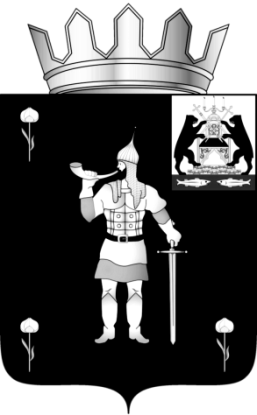 № 36 от 01.11.2021№ 36 от 01.11.2021муниципальная газетамуниципальная газетаВ Администрацию Волотовского муниципального округа от___________________________________проживающего(ей) по адресу _________________паспорт______________ выдан «     »____________кем________________________________________контактный телефон__________________________действующего по доверенности ________________ в интересах__________________________________проживающего(ей) по адресу __________________паспорт_____________ выдан «     » _____________кем_________________________________________№ п/пНаименование документаКол-во экз.Кол-во листов№ п/пНаименование документалистов1Копия паспорта: лист с фотографией, местом выдачи, местом регистрации (для физических лиц)2Нотариально удостоверенная доверенность, подтверждающая полномочия представителя (при необходимости)3__________________________________________________________________________________________________________(указать документ, подтверждающий полномочия лица действовать от имени юридического лица без доверенности)4Платежное поручение с отметкой банка о его приеме к исполнению (о внесении задатка)АРЕНДОДАТЕЛЬ:	Администрация Волотовского муниципального округаАДРЕС: 175100  п. Волот, ул. Комсомольская д. 38Реквизиты: получатель УФК по Новгородской области (Администрация Волотовского муниципального округа, л/с 04503D01390) ИНН 5303000458, КПП 530301001, банк получателя Отделение Новгород г. Великий Новгород, счет 0310064300000001500, БИК 014959900, ОКТМО 49510000, КБК                                                  ._____________________________(подпись)м.п.	АРЕНДАТОР:________________________________________АДРЕС: _________________________________________Реквизиты:  _____________________________________________________________________.________________________(подпись)АРЕНДОДАТЕЛЬ:_____________________________м.п.	АРЕНДАТОР:________________________Об утверждении Положения о порядке размещения вывесок на   территории Волотовского муниципального округа№ п/пНаименование документаОтметка о предоставлении документа самостоятельноОтметка о необходимости выполнения межведомственного запроса12341.документ, подтверждающий полномочия представителя заявителя, если с заявлением обращается представитель заявителя2.эскиз  вывески состоящий из пояснительной части с обязательным указанием вида, типа вывески, со сведениями о соответствии конструкции требованиям технических регламентов, с информацией о применении освещения вывески постоянного напряжения и графической части с отображением размеров, способа крепления вывески, а также цветные фотографии фасада на котором планируется разместить вывеску и компьютерный монтаж, показывающий размещение вывески на фасаде здания, строения, сооружения, стационарном и нестационарном торговом объекте3.выписку из Единого государственного реестра юридических лиц о юридическом лице, являющемся заявителем4.выписку из Единого государственного реестра индивидуальных предпринимателей об индивидуальном предпринимателе, являющемся заявителем5.правоустанавливающие (правоудостоверяющие) документы на объект недвижимости, в котором юридическое лицо, индивидуальный предприниматель, физическое лицо осуществляет деятельность6.копия свидетельства на товарный знак (знак обслуживания)О внесении изменений в состав жилищной комиссии Администрации Волотовского муниципального округаБутылин Михаил Федорович-Заместитель Главы Администрации, председатель комиссии;Семёнова Светлана Фёдоровна -Председатель комитета ЖКХ, строительства и дорожной деятельности Администрации Волотовского муниципального округа, заместитель председателя комиссии;Ефимова Светлана Николаевна-Ведущий специалист Волотовского территориального отдела Администрации Волотовского муниципального округа, секретарь комиссиичлены комиссии:Щинова Екатерина Владимировна -Председатель комитета по управлению муниципальным имуществом и земельным вопросам Администрации муниципального округа;Лебедева Галина Александровна-Председатель Думы Волотовского муниципального округа;Новицкая Людмила Викторовна-Главный специалист Волотовского территориального отдела Администрации Волотовского муниципального округа;Петрова Нина Вениаминовна-Депутат Думы Администрации Волотовского муниципального округа (по согласованию).»Об утверждении Прогноза социально-экономического развития Волотовского муниципального округа на 2021 год и плановый период 2022 - 2024 годы№ п/пПоказателиЕдиница измеренияотчетотчетоценка показателяпрогнозпрогнозпрогнозпрогнозпрогнозпрогноз№ п/пПоказателиЕдиница измерения201920202021202220222023202320242024№ п/пПоказателиЕдиница измерения201920202021консервативныйбазовыйконсервативныйбазовыйконсервативныйбазовый№ п/пПоказателиЕдиница измерения2019202020211 вариант2 вариант1 вариант2 вариант1 вариант2 вариантНаселение1.1Численность населения (в среднегодовом исчислении)тыс. чел.4,64,54,54,44,44,34,34,34,31.2Численность населения (на 1 января года)тыс. чел.4,64,54,44,44,44,34,34,34,31.3Численность населения трудоспособного возраста (на 1 января года)тыс. чел.2,32,32,22,22,22,152,152,152,151.4Численность населения старше трудоспособного возраста (на 1 января года)тыс. чел.1,51,51,51,51,51,451,451,451,451.5Ожидаемая продолжительность жизни при рождениичисло лет1.6Общий коэффициент рождаемостичисло родившихся живыми на 1000 человек населения5,75,45,15,15,14,84,84,74,71.7Суммарный коэффициент рождаемостичисло детей на 1 женщину1.8Общий коэффициент смертностичисло умерших на 1000 человек населения17,317,717,817,817,817,717,717,717,71.9Коэффициент естественного прироста населенияна 1000 человек населения-9,1-9,5-9,7-10,1-10,1-10,3-10,3-10,3-10,31.10Миграционный прирост (убыль)тыс. чел.-0,14-0,14-0,13-0,13-0,13-0,13-0,13-0,13-0,13Валовой региональный продукт2.1Валовой региональный продуктмлн руб.347,0330,0341,0341,0354,0354,0350,0350,0350,02.2Индекс физического объема валового регионального продуктав % к предыдущему году101,595,2103,2103,2102,9102,9102,9103,1103,12.3Индекс-дефлятор объема валового регионального продуктав % к предыдущему году99,995,1106,6102,8102,8102,8106,7106,7106,7Промышленное производство3.1Объем отгруженных товаров собственного производства, выполненных работ и услуг собственными силамимлн руб.3.2Индекс промышленного производства% к предыдущему году в сопоставимых ценахИндексы производства по видам экономической деятельности3.3Добыча полезных ископаемых (раздел B)% к предыдущему году в сопоставимых ценах3.4Добыча угля (05)% к предыдущему году в сопоставимых ценах3.5Добыча сырой нефти и природного газа (06)% к предыдущему годув сопоставимых ценах3.6Добыча металлических руд (07)% к предыдущему году в сопоставимых ценах3.7Добыча прочих полезных ископаемых (08)% к предыдущему году в сопоставимых ценах3.8Предоставление услуг в области добычи полезных ископаемых (09)% к предыдущему году в сопоставимых ценах3.9Обрабатывающие производства (раздел C)% к предыдущему году в сопоставимых ценах100,8101,0101,0101,1101,1101,2101,2101,3101,33.10Производство пищевых продуктов (10)% к предыдущему году в сопоставимых ценах100,8101,0101,0101,1101,1101,2101,2101,3101,33.11Производство напитков (11)% к предыдущему году в сопоставимых ценах3.12Производство табачных изделий (12)% к предыдущему году в сопоставимых ценах3.13Производство текстильных изделий (13)% к предыдущему году в сопоставимых ценах3.14Производство одежды (14)% к предыдущему году в сопоставимых ценах100,595,5100,1100,2100,2100,3100,3100,4100,43.15Производство кожи и изделий из кожи (15)% к предыдущему году в сопоставимых ценах3.16Обработка древесины и производство изделий из дерева и пробки, кроме мебели, производство изделий из соломки и материалов для плетения (16)% к предыдущему году в сопоставимых ценах101,1101,0100,1100,2100,2100,3100,3100,4100,43.17Производство бумаги и бумажных изделий (17)% к предыдущему году в сопоставимых ценах3.18Деятельность полиграфическая и копирование носителей информации (18)% к предыдущему году в сопоставимых ценах3.19Производство кокса и нефтепродуктов (19)% к предыдущему году в сопоставимых ценах3.20Производство химических веществ и химических продуктов (20)% к предыдущему годув сопоставимых ценах3.21Производство лекарственных средств и материалов, применяемых в медицинских целях (21)% к предыдущему году в сопоставимых ценах3.22Производство резиновых и пластмассовых изделий (22)% к предыдущему году в сопоставимых ценах3.23Производство прочей неметаллической минеральной продукции (23)% к предыдущему году в сопоставимых ценах3.24Производство металлургическое (24)% к предыдущему году в сопоставимых ценах3.25Производство готовых металлических изделий, кроме машин и оборудования (25)% к предыдущему году в сопоставимых ценах3.26Производство компьютеров, электронных и оптических изделий (26)% к предыдущему году в сопоставимых ценах3.27Производство электрического оборудования (27)% к предыдущему в году сопоставимых ценах3.28Производство машин и оборудования, не включенных в другие группировки (28)% к предыдущему году в сопоставимых ценах3.29Производство автотранспортных средств, прицепов и
полуприцепов (29)% к предыдущему году в сопоставимых ценах3.30Производство прочих транспортных средств и оборудования (30)% к предыдущему году в сопоставимых ценах3.31Производство мебели (31)% к предыдущему году в сопоставимых ценах3.32Производство прочих готовых изделий (32)% к предыдущему году в сопоставимых ценах3.33Ремонт и монтаж машин и оборудования (33)% к предыдущему году в сопоставимых ценах3.34Обеспечение электрической энергией, газом и паром; кондиционирование воздуха (раздел D)% к предыдущему году в сопоставимых ценах3.35Водоснабжение; водоотведение, организация сбора и утилизации отходов, деятельность по ликвидации загрязнений (раздел E)% к предыдущему годув сопоставимых ценах102,0105,0104,0104,5104,5105,0105,0105,5105,53.36Потребление электроэнергиимлн кВт. ч3.37Средние тарифы на электроэнергию, отпущенную различным категориям потребителейруб./тыс.кВт. ч3.38Индекс тарифов на электроэнергию, отпущенную различным категориям потребителейза период с начала года к соотв. периоду предыдущего года, %Сельское хозяйство4.1Продукция сельского хозяйствамлн руб.815,0852,0859,0867,0867,0875,0875,0880,0880,04.2Индекс производства продукции сельского хозяйства% к предыдущему году в сопоставимых ценах127,0104,6105,9106,0106,0106,5106,5107,0107,04.3Продукция растениеводствамлн руб.210,0218,0220,0222,0222,0235,0235,0240,0240,04.4Индекс производства продукции растениеводства% к предыдущему году в сопоставимых ценах160,0104,1103,9104,0104,0104,5104,5105,0105,04.5Продукция животноводствамлн руб.605,0607,4620,0627,0627,0628,0628,0630,0630,04.6Индекс производства продукции животноводства% к предыдущему году в сопоставимых ценах118,5103,7103,8103,6103,8104,0104,1104,5105,0Строительство5.1Объем работ, выполненных по виду деятельности "Строительство"в ценах соответствующих лет; млн руб.2,32,32,02,22,22,32,32,42,45.2Индекс физического объема работ, выполненных по виду деятельности "Строительство"% к предыдущему году в сопоставимых ценах99,899,799,899,899,899,999,999,999,95.3Индекс-дефлятор по виду деятельности "Строительство"% г/г103,2105,0100,6100,7100,7100,9100,9101,1101,15.4Ввод в действие жилых домовтыс. кв. м общей площади0,40,40,40,40,40,40,40,40,4Торговля и услуги населению6.1Индекс потребительских цен на товары и услуги, на конец года% к декабрю предыдущего года6.2Индекс потребительских цен на товары и услуги, в среднем за год% г/г6.3Оборот розничной торговлимлн рублей0,30,30,30,30,30,30,30,30,36.4Индекс физического объема оборота розничной торговли% к предыдущему году в сопоставимых ценах95,098,096,698,099,099,099,0100,0100,06.5Индекс-дефлятор оборота розничной торговли% г/г105,3103,3103,6103,8103,9104,0104,0104,5104,56.6Объем платных услуг населениюмлн рублей0,020,0210,0220,0200,0200,0200,0200,0200,0206.7Индекс физического объема платных услуг населению% к предыдущему году в сопоставимых ценах102,0100,0100,0101,4101,4102,2102,2103,1103,16.8Индекс-дефлятор объема платных услуг населению% г/г104,6104,6101,1103,5103,5103,5103,5103,5103,5Внешнеэкономическая деятельность7.1Экспорт товаровмлн долл. США7.2Импорт товаровмлн долл. СШАСтраны дальнего зарубежья7.3Экспорт товаров - всегомлн долл. США7.4Экспорт ТЭКмлн долл. США7.5Импорт товаров - всегомлн долл. СШАГосударства - участники СНГ7.6Экспорт товаров - всегомлн долл. США7.7Импорт товаров - всегомлн долл. СШАМалое и среднее предпринимательство, включая микропредприятия8.1Количество малых и средних предприятий, включая микропредприятия (на конец года)единиц5549425252545456568.2Среднесписочная численность работников на предприятиях малого и среднего предпринимательства (включая микропредприятия) (без внешних совместителей)тыс. чел.0,30,30,30,30,30,30,30,30,38.3Оборот малых и средних предприятий, включая микропредприятиямлрд руб.0,00600,00500,00500,00550,00550,00600,00600,00670,0067Инвестиции9.1Инвестиции в основной капиталмлн рублей75,0180,135,037,036,839,038,841,040,89.2Индекс физического объема инвестиций в основной капитал% к предыдущему году в сопоставимых ценах7,7 р2,4 р20,0105,7105,1105,4105,4105,115,19.3Индекс-дефлятор инвестиций в основной капитал% г/г105,6105,4105,2105,1104,9104,9104,7104,79.4Удельный вес инвестиций в основной капитал в валовом региональном продукте%Инвестиции в основной капитал по источникам
финансирования (без субъектов малого и среднего предпринимательства и объема инвестиций, не наблюдаемых прямыми статистическими методами)75,0180,135,037,036,839,038,841,040,89.5Собственные средствамлн рублей72,8174,133,035,034,837,036,839,038,89.6Привлеченные средства, из них:млн рублей2,26,02,02,02,02,02,02,02,09.6.1кредиты банков, в том числе:млн рублей0,00,00,00,00,00,00,00,00,09.6.1.1кредиты иностранных банковмлн рублей0,00,00,00,00,00,00,00,00,09.6.2заемные средства других организациймлн рублей0,00,00,00,00,00,00,00,00,09.6.3бюджетные средства, в том числе:млн рублей2,25,52,02,02,02,02,02,02,09.6.3.1федеральный бюджетмлн рублей0,283,41,01,01,01,01,01,01,09.6.3.2бюджеты субъектов Российской Федерациимлн рублей1,921,20,80,80,80,80,80,80,89.6.3.3из местных бюджетовмлн рублей0,00,90,20,20,20,20,20,20,29.6.4прочиемлн рублей0,00,50,00,00,00,00,00,00,0Консолидированный бюджет субъекта Российской Федерации10.1Доходы консолидированного бюджета субъекта
Российской Федерациимлн руб.149,5154,6171,7155,8155,8155,810.2Налоговые и неналоговые доходы, всегомлн руб.44,747,146,944,345,346,310.3Налоговые доходы консолидированного бюджета субъекта Российской Федерации всего, в том числе:млн руб.41,444,343,042,443,444,510.3.1налог на прибыль организациймлн руб.10.3.2налог на доходы физических лицмлн руб.31,834,533,032,232,933,710.3.3налог на добычу полезных ископаемыхмлн руб.10.3.4акцизымлн руб.2,22,02,32,42,42,410.3.5налог, взимаемый в связи с применением упрощенной системы налогообложениямлн руб.0,70,92,22,52,93,010.3.6налог на имущество физических лицмлн руб.0,60,60,60,50,60,610.3.7налог на имущество организациймлн руб.10.3.8налог на игорный бизнесмлн руб.10.3.9транспортный налогмлн руб.10.3.10земельный налогмлн руб.4,34,34,34,34,34,410.4Неналоговые доходымлн руб.3,32,83,91,91,91,810.5Безвозмездные поступления всего, в том числемлн руб.104,9107,4124,8111,5110,5109,510.5.1субсидии из федерального бюджетамлн руб.3,62,81,71,71,71,710.5.2субвенции из федерального бюджетамлн руб.1,00,91,11,11,11,110.5.3дотации из федерального бюджета, в том числе:млн руб.31,931,552,050,050,050,010.5.4дотации на выравнивание бюджетной обеспеченностимлн руб.31,930,949,850,050,050,010.6Расходы консолидированного бюджета субъекта
Российской Федерации всего, в том числе по направлениям:млн руб.148,7152,7173,4155,8155,8155,810.6.1общегосударственные вопросымлн руб.34,335,438,335,735,735,710.6.2национальная оборонамлн руб.0,40,40,20,20,20,210.6.3национальная безопасность и правоохранительная деятельностьмлн руб.1,11,11,01,11,11,110.6.4национальная экономикамлн руб.5,717,617,817,617,617,610.6.5жилищно-коммунальное хозяйствомлн руб.8,610,816,411,411,411,410.6.6охрана окружающей средымлн руб.0,00,00,00,00,00,010.6.7образованиемлн руб.63,455,960,256,056,056,010.6.8культура, кинематографиямлн руб.21,921,030,625,025,025,010.6.9здравоохранениемлн руб.10.6.10социальная политикамлн руб.8,27,25,25,25,25,210.6.11физическая культура и спортмлн руб.5,13,33,63,63,63,610.6.12средства массовой информациимлн руб.10.6.13обслуживание государственного и муниципального долгамлн руб.10.7Дефицит(-), профицит(+) консолидированного бюджета субъекта Российской Федерации, млн рублеймлн руб.0,81,9-1,70,00,00,010.8Государственный долг субъекта Российской Федерациимлн руб.10.9Муниципальный долг муниципальных образований, входящих в состав субъекта Российской Федерациимлн руб.1,51,10,50,50,50,5Денежные доходы населения11.1Реальные располагаемые денежные доходы населения% г/г11.2Прожиточный минимум в среднем на душу населения (в среднем за год), в том числе по основным социально-демографическим группам населения:руб./мес.10 673,010 899,011 226,011 226,011 226,011 563,011 563,011 909,011 909,011.2.1трудоспособного населенияруб./мес.11 618,011 842,011 840,012 197,012 197,012 563,012 563,012 939,012 939,011.2.2пенсионеровруб./мес.888,39 055,09 327,09 607,09 607,09 895,09 895,09 901,09 901,011.2.3детейруб./мес.10 426,010 761,011 084,011 416,011 416,011 758,011 758,011 760,011 760,011.6Численность населения с денежными доходами ниже прожиточного минимума к общей численности населения%15,022,020,020,019,019,019,018,018,0Труд и занятость12.1Численность рабочей силытыс. человек2,3232,2772,2312,2302,2302,1872,1872,0882,08812.2Численность трудовых ресурсов – всего, в том числе:тыс. человек0,4350,4260,4170,4080,4080,4000,4000,4000,40012.2.1трудоспособное население в трудоспособном возрастетыс. человек0,4350,4260,4170,4080,4080,4000,4000,4000,40012.2.2иностранные трудовые мигрантытыс. человек12.2.3численность лиц старше трудоспособного возраста и подростков, занятых в экономике, в том числе:тыс. человек12.2.3.1пенсионеры старше трудоспособного возрастатыс. человек12.2.3.2подростки моложе трудоспособного возрастатыс. человек12.3Численность занятых в экономике – всего, в том числе по разделам ОКВЭД:тыс. человек55,049,052,052,052,054,054,056,056,012.3.1сельское, лесное хозяйство, охота, рыболовство и рыбоводствотыс. человек13,011,011,014,014,014,014,014,014,012.3.2добыча полезных ископаемыхтыс. человек12.3.3обрабатывающие производстватыс. человек2,02,02,02,02,02,02,02,02,012.3.4обеспечение электрической энергией, газом и паром; кондиционирование воздухатыс. человек12.3.5водоснабжение; водоотведение, организация сбора и утилизации отходов, деятельность по ликвидации загрязненийтыс. человек12.3.6строительствотыс. человек12.3.7торговля оптовая и розничная; ремонт автотранспортных средств и мотоцикловтыс. человек23,021,021,021,021,021,021,022,022,012.3.8транспортировка и хранениетыс. человек8,08,08,08,08,08,08,09,09,012.3.9деятельность гостиниц и предприятий общественного питаниятыс. человек1,01,01,01,01,01,01,02,02,012.3.10деятельность в области информации и связитыс. человек12.3.11деятельность финансовая и страховаятыс. человек12.3.12деятельность по операциям с недвижимым имуществомтыс. человек12.3.13деятельность профессиональная, научная и техническаятыс. человек2,02,02,02,02,02,02,02,02,012.3.14деятельность административная и сопутствующие дополнительные услугитыс. человек12.3.15государственное управление  обеспечение военной безопасности; социальное обеспечениетыс. человек12.3.16образованиетыс. человек12.3.17деятельность в области здравоохранения и социальных услугтыс. человек12.3.18деятельность в области культуры, спорта, организации досуга и развлеченийтыс. человек12.3.19прочие виды экономической деятельноститыс. человек6,04,04,04,04,04,04,04,04,012.4Численность населения в трудоспособном возрасте, не занятого в экономике – всего, в том числе:тыс. человек12.4.1численность учащихся трудоспособного возраста, обучающихся с отрывом от производстватыс. человек12.4.2численность безработных, зарегистрированных в органах службы занятоститыс. человек12.4.3численность прочих категорий населения в трудоспособном возрасте, не занятого в экономикетыс. человек12.5Номинальная начисленная среднемесячная заработная плата работников организацийрублей26 855,026 989,027 124,027 260,027 260,027 396,027 396,027 402,027 402,012.6Темп роста номинальной начисленной среднемесячной заработной платы работников организаций% г/г100,5104,0100,5100,5100,5100,5100,5100,5100,512.7Среднемесячная начисленная заработная плата наемных работников в организациях, у индивидуальных предпринимателей и физических лиц (среднемесячный доход от трудовой деятельности)рублей26 721,427 512,129 866,030 500,030 500,031 220,031 220,031 920,031 920,012.8Темп роста среднемесячной начисленной заработной платы наемных работников в организациях, у индивидуальных предпринимателей и физических лиц (среднемесячный доход от трудовой деятельности)% г/г12.9Реальная заработная плата работников организаций% г/г101,0101,0101,0101,0101,0101,0101,0101,0101,012.10Индекс производительности трудав % к предыдущему году12.11Уровень безработицы (по методологии МОТ)% к раб. силе12.12Уровень зарегистрированной безработицы (на конец года)%1,21,21,21,21,21,21,21,21,212.13Общая численность безработных (по методологии МОТ)тыс. чел.12.14Численность безработных, зарегистрированных в государственных учреждениях службы занятости населения (на конец года)тыс. чел.0,0240,0310,0310,0310,0310,0310,0310,0310,03112.15Фонд заработной платы работников организациймлн руб.225,0228,2231,3234,5234,5237,8237,8242,2242,212.16Темп роста фонда заработной платы работников организаций% г/г101,4101,4101,4101,4101,4101,4101,4101,4101,4Об утверждении отчета об исполнении бюджета Волотовского муниципального округа на 01.10.2021 гНаименование показателяКод дохода по бюджетной классификацииКод дохода по бюджетной классификацииУтвержденные бюджетные назначенияИсполненоНаименование показателяКод дохода по бюджетной классификацииКод дохода по бюджетной классификацииУтвержденные бюджетные назначенияИсполненоНаименование показателяКод дохода по бюджетной классификацииКод дохода по бюджетной классификацииУтвержденные бюджетные назначенияИсполнено12234Доходы бюджета - всегохх170 831 247,59133 995 990,85в том числе:НАЛОГОВЫЕ И НЕНАЛОГОВЫЕ ДОХОДЫ46 040 279,0033 337 300,88НАЛОГОВЫЕ ДОХОДЫ42 088 080,0030 017 621,67Федеральное казначейство100000000000000000002 305 980,001 709 966,43НАЛОГИ НА ТОВАРЫ (РАБОТЫ, УСЛУГИ), РЕАЛИЗУЕМЫЕ НА ТЕРРИТОРИИ РОССИЙСКОЙ ФЕДЕРАЦИИ100103000000000000002 305 980,001 709 966,43Акцизы по подакцизным товарам (продукции), производимым на территории Российской Федерации100103020000100001102 305 980,001 709 966,43Доходы от уплаты акцизов на дизельное топливо, подлежащие распределению между бюджетами субъектов Российской Федерации и местными бюджетами с учетом установленных дифференцированных нормативов отчислений в местные бюджеты100103022300100001101 058 830,00775 592,53Доходы от уплаты акцизов на дизельное топливо, подлежащие распределению между бюджетами субъектов Российской Федерации и местными бюджетами с учетом установленных дифференцированных нормативов отчислений в местные бюджеты (по нормативам, установленным федеральным законом о федеральном бюджете в целях формирования дорожных фондов субъектов Российской Федерации)100103022310100001101 058 830,00775 592,53Доходы от уплаты акцизов на моторные масла для дизельных и (или) карбюраторных (инжекторных) двигателей, подлежащие распределению между бюджетами субъектов Российской Федерации и местными бюджетами с учетом установленных дифференцированных нормативов отчислений в местные бюджеты100103022400100001106 030,005 543,68Доходы от уплаты акцизов на моторные масла для дизельных и (или) карбюраторных (инжекторных) двигателей, подлежащие распределению между бюджетами субъектов Российской Федерации и местными бюджетами с учетом установленных дифференцированных нормативов отчислений в местные бюджеты (по нормативам, установленным федеральным законом о федеральном бюджете в целях формирования дорожных фондов субъектов Российской Федерации)100103022410100001106 030,005 543,68Доходы от уплаты акцизов на автомобильный бензин, подлежащие распределению между бюджетами субъектов Российской Федерации и местными бюджетами с учетом установленных дифференцированных нормативов отчислений в местные бюджеты100103022500100001101 392 820,001 065 749,67Доходы от уплаты акцизов на автомобильный бензин, подлежащие распределению между бюджетами субъектов Российской Федерации и местными бюджетами с учетом установленных дифференцированных нормативов отчислений в местные бюджеты (по нормативам, установленным федеральным законом о федеральном бюджете в целях формирования дорожных фондов субъектов Российской Федерации)100103022510100001101 392 820,001 065 749,67Доходы от уплаты акцизов на прямогонный бензин, подлежащие распределению между бюджетами субъектов Российской Федерации и местными бюджетами с учетом установленных дифференцированных нормативов отчислений в местные бюджеты10010302260010000110-151 700,00-136 919,45Доходы от уплаты акцизов на прямогонный бензин, подлежащие распределению между бюджетами субъектов Российской Федерации и местными бюджетами с учетом установленных дифференцированных нормативов отчислений в местные бюджеты (по нормативам, установленным федеральным законом о федеральном бюджете в целях формирования дорожных фондов субъектов Российской Федерации)10010302261010000110-151 700,00-136 919,45Федеральная налоговая служба1820000000000000000039 782 100,0028 305 955,24НАЛОГИ НА ПРИБЫЛЬ, ДОХОДЫ1821010000000000000032 967 000,0024 017 744,46Налог на доходы физических лиц1821010200001000011032 967 000,0024 017 744,46Налог на доходы физических лиц с доходов, источником которых является налоговый агент, за исключением доходов, в отношении которых исчисление и уплата налога осуществляются в соответствии со статьями 227, 227.1 и 228 Налогового кодекса Российской Федерации1821010201001000011032 661 000,0023 673 174,03Налог на доходы физических лиц с доходов, полученных от осуществления деятельности физическими лицами, зарегистрированными в качестве индивидуальных предпринимателей, нотариусов, занимающихся частной практикой, адвокатов, учредивших адвокатские кабинеты, и других лиц, занимающихся частной практикой в соответствии со статьей 227 Налогового кодекса Российской Федерации182101020200100001100,005 785,93Налог на доходы физических лиц с доходов, полученных физическими лицами в соответствии со статьей 228 Налогового кодекса Российской Федерации18210102030010000110300 000,00336 469,25Налог на доходы физических лиц в виде фиксированных авансовых платежей с доходов, полученных физическими лицами, являющимися иностранными гражданами, осуществляющими трудовую деятельность по найму на основании патента в соответствии со статьей 227.1 Налогового кодекса Российской Федерации182101020400100001100,002 315,25НАЛОГИ НА СОВОКУПНЫЙ ДОХОД182105000000000000002 208 100,002 264 860,38Налог, взимаемый в связи с применением упрощенной системы налогообложения182105010000000001101 824 100,001 884 379,84Налог, взимаемый с налогоплательщиков, выбравших в качестве объекта налогообложения доходы18210501010010000110460 000,00467 960,98Налог, взимаемый с налогоплательщиков, выбравших в качестве объекта налогообложения доходы18210501011010000110460 000,00467 960,98Налог, взимаемый с налогоплательщиков, выбравших в качестве объекта налогообложения доходы, уменьшенные на величину расходов182105010200100001101 364 100,001 416 418,86Налог, взимаемый с налогоплательщиков, выбравших в качестве объекта налогообложения доходы, уменьшенные на величину расходов (в том числе минимальный налог, зачисляемый в бюджеты субъектов Российской Федерации)182105010210100001101 364 100,001 416 418,86Единый налог на вмененный доход для отдельных видов деятельности18210502000020000110267 000,00275 941,71Единый налог на вмененный доход для отдельных видов деятельности18210502010020000110267 000,00275 941,71Единый налог на вмененный доход для отдельных видов деятельности (за налоговые периоды, истекшие до 1 января 2011 года)182105020200200001100,0051,13Единый сельскохозяйственный налог182105030000100001105 000,005 469,59Единый сельскохозяйственный налог182105030100100001105 000,005 469,59Налог, взимаемый в связи с применением патентной системы налогообложения18210504000020000110112 000,0099 018,11Налог, взимаемый в связи с применением патентной системы налогообложения, зачисляемый в бюджеты муниципальных округов18210504060020000110112 000,0099 018,11НАЛОГИ НА ИМУЩЕСТВО182106000000000000004 413 000,001 745 778,38Налог на имущество физических лиц18210601000000000110615 000,0083 374,91Налог на имущество физических лиц, взимаемый по ставкам, применяемым к объектам налогообложения, расположенным в границах муниципальных округов18210601020140000110615 000,0083 374,91Земельный налог182106060000000001103 798 000,001 662 403,47Земельный налог с организаций182106060300000001101 684 000,001 457 517,20Земельный налог с организаций, обладающих земельным участком, расположенным в границах муниципальных округов182106060321400001101 684 000,001 457 517,20Земельный налог с физических лиц182106060400000001102 114 000,00204 886,27Земельный налог с физических лиц, обладающих земельным участком, расположенным в границах муниципальных округов182106060421400001102 114 000,00204 886,27ГОСУДАРСТВЕННАЯ ПОШЛИНА18210800000000000000194 000,00277 572,02Государственная пошлина по делам, рассматриваемым в судах общей юрисдикции, мировыми судьями18210803000010000110194 000,00277 572,02Государственная пошлина по делам, рассматриваемым в судах общей юрисдикции, мировыми судьями (за исключением Верховного Суда Российской Федерации)18210803010010000110194 000,00277 572,02БЕЗВОЗМЕЗДНЫЕ ПОСТУПЛЕНИЯ89220000000000000000124 790 968,59100 658 689,97БЕЗВОЗМЕЗДНЫЕ ПОСТУПЛЕНИЯ ОТ ДРУГИХ БЮДЖЕТОВ БЮДЖЕТНОЙ СИСТЕМЫ РОССИЙСКОЙ ФЕДЕРАЦИИ89220200000000000000125 542 341,00101 410 062,38Дотации бюджетам бюджетной системы Российской Федерации8922021000000000015051 980 800,0044 512 900,00Дотации на выравнивание бюджетной обеспеченности8922021500100000015049 807 300,0042 339 400,00Дотации бюджетам муниципальных округов на выравнивание бюджетной обеспеченности из бюджета субъекта Российской Федерации8922021500114000015049 807 300,0042 339 400,00Дотации бюджетам на поддержку мер по обеспечению сбалансированности бюджетов892202150010000001502 173 500,002 173 500,00Дотации бюджетам муниципальных округов на поддержку мер по обеспечению сбалансированности бюджетов892202150021400001502 173 500,002 173 500,00Субсидии бюджетам бюджетной системы Российской Федерации (межбюджетные субсидии)8922022000000000015035 926 841,0029 512 813,20Субсидии бюджетам на организацию бесплатного горячего питания обучающихся, получающих начальное общее образование в государственных и муниципальных образовательных организациях892202253040000001501 693 600,001 141 000,00Субсидии бюджетам муниципальных округов на организацию бесплатного горячего питания обучающихся, получающих начальное общее образование в государственных и муниципальных образовательных организациях892202253041400001501 693 600,001 141 000,00Субсидии бюджетам на обеспечение развития и укрепления материально-технической базы домов культуры в населенных пунктах с числом жителей до 50 тысяч человек89220225467000000150664 020,00664 020,00Субсидии бюджетам муниципальных округов на обеспечение развития и укрепления материально-технической базы домов культуры в населенных пунктах с числом жителей до 50 тысяч человек89220225467140000150664 020,00664 020,00Субсидии бюджетам на поддержку отрасли культуры892202255190000001505 116 160,005 116 160,00Субсидии бюджетам муниципальных округов на поддержку отрасли культуры892202255191400001505 116 160,005 116 160,00Субсидии бюджетам на обеспечение комплексного развития сельских территорий89220225576000000150472 200,00472 200,00Субсидии бюджетам муниципальных округов на обеспечение комплексного развития сельских территорий89220225576140000150472 200,00472 200,00Прочие субсидии8922022999900000015027 980 861,0022 119 433,20Прочие субсидии бюджетам муниципальных округов8922022999914000015027 980 861,0022 119 433,20Субвенции бюджетам бюджетной системы Российской Федерации8922023000000000015035 675 700,0025 750 129,18Субвенции бюджетам муниципальных образований на ежемесячное денежное вознаграждение за классное руководство89220230021000000150415 200,00252 700,00Субвенции бюджетам муниципальных округов на ежемесячное денежное вознаграждение за классное руководство89220230021140000150415 200,00252 700,00Субвенции местным бюджетам на выполнение передаваемых полномочий субъектов Российской Федерации8922023002400000015029 539 800,0021 196 100,00Субвенции бюджетам муниципальных округов на выполнение передаваемых полномочий субъектов Российской Федерации8922023002414000015029 539 800,0021 196 100,00Субвенции бюджетам на содержание ребенка в семье опекуна и приемной семье, а также вознаграждение, причитающееся приемному родителю892202300270000001502 791 600,002 263 145,07Субвенции бюджетам муниципальных округов на содержание ребенка в семье опекуна и приемной семье, а также вознаграждение, причитающееся приемному родителю892202300271400001502 791 600,002 263 145,07Субвенции бюджетам на компенсацию части платы, взимаемой с родителей (законных представителей) за присмотр и уход за детьми, посещающими образовательные организации, реализующие образовательные программы дошкольного образования89220230029000000150215 900,00175 000,00Субвенции бюджетам муниципальных округов на компенсацию части платы, взимаемой с родителей (законных представителей) за присмотр и уход за детьми, посещающими образовательные организации, реализующие образовательные программы дошкольного образования89220230029140000150215 900,00175 000,00Субвенции бюджетам на осуществление первичного воинского учета на территориях, где отсутствуют военные комиссариаты89220235118000000150244 500,00129 761,53Субвенции бюджетам муниципальных округов на осуществление первичного воинского учета на территориях, где отсутствуют военные комиссариаты89220235118140000150244 500,00129 761,53Субвенции бюджетам на осуществление полномочий по составлению (изменению) списков кандидатов в присяжные заседатели федеральных судов общей юрисдикции в Российской Федерации8922023512000000015013 600,004 232,50Субвенции бюджетам муниципальных округов на осуществление полномочий по составлению (изменению) списков кандидатов в присяжные заседатели федеральных судов общей юрисдикции в Российской Федерации8922023512014000015013 600,004 232,50Субвенции бюджетам муниципальных образований на ежемесячное денежное вознаграждение за классное руководство педагогическим работникам государственных и муниципальных общеобразовательных организаций892202353030000001502 031 100,001 529 700,00Субвенции бюджетам муниципальных округов на ежемесячное денежное вознаграждение за классное руководство педагогическим работникам государственных и муниципальных общеобразовательных организаций892202353031400001502 031 100,001 529 700,00Субвенции бюджетам на проведение Всероссийской переписи населения 2020 года8922023546900000015059 000,000,00Субвенции бюджетам муниципальных округов на проведение Всероссийской переписи населения 2020 года8922023546914000015059 000,000,00Субвенции бюджетам на государственную регистрацию актов гражданского состояния89220235930000000150365 000,00199 490,08Субвенции бюджетам муниципальных округов на государственную регистрацию актов гражданского состояния89220235930140000150365 000,00199 490,08Иные межбюджетные трансферты892202400000000001501 959 000,001 634 220,00Прочие межбюджетные трансферты, передаваемые бюджетам892202499990000001501 959 000,001 634 220,00Прочие межбюджетные трансферты, передаваемые бюджетам муниципальных округов892202499991400001501 959 000,001 634 220,00ВОЗВРАТ ОСТАТКОВ СУБСИДИЙ, СУБВЕНЦИЙ И ИНЫХ МЕЖБЮДЖЕТНЫХ ТРАНСФЕРТОВ, ИМЕЮЩИХ ЦЕЛЕВОЕ НАЗНАЧЕНИЕ, ПРОШЛЫХ ЛЕТ89221900000000000000-751 372,41-751 372,41Возврат остатков субсидий, субвенций и иных межбюджетных трансфертов, имеющих целевое назначение, прошлых лет из бюджетов муниципальных округов89221900000140000150-751 372,41-751 372,41Возврат прочих остатков субсидий, субвенций и иных межбюджетных трансфертов, имеющих целевое назначение, прошлых лет из бюджетов муниципальных округов89221960010140000150-751 372,41-751 372,41НЕНАЛОГОВЫЕ ДОХОДЫ3 952 199,003 319 679,21Федеральная служба по надзору в сфере природопользования0480000000000000000072 000,0036 384,79ПЛАТЕЖИ ПРИ ПОЛЬЗОВАНИИ ПРИРОДНЫМИ РЕСУРСАМИ0481120000000000000072 000,0036 384,79Плата за негативное воздействие на окружающую среду0481120100001000012072 000,0036 384,79Плата за выбросы загрязняющих веществ в атмосферный воздух стационарными объектами <7>0481120101001000012028 900,0035 449,08Плата за сбросы загрязняющих веществ в водные объекты0481120103001000012022 100,000,00Плата за размещение отходов производства и потребления0481120104001000012021 000,00935,71Плата за размещение отходов производства0481120104101000012021 000,00935,71Министерство внутренних дел Российской Федерации188000000000000000008 000,000,00ШТРАФЫ, САНКЦИИ, ВОЗМЕЩЕНИЕ УЩЕРБА188116000000000000008 000,000,00Платежи в целях возмещения причиненного ущерба (убытков)188116100000000001408 000,000,00Доходы от денежных взысканий (штрафов), поступающие в счет погашения задолженности, образовавшейся до 1 января 2020 года, подлежащие зачислению в бюджеты бюджетной системы Российской Федерации по нормативам, действовавшим в 2019 году188116101200000001408 000,000,00Доходы от денежных взысканий (штрафов), поступающие в счет погашения задолженности, образовавшейся до 1 января 2020 года, подлежащие зачислению в бюджет муниципального образования по нормативам, действовавшим в 2019 году188116101230100001408 000,000,00Волотовский территориальный отдел Администрации Волотовского муниципального округа33600000000000000000422 791,50334 929,91ДОХОДЫ ОТ ИСПОЛЬЗОВАНИЯ ИМУЩЕСТВА, НАХОДЯЩЕГОСЯ В ГОСУДАРСТВЕННОЙ И МУНИЦИПАЛЬНОЙ СОБСТВЕННОСТИ33611100000000000000312 791,50234 929,91Прочие доходы от использования имущества и прав, находящихся в государственной и муниципальной собственности (за исключением имущества бюджетных и автономных учреждений, а также имущества государственных и муниципальных унитарных предприятий, в том числе казенных)33611109000000000120312 791,50234 929,91Прочие поступления от использования имущества, находящегося в государственной и муниципальной собственности (за исключением имущества бюджетных и автономных учреждений, а также имущества государственных и муниципальных унитарных предприятий, в том числе казенных)33611109040000000120312 791,50234 929,91Прочие поступления от использования имущества, находящегося в собственности муниципальных округов (за исключением имущества муниципальных бюджетных и автономных учреждений, а также имущества муниципальных унитарных предприятий, в том числе казенных)33611109044140000120312 791,50234 929,91ШТРАФЫ, САНКЦИИ, ВОЗМЕЩЕНИЕ УЩЕРБА3361160000000000000010 000,000,00Административные штрафы, установленные законами субъектов Российской Федерации об административных правонарушениях3361160200002000014010 000,000,00Административные штрафы, установленные законами субъектов Российской Федерации об административных правонарушениях, за нарушение законов и иных нормативных правовых актов субъектов Российской Федерации3361160201002000014010 000,000,00ПРОЧИЕ НЕНАЛОГОВЫЕ ДОХОДЫ33611700000000000000100 000,00100 000,00Инициативные платежи33611715000000000150100 000,00100 000,00Инициативные платежи, зачисляемые в бюджеты муниципальных округов33611715020140000150100 000,00100 000,00Ратицкий территориальный отдел Администрации Волотовского муниципального округа33800000000000000000111 750,00111 750,00ПРОЧИЕ НЕНАЛОГОВЫЕ ДОХОДЫ33811700000000000000111 750,00111 750,00Инициативные платежи33811715000000000150111 750,00111 750,00Инициативные платежи, зачисляемые в бюджеты муниципальных округов33811715020140000150111 750,00111 750,00Славитинский территориальный отдел Администрации Волотовского муниципального округа3410000000000000000086 549,0087 549,00НАЛОГОВЫЕ И НЕНАЛОГОВЫЕ ДОХОДЫ3411000000000000000086 549,0087 549,00ГОСУДАРСТВЕННАЯ ПОШЛИНА341108000000000000000,001 000,00Государственная пошлина за совершение нотариальных действий (за исключением действий, совершаемых консульскими учреждениями Российской Федерации)341108040000100001100,001 000,00Государственная пошлина за совершение нотариальных действий должностными лицами органов местного самоуправления, уполномоченными в соответствии с законодательными актами Российской Федерации на совершение нотариальных действий341108040200100001100,001 000,00ПРОЧИЕ НЕНАЛОГОВЫЕ ДОХОДЫ3411170000000000000086 549,0086 549,00Инициативные платежи3411171500000000015086 549,0086 549,00Инициативные платежи, зачисляемые в бюджеты муниципальных округов3411171502014000015086 549,0086 549,00Администрация Волотовского муниципального округа903000000000000000003 235 708,502 741 126,30ДОХОДЫ ОТ ИСПОЛЬЗОВАНИЯ ИМУЩЕСТВА, НАХОДЯЩЕГОСЯ В ГОСУДАРСТВЕННОЙ И МУНИЦИПАЛЬНОЙ СОБСТВЕННОСТИ903111000000000000001 229 908,50822 548,54Доходы, получаемые в виде арендной либо иной платы за передачу в возмездное пользование государственного и муниципального имущества (за исключением имущества бюджетных и автономных учреждений, а также имущества государственных и муниципальных унитарных предприятий, в том числе казенных)903111050000000001201 142 700,00667 992,77Доходы, получаемые в виде арендной платы за земельные участки, государственная собственность на которые не разграничена, а также средства от продажи права на заключение договоров аренды указанных земельных участков90311105010000000120892 700,00585 125,75Доходы, получаемые в виде арендной платы за земельные участки, государственная собственность на которые не разграничена и которые расположены в границах муниципальных округов, а также средства от продажи права на заключение договоров аренды указанных земельных участков90311105012140000120892 700,00585 125,75Доходы, получаемые в виде арендной платы за земли после разграничения государственной собственности на землю, а также средства от продажи права на заключение договоров аренды указанных земельных участков (за исключением земельных участков бюджетных и автономных учреждений)903111050200000001200,001 500,00Доходы, получаемые в виде арендной платы, а также средства от продажи права на заключение договоров аренды за земли, находящиеся в собственности муниципальных округов (за исключением земельных участков муниципальных бюджетных и автономных учреждений)903111050241400001200,001 500,00Доходы от сдачи в аренду имущества, составляющего государственную (муниципальную) казну (за исключением земельных участков)90311105070000000120250 000,0081 367,02Доходы от сдачи в аренду имущества, составляющего казну муниципальных округов (за исключением земельных участков)90311105074140000120250 000,0081 367,02Прочие доходы от использования имущества и прав, находящихся в государственной и муниципальной собственности (за исключением имущества бюджетных и автономных учреждений, а также имущества государственных и муниципальных унитарных предприятий, в том числе казенных)9031110900000000012087 208,50154 555,77Прочие поступления от использования имущества, находящегося в государственной и муниципальной собственности (за исключением имущества бюджетных и автономных учреждений, а также имущества государственных и муниципальных унитарных предприятий, в том числе казенных)9031110904000000012087 208,50154 555,77Прочие поступления от использования имущества, находящегося в собственности муниципальных округов (за исключением имущества муниципальных бюджетных и автономных учреждений, а также имущества муниципальных унитарных предприятий, в том числе казенных)9031110904414000012087 208,50154 555,77ДОХОДЫ ОТ ПРОДАЖИ МАТЕРИАЛЬНЫХ И НЕМАТЕРИАЛЬНЫХ АКТИВОВ903114000000000000001 985 800,001 896 077,67Доходы от реализации имущества, находящегося в государственной и муниципальной собственности (за исключением движимого имущества бюджетных и автономных учреждений, а также имущества государственных и муниципальных унитарных предприятий, в том числе казенных)90311402000000000000303 100,00303 607,00Доходы от реализации имущества, находящегося в собственности муниципальных округов (за исключением движимого имущества муниципальных бюджетных и автономных учреждений, а также имущества муниципальных унитарных предприятий, в том числе казенных), в части реализации основных средств по указанному имуществу90311402040140000410303 100,00303 607,00Доходы от реализации иного имущества, находящегося в собственности муниципальных округов (за исключением имущества муниципальных бюджетных и автономных учреждений, а также имущества муниципальных унитарных предприятий, в том числе казенных), в части реализации основных средств по указанному имуществу90311402043140000410303 100,00303 607,00Доходы от продажи земельных участков, находящихся в государственной и муниципальной собственности903114060000000004301 675 400,001 585 128,04Доходы от продажи земельных участков, государственная собственность на которые не разграничена903114060100000004301 643 900,001 553 628,04Доходы от продажи земельных участков, государственная собственность на которые не разграничена и которые расположены в границах муниципальных округов903114060121400004301 643 900,001 553 628,04Доходы от продажи земельных участков, государственная собственность на которые разграничена (за исключением земельных участков бюджетных и автономных учреждений)9031140602000000043031 500,0031 500,00Доходы от продажи земельных участков, находящихся в собственности муниципальных округов (за исключением земельных участков муниципальных бюджетных и автономных учреждений)9031140602414000043031 500,0031 500,00Плата за увеличение площади земельных участков, находящихся в частной собственности, в результате перераспределения таких земельных участков и земель (или) земельных участков, находящихся в государственной или муниципальной собственности903114063000000004307 300,007 342,63Плата за увеличение площади земельных участков, находящихся в частной собственности, в результате перераспределения таких земельных участков и земель (или) земельных участков, государственная собственность на которые не разграничена903114063100000004307 300,007 342,63Плата за увеличение площади земельных участков, находящихся в частной собственности, в результате перераспределения таких земельных участков и земель (или) земельных участков, государственная собственность на которые не разграничена и которые расположены в границах муниципальных округов903114063121400004307 300,007 342,63ШТРАФЫ, САНКЦИИ, ВОЗМЕЩЕНИЕ УЩЕРБА9031160000000000000020 000,0020 600,03Штрафы, неустойки, пени, уплаченные в соответствии с законом или договором в случае неисполнения или ненадлежащего исполнения обязательств перед государственным (муниципальным) органом, органом управления государственным внебюджетным фондом, казенным учреждением, Центральным банком Российской Федерации, иной организацией, действующей от имени Российской Федерации9031160700000000014020 000,0020 600,03Иные штрафы, неустойки, пени, уплаченные в соответствии с законом или договором в случае неисполнения или ненадлежащего исполнения обязательств перед государственным (муниципальным) органом, казенным учреждением, Центральным банком Российской Федерации, государственной корпорацией9031160709000000014020 000,0020 600,03Иные штрафы, неустойки, пени, уплаченные в соответствии с законом или договором в случае неисполнения или ненадлежащего исполнения обязательств перед муниципальным органом, (муниципальным казенным учреждением) муниципального округа9031160709014000014020 000,0020 600,03ПРОЧИЕ НЕНАЛОГОВЫЕ ДОХОДЫ903117000000000000000,001 900,06Прочие неналоговые доходы903117050000000001800,001 900,06Прочие неналоговые доходы бюджетов муниципальных округов903117050401400001800,001 900,06АДМИНИСТРАЦИЯ ГУБЕРНАТОРА НОВГОРОДСКОЙ ОБЛАСТИ916000000000000000000,00889,21НАЛОГОВЫЕ И НЕНАЛОГОВЫЕ ДОХОДЫ916100000000000000000,00889,21ШТРАФЫ, САНКЦИИ, ВОЗМЕЩЕНИЕ УЩЕРБА916116000000000000000,00889,21Административные штрафы, установленные Кодексом Российской Федерации об административных правонарушениях916116010000100001400,00889,21Административные штрафы, установленные главой 5 Кодекса Российской Федерации об административных правонарушениях, за административные правонарушения, посягающие на права граждан916116010500100001400,00139,21Административные штрафы, установленные главой 5 Кодекса Российской Федерации об административных правонарушениях, за административные правонарушения, посягающие на права граждан, налагаемые мировыми судьями, комиссиями по делам несовершеннолетних и защите их прав916116010530100001400,00139,21Административные штрафы, установленные главой 20 Кодекса Российской Федерации об административных правонарушениях, за административные правонарушения, посягающие на общественный порядок и общественную безопасность916116012000100001400,00750,00Административные штрафы, установленные главой 20 Кодекса Российской Федерации об административных правонарушениях, за административные правонарушения, посягающие на общественный порядок и общественную безопасность, налагаемые мировыми судьями, комиссиями по делам несовершеннолетних и защите их прав916116012030100001400,00750,00Комитет записи актов гражданского состояния и организационного обеспечения деятельности мировых судей Новгородской области9170000000000000000015 400,008 050,00НАЛОГОВЫЕ И НЕНАЛОГОВЫЕ ДОХОДЫ9171000000000000000015 400,008 050,00ШТРАФЫ, САНКЦИИ, ВОЗМЕЩЕНИЕ УЩЕРБА9171160000000000000015 400,008 050,00Административные штрафы, установленные Кодексом Российской Федерации об административных правонарушениях9171160100001000014015 400,008 050,00Административные штрафы, установленные главой 6 Кодекса Российской Федерации об административных правонарушениях, за административные правонарушения, посягающие на здоровье, санитарно-эпидемиологическое благополучие населения и общественную нравственность917116010600100001400,003 500,00Административные штрафы, установленные главой 6 Кодекса Российской Федерации об административных правонарушениях, за административные правонарушения, посягающие на здоровье, санитарно-эпидемиологическое благополучие населения и общественную нравственность, налагаемые мировыми судьями, комиссиями по делам несовершеннолетних и защите их прав917116010630100001400,003 500,00Административные штрафы, установленные главой 7 Кодекса Российской Федерации об административных правонарушениях, за административные правонарушения в области охраны собственности91711601070010000140300,000,00Административные штрафы, установленные главой 7 Кодекса Российской Федерации об административных правонарушениях, за административные правонарушения в области охраны собственности, налагаемые мировыми судьями, комиссиями по делам несовершеннолетних и защите их прав91711601073010000140300,000,00Административные штрафы, установленные главой 13 Кодекса Российской Федерации об административных правонарушениях, за административные правонарушения в области связи и информации917116011300100001406 300,000,00Административные штрафы, установленные главой 13 Кодекса Российской Федерации об административных правонарушениях, за административные правонарушения в области связи и информации, налагаемые мировыми судьями, комиссиями по делам несовершеннолетних и защите их прав917116011330100001406 300,000,00Административные штрафы, установленные главой 17 Кодекса Российской Федерации об административных правонарушениях, за административные правонарушения, посягающие на институты государственной власти917116011700100001400,00250,00Административные штрафы, установленные главой 17 Кодекса Российской Федерации об административных правонарушениях, за административные правонарушения, посягающие на институты государственной власти, налагаемые мировыми судьями, комиссиями по делам несовершеннолетних и защите их прав917116011730100001400,00250,00Административные штрафы, установленные главой 19 Кодекса Российской Федерации об административных правонарушениях, за административные правонарушения против порядка управления917116011900100001400,00500,00Административные штрафы, установленные главой 19 Кодекса Российской Федерации об административных правонарушениях, за административные правонарушения против порядка управления, налагаемые мировыми судьями, комиссиями по делам несовершеннолетних и защите их прав917116011930100001400,00500,00Административные штрафы, установленные главой 20 Кодекса Российской Федерации об административных правонарушениях, за административные правонарушения, посягающие на общественный порядок и общественную безопасность917116012000100001408 800,003 800,00Административные штрафы, установленные главой 20 Кодекса Российской Федерации об административных правонарушениях, за административные правонарушения, посягающие на общественный порядок и общественную безопасность, налагаемые мировыми судьями, комиссиями по делам несовершеннолетних и защите их прав917116012030100001408 800,003 800,00Наименование показателяКод дохода по бюджетной классификацииКод дохода по бюджетной классификацииКод дохода по бюджетной классификацииКод дохода по бюджетной классификацииУтвержденные бюджетные назначения бюджета муниципального округаИсполненоНаименование показателяКод дохода по бюджетной классификацииКод дохода по бюджетной классификацииКод дохода по бюджетной классификацииКод дохода по бюджетной классификацииУтвержденные бюджетные назначения бюджета муниципального округаИсполненоНаименование показателяКод дохода по бюджетной классификацииКод дохода по бюджетной классификацииКод дохода по бюджетной классификацииКод дохода по бюджетной классификацииУтвержденные бюджетные назначения бюджета муниципального округаИсполнено1222234Расходы бюджета - всегохххх173 456 845,40126 954 922,08в том числе:Волотовский территориальный отдел Администрации Волотовского муниципального округа3360000000000000000020 790 427,0718 048 763,75ОБЩЕГОСУДАРСТВЕННЫЕ ВОПРОСЫ336010000000000000002 577 218,661 991 928,96Функционирование Правительства Российской Федерации, высших исполнительных органов государственной власти субъектов Российской Федерации, местных администраций336010400000000000002 541 218,661 991 928,96Расходы на функционирование органов местного самоуправления Волотовского муниципального округа, не отнесенные к муниципальным программам округа336010491000000000002 541 218,661 991 928,96Обеспечение функций органов местного самоуправления336010491800000000002 541 218,661 991 928,96Расходы на выплаты по оплате труда муниципальных служащих органов местного самоуправления336010491800010000001 507 001,971 193 351,44Расходы на выплаты персоналу в целях обеспечения выполнения функций государственными (муниципальными) органами, казенными учреждениями, органами управления государственными внебюджетными фондами336010491800010001001 507 001,971 193 351,44Расходы на выплаты персоналу государственных (муниципальных) органов336010491800010001201 507 001,971 193 351,44Фонд оплаты труда государственных (муниципальных) органов336010491800010001211 507 001,971 193 351,44Расходы на обеспечение функций органов местного самоуправления33601049180001040000977 351,69771 985,51Расходы на выплаты персоналу в целях обеспечения выполнения функций государственными (муниципальными) органами, казенными учреждениями, органами управления государственными внебюджетными фондами33601049180001040100904 351,69699 781,90Расходы на выплаты персоналу государственных (муниципальных) органов33601049180001040120904 351,69699 781,90Фонд оплаты труда государственных (муниципальных) органов33601049180001040121229 926,01163 608,64Иные выплаты персоналу государственных (муниципальных) органов, за исключением фонда оплаты труда33601049180001040122160 000,00160 000,00Взносы по обязательному социальному страхованию на выплаты денежного содержания и иные выплаты работникам государственных (муниципальных) органов33601049180001040129514 425,68376 173,26Закупка товаров, работ и услуг для обеспечения государственных (муниципальных) нужд3360104918000104020073 000,0072 203,61Иные закупки товаров, работ и услуг для обеспечения государственных (муниципальных) нужд3360104918000104024073 000,0072 203,61Прочая закупка товаров, работ и услуг3360104918000104024473 000,0072 203,61Возмещение затрат по содержанию штатных единиц, осуществляющих отдельные полномочия области3360104918007028000055 865,0026 592,01Расходы на выплаты персоналу в целях обеспечения выполнения функций государственными (муниципальными) органами, казенными учреждениями, органами управления государственными внебюджетными фондами3360104918007028010055 865,0026 592,01Расходы на выплаты персоналу государственных (муниципальных) органов3360104918007028012055 865,0026 592,01Фонд оплаты труда государственных (муниципальных) органов3360104918007028012142 908,0020 423,97Взносы по обязательному социальному страхованию на выплаты денежного содержания и иные выплаты работникам государственных (муниципальных) органов3360104918007028012912 957,006 168,04содержание штатных единиц осуществляющие отдельные полномочия области по определению перечня должностных лиц уполномоченных составлять протоколы об административных правонарушениях336010491800706500001 000,000,00Закупка товаров, работ и услуг для обеспечения государственных (муниципальных) нужд336010491800706502001 000,000,00Иные закупки товаров, работ и услуг для обеспечения государственных (муниципальных) нужд336010491800706502401 000,000,00Прочая закупка товаров, работ и услуг336010491800706502441 000,000,00Другие общегосударственные вопросы3360113000000000000036 000,000,00Расходы на функционирование органов местного самоуправления Волотовского муниципального округа, не отнесенные к муниципальным программам округа3360113910000000000036 000,000,00Обеспечение функций органов местного самоуправления3360113918000000000036 000,000,00Реализация мероприятий связанных с расходами старост деревень3360113918001017000036 000,000,00Закупка товаров, работ и услуг для обеспечения государственных (муниципальных) нужд3360113918001017020036 000,000,00Иные закупки товаров, работ и услуг для обеспечения государственных (муниципальных) нужд3360113918001017024036 000,000,00Прочая закупка товаров, работ и услуг3360113918001017024436 000,000,00НАЦИОНАЛЬНАЯ ОБОРОНА33602000000000000000122 250,0063 784,82Мобилизационная и вневойсковая подготовка33602030000000000000122 250,0063 784,82Расходы на функционирование органов местного самоуправления Волотовского муниципального округа, не отнесенные к муниципальным программам округа33602039100000000000122 250,0063 784,82Обеспечение функций органов местного самоуправления33602039180000000000122 250,0063 784,82Содержание штатных единиц, осуществляющие отдельные полномочия по первичному воинскому учету на территориях, где отсутствуют военные комиссариаты33602039180051180000122 250,0063 784,82Расходы на выплаты персоналу в целях обеспечения выполнения функций государственными (муниципальными) органами, казенными учреждениями, органами управления государственными внебюджетными фондами33602039180051180100103 975,0063 784,82Расходы на выплаты персоналу государственных (муниципальных) органов33602039180051180120103 975,0063 784,82Фонд оплаты труда государственных (муниципальных) органов3360203918005118012179 860,0049 453,78Взносы по обязательному социальному страхованию на выплаты денежного содержания и иные выплаты работникам государственных (муниципальных) органов3360203918005118012924 115,0014 331,04Закупка товаров, работ и услуг для обеспечения государственных (муниципальных) нужд3360203918005118020018 275,000,00Иные закупки товаров, работ и услуг для обеспечения государственных (муниципальных) нужд3360203918005118024018 275,000,00Прочая закупка товаров, работ и услуг3360203918005118024418 275,000,00НАЦИОНАЛЬНАЯ БЕЗОПАСНОСТЬ И ПРАВООХРАНИТЕЛЬНАЯ ДЕЯТЕЛЬНОСТЬ3360300000000000000050 500,0019 455,00Защита населения и территории от чрезвычайных ситуаций природного и техногенного характера, пожарная безопасность3360310000000000000050 500,0019 455,00Муниципальная программа "Обеспечение первичных мер пожарной безопасности на территории Волотовского муниципального округа "3360310270000000000050 500,0019 455,00Мероприятия по укрепление противопожарного состояния учреждений, жилого фонда, территории округа3360310270009999000050 500,0019 455,00Закупка товаров, работ и услуг для обеспечения государственных (муниципальных) нужд3360310270009999020050 500,0019 455,00Иные закупки товаров, работ и услуг для обеспечения государственных (муниципальных) нужд3360310270009999024050 500,0019 455,00Прочая закупка товаров, работ и услуг3360310270009999024450 500,0019 455,00НАЦИОНАЛЬНАЯ ЭКОНОМИКА3360400000000000000012 268 263,8411 494 139,54Дорожное хозяйство (дорожные фонды)3360409000000000000012 268 263,8411 494 139,54Муниципальная программа "Повышение безопасности дорожного движения на территории Волотовского муниципального округа "3360409080000000000012 258 263,8411 493 258,54Содержание автомобильных дорог общего пользования населенных пунктов и искусственных сооружений на них33604090800100000000338 000,00206 742,69Содержание автомобильных дорог общего пользования населенных пунктов и искусственных сооружений на них33604090800110070000338 000,00206 742,69Закупка товаров, работ и услуг для обеспечения государственных (муниципальных) нужд33604090800110070200338 000,00206 742,69Иные закупки товаров, работ и услуг для обеспечения государственных (муниципальных) нужд33604090800110070240338 000,00206 742,69Прочая закупка товаров, работ и услуг33604090800110070244338 000,00206 742,69Ремонт автомобильных дорог общего пользования населенных пунктов и искусственных сооружений на них, включая проектно-изыскательские работы.336040908003000000009 881 116,009 247 375,68Проверка и согласование сметной документации на ремонт автомобильных дорог33604090800310080000171 200,00111 000,00Закупка товаров, работ и услуг для обеспечения государственных (муниципальных) нужд33604090800310080200171 200,00111 000,00Иные закупки товаров, работ и услуг для обеспечения государственных (муниципальных) нужд33604090800310080240171 200,00111 000,00Прочая закупка товаров, работ и услуг33604090800310080244171 200,00111 000,00Ремонт автомобильных дорог общего пользования населенных пунктов и искусственных сооружений на них, включая проектно-изыскательские работы336040908003715100001 745 000,001 745 000,00Закупка товаров, работ и услуг для обеспечения государственных (муниципальных) нужд336040908003715102001 745 000,001 745 000,00Иные закупки товаров, работ и услуг для обеспечения государственных (муниципальных) нужд336040908003715102401 745 000,001 745 000,00Прочая закупка товаров, работ и услуг336040908003715102441 745 000,001 745 000,00Расходы по реализации правовых актов Правительства Новгородской области по вопросам проектирования, строительства, реконструкции, капитального ремонта и ремонта автомобильных дорог общего пользования местного значения336040908003715300009 440 000,009 027 330,92Закупка товаров, работ и услуг для обеспечения государственных (муниципальных) нужд336040908003715302009 440 000,009 027 330,92Иные закупки товаров, работ и услуг для обеспечения государственных (муниципальных) нужд336040908003715302409 440 000,009 027 330,92Прочая закупка товаров, работ и услуг336040908003715302449 440 000,009 027 330,92Софинансирование к ремонту автомобильных дорог общего пользования населенных пунктов и искусственных сооружений на них, включая проектно-изыскательские работы336040908003S1510000294 147,84294 140,17Закупка товаров, работ и услуг для обеспечения государственных (муниципальных) нужд336040908003S1510200294 147,84294 140,17Иные закупки товаров, работ и услуг для обеспечения государственных (муниципальных) нужд336040908003S1510240294 147,84294 140,17Прочая закупка товаров, работ и услуг336040908003S1510244294 147,84294 140,17Расходы по софинансированию вопросов проектирования, строительства, реконструкции, капитального ремонта и ремонта автомобильных дорог общего пользования местного значения336040908003S1530000269 916,00109 044,76Закупка товаров, работ и услуг для обеспечения государственных (муниципальных) нужд336040908003S1530200269 916,00109 044,76Иные закупки товаров, работ и услуг для обеспечения государственных (муниципальных) нужд336040908003S1530240269 916,00109 044,76Прочая закупка товаров, работ и услуг336040908003S1530244269 916,00109 044,76Муниципальная программа "Комплексное развитие транспортной инфраструктуры в Волотовском муниципальном округе "3360409260000000000010 000,00881,00Улучшение оборудования остановок общественного транспорта3360409260030000000010 000,00881,00Мероприятия по приведению остановочных пунктов в нормативное состояние (установка скамеек; уборка, мойка остановок общественного транспорта, устранение мелких повреждений, окраска, замена урн для сбора мусора и др.)3360409260030054000010 000,00881,00Закупка товаров, работ и услуг для обеспечения государственных (муниципальных) нужд3360409260030054020010 000,00881,00Иные закупки товаров, работ и услуг для обеспечения государственных (муниципальных) нужд3360409260030054024010 000,00881,00Прочая закупка товаров, работ и услуг3360409260030054024410 000,00881,00ЖИЛИЩНО-КОММУНАЛЬНОЕ ХОЗЯЙСТВО336050000000000000005 772 194,574 479 455,43Жилищное хозяйство33605010000000000000234 766,89184 603,90Муниципальная программа Волотовского муниципального округа "Улучшение жилищных условий граждан в Волотовском муниципальном округе "33605010900000000000234 766,89184 603,90Подпрограмма "Капитальный ремонт муниципального жилищного фонда" муниципальной Программы Волотовского муниципального округа "Улучшение жилищных условий граждан в Волотовском муниципальном округе"33605010930000000000234 766,89184 603,90Основное мероприятие «Ремонт муниципальных жилых помещений"3360501093010000000079 437,5079 437,50Капитальный ремонт муниципального жилищного фонда за счет средств сбора от найма3360501093011028000079 437,5079 437,50Закупка товаров, работ и услуг для обеспечения государственных (муниципальных) нужд3360501093011028020079 437,5079 437,50Иные закупки товаров, работ и услуг для обеспечения государственных (муниципальных) нужд3360501093011028024079 437,5079 437,50Прочая закупка товаров, работ и услуг3360501093011028024479 437,5079 437,50Основное мероприятие «Участие в региональной программе по капитальному ремонту общего имущества в многоквартирных домах»33605010930300000000155 329,39105 166,40Перечисление платежей оператору фонда капитального ремонта33605010930399990000155 329,39105 166,40Закупка товаров, работ и услуг для обеспечения государственных (муниципальных) нужд33605010930399990200155 329,39105 166,40Иные закупки товаров, работ и услуг для обеспечения государственных (муниципальных) нужд33605010930399990240155 329,39105 166,40Прочая закупка товаров, работ и услуг33605010930399990244155 329,39105 166,40Коммунальное хозяйство336050200000000000001 136 000,001 136 000,00Муниципальная программа "Обеспечение населения Волотовского муниципального округа банными услугами "33605021900000000000400 000,00400 000,00Субсидия на финансовое обеспечение затрат33605021900001020000400 000,00400 000,00Иные бюджетные ассигнования33605021900001020800400 000,00400 000,00Субсидии юридическим лицам (кроме некоммерческих организаций), индивидуальным предпринимателям, физическим лицам - производителям товаров, работ, услуг33605021900001020810400 000,00400 000,00Субсидии (гранты в форме субсидий) на финансовое обеспечение затрат в связи с производством (реализацией) товаров, выполнением работ, оказанием услуг, не подлежащие казначейскому сопровождению33605021900001020813400 000,00400 000,00Прочие расходы, не отнесенные к муниципальным программам Волотовского округа33605029200000000000736 000,00736 000,00Предоставление субсидии на уставную деятельность муниципального унитарного предприятия33605029200002500000736 000,00736 000,00Иные бюджетные ассигнования33605029200002500800736 000,00736 000,00Субсидии юридическим лицам (кроме некоммерческих организаций), индивидуальным предпринимателям, физическим лицам - производителям товаров, работ, услуг33605029200002500810736 000,00736 000,00Субсидии (гранты в форме субсидий) на финансовое обеспечение затрат в связи с производством (реализацией) товаров, выполнением работ, оказанием услуг, не подлежащие казначейскому сопровождению33605029200002500813736 000,00736 000,00Благоустройство336050300000000000004 401 427,683 158 851,53Муниципальная программа "Комплексное развитие сельских территорий Волотовского муниципального округа "33605030400000000000414 700,000,00на реализацию общественно значимых проектов по благоустройству территорий за счет субсидии336050304000N5764000318 200,000,00Закупка товаров, работ и услуг для обеспечения государственных (муниципальных) нужд336050304000N5764200318 200,000,00Иные закупки товаров, работ и услуг для обеспечения государственных (муниципальных) нужд336050304000N5764240318 200,000,00Прочая закупка товаров, работ и услуг336050304000N5764244318 200,000,00Софинансирование к реализации общественно значимых проектов по благоустройству территории336050304000S576400096 500,000,00Закупка товаров, работ и услуг для обеспечения государственных (муниципальных) нужд336050304000S576420096 500,000,00Иные закупки товаров, работ и услуг для обеспечения государственных (муниципальных) нужд336050304000S576424096 500,000,00Прочая закупка товаров, работ и услуг336050304000S576424496 500,000,00Муниципальная программа "Благоустройство территорий Волотовского муниципального округа"336050324000000000002 933 900,682 106 025,53Подпрограмма "Повышение энергетической эффективности на территории Волотовского муниципального округа "336050324100000000002 241 372,781 570 644,99Доведение уровня освещённости улиц, проездов, пешеходных дорожек сельского поселения до 85%.336050324100005500002 241 372,781 570 644,99Закупка товаров, работ и услуг для обеспечения государственных (муниципальных) нужд336050324100005502002 241 372,781 570 644,99Иные закупки товаров, работ и услуг для обеспечения государственных (муниципальных) нужд336050324100005502402 241 372,781 570 644,99Прочая закупка товаров, работ и услуг336050324100005502441 420 000,001 226 839,50Закупка энергетических ресурсов33605032410000550247821 372,78343 805,49Подпрограмма "Озеленение территории Волотовского муниципального округа, содержание братских захоронений и гражданских кладбищ "33605032420000000000131 500,00121 099,13Реализация мероприятий по озеленению территорий, поддержание братских и гражданских33605032420000560000131 500,00121 099,13Закупка товаров, работ и услуг для обеспечения государственных (муниципальных) нужд33605032420000560200131 500,00121 099,13Иные закупки товаров, работ и услуг для обеспечения государственных (муниципальных) нужд33605032420000560240131 500,00121 099,13Прочая закупка товаров, работ и услуг33605032420000560244131 500,00121 099,13Подпрограмма "Повышение уровня комфортности и чистоты на территории Волотовского муниципального округа "33605032430000000000561 027,90414 281,41Обеспечение санитарной, противопожарной безопасности, безопасности передвижения населения33605032430000570000521 027,90374 281,41Закупка товаров, работ и услуг для обеспечения государственных (муниципальных) нужд33605032430000570200521 027,90374 281,41Иные закупки товаров, работ и услуг для обеспечения государственных (муниципальных) нужд33605032430000570240521 027,90374 281,41Прочая закупка товаров, работ и услуг33605032430000570244521 027,90374 281,41Строительство (благоустройство ) мест (площадок) накопления твердых бытовых отходов3360503243000058000040 000,0040 000,00Закупка товаров, работ и услуг для обеспечения государственных (муниципальных) нужд3360503243000058020040 000,0040 000,00Иные закупки товаров, работ и услуг для обеспечения государственных (муниципальных) нужд3360503243000058024040 000,0040 000,00Прочая закупка товаров, работ и услуг3360503243000058024440 000,0040 000,00Муниципальная программа "Формирование современной городской среды в п. Волот Волотовского муниципального округа"33605032800000000000973 827,00973 826,00Основное мероприятие "Благоустройство и содержание дворовых территорий МКД и территорий общего пользования"3360503280F200000000973 827,00973 826,00на реализацию мероприятий муниципальных программ. направленных на благоустройство дворовых территорий многоквартирных домов и на благоустройство общественных территорий3360503280F255550000973 827,00973 826,00Закупка товаров, работ и услуг для обеспечения государственных (муниципальных) нужд3360503280F255550200973 827,00973 826,00Иные закупки товаров, работ и услуг для обеспечения государственных (муниципальных) нужд3360503280F255550240973 827,00973 826,00Прочая закупка товаров, работ и услуг3360503280F255550244973 827,00973 826,00Муниципальная программа "Развитие и совершенствование форм местного самоуправления на территории Волотовского муниципального округа"3360503290000000000079 000,0079 000,00Реализация проекта территориального общественного самоупраления3360503290037209000059 000,0059 000,00Закупка товаров, работ и услуг для обеспечения государственных (муниципальных) нужд3360503290037209020059 000,0059 000,00Иные закупки товаров, работ и услуг для обеспечения государственных (муниципальных) нужд3360503290037209024059 000,0059 000,00Прочая закупка товаров, работ и услуг3360503290037209024459 000,0059 000,00Софинансирование к реализации проекта ТОС "Заря" Установка беседки в д. Пескова336050329003S209100020 000,0020 000,00Закупка товаров, работ и услуг для обеспечения государственных (муниципальных) нужд336050329003S209120020 000,0020 000,00Иные закупки товаров, работ и услуг для обеспечения государственных (муниципальных) нужд336050329003S209124020 000,0020 000,00Прочая закупка товаров, работ и услуг336050329003S209124420 000,0020 000,00Ратицкий территориальный отдел Администрации Волотовского муниципального округа338000000000000000008 981 493,276 817 218,85ОБЩЕГОСУДАРСТВЕННЫЕ ВОПРОСЫ338010000000000000002 632 962,481 919 048,48Функционирование Правительства Российской Федерации, высших исполнительных органов государственной власти субъектов Российской Федерации, местных администраций338010400000000000002 576 762,481 889 487,99Расходы на функционирование органов местного самоуправления Волотовского муниципального округа, не отнесенные к муниципальным программам округа338010491000000000002 576 762,481 889 487,99Обеспечение функций органов местного самоуправления338010491800000000002 576 762,481 889 487,99Расходы на выплаты по оплате труда муниципальных служащих органов местного самоуправления338010491800010000001 109 950,00797 555,18Расходы на выплаты персоналу в целях обеспечения выполнения функций государственными (муниципальными) органами, казенными учреждениями, органами управления государственными внебюджетными фондами338010491800010001001 109 950,00797 555,18Расходы на выплаты персоналу государственных (муниципальных) органов338010491800010001201 109 950,00797 555,18Фонд оплаты труда государственных (муниципальных) органов338010491800010001211 109 950,00797 555,18Расходы на обеспечение функций органов местного самоуправления338010491800010400001 415 336,481 055 566,87Расходы на выплаты персоналу в целях обеспечения выполнения функций государственными (муниципальными) органами, казенными учреждениями, органами управления государственными внебюджетными фондами338010491800010401001 112 320,45820 452,29Расходы на выплаты персоналу государственных (муниципальных) органов338010491800010401201 112 320,45820 452,29Фонд оплаты труда государственных (муниципальных) органов33801049180001040121499 013,17434 399,84Иные выплаты персоналу государственных (муниципальных) органов, за исключением фонда оплаты труда33801049180001040122128 000,0096 000,00Взносы по обязательному социальному страхованию на выплаты денежного содержания и иные выплаты работникам государственных (муниципальных) органов33801049180001040129485 307,28290 052,45Закупка товаров, работ и услуг для обеспечения государственных (муниципальных) нужд33801049180001040200293 016,03234 874,85Иные закупки товаров, работ и услуг для обеспечения государственных (муниципальных) нужд33801049180001040240293 016,03234 874,85Прочая закупка товаров, работ и услуг33801049180001040244293 016,03234 874,85Иные бюджетные ассигнования3380104918000104080010 000,00239,73Уплата налогов, сборов и иных платежей3380104918000104085010 000,00239,73Уплата налога на имущество организаций и земельного налога338010491800010408511 000,000,00Уплата прочих налогов, сборов338010491800010408525 000,000,00Уплата иных платежей338010491800010408534 000,00239,73Возмещение затрат по содержанию штатных единиц, осуществляющих отдельные полномочия области3380104918007028000050 976,0035 865,94Расходы на выплаты персоналу в целях обеспечения выполнения функций государственными (муниципальными) органами, казенными учреждениями, органами управления государственными внебюджетными фондами3380104918007028010050 976,0035 865,94Расходы на выплаты персоналу государственных (муниципальных) органов3380104918007028012050 976,0035 865,94Фонд оплаты труда государственных (муниципальных) органов3380104918007028012139 153,0028 344,84Взносы по обязательному социальному страхованию на выплаты денежного содержания и иные выплаты работникам государственных (муниципальных) органов3380104918007028012911 823,007 521,10содержание штатных единиц осуществляющие отдельные полномочия области по определению перечня должностных лиц уполномоченных составлять протоколы об административных правонарушениях33801049180070650000500,00500,00Закупка товаров, работ и услуг для обеспечения государственных (муниципальных) нужд33801049180070650200500,00500,00Иные закупки товаров, работ и услуг для обеспечения государственных (муниципальных) нужд33801049180070650240500,00500,00Прочая закупка товаров, работ и услуг33801049180070650244500,00500,00Другие общегосударственные вопросы3380113000000000000056 200,0029 560,49Муниципальная программа Волотовского округа "Энергосбережение в Волотовском муниципальном округе "3380113070000000000038 200,0029 560,49Софинансирование расходов учреждений по приобретению коммунальных услуг3380113070007230000030 680,0023 064,00Закупка товаров, работ и услуг для обеспечения государственных (муниципальных) нужд3380113070007230020030 680,0023 064,00Иные закупки товаров, работ и услуг для обеспечения государственных (муниципальных) нужд3380113070007230024030 680,0023 064,00Прочая закупка товаров, работ и услуг3380113070007230024416 032,3712 042,19Закупка энергетических ресурсов3380113070007230024714 647,6311 021,81Расходы по приобретению коммунальных услуг338011307000S23000007 520,006 496,49Закупка товаров, работ и услуг для обеспечения государственных (муниципальных) нужд338011307000S23002007 520,006 496,49Иные закупки товаров, работ и услуг для обеспечения государственных (муниципальных) нужд338011307000S23002407 520,006 496,49Прочая закупка товаров, работ и услуг338011307000S23002444 740,593 743,07Закупка энергетических ресурсов338011307000S23002472 779,412 753,42Расходы на  функционирование органов местного самоуправления Волотовского муниципального округа, не отнесенные к муниципальным программам округа3380113910000000000018 000,000,00Обеспечение функций органов местного самоуправления3380113918000000000018 000,000,00Реализация мероприятий связанных с расходами старост деревень3380113918001017000018 000,000,00Закупка товаров, работ и услуг для обеспечения государственных (муниципальных) нужд3380113918001017020018 000,000,00Иные закупки товаров, работ и услуг для обеспечения государственных (муниципальных) нужд3380113918001017024018 000,000,00Прочая закупка товаров, работ и услуг3380113918001017024418 000,000,00НАЦИОНАЛЬНАЯ ОБОРОНА3380200000000000000061 125,0035 688,40Мобилизационная и вневойсковая подготовка3380203000000000000061 125,0035 688,40Расходы на  функционирование органов местного самоуправления Волотовского муниципального округа, не отнесенные к муниципальным программам округа3380203910000000000061 125,0035 688,40Обеспечение функций органов местного самоуправления3380203918000000000061 125,0035 688,40Содержание штатных единиц, осуществляющие отдельные полномочия по первичному воинскому учету на территориях, где отсутствуют военные комиссариаты3380203918005118000061 125,0035 688,40Расходы на выплаты персоналу в целях обеспечения выполнения функций государственными (муниципальными) органами, казенными учреждениями, органами управления государственными внебюджетными фондами3380203918005118010051 987,5035 688,40Расходы на выплаты персоналу государственных (муниципальных) органов3380203918005118012051 987,5035 688,40Фонд оплаты труда государственных (муниципальных) органов3380203918005118012139 930,0028 357,11Взносы по обязательному социальному страхованию на выплаты денежного содержания и иные выплаты работникам государственных (муниципальных) органов3380203918005118012912 057,507 331,29Закупка товаров, работ и услуг для обеспечения государственных (муниципальных) нужд338020391800511802009 137,500,00Иные закупки товаров, работ и услуг для обеспечения государственных (муниципальных) нужд338020391800511802409 137,500,00Прочая закупка товаров, работ и услуг338020391800511802449 137,500,00НАЦИОНАЛЬНАЯ БЕЗОПАСНОСТЬ И ПРАВООХРАНИТЕЛЬНАЯ ДЕЯТЕЛЬНОСТЬ3380300000000000000034 800,0021 448,50Защита населения и территории от чрезвычайных ситуаций природного и техногенного характера, пожарная безопасность3380310000000000000034 800,0021 448,50Муниципальная программа "Обеспечение первичных мер пожарной безопасности на территории Волотовского муниципального округа "3380310270000000000034 800,0021 448,50Мероприятия по укрепление противопожарного состояния учреждений, жилого фонда, территории округа3380310270009999000034 800,0021 448,50Закупка товаров, работ и услуг для обеспечения государственных (муниципальных) нужд3380310270009999020034 800,0021 448,50Иные закупки товаров, работ и услуг для обеспечения государственных (муниципальных) нужд3380310270009999024034 800,0021 448,50Прочая закупка товаров, работ и услуг3380310270009999024434 800,0021 448,50НАЦИОНАЛЬНАЯ ЭКОНОМИКА338040000000000000002 362 955,791 946 706,45Дорожное хозяйство (дорожные фонды)338040900000000000002 362 955,791 946 706,45Муниципальная программа "Повышение безопасности дорожного движения на территории Волотовского муниципального округа "338040908000000000002 362 955,791 946 706,45Содержание автомобильных дорог общего пользования населенных пунктов и искусственных сооружений на них33804090800100000000671 755,79457 151,70Содержание автомобильных дорог общего пользования населенных пунктов и искусственных сооружений на них33804090800110070000671 755,79457 151,70Закупка товаров, работ и услуг для обеспечения государственных (муниципальных) нужд33804090800110070200671 755,79457 151,70Иные закупки товаров, работ и услуг для обеспечения государственных (муниципальных) нужд33804090800110070240671 755,79457 151,70Прочая закупка товаров, работ и услуг33804090800110070244671 755,79457 151,70Ремонт автомобильных дорог общего пользования населенных пунктов и искусственных сооружений на них, включая проектно-изыскательские работы.3380409080030000000031 200,0029 955,10Проверка и согласование сметной документации на ремонт автомобильных дорог3380409080031008000031 200,0029 955,10Закупка товаров, работ и услуг для обеспечения государственных (муниципальных) нужд3380409080031008020031 200,0029 955,10Иные закупки товаров, работ и услуг для обеспечения государственных (муниципальных) нужд3380409080031008024031 200,0029 955,10Прочая закупка товаров, работ и услуг3380409080031008024431 200,0029 955,10Ремонт автомобильных дорог общего пользования населенных пунктов и искусственных сооружений на них, включая проектно-изыскательские работы338040908003715100001 200 000,001 200 000,00Закупка товаров, работ и услуг для обеспечения государственных (муниципальных) нужд338040908003715102001 200 000,001 200 000,00Иные закупки товаров, работ и услуг для обеспечения государственных (муниципальных) нужд338040908003715102401 200 000,001 200 000,00Прочая закупка товаров, работ и услуг338040908003715102441 200 000,001 200 000,00Софинансирование к ремонту автомобильных дорог общего пользования населенных пунктов и искусственных сооружений на них, включая проектно-изыскательские работы338040908003S1510000260 000,00259 599,65Закупка товаров, работ и услуг для обеспечения государственных (муниципальных) нужд338040908003S1510200260 000,00259 599,65Иные закупки товаров, работ и услуг для обеспечения государственных (муниципальных) нужд338040908003S1510240260 000,00259 599,65Прочая закупка товаров, работ и услуг338040908003S1510244260 000,00259 599,65Приведение в соответствие с техническими требованиями средств организации движения транспортных средств и пешеходов (дорожные знаки, дорожная разметка, ограждения)33804090800500000000200 000,000,00Приведение в соответствии техническими требованиеми средств организации движения транспортных средств и пешеходов338040908005S1510000200 000,000,00Закупка товаров, работ и услуг для обеспечения государственных (муниципальных) нужд338040908005S1510200200 000,000,00Иные закупки товаров, работ и услуг для обеспечения государственных (муниципальных) нужд338040908005S1510240200 000,000,00Прочая закупка товаров, работ и услуг338040908005S1510244200 000,000,00ЖИЛИЩНО-КОММУНАЛЬНОЕ ХОЗЯЙСТВО338050000000000000003 127 900,002 145 627,02Благоустройство338050300000000000003 127 900,002 145 627,02Муниципальная программа "Благоустройство территорий Волотовского муниципального округа"338050324000000000003 048 900,002 066 627,02Подпрограмма "Повышение энергетической эффективности на территории Волотовского муниципального округа "338050324100000000002 345 000,001 423 976,24Доведение уровня освещённости улиц, проездов, пешеходных дорожек сельского поселения до 85%.338050324100005500002 345 000,001 423 976,24Закупка товаров, работ и услуг для обеспечения государственных (муниципальных) нужд338050324100005502002 345 000,001 423 976,24Иные закупки товаров, работ и услуг для обеспечения государственных (муниципальных) нужд338050324100005502402 345 000,001 423 976,24Прочая закупка товаров, работ и услуг33805032410000550244125 000,0020 182,43Закупка энергетических ресурсов338050324100005502472 220 000,001 403 793,81Подпрограмма "Озеленение территории Волотовского муниципального округа, содержание братских захоронений и гражданских кладбищ "33805032420000000000250 100,00249 373,60Реализация мероприятий по озеленению территорий, поддержание братских и гражданских33805032420000560000250 100,00249 373,60Закупка товаров, работ и услуг для обеспечения государственных (муниципальных) нужд33805032420000560200250 100,00249 373,60Иные закупки товаров, работ и услуг для обеспечения государственных (муниципальных) нужд33805032420000560240250 100,00249 373,60Прочая закупка товаров, работ и услуг33805032420000560244250 100,00249 373,60Подпрограмма "Повышение уровня комфортности и чистоты на территории Волотовского муниципального округа "33805032430000000000453 800,00393 277,18Обеспечение санитарной, противопожарной безопасности, безопасности передвижения населения33805032430000570000453 800,00393 277,18Закупка товаров, работ и услуг для обеспечения государственных (муниципальных) нужд33805032430000570200453 800,00393 277,18Иные закупки товаров, работ и услуг для обеспечения государственных (муниципальных) нужд33805032430000570240453 800,00393 277,18Прочая закупка товаров, работ и услуг33805032430000570244453 800,00393 277,18Муниципальная программа "Развитие и совершенствование форм местного самоуправления на территории Волотовского муниципального округа"3380503290000000000079 000,0079 000,00Реализация проекта территориального общественного самоупраления3380503290037209000059 000,0059 000,00Закупка товаров, работ и услуг для обеспечения государственных (муниципальных) нужд3380503290037209020059 000,0059 000,00Иные закупки товаров, работ и услуг для обеспечения государственных (муниципальных) нужд3380503290037209024059 000,0059 000,00Прочая закупка товаров, работ и услуг3380503290037209024459 000,0059 000,00Софинансирование к реализации проекта ТОС "Рассвет" Замена ограждения на гражданском кладбище д. Городцы338050329003S209200020 000,0020 000,00Закупка товаров, работ и услуг для обеспечения государственных (муниципальных) нужд338050329003S209220020 000,0020 000,00Иные закупки товаров, работ и услуг для обеспечения государственных (муниципальных) нужд338050329003S209224020 000,0020 000,00Прочая закупка товаров, работ и услуг338050329003S209224420 000,0020 000,00КУЛЬТУРА, КИНЕМАТОГРАФИЯ33808000000000000000761 750,00748 700,00Культура33808010000000000000761 750,00748 700,00Муниципальная программа "Развитие и совершенствование форм местного самоуправления на территории Волотовского муниципального округа"33808012900000000000761 750,00748 700,00Содействие развитию форм непосредственного осуществления населением местного самоуправления и участия населения в осуществлении местного самоуправления33808012900300000000761 750,00748 700,00Реализация проекта поддержки местных инициатив33808012900375260000500 000,00500 000,00Закупка товаров, работ и услуг для обеспечения государственных (муниципальных) нужд33808012900375260200500 000,00500 000,00Иные закупки товаров, работ и услуг для обеспечения государственных (муниципальных) нужд33808012900375260240500 000,00500 000,00Прочая закупка товаров, работ и услуг33808012900375260244500 000,00500 000,00Софинансирование к реализации проекта поддержки местных инициатив (Ремонт помещения для проведения спортивных мероприятий в д. Горки Ратицкие)338080129003S5262000261 750,00248 700,00Закупка товаров, работ и услуг для обеспечения государственных (муниципальных) нужд338080129003S5262200261 750,00248 700,00Иные закупки товаров, работ и услуг для обеспечения государственных (муниципальных) нужд338080129003S5262240261 750,00248 700,00Прочая закупка товаров, работ и услуг338080129003S5262244261 750,00248 700,00Славитинский территориальный отдел Администрации Волотовского муниципального округа341000000000000000005 093 847,192 781 019,04ОБЩЕГОСУДАРСТВЕННЫЕ ВОПРОСЫ341010000000000000002 642 094,941 555 248,53Функционирование Правительства Российской Федерации, высших исполнительных органов государственной власти субъектов Российской Федерации, местных администраций341010400000000000002 624 094,941 555 248,53Муниципальная программа Волотовского округа "Энергосбережение в Волотовском муниципальном округе "3410104070000000000025 000,005 579,14Софинансирование расходов учреждений по приобретению коммунальных услуг3410104070007230000020 000,005 579,14Закупка товаров, работ и услуг для обеспечения государственных (муниципальных) нужд3410104070007230020020 000,005 579,14Иные закупки товаров, работ и услуг для обеспечения государственных (муниципальных) нужд3410104070007230024020 000,005 579,14Прочая закупка товаров, работ и услуг341010407000723002449 000,000,00Закупка энергетических ресурсов3410104070007230024711 000,005 579,14Расходы по приобретению коммунальных услуг341010407000S23000005 000,000,00Закупка товаров, работ и услуг для обеспечения государственных (муниципальных) нужд341010407000S23002005 000,000,00Иные закупки товаров, работ и услуг для обеспечения государственных (муниципальных) нужд341010407000S23002405 000,000,00Прочая закупка товаров, работ и услуг341010407000S23002445 000,000,00Расходы на функционирование органов местного самоуправления Волотовского муниципального округа, не отнесенные к муниципальным программам округа341010491000000000002 599 094,941 549 669,39Руководство и управления в сфере установленных функций органов местного самоуправления34101049110000000000155 857,23155 857,23Обеспечение функций органов местного самоуправления341010491800000000002 443 237,711 393 812,16Расходы на выплаты по оплате труда муниципальных служащих органов местного самоуправления341010491800010000001 054 400,00600 514,42Расходы на выплаты персоналу в целях обеспечения выполнения функций государственными (муниципальными) органами, казенными учреждениями, органами управления государственными внебюджетными фондами341010491800010001001 054 400,00600 514,42Расходы на выплаты персоналу государственных (муниципальных) органов341010491800010001201 054 400,00600 514,42Фонд оплаты труда государственных (муниципальных) органов341010491800010001211 054 400,00600 514,42Расходы на обеспечение функций органов местного самоуправления341010491800010400001 337 361,71766 250,10Расходы на выплаты персоналу в целях обеспечения выполнения функций государственными (муниципальными) органами, казенными учреждениями, органами управления государственными внебюджетными фондами341010491800010401001 106 531,37580 876,36Расходы на выплаты персоналу государственных (муниципальных) органов341010491800010401201 106 531,37580 876,36Фонд оплаты труда государственных (муниципальных) органов34101049180001040121519 808,00246 350,95Иные выплаты персоналу государственных (муниципальных) органов, за исключением фонда оплаты труда3410104918000104012296 000,0096 000,00Взносы по обязательному социальному страхованию на выплаты денежного содержания и иные выплаты работникам государственных (муниципальных) органов34101049180001040129490 723,37238 525,41Закупка товаров, работ и услуг для обеспечения государственных (муниципальных) нужд34101049180001040200217 830,34177 321,74Иные закупки товаров, работ и услуг для обеспечения государственных (муниципальных) нужд34101049180001040240217 830,34177 321,74Прочая закупка товаров, работ и услуг34101049180001040244217 830,34177 321,74Иные бюджетные ассигнования3410104918000104080013 000,008 052,00Уплата налогов, сборов и иных платежей3410104918000104085013 000,008 052,00Уплата налога на имущество организаций и земельного налога341010491800010408515 567,004 334,00Уплата прочих налогов, сборов341010491800010408527 433,003 718,00Выплата денежного поощрения членам управленческой команды за достижение показателей деятельности органов исполнительной власти34101049180055490000155 857,23155 857,23Расходы на выплаты персоналу в целях обеспечения выполнения функций государственными (муниципальными) органами, казенными учреждениями, органами управления государственными внебюджетными фондами34101049180055490100155 857,23155 857,23Расходы на выплаты персоналу государственных (муниципальных) органов34101049180055490120155 857,23155 857,23Фонд оплаты труда государственных (муниципальных) органов34101049180055490121119 706,01119 706,01Взносы по обязательному социальному страхованию на выплаты денежного содержания и иные выплаты работникам государственных (муниципальных) органов3410104918005549012936 151,2236 151,22Возмещение затрат по содержанию штатных единиц, осуществляющих отдельные полномочия области3410104918007028000050 976,0027 047,64Расходы на выплаты персоналу в целях обеспечения выполнения функций государственными (муниципальными) органами, казенными учреждениями, органами управления государственными внебюджетными фондами3410104918007028010050 976,0027 047,64Расходы на выплаты персоналу государственных (муниципальных) органов3410104918007028012050 976,0027 047,64Фонд оплаты труда государственных (муниципальных) органов3410104918007028012139 153,0021 135,54Взносы по обязательному социальному страхованию на выплаты денежного содержания и иные выплаты работникам государственных (муниципальных) органов3410104918007028012911 823,005 912,10содержание штатных единиц осуществляющие отдельные полномочия области по определению перечня должностных лиц уполномоченных составлять протоколы об административных правонарушениях34101049180070650000500,000,00Закупка товаров, работ и услуг для обеспечения государственных (муниципальных) нужд34101049180070650200500,000,00Иные закупки товаров, работ и услуг для обеспечения государственных (муниципальных) нужд34101049180070650240500,000,00Прочая закупка товаров, работ и услуг34101049180070650244500,000,00Другие общегосударственные вопросы3410113000000000000018 000,000,00Расходы на функционирование органов местного самоуправления Волотовского муниципального округа, не отнесенные к муниципальным программам округа3410113910000000000018 000,000,00Обеспечение функций органов местного самоуправления3410113918000000000018 000,000,00Реализация мероприятий связанных с расходами старост деревень3410113918001017000018 000,000,00Закупка товаров, работ и услуг для обеспечения государственных (муниципальных) нужд3410113918001017020018 000,000,00Иные закупки товаров, работ и услуг для обеспечения государственных (муниципальных) нужд3410113918001017024018 000,000,00Прочая закупка товаров, работ и услуг3410113918001017024418 000,000,00НАЦИОНАЛЬНАЯ ОБОРОНА3410200000000000000061 125,0030 288,31Мобилизационная и вневойсковая подготовка3410203000000000000061 125,0030 288,31Расходы на функционирование органов местного самоуправления Волотовского муниципального округа, не отнесенные к муниципальным программам округа3410203910000000000061 125,0030 288,31Обеспечение функций органов местного самоуправления3410203918000000000061 125,0030 288,31Содержание штатных единиц, осуществляющие отдельные полномочия по первичному воинскому учету на территориях, где отсутствуют военные комиссариаты3410203918005118000061 125,0030 288,31Расходы на выплаты персоналу в целях обеспечения выполнения функций государственными (муниципальными) органами, казенными учреждениями, органами управления государственными внебюджетными фондами3410203918005118010051 987,5027 906,83Расходы на выплаты персоналу государственных (муниципальных) органов3410203918005118012051 987,5027 906,83Фонд оплаты труда государственных (муниципальных) органов3410203918005118012139 930,0021 433,81Взносы по обязательному социальному страхованию на выплаты денежного содержания и иные выплаты работникам государственных (муниципальных) органов3410203918005118012912 057,506 473,02Закупка товаров, работ и услуг для обеспечения государственных (муниципальных) нужд341020391800511802009 137,502 381,48Иные закупки товаров, работ и услуг для обеспечения государственных (муниципальных) нужд341020391800511802409 137,502 381,48Прочая закупка товаров, работ и услуг341020391800511802449 137,502 381,48НАЦИОНАЛЬНАЯ БЕЗОПАСНОСТЬ И ПРАВООХРАНИТЕЛЬНАЯ ДЕЯТЕЛЬНОСТЬ3410300000000000000013 964,000,00Защита населения и территории от чрезвычайных ситуаций природного и техногенного характера, пожарная безопасность3410310000000000000013 964,000,00Муниципальная программа "Обеспечение первичных мер пожарной безопасности на территории Волотовского муниципального округа "3410310270000000000013 964,000,00Мероприятия по укрепление противопожарного состояния учреждений, жилого фонда, территории округа3410310270009999000013 964,000,00Закупка товаров, работ и услуг для обеспечения государственных (муниципальных) нужд3410310270009999020013 964,000,00Иные закупки товаров, работ и услуг для обеспечения государственных (муниципальных) нужд3410310270009999024013 964,000,00Прочая закупка товаров, работ и услуг3410310270009999024413 964,000,00НАЦИОНАЛЬНАЯ ЭКОНОМИКА34104000000000000000362 814,2571 330,50Дорожное хозяйство (дорожные фонды)34104090000000000000362 814,2571 330,50Муниципальная программа "Повышение безопасности дорожного движения на территории Волотовского муниципального округа "34104090800000000000362 814,2571 330,50Содержание автомобильных дорог общего пользования населенных пунктов и искусственных сооружений на них34104090800100000000166 814,2571 330,50Содержание автомобильных дорог общего пользования населенных пунктов и искусственных сооружений на них34104090800110070000166 814,2571 330,50Закупка товаров, работ и услуг для обеспечения государственных (муниципальных) нужд34104090800110070200166 814,2571 330,50Иные закупки товаров, работ и услуг для обеспечения государственных (муниципальных) нужд34104090800110070240166 814,2571 330,50Прочая закупка товаров, работ и услуг34104090800110070244166 814,2571 330,50Ремонт автомобильных дорог общего пользования населенных пунктов и искусственных сооружений на них, включая проектно-изыскательские работы.3410409080030000000010 000,000,00Проверка и согласование сметной документации на ремонт автомобильных дорог3410409080031008000010 000,000,00Закупка товаров, работ и услуг для обеспечения государственных (муниципальных) нужд3410409080031008020010 000,000,00Иные закупки товаров, работ и услуг для обеспечения государственных (муниципальных) нужд3410409080031008024010 000,000,00Прочая закупка товаров, работ и услуг3410409080031008024410 000,000,00Софинансирование к ремонту автомобильных дорог общего пользования населенных пунктов и искусственных сооружений на них, включая проектно-изыскательские работы341040908003S151000086 000,000,00Закупка товаров, работ и услуг для обеспечения государственных (муниципальных) нужд341040908003S151020086 000,000,00Иные закупки товаров, работ и услуг для обеспечения государственных (муниципальных) нужд341040908003S151024086 000,000,00Прочая закупка товаров, работ и услуг341040908003S151024486 000,000,00Приведение в соответствие с техническими требованиями средств организации движения транспортных средств и пешеходов (дорожные знаки, дорожная разметка, ограждения)34104090800500000000100 000,000,00Приведение в соответствии техническими требованием средств организации движения транспортных средств и пешеходов341040908005S1510000100 000,000,00Закупка товаров, работ и услуг для обеспечения государственных (муниципальных) нужд341040908005S1510200100 000,000,00Иные закупки товаров, работ и услуг для обеспечения государственных (муниципальных) нужд341040908005S1510240100 000,000,00Прочая закупка товаров, работ и услуг341040908005S1510244100 000,000,00ЖИЛИЩНО-КОММУНАЛЬНОЕ ХОЗЯЙСТВО341050000000000000001 477 300,00967 151,70Благоустройство341050300000000000001 477 300,00967 151,70Муниципальная программа "Комплексное развитие сельских территорий Волотовского муниципального округа "34105030400000000000200 200,00200 199,77на реализацию общественно значимых проектов по благоустройству территорий за счет субсидии341050304000N5764000154 000,00154 000,00Закупка товаров, работ и услуг для обеспечения государственных (муниципальных) нужд341050304000N5764200154 000,00154 000,00Иные закупки товаров, работ и услуг для обеспечения государственных (муниципальных) нужд341050304000N5764240154 000,00154 000,00Прочая закупка товаров, работ и услуг341050304000N5764244154 000,00154 000,00Софинансирование к реализации общественно значимых проектов по благоустройству территории341050304000S576400046 200,0046 199,77Закупка товаров, работ и услуг для обеспечения государственных (муниципальных) нужд341050304000S576420046 200,0046 199,77Иные закупки товаров, работ и услуг для обеспечения государственных (муниципальных) нужд341050304000S576424046 200,0046 199,77Прочая закупка товаров, работ и услуг341050304000S576424446 200,0046 199,77Муниципальная программа "Благоустройство территорий Волотовского муниципального округа"341050324000000000001 199 100,00736 951,93Подпрограмма "Повышение энергетической эффективности на территории Волотовского муниципального округа "34105032410000000000910 000,00473 961,41Доведение уровня освещённости улиц, проездов, пешеходных дорожек сельского поселения до 85%.34105032410000550000910 000,00473 961,41Закупка товаров, работ и услуг для обеспечения государственных (муниципальных) нужд34105032410000550200910 000,00473 961,41Иные закупки товаров, работ и услуг для обеспечения государственных (муниципальных) нужд34105032410000550240910 000,00473 961,41Прочая закупка товаров, работ и услуг34105032410000550244720 000,00371 113,09Закупка энергетических ресурсов34105032410000550247190 000,00102 848,32Подпрограмма "Озеленение территории Волотовского муниципального округа, содержание братских захоронений и гражданских кладбищ "3410503242000000000048 400,0023 023,20Реализация мероприятий по озеленению территорий, поддержание братских и гражданских3410503242000056000048 400,0023 023,20Закупка товаров, работ и услуг для обеспечения государственных (муниципальных) нужд3410503242000056020048 400,0023 023,20Иные закупки товаров, работ и услуг для обеспечения государственных (муниципальных) нужд3410503242000056024048 400,0023 023,20Прочая закупка товаров, работ и услуг3410503242000056024448 400,0023 023,20Подпрограмма "Повышение уровня комфортности и чистоты на территории Волотовского муниципального округа "34105032430000000000240 700,00239 967,32Обеспечение санитарной, противопожарной безопасности, безопасности передвижения населения34105032430000570000240 700,00239 967,32Закупка товаров, работ и услуг для обеспечения государственных (муниципальных) нужд34105032430000570200240 700,00239 967,32Иные закупки товаров, работ и услуг для обеспечения государственных (муниципальных) нужд34105032430000570240240 700,00239 967,32Прочая закупка товаров, работ и услуг34105032430000570244240 700,00239 967,32Муниципальная программа "Развитие и совершенствование форм местного самоуправления на территории Волотовского муниципального округа"3410503290000000000078 000,0030 000,00Реализация проекта территориального общественного самоупраления3410503290037209000059 000,0011 000,00Закупка товаров, работ и услуг для обеспечения государственных (муниципальных) нужд3410503290037209020059 000,0011 000,00Иные закупки товаров, работ и услуг для обеспечения государственных (муниципальных) нужд3410503290037209024059 000,0011 000,00Прочая закупка товаров, работ и услуг3410503290037209024459 000,0011 000,00Софинансирование к реализации проекта ТОС "Верёхново" Обустройство площадки для твердых бытовых отходов на гражданском кладбище д. Верёхново341050329003S209300019 000,0019 000,00Закупка товаров, работ и услуг для обеспечения государственных (муниципальных) нужд341050329003S209320019 000,0019 000,00Иные закупки товаров, работ и услуг для обеспечения государственных (муниципальных) нужд341050329003S209324019 000,0019 000,00Прочая закупка товаров, работ и услуг341050329003S209324419 000,0019 000,00КУЛЬТУРА, КИНЕМАТОГРАФИЯ34108000000000000000536 549,00157 000,00Культура34108010000000000000536 549,00157 000,00Муниципальная программа "Развитие и совершенствование форм местного самоуправления на территории Волотовского муниципального округа"34108012900000000000536 549,00157 000,00Содействие развитию форм непосредственного осуществления населением местного самоуправления и участия населения в осуществлении местного самоуправления34108012900300000000536 549,00157 000,00Реализация проекта поддержки местных инициатив34108012900375260000300 000,000,00Закупка товаров, работ и услуг для обеспечения государственных (муниципальных) нужд34108012900375260200300 000,000,00Иные закупки товаров, работ и услуг для обеспечения государственных (муниципальных) нужд34108012900375260240300 000,000,00Прочая закупка товаров, работ и услуг34108012900375260244300 000,000,00Софинансирование к реализации проекта поддержки местных инициатив (Ремонт сельского дома культуры д. Соловьево)341080129003S5263000236 549,00157 000,00Закупка товаров, работ и услуг для обеспечения государственных (муниципальных) нужд341080129003S5263200236 549,00157 000,00Иные закупки товаров, работ и услуг для обеспечения государственных (муниципальных) нужд341080129003S5263240236 549,00157 000,00Прочая закупка товаров, работ и услуг341080129003S5263244236 549,00157 000,00Комитет по управлению социальным комплексом Администрации Волотовского муниципального округа8740000000000000000095 727 383,1268 195 900,39ОБРАЗОВАНИЕ8740700000000000000060 206 138,1242 151 227,41Дошкольное образование8740701000000000000020 776 685,0013 768 507,69Муниципальная программа "Развитие образования и молодежной политики в Волотовском муниципальном округе "8740701060000000000018 482 430,0012 475 596,63Подпрограмма "Развитие дошкольного и общего образования в Волотовском муниципальном округе" Программы "Развитие образования и молодежной политики в Волотовском муниципальном округе "874070106100000000007 974 230,005 674 796,63Основное мероприятие «Развитие дошкольного образования»874070106101000000007 974 230,005 674 796,63Обеспечение деятельности муниципальных детских дошкольных учреждений за счет средств местного бюджета874070106101022100007 728 330,005 547 396,63Предоставление субсидий бюджетным, автономным учреждениям и иным некоммерческим организациям874070106101022106007 728 330,005 547 396,63Субсидии бюджетным учреждениям874070106101022106104 579 718,003 389 804,63Субсидии бюджетным учреждениям на финансовое обеспечение государственного (муниципального) задания на оказание государственных (муниципальных) услуг (выполнение работ)874070106101022106114 464 718,003 274 804,63Субсидии бюджетным учреждениям на иные цели87407010610102210612115 000,00115 000,00Субсидии автономным учреждениям874070106101022106203 148 612,002 157 592,00Субсидии автономным учреждениям на финансовое обеспечение государственного (муниципального) задания на оказание государственных (муниципальных) услуг (выполнение работ)874070106101022106213 148 612,002 157 592,00Софинансирование на обеспечения пожарной безопасности, антитеррористической и антикриминальной безопасности образовательных учреждений   основного мероприятия «Развитие дошкольного образования»874070106101S2120000245 900,00127 400,00Предоставление субсидий бюджетным, автономным учреждениям и иным некоммерческим организациям874070106101S2120600245 900,00127 400,00Субсидии бюджетным учреждениям874070106101S212061093 400,0059 200,00Субсидии бюджетным учреждениям на иные цели874070106101S212061293 400,0059 200,00Субсидии автономным учреждениям874070106101S2120620152 500,0068 200,00Субсидии автономным учреждениям на иные цели874070106101S2120622152 500,0068 200,00Подпрограмма "Обеспечение реализации муниципальной программы и прочие мероприятия в области образования и молодежной политики "Развитие образования и молодежной политики в Волотовском муниципальном округе "8740701066000000000010 508 200,006 800 800,00Основное мероприятие «Обеспечение выполнение государственных полномочий»8740701066020000000010 508 200,006 800 800,00Обеспечение деятельности образовательных учреждений (организаций), реализующих основные общеобразовательные программы за счет средств областного бюджета874070106602700400009 526 800,006 237 600,00Предоставление субсидий бюджетным, автономным учреждениям и иным некоммерческим организациям874070106602700406009 526 800,006 237 600,00Субсидии бюджетным учреждениям874070106602700406106 365 900,004 077 450,00Субсидии бюджетным учреждениям на финансовое обеспечение государственного (муниципального) задания на оказание государственных (муниципальных) услуг (выполнение работ)874070106602700406116 365 900,004 077 450,00Субсидии автономным учреждениям874070106602700406203 160 900,002 160 150,00Субсидии автономным учреждениям на финансовое обеспечение государственного (муниципального) задания на оказание государственных (муниципальных) услуг (выполнение работ)874070106602700406213 160 900,002 160 150,00Осуществление отдельных государственных полномочий по оказанию социальной поддержки обучающимся муниципальных образовательных организаций87407010660270060000103 700,0089 000,00Предоставление субсидий бюджетным, автономным учреждениям и иным некоммерческим организациям87407010660270060600103 700,0089 000,00Субсидии бюджетным учреждениям87407010660270060610103 700,0089 000,00Субсидии бюджетным учреждениям на финансовое обеспечение государственного (муниципального) задания на оказание государственных (муниципальных) услуг (выполнение работ)87407010660270060611103 700,0089 000,00Организация обеспечения пожарной безопасности, антитеррористической и антикриминальной безопасности образовательных учреждений87407010660272120000877 700,00474 200,00Предоставление субсидий бюджетным, автономным учреждениям и иным некоммерческим организациям87407010660272120600877 700,00474 200,00Субсидии бюджетным учреждениям87407010660272120610373 800,00201 300,00Субсидии бюджетным учреждениям на иные цели87407010660272120612373 800,00201 300,00Субсидии автономным учреждениям87407010660272120620503 900,00272 900,00Субсидии автономным учреждениям на иные цели87407010660272120622503 900,00272 900,00Муниципальная программа Волотовского округа "Энергосбережение в Волотовском муниципальном округе "874070107000000000002 292 200,001 292 911,06Софинансирование расходов учреждений по приобретению коммунальных услуг874070107000723000001 833 700,001 042 928,85Предоставление субсидий бюджетным, автономным учреждениям и иным некоммерческим организациям874070107000723006001 833 700,001 042 928,85Субсидии бюджетным учреждениям87407010700072300610995 000,00648 274,74Субсидии бюджетным учреждениям на финансовое обеспечение государственного (муниципального) задания на оказание государственных (муниципальных) услуг (выполнение работ)87407010700072300611995 000,00648 274,74Субсидии автономным учреждениям87407010700072300620838 700,00394 654,11Субсидии автономным учреждениям на финансовое обеспечение государственного (муниципального) задания на оказание государственных (муниципальных) услуг (выполнение работ)87407010700072300621838 700,00394 654,11Расходы по приобретению коммунальных услуг874070107000S2300000458 500,00249 982,21Предоставление субсидий бюджетным, автономным учреждениям и иным некоммерческим организациям874070107000S2300600458 500,00249 982,21Субсидии бюджетным учреждениям874070107000S2300610248 800,00153 568,68Субсидии бюджетным учреждениям на финансовое обеспечение государственного (муниципального) задания на оказание государственных (муниципальных) услуг (выполнение работ)874070107000S2300611248 800,00153 568,68Субсидии автономным учреждениям874070107000S2300620209 700,0096 413,53Субсидии автономным учреждениям на финансовое обеспечение государственного (муниципального) задания на оказание государственных (муниципальных) услуг (выполнение работ)874070107000S2300621209 700,0096 413,53Муниципальная программа "Развитие коммунальной инфраструктуры и повышения качества жилищно-коммунальных услуг в Волотовском муниципальном округе "874070120000000000002 055,000,00Подпрограмма "Развитие инфраструктуры водоснабжения и водоотведения населенных пунктов Волотовского муниципального округа "874070120100000000002 055,000,00Основное мероприятие "Реализация муниципальной политики в области развития коммунальной инфраструктуры в Волотовском муниципальном округе"874070120101000000002 055,000,00софинансирование за счет местного бюджета на реализацию мероприятий муниципальной программы "Развитие коммунальной инфраструктуры и повышения качества жилищно-коммунальных услуг в Волотовском муниципальном округе "874070120101S23700002 055,000,00Предоставление субсидий бюджетным, автономным учреждениям и иным некоммерческим организациям874070120101S23706002 055,000,00Субсидии бюджетным учреждениям874070120101S2370610935,000,00Субсидии бюджетным учреждениям на иные цели874070120101S2370612935,000,00Субсидии автономным учреждениям874070120101S23706201 120,000,00Субсидии автономным учреждениям на иные цели874070120101S23706221 120,000,00Общее образование8740702000000000000031 613 160,0023 015 590,27Муниципальная программа "Развитие образования и молодежной политики в Волотовском муниципальном округе "8740702060000000000025 948 200,0019 099 113,49Подпрограмма "Развитие дошкольного и общего образования в Волотовском муниципальном округе" Программы "Развитие образования и молодежной политики в Волотовском муниципальном округе "874070206100000000002 968 600,002 154 640,00Основное мероприятие «Развитие общего образования»874070206102000000002 968 600,002 154 640,00На повышение заработной платы водителей школьных автобусов. организующих подвоз учащихся8740702061020006000044 400,000,00Предоставление субсидий бюджетным, автономным учреждениям и иным некоммерческим организациям8740702061020006060044 400,000,00Субсидии автономным учреждениям8740702061020006062044 400,000,00Субсидии автономным учреждениям на финансовое обеспечение государственного (муниципального) задания на оказание государственных (муниципальных) услуг (выполнение работ)8740702061020006062144 400,000,00Обеспечение деятельности образовательных учреждений (организаций), реализующих основные общеобразовательные программы за счет средств местного бюджета874070206102022200002 665 300,001 926 740,00Предоставление субсидий бюджетным, автономным учреждениям и иным некоммерческим организациям874070206102022206002 665 300,001 926 740,00Субсидии автономным учреждениям874070206102022206202 665 300,001 926 740,00Субсидии автономным учреждениям на финансовое обеспечение государственного (муниципального) задания на оказание государственных (муниципальных) услуг (выполнение работ)874070206102022206212 600 300,001 861 740,00Субсидии автономным учреждениям на иные цели8740702061020222062265 000,0065 000,00Софинансирование на приобретение или изготовление бланков документов об образовании и (или) о квалификации муниципальными образовательными учреждениями874070206102S2080000700,00700,00Предоставление субсидий бюджетным, автономным учреждениям и иным некоммерческим организациям874070206102S2080600700,00700,00Субсидии автономным учреждениям874070206102S2080620700,00700,00Субсидии автономным учреждениям на иные цели874070206102S2080622700,00700,00Софинансирование на обеспечения пожарной безопасности, антитеррористической и антикриминальной безопасности образовательных учреждений   Основного мероприятия «Развитие общего образования»874070206102S2120000258 200,00227 200,00Предоставление субсидий бюджетным, автономным учреждениям и иным некоммерческим организациям874070206102S2120600258 200,00227 200,00Субсидии автономным учреждениям874070206102S2120620258 200,00227 200,00Субсидии автономным учреждениям на иные цели874070206102S2120622258 200,00227 200,00Подпрограмма "Развитие дополнительного образования в Волотовском муниципальном округе" Программы "Развитие образования и молодежной политики Волотовского муниципального округа "8740702062000000000040 500,0040 500,00Основное мероприятие " Создание условий для повышения качественного уровня оказания услуг дополнительного образования детей, проведения комплекса мероприятий по внедрению новых условий их реализации8740702062010000000040 500,0040 500,00на материально-техническое обеспечение ОУ (велостоянки)8740702062010009000040 500,0040 500,00Предоставление субсидий бюджетным, автономным учреждениям и иным некоммерческим организациям8740702062010009060040 500,0040 500,00Субсидии автономным учреждениям8740702062010009062040 500,0040 500,00Субсидии автономным учреждениям на иные цели8740702062010009062240 500,0040 500,00Подпрограмма "Обеспечение реализации муниципальной программы и прочие мероприятия в области образования и молодежной политики "Развитие образования и молодежной политики в Волотовском муниципальном округе "8740702066000000000022 939 100,0016 903 973,49Основное мероприятие «Обеспечение выполнение государственных полномочий»8740702066020000000022 939 100,0016 903 973,49Ежемесячное денежное вознаграждение за классное руководство педагогическим работникам874070206602530310002 031 100,001 529 700,00Предоставление субсидий бюджетным, автономным учреждениям и иным некоммерческим организациям874070206602530316002 031 100,001 529 700,00Субсидии автономным учреждениям874070206602530316202 031 100,001 529 700,00Субсидии автономным учреждениям на финансовое обеспечение государственного (муниципального) задания на оказание государственных (муниципальных) услуг (выполнение работ)874070206602530316212 031 100,001 529 700,00Обеспечение деятельности образовательных учреждений (организаций), реализующих основные общеобразовательные программы за счет средств областного бюджета8740702066027004000014 524 600,0011 129 300,00Предоставление субсидий бюджетным, автономным учреждениям и иным некоммерческим организациям8740702066027004060014 524 600,0011 129 300,00Субсидии автономным учреждениям8740702066027004062014 524 600,0011 129 300,00Субсидии автономным учреждениям на финансовое обеспечение государственного (муниципального) задания на оказание государственных (муниципальных) услуг (выполнение работ)8740702066027004062114 524 600,0011 129 300,00Осуществление отдельных государственных полномочий по оказанию социальной поддержки обучающимся муниципальных образовательных организаций874070206602700600003 490 600,002 339 493,00Социальное обеспечение и иные выплаты населению87407020660270060300303 700,00164 143,00Социальные выплаты гражданам, кроме публичных нормативных социальных выплат87407020660270060320303 700,00164 143,00Приобретение товаров, работ, услуг в пользу граждан в целях их социального обеспечения87407020660270060323303 700,00164 143,00Предоставление субсидий бюджетным, автономным учреждениям и иным некоммерческим организациям874070206602700606003 186 900,002 175 350,00Субсидии автономным учреждениям874070206602700606203 186 900,002 175 350,00Субсидии автономным учреждениям на финансовое обеспечение государственного (муниципального) задания на оказание государственных (муниципальных) услуг (выполнение работ)874070206602700606213 186 900,002 175 350,00Обеспечение организаций, осуществляющих образовательную деятельность по образовательным программам начального общего, основного общего и среднего общего образования, учебниками и учебными пособиями87407020660270500000150 100,00150 100,00Предоставление субсидий бюджетным, автономным учреждениям и иным некоммерческим организациям87407020660270500600150 100,00150 100,00Субсидии автономным учреждениям87407020660270500620150 100,00150 100,00Субсидии автономным учреждениям на иные цели87407020660270500622150 100,00150 100,00Обеспечение доступа к информационно-телекоммуникационной сети "Интернет8740702066027057000047 300,0029 800,00Предоставление субсидий бюджетным, автономным учреждениям и иным некоммерческим организациям8740702066027057060047 300,0029 800,00Субсидии автономным учреждениям8740702066027057062047 300,0029 800,00Субсидии автономным учреждениям на иные цели8740702066027057062247 300,0029 800,00Ежемесячное денежное вознаграждение за классное руководство в муниципальных образовательных организациях, реализующих общеобразовательные программы начального общего, основного общего и среднего общего образования87407020660270630000415 200,00252 700,00Предоставление субсидий бюджетным, автономным учреждениям и иным некоммерческим организациям87407020660270630600415 200,00252 700,00Субсидии автономным учреждениям87407020660270630620415 200,00252 700,00Субсидии автономным учреждениям на финансовое обеспечение государственного (муниципального) задания на оказание государственных (муниципальных) услуг (выполнение работ)87407020660270630621415 200,00252 700,00Приобретение или изготовление бланков документов об образовании и (или) о квалификации муниципальными образовательными организациями874070206602720800005 900,005 900,00Предоставление субсидий бюджетным, автономным учреждениям и иным некоммерческим организациям874070206602720806005 900,005 900,00Субсидии автономным учреждениям874070206602720806205 900,005 900,00Субсидии автономным учреждениям на иные цели874070206602720806225 900,005 900,00Организация обеспечения пожарной безопасности, антитеррористической и антикриминальной безопасности образовательных учреждений87407020660272120000563 400,00314 460,00Предоставление субсидий бюджетным, автономным учреждениям и иным некоммерческим организациям87407020660272120600563 400,00314 460,00Субсидии автономным учреждениям87407020660272120620563 400,00314 460,00Субсидии автономным учреждениям на иные цели87407020660272120622563 400,00314 460,00на организацию бесплатного горячего питания обучающихся. получающих начальное общее образование в муниципальных образовательных организациях в рамках соглашения на условиях софинансирования874070206602L30410001 710 900,001 152 520,49Предоставление субсидий бюджетным, автономным учреждениям и иным некоммерческим организациям874070206602L30416001 710 900,001 152 520,49Субсидии автономным учреждениям874070206602L30416201 710 900,001 152 520,49Субсидии автономным учреждениям на финансовое обеспечение государственного (муниципального) задания на оказание государственных (муниципальных) услуг (выполнение работ)874070206602L30416211 710 900,001 152 520,498740702066E100000000509 700,00350 200,00Обеспечение деятельности центров образования цифрового и гуманитарного профилей в общеобразовательных муниципальных организациях8740702066E170020000409 700,00250 200,00Предоставление субсидий бюджетным, автономным учреждениям и иным некоммерческим организациям8740702066E170020600409 700,00250 200,00Субсидии автономным учреждениям8740702066E170020620409 700,00250 200,00Субсидии автономным учреждениям на финансовое обеспечение государственного (муниципального) задания на оказание государственных (муниципальных) услуг (выполнение работ)8740702066E170020621409 700,00250 200,00На финансовое обеспечение деятельности центров образования цифрового и гуманитарного профилей в общеобразовательных муниципальных организациях области8740702066E171370000100 000,00100 000,00Предоставление субсидий бюджетным, автономным учреждениям и иным некоммерческим организациям8740702066E171370600100 000,00100 000,00Субсидии автономным учреждениям8740702066E171370620100 000,00100 000,00Субсидии автономным учреждениям на иные цели8740702066E171370622100 000,00100 000,00Муниципальная программа Волотовского округа "Энергосбережение в Волотовском муниципальном округе "874070207000000000004 650 900,003 376 276,78Софинансирование расходов учреждений по приобретению коммунальных услуг874070207000723000003 720 700,002 667 221,43Предоставление субсидий бюджетным, автономным учреждениям и иным некоммерческим организациям874070207000723006003 720 700,002 667 221,43Субсидии автономным учреждениям874070207000723006203 720 700,002 667 221,43Субсидии автономным учреждениям на финансовое обеспечение государственного (муниципального) задания на оказание государственных (муниципальных) услуг (выполнение работ)874070207000723006213 720 700,002 667 221,43Расходы по приобретению коммунальных услуг874070207000S2300000930 200,00709 055,35Предоставление субсидий бюджетным, автономным учреждениям и иным некоммерческим организациям874070207000S2300600930 200,00709 055,35Субсидии автономным учреждениям874070207000S2300620930 200,00709 055,35Субсидии автономным учреждениям на финансовое обеспечение государственного (муниципального) задания на оказание государственных (муниципальных) услуг (выполнение работ)874070207000S2300621930 200,00709 055,35Муниципальная программа "Развитие коммунальной инфраструктуры и повышения качества жилищно-коммунальных услуг в Волотовском муниципальном округе "8740702200000000000051 560,000,00Подпрограмма "Развитие инфраструктуры водоснабжения и водоотведения населенных пунктов Волотовского муниципального округа "8740702201000000000051 560,000,00Основное мероприятие "Реализация муниципальной политики в области развития коммунальной инфраструктуры в Волотовском муниципальном округе"8740702201010000000051 560,000,00софинансирование за счет местного бюджета на реализацию мероприятий муниципальной программы "Развитие коммунальной инфраструктуры и повышения качества жилищно-коммунальных услуг в Волотовском муниципальном округе "874070220101S237000051 560,000,00Предоставление субсидий бюджетным, автономным учреждениям и иным некоммерческим организациям874070220101S237060051 560,000,00Субсидии автономным учреждениям874070220101S237062051 560,000,00Субсидии автономным учреждениям на иные цели874070220101S237062251 560,000,00Расходы на функционирование органов местного самоуправления Волотовского муниципального округа, не отнесенные к муниципальным программам округа87407029100000000000452 800,00190 000,00Обеспечение функций органов местного самоуправления87407029180000000000452 800,00190 000,00Расходы по итогам ежегодного рейтинга социально-экономического развития87407029180077030000452 800,00190 000,00Предоставление субсидий бюджетным, автономным учреждениям и иным некоммерческим организациям87407029180077030600452 800,00190 000,00Субсидии автономным учреждениям87407029180077030620452 800,00190 000,00Субсидии автономным учреждениям на иные цели87407029180077030622452 800,00190 000,00Дополнительное образование детей874070300000000000004 361 600,003 206 659,41Муниципальная программа "Развитие образования и молодежной политики в Волотовском муниципальном округе "874070306000000000001 509 500,00938 564,00Подпрограмма "Развитие дополнительного образования в Волотовском муниципальном округе" Программы "Развитие образования и молодежной политики Волотовского муниципального округа "874070306200000000001 461 900,00907 224,00Основное мероприятие " Создание условий для повышения качественного уровня оказания услуг дополнительного образования детей,  проведения комплекса мероприятий по внедрению новых условий их реализации874070306201000000001 461 900,00907 224,00На приобретение резервного источника электроснабжения здания874070306201000700008 000,007 774,00Предоставление субсидий бюджетным, автономным учреждениям и иным некоммерческим организациям874070306201000706008 000,007 774,00Субсидии автономным учреждениям874070306201000706208 000,007 774,00Субсидии автономным учреждениям на иные цели874070306201000706228 000,007 774,00Обеспечение деятельности организаций дополнительного образования детей874070306201022300001 443 200,00892 710,00Предоставление субсидий бюджетным, автономным учреждениям и иным некоммерческим организациям874070306201022306001 443 200,00892 710,00Субсидии автономным учреждениям874070306201022306201 443 200,00892 710,00Субсидии автономным учреждениям на финансовое обеспечение государственного (муниципального) задания на оказание государственных (муниципальных) услуг (выполнение работ)874070306201022306211 443 200,00892 710,00Софинансирование на обеспечения пожарной безопасности, антитеррористической и антикриминальной безопасности образовательных учреждений874070306201S212000010 700,006 740,00Предоставление субсидий бюджетным, автономным учреждениям и иным некоммерческим организациям874070306201S212060010 700,006 740,00Субсидии автономным учреждениям874070306201S212062010 700,006 740,00Субсидии автономным учреждениям на иные цели874070306201S212062210 700,006 740,00Подпрограмма "Обеспечение реализации муниципальной программы и прочие мероприятия в области образования и молодежной политики "Развитие образования и молодежной политики в Волотовском муниципальном округе "8740703066000000000047 600,0031 340,00Основное мероприятие «Обеспечение выполнение государственных полномочий»8740703066020000000047 600,0031 340,00Организация обеспечения пожарной безопасности, антитеррористической и антикриминальной безопасности образовательных учреждений8740703066027212000047 600,0031 340,00Предоставление субсидий бюджетным, автономным учреждениям и иным некоммерческим организациям8740703066027212060047 600,0031 340,00Субсидии автономным учреждениям8740703066027212062047 600,0031 340,00Субсидии автономным учреждениям на иные цели8740703066027212062247 600,0031 340,00Муниципальная программа Волотовского округа "Энергосбережение в Волотовском муниципальном округе "87407030700000000000225 800,00107 770,41Софинансирование расходов учреждений по приобретению коммунальных услуг87407030700072300000180 600,0086 616,31Предоставление субсидий бюджетным, автономным учреждениям и иным некоммерческим организациям87407030700072300600180 600,0086 616,31Субсидии бюджетным учреждениям87407030700072300610112 000,0036 753,91Субсидии бюджетным учреждениям на финансовое обеспечение государственного (муниципального) задания на оказание государственных (муниципальных) услуг (выполнение работ)87407030700072300611112 000,0036 753,91Субсидии автономным учреждениям8740703070007230062068 600,0049 862,40Субсидии автономным учреждениям на финансовое обеспечение государственного (муниципального) задания на оказание государственных (муниципальных) услуг (выполнение работ)8740703070007230062168 600,0049 862,40Расходы по приобретению коммунальных услуг874070307000S230000045 200,0021 154,10Предоставление субсидий бюджетным, автономным учреждениям и иным некоммерческим организациям874070307000S230060045 200,0021 154,10Субсидии бюджетным учреждениям874070307000S230061028 000,008 688,48Субсидии бюджетным учреждениям на финансовое обеспечение государственного (муниципального) задания на оказание государственных (муниципальных) услуг (выполнение работ)874070307000S230061128 000,008 688,48Субсидии автономным учреждениям874070307000S230062017 200,0012 465,62Субсидии автономным учреждениям на финансовое обеспечение государственного (муниципального) задания на оказание государственных (муниципальных) услуг (выполнение работ)874070307000S230062117 200,0012 465,62Муниципальная программа Волотовского округа "Развитие культуры Волотовского округа"874070311000000000002 626 300,002 160 325,00Подпрограмма "Развитие дополнительного образования детей в сфере культуры Волотовского округа"874070311300000000002 626 300,002 160 325,00Основное мероприятие «Развитие кадрового потенциала»874070311302000000002 580 300,002 160 325,00Обеспечение деятельности организаций дополнительного образования детей Подпрограммы «Развитие дополнительного образования детей в сфере культуры Волотовского округа»874070311302022300002 485 900,002 065 925,00Предоставление субсидий бюджетным, автономным учреждениям и иным некоммерческим организациям874070311302022306002 485 900,002 065 925,00Субсидии бюджетным учреждениям874070311302022306102 485 900,002 065 925,00Субсидии бюджетным учреждениям на финансовое обеспечение государственного (муниципального) задания на оказание государственных (муниципальных) услуг (выполнение работ)874070311302022306112 485 900,002 065 925,00Частичная компенсация дополнительных расходов на повышение оплаты труда работников бюджетной сферы8740703113027141000094 400,0094 400,00Предоставление субсидий бюджетным, автономным учреждениям и иным некоммерческим организациям8740703113027141060094 400,0094 400,00Субсидии бюджетным учреждениям8740703113027141061094 400,0094 400,00Субсидии бюджетным учреждениям на финансовое обеспечение государственного (муниципального) задания на оказание государственных (муниципальных) услуг (выполнение работ)8740703113027141061194 400,0094 400,00Основное мероприятие «Содержание учреждения»8740703113050000000046 000,000,00На обслуживание программного обеспечения 1-С Предприятие8740703113050008000046 000,000,00Предоставление субсидий бюджетным, автономным учреждениям и иным некоммерческим организациям8740703113050008060046 000,000,00Субсидии бюджетным учреждениям8740703113050008061046 000,000,00Субсидии бюджетным учреждениям на иные цели8740703113050008061246 000,000,00Молодежная политика87407070000000000000197 300,00191 949,00Муниципальная программа "Развитие образования и молодежной политики в Волотовском муниципальном округе "87407070600000000000172 300,00171 949,00Подпрограмма "Развитие дополнительного образования в Волотовском муниципальном округе" Программы "Развитие образования и молодежной политики Волотовского муниципального округа "87407070620000000000172 300,00171 949,00Основное мероприятие «Содействие в организации летнего отдыха, здорового образа жизни, молодежного туризма»87407070620500000000172 300,00171 949,00Организация каникулярного образовательного отдыха, здорового образа жизни87407070620510050000172 300,00171 949,00Предоставление субсидий бюджетным, автономным учреждениям и иным некоммерческим организациям87407070620510050600172 300,00171 949,00Субсидии автономным учреждениям87407070620510050620172 300,00171 949,00Субсидии автономным учреждениям на иные цели87407070620510050622172 300,00171 949,00Муниципальная программа "Комплексные меры противодействия наркомании и зависимости от других психоактивных веществ в Волотовском муниципальном округе "874070721000000000005 000,000,00Мероприятия по снижению актуальности проблем, связанных со злоупотреблением наркотиков и других психоактивных веществ в Волотовском муниципальном округе874070721000999900005 000,000,00Предоставление субсидий бюджетным, автономным учреждениям и иным некоммерческим организациям874070721000999906005 000,000,00Субсидии автономным учреждениям874070721000999906205 000,000,00Субсидии автономным учреждениям на иные цели874070721000999906225 000,000,00Муниципальная программа "Профилактика правонарушений, терроризма и экстремизма в Волотовском муниципальном округе "8740707220000000000020 000,0020 000,00Подпрограмма "Профилактика правонарушений в Волотовском муниципальном округе"8740707222000000000020 000,0020 000,00Мероприятие по совершенствованию системы профилактики правонарушений, направленных на сокращение количества преступлений и преступности среди несовершеннолетних на территории Волотовского муниципального округа8740707222010000000020 000,0020 000,00Организация, проведение в каникулярное время военно-патриотических лагерей и осуществление трудоустройством выпускников в период летних каникул в рамках подпрограммы Профилактика правонарушений в Волотовском муниципальном округе8740707222019999000020 000,0020 000,00Предоставление субсидий бюджетным, автономным учреждениям и иным некоммерческим организациям8740707222019999060020 000,0020 000,00Субсидии автономным учреждениям8740707222019999062020 000,0020 000,00Субсидии автономным учреждениям на иные цели8740707222019999062220 000,0020 000,00Другие вопросы в области образования874070900000000000003 257 393,121 968 521,04Муниципальная программа "Развитие образования и молодежной политики в Волотовском муниципальном округе "8740709060000000000054 600,0020 977,96Подпрограмма "Обеспечение реализации муниципальной программы и прочие мероприятия в области образования и молодежной политики "Развитие образования и молодежной политики в Волотовском муниципальном округе "8740709066000000000054 600,0020 977,96Основное мероприятие «Обеспечение выполнение государственных полномочий»8740709066020000000054 600,0020 977,96Осуществление отдельных государственных полномочий по оказанию социальной поддержки обучающимся муниципальных образовательных организаций8740709066027006000054 600,0020 977,96Расходы на выплаты персоналу в целях обеспечения выполнения функций государственными (муниципальными) органами, казенными учреждениями, органами управления государственными внебюджетными фондами8740709066027006010053 300,0020 977,96Расходы на выплаты персоналу государственных (муниципальных) органов8740709066027006012053 300,0020 977,96Фонд оплаты труда государственных (муниципальных) органов8740709066027006012140 900,0016 112,11Взносы по обязательному социальному страхованию на выплаты денежного содержания и иные выплаты работникам государственных (муниципальных) органов8740709066027006012912 400,004 865,85Закупка товаров, работ и услуг для обеспечения государственных (муниципальных) нужд874070906602700602001 300,000,00Иные закупки товаров, работ и услуг для обеспечения государственных (муниципальных) нужд874070906602700602401 300,000,00Прочая закупка товаров, работ и услуг874070906602700602441 300,000,00Расходы на функционирование органов местного самоуправления Волотовского муниципального округа, не отнесенные к муниципальным программам округа874070991000000000003 202 793,121 947 543,08Обеспечение функций органов местного самоуправления874070991800000000003 202 793,121 947 543,08Расходы на выплаты по оплате труда муниципальных служащих органов местного самоуправления87407099180001000000929 030,00537 091,98Расходы на выплаты персоналу в целях обеспечения выполнения функций государственными (муниципальными) органами, казенными учреждениями, органами управления государственными внебюджетными фондами87407099180001000100929 030,00537 091,98Расходы на выплаты персоналу государственных (муниципальных) органов87407099180001000120929 030,00537 091,98Фонд оплаты труда государственных (муниципальных) органов87407099180001000121929 030,00537 091,98Расходы на обеспечение функций органов местного самоуправления874070991800010400001 566 428,12927 255,69Расходы на выплаты персоналу в целях обеспечения выполнения функций государственными (муниципальными) органами, казенными учреждениями, органами управления государственными внебюджетными фондами874070991800010401001 388 417,00828 090,19Расходы на выплаты персоналу государственных (муниципальных) органов874070991800010401201 388 417,00828 090,19Фонд оплаты труда государственных (муниципальных) органов87407099180001040121774 627,00489 530,81Иные выплаты персоналу государственных (муниципальных) органов, за исключением фонда оплаты труда8740709918000104012296 000,0064 000,00Взносы по обязательному социальному страхованию на выплаты денежного содержания и иные выплаты работникам государственных (муниципальных) органов87407099180001040129517 790,00274 559,38Закупка товаров, работ и услуг для обеспечения государственных (муниципальных) нужд87407099180001040200177 511,1298 665,50Иные закупки товаров, работ и услуг для обеспечения государственных (муниципальных) нужд87407099180001040240177 511,1298 665,50Прочая закупка товаров, работ и услуг87407099180001040244177 511,1298 665,50Иные бюджетные ассигнования87407099180001040800500,00500,00Уплата налогов, сборов и иных платежей87407099180001040850500,00500,00Уплата иных платежей87407099180001040853500,00500,00Возмещение затрат по содержанию штатных единиц, осуществляющих отдельные полномочия области87407099180070280000707 335,00483 195,41Расходы на выплаты персоналу в целях обеспечения выполнения функций государственными (муниципальными) органами, казенными учреждениями, органами управления государственными внебюджетными фондами87407099180070280100667 223,00464 165,61Расходы на выплаты персоналу государственных (муниципальных) органов87407099180070280120667 223,00464 165,61Фонд оплаты труда государственных (муниципальных) органов87407099180070280121463 353,00312 959,44Иные выплаты персоналу государственных (муниципальных) органов, за исключением фонда оплаты труда8740709918007028012264 000,0064 000,00Взносы по обязательному социальному страхованию на выплаты денежного содержания и иные выплаты работникам государственных (муниципальных) органов87407099180070280129139 870,0087 206,17Закупка товаров, работ и услуг для обеспечения государственных (муниципальных) нужд8740709918007028020040 112,0019 029,80Иные закупки товаров, работ и услуг для обеспечения государственных (муниципальных) нужд8740709918007028024040 112,0019 029,80Прочая закупка товаров, работ и услуг8740709918007028024440 112,0019 029,80КУЛЬТУРА, КИНЕМАТОГРАФИЯ8740800000000000000028 890 545,0020 984 114,98Культура8740801000000000000028 890 545,0020 984 114,98Муниципальная программа "Управление муниципальными финансами Волотовского муниципального округа"874080101000000000009 000,009 000,00Подпрограмма "Повышение эффективности бюджетных расходов муниципального округа"874080101200000000009 000,009 000,00Основное мероприятие " Проведение профессиональной подготовки, переподготовки и повышение квалификации муниципальных служащих, иных работников органов местного самоуправления, а также работников муниципальных учреждений в сфере повышения эффективности бюджетных расходов874080101205000000009 000,009 000,00Организация дополнительного профессионального образования выборных должностей, служащих и муниципальных служащих Новгородской области в сфере повышения эффективности бюджетных расходов874080101205713400009 000,009 000,00Предоставление субсидий бюджетным, автономным учреждениям и иным некоммерческим организациям874080101205713406009 000,009 000,00Субсидии бюджетным учреждениям874080101205713406109 000,009 000,00Субсидии бюджетным учреждениям на иные цели874080101205713406129 000,009 000,00Муниципальная программа Волотовского округа "Энергосбережение в Волотовском муниципальном округе "874080107000000000006 450 200,043 720 754,28Софинансирование расходов учреждений по приобретению коммунальных услуг874080107000723000005 160 160,002 735 820,17Предоставление субсидий бюджетным, автономным учреждениям и иным некоммерческим организациям874080107000723006005 160 160,002 735 820,17Субсидии бюджетным учреждениям874080107000723006105 160 160,002 735 820,17Субсидии бюджетным учреждениям на финансовое обеспечение государственного (муниципального) задания на оказание государственных (муниципальных) услуг (выполнение работ)874080107000723006115 160 160,002 735 820,17Расходы по приобретению коммунальных услуг874080107000S23000001 290 040,04984 934,11Предоставление субсидий бюджетным, автономным учреждениям и иным некоммерческим организациям874080107000S23006001 290 040,04984 934,11Субсидии бюджетным учреждениям874080107000S23006101 290 040,04984 934,11Субсидии бюджетным учреждениям на финансовое обеспечение государственного (муниципального) задания на оказание государственных (муниципальных) услуг (выполнение работ)874080107000S23006111 290 040,04984 934,11Муниципальная программа Волотовского округа "Развитие культуры Волотовского округа"8740801110000000000021 728 644,9617 021 660,70Подпрограмма "Сохранение и развитие традиционной народной культуры Волотовского округа"8740801111000000000015 137 345,0012 120 408,70Основное мероприятие «Укрепление материально-технической базы учреждений культурно-досугового типа»87408011110200000000772 420,00746 888,70Обеспечение пожарной безопасности муниципальных учреждений культуры8740801111021025000038 400,0024 000,00Предоставление субсидий бюджетным, автономным учреждениям и иным некоммерческим организациям8740801111021025060038 400,0024 000,00Субсидии бюджетным учреждениям8740801111021025061038 400,0024 000,00Субсидии бюджетным учреждениям на финансовое обеспечение государственного (муниципального) задания на оказание государственных (муниципальных) услуг (выполнение работ)8740801111021025061138 400,0024 000,00реализация отдельных мероприятий муниципальной программы Развития культуры (проектно-сметная документация)8740801111021030000035 000,0025 667,70Предоставление субсидий бюджетным, автономным учреждениям и иным некоммерческим организациям8740801111021030060035 000,0025 667,70Субсидии бюджетным учреждениям8740801111021030061035 000,0025 667,70Субсидии бюджетным учреждениям на иные цели8740801111021030061235 000,0025 667,70На укрепление материально-технической базы на условиях софинансирования874080111102L4670000699 020,00697 221,00Предоставление субсидий бюджетным, автономным учреждениям и иным некоммерческим организациям874080111102L4670600699 020,00697 221,00Субсидии бюджетным учреждениям874080111102L4670610699 020,00697 221,00Субсидии бюджетным учреждениям на иные цели874080111102L4670612699 020,00697 221,00Основное мероприятие «Развитие кадрового потенциала»87408011110300000000265 900,00108 260,00Частичная компенсация дополнительных расходов на повышение оплаты труда работников бюджетной сферы87408011110371410000265 900,00108 260,00Предоставление субсидий бюджетным, автономным учреждениям и иным некоммерческим организациям87408011110371410600265 900,00108 260,00Субсидии бюджетным учреждениям87408011110371410610265 900,00108 260,00Субсидии бюджетным учреждениям на финансовое обеспечение государственного (муниципального) задания на оказание государственных (муниципальных) услуг (выполнение работ)87408011110371410611265 900,00108 260,00Основное мероприятие «Создание и продвижение конкурентоспособных продуктов и услуг8740801111040000000011 940,006 940,00Мероприятия в сфере культуры и кинематографии8740801111041010000011 940,006 940,00Предоставление субсидий бюджетным, автономным учреждениям и иным некоммерческим организациям8740801111041010060011 940,006 940,00Субсидии бюджетным учреждениям8740801111041010061011 940,006 940,00Субсидии бюджетным учреждениям на финансовое обеспечение государственного (муниципального) задания на оказание государственных (муниципальных) услуг (выполнение работ)8740801111041010061111 940,006 940,00Основное мероприятие «Содержание учреждения»874080111107000000008 919 225,006 091 000,00Обеспечение деятельности учреждений культуры874080111107024000008 919 225,006 091 000,00Предоставление субсидий бюджетным, автономным учреждениям и иным некоммерческим организациям874080111107024006008 919 225,006 091 000,00Субсидии бюджетным учреждениям874080111107024006108 919 225,006 091 000,00Субсидии бюджетным учреждениям на финансовое обеспечение государственного (муниципального) задания на оказание государственных (муниципальных) услуг (выполнение работ)874080111107024006118 919 225,006 091 000,00Национальный проект "Культура"8740801111A1000000005 167 860,005 167 320,00Национальный проект "Культура" на поддержку отрасли культуры (приобретение автоклуб)8740801111A1551920005 167 860,005 167 320,00Предоставление субсидий бюджетным, автономным учреждениям и иным некоммерческим организациям8740801111A1551926005 167 860,005 167 320,00Субсидии бюджетным учреждениям8740801111A1551926105 167 860,005 167 320,00Субсидии бюджетным учреждениям на иные цели8740801111A1551926125 167 860,005 167 320,00Подпрограмма "Развитие библиотечного дела в Волотовском округе"874080111200000000006 591 299,964 901 252,00Основное мероприятие «Укрепление материально-технической базы библиотек»8740801112020000000078 000,0045 000,00реализация отдельных мероприятий муниципальной программы Развития культуры (проектно-сметная документация)8740801112021030000020 000,0020 000,00Предоставление субсидий бюджетным, автономным учреждениям и иным некоммерческим организациям8740801112021030060020 000,0020 000,00Субсидии бюджетным учреждениям8740801112021030061020 000,0020 000,00Субсидии бюджетным учреждениям на иные цели8740801112021030061220 000,0020 000,00Расходы на приобретение оборудования персонального компьютера8740801112021064000078 000,0045 000,00Предоставление субсидий бюджетным, автономным учреждениям и иным некоммерческим организациям8740801112021064060078 000,0045 000,00Субсидии бюджетным учреждениям8740801112021064061078 000,0045 000,00Субсидии бюджетным учреждениям на иные цели8740801112021064061278 000,0045 000,00Основное мероприятие «Развитие кадрового потенциала»87408011120300000000181 000,0013 860,00Частичная компенсация дополнительных расходов на повышение оплаты труда работников бюджетной сферы87408011120371410000181 000,0013 860,00Предоставление субсидий бюджетным, автономным учреждениям и иным некоммерческим организациям87408011120371410600181 000,0013 860,00Субсидии бюджетным учреждениям87408011120371410610181 000,0013 860,00Субсидии бюджетным учреждениям на финансовое обеспечение государственного (муниципального) задания на оказание государственных (муниципальных) услуг (выполнение работ)87408011120371410611181 000,0013 860,00Основное мероприятие «Содержание учреждения»874080111206000000006 312 299,964 822 392,00Обеспечение деятельности библиотек874080111206024200006 312 299,964 822 392,00Предоставление субсидий бюджетным, автономным учреждениям и иным некоммерческим организациям874080111206024206006 312 299,964 822 392,00Субсидии бюджетным учреждениям874080111206024206106 312 299,964 822 392,00Субсидии бюджетным учреждениям на финансовое обеспечение государственного (муниципального) задания на оказание государственных (муниципальных) услуг (выполнение работ)874080111206024206116 312 299,964 822 392,00Муниципальная программа "Развитие туризма на территории Волотовского муниципального округа "8740801160000000000052 700,0052 700,00Основное мероприятие "Содействие развитию туристической инфраструктуры"8740801160020000000052 700,0052 700,00на установку знака туристической навигации "Святой источник в деревне Остров"8740801160027703000052 700,0052 700,00Предоставление субсидий бюджетным, автономным учреждениям и иным некоммерческим организациям8740801160027703060052 700,0052 700,00Субсидии бюджетным учреждениям8740801160027703061052 700,0052 700,00Субсидии бюджетным учреждениям на иные цели8740801160027703061252 700,0052 700,00Муниципальная программа "Развитие и совершенствование форм местного самоуправления на территории Волотовского муниципального округа"87408012900000000000650 000,00180 000,00Содействие развитию форм непосредственного осуществления населением местного самоуправления и участия населения в осуществлении местного самоуправления87408012900300000000650 000,00180 000,00Реализация проекта поддержки местных инициатив87408012900375260000450 000,000,00Предоставление субсидий бюджетным, автономным учреждениям и иным некоммерческим организациям87408012900375260600450 000,000,00Субсидии бюджетным учреждениям87408012900375260610450 000,000,00Субсидии бюджетным учреждениям на иные цели87408012900375260612450 000,000,00Софинансирование к реализации проекта поддержки местных инициатив (Ремонт дома культуры с обустройством минисцены п. Волот)874080129003S5261000200 000,00180 000,00Предоставление субсидий бюджетным, автономным учреждениям и иным некоммерческим организациям874080129003S5261600200 000,00180 000,00Субсидии бюджетным учреждениям874080129003S5261610200 000,00180 000,00Субсидии бюджетным учреждениям на иные цели874080129003S5261612200 000,00180 000,00СОЦИАЛЬНАЯ ПОЛИТИКА874100000000000000003 007 500,002 279 338,69Охрана семьи и детства874100400000000000003 007 500,002 279 338,69Муниципальная программа "Развитие образования и молодежной политики в Волотовском муниципальном округе "874100406000000000003 007 500,002 279 338,69Подпрограмма "Обеспечение реализации муниципальной программы и прочие мероприятия в области образования и молодежной политики "Развитие образования и молодежной политики в Волотовском муниципальном округе "874100406600000000003 007 500,002 279 338,69Основное мероприятие «Обеспечение выполнение государственных полномочий»874100406602000000003 007 500,002 279 338,69Компенсация части родительской платы87410040660270010000215 900,00146 135,21Социальное обеспечение и иные выплаты населению87410040660270010300215 900,00146 135,21Публичные нормативные социальные выплаты гражданам87410040660270010310215 900,00146 135,21Пособия, компенсации, меры социальной поддержки по публичным нормативным обязательствам87410040660270010313215 900,00146 135,21Содержание ребенка в семье опекуна и приемной семье, а также вознаграждение, причитающееся приемному родителю874100406602701300002 791 600,002 133 203,48Социальное обеспечение и иные выплаты населению874100406602701303002 791 600,002 133 203,48Публичные нормативные социальные выплаты гражданам874100406602701303101 636 200,001 284 526,59Пособия, компенсации, меры социальной поддержки по публичным нормативным обязательствам874100406602701303131 636 200,001 284 526,59Социальные выплаты гражданам, кроме публичных нормативных социальных выплат874100406602701303201 155 400,00848 676,89Приобретение товаров, работ, услуг в пользу граждан в целях их социального обеспечения874100406602701303231 155 400,00848 676,89ФИЗИЧЕСКАЯ КУЛЬТУРА И СПОРТ874110000000000000003 623 200,002 781 219,31Физическая культура874110100000000000003 623 200,002 781 219,31Муниципальная программа Волотовского округа "Энергосбережение в Волотовском муниципальном округе "87411010700000000000318 700,00294 194,31Софинансирование расходов учреждений по приобретению коммунальных услуг87411010700072300000254 960,00236 355,44Предоставление субсидий бюджетным, автономным учреждениям и иным некоммерческим организациям87411010700072300600254 960,00236 355,44Субсидии бюджетным учреждениям87411010700072300610254 960,00236 355,44Субсидии бюджетным учреждениям на финансовое обеспечение государственного (муниципального) задания на оказание государственных (муниципальных) услуг (выполнение работ)87411010700072300611254 960,00236 355,44Расходы по приобретению коммунальных услуг874110107000S230000063 740,0057 838,87Предоставление субсидий бюджетным, автономным учреждениям и иным некоммерческим организациям874110107000S230060063 740,0057 838,87Субсидии бюджетным учреждениям874110107000S230061063 740,0057 838,87Субсидии бюджетным учреждениям на финансовое обеспечение государственного (муниципального) задания на оказание государственных (муниципальных) услуг (выполнение работ)874110107000S230061163 740,0057 838,87Муниципальная программа "Развитие физической культуры и спорта на территории Волотовского муниципального округа "874110113000000000003 304 500,002 487 025,00Обеспечение деятельности учреждений в сфере физической культуры и спорта874110113000026700003 211 500,002 406 275,00Предоставление субсидий бюджетным, автономным учреждениям и иным некоммерческим организациям874110113000026706003 211 500,002 406 275,00Субсидии бюджетным учреждениям874110113000026706103 211 500,002 406 275,00Субсидии бюджетным учреждениям на финансовое обеспечение государственного (муниципального) задания на оказание государственных (муниципальных) услуг (выполнение работ)874110113000026706113 211 500,002 406 275,00Организация и проведения физкультурно-массовых и спортивных мероприятий8741101130001011000048 000,0035 750,00Предоставление субсидий бюджетным, автономным учреждениям и иным некоммерческим организациям8741101130001011060048 000,0035 750,00Субсидии бюджетным учреждениям8741101130001011061048 000,0035 750,00Субсидии бюджетным учреждениям на финансовое обеспечение государственного (муниципального) задания на оказание государственных (муниципальных) услуг (выполнение работ)8741101130001011061148 000,0035 750,00расходы на приобретение оборудования персонального компьютера8741101130001064000045 000,0045 000,00Предоставление субсидий бюджетным, автономным учреждениям и иным некоммерческим организациям8741101130001064060045 000,0045 000,00Субсидии бюджетным учреждениям8741101130001064061045 000,0045 000,00Субсидии бюджетным учреждениям на иные цели8741101130001064061245 000,0045 000,00Комитет финансов Администрации Волотовского муниципального округа892000000000000000002 851 870,002 054 514,63ОБЩЕГОСУДАРСТВЕННЫЕ ВОПРОСЫ892010000000000000002 850 870,002 054 378,52Обеспечение деятельности финансовых, налоговых и таможенных органов и органов финансового (финансово-бюджетного) надзора892010600000000000002 850 870,002 054 378,52Муниципальная программа "Управление муниципальными финансами Волотовского муниципального округа"892010601000000000002 850 870,002 054 378,52Подпрограмма "Организация и обеспечение осуществления бюджетного процесса, управление муниципальным долгом Волотовского муниципального округа "892010601100000000002 850 870,002 054 378,52Основное мероприятие «Обеспечение деятельности комитета»892010601105000000002 850 870,002 054 378,52Расходы на выплаты по оплате труда муниципальных служащих органов местного самоуправления892010601105010000001 567 000,001 107 835,27Расходы на выплаты персоналу в целях обеспечения выполнения функций государственными (муниципальными) органами, казенными учреждениями, органами управления государственными внебюджетными фондами892010601105010001001 567 000,001 107 835,27Расходы на выплаты персоналу государственных (муниципальных) органов892010601105010001201 567 000,001 107 835,27Фонд оплаты труда государственных (муниципальных) органов892010601105010001211 567 000,001 107 835,27Расходы на обеспечение деятельности органов местного самоуправления892010601105010400001 283 870,00946 543,25Расходы на выплаты персоналу в целях обеспечения выполнения функций государственными (муниципальными) органами, казенными учреждениями, органами управления государственными внебюджетными фондами892010601105010401001 016 000,00749 222,20Расходы на выплаты персоналу государственных (муниципальных) органов892010601105010401201 016 000,00749 222,20Фонд оплаты труда государственных (муниципальных) органов89201060110501040121313 000,00215 507,93Иные выплаты персоналу государственных (муниципальных) органов, за исключением фонда оплаты труда8920106011050104012296 000,0096 000,00Взносы по обязательному социальному страхованию на выплаты денежного содержания и иные выплаты работникам государственных (муниципальных) органов89201060110501040129607 000,00437 714,27Закупка товаров, работ и услуг для обеспечения государственных (муниципальных) нужд89201060110501040200264 870,00197 264,81Иные закупки товаров, работ и услуг для обеспечения государственных (муниципальных) нужд89201060110501040240264 870,00197 264,81Прочая закупка товаров, работ и услуг89201060110501040244264 870,00197 264,81Иные бюджетные ассигнования892010601105010408003 000,0056,24Уплата налогов, сборов и иных платежей892010601105010408503 000,0056,24Уплата иных платежей892010601105010408533 000,0056,24ОБСЛУЖИВАНИЕ ГОСУДАРСТВЕННОГО (МУНИЦИПАЛЬНОГО) ДОЛГА892130000000000000001 000,00136,11Обслуживание государственного (муниципального) внутреннего долга892130100000000000001 000,00136,11Муниципальная программа "Управление муниципальными финансами Волотовского муниципального округа"892130101000000000001 000,00136,11Подпрограмма "Организация и обеспечение осуществления бюджетного процесса, управление муниципальным долгом Волотовского муниципального округа "892130101100000000001 000,00136,11Основное мероприятие "Обеспечение исполнения долговых обязательств муниципального округа"892130101101000000001 000,00136,11Расходы по обслуживанию и погашению муниципального долга892130101101106500001 000,00136,11Обслуживание государственного (муниципального) долга892130101101106507001 000,00136,11Обслуживание муниципального долга892130101101106507301 000,00136,11Администрация Волотовского муниципального округа9030000000000000000040 011 824,7529 057 505,42ОБЩЕГОСУДАРСТВЕННЫЕ ВОПРОСЫ9030100000000000000027 560 429,4218 964 189,71Функционирование высшего должностного лица субъекта Российской Федерации и муниципального образования903010200000000000002 102 051,341 640 897,33Расходы на функционирование органов местного самоуправления Волотовского муниципального округа, не отнесенные к муниципальным программам округа903010291000000000002 102 051,341 640 897,33Руководство и управления в сфере установленных функций органов местного самоуправления903010291100000000002 102 051,341 640 897,33Расходы на выплаты по оплате труда главы муниципального образования903010291100010000001 166 000,00853 229,36Расходы на выплаты персоналу в целях обеспечения выполнения функций государственными (муниципальными) органами, казенными учреждениями, органами управления государственными внебюджетными фондами903010291100010001001 166 000,00853 229,36Расходы на выплаты персоналу государственных (муниципальных) органов903010291100010001201 166 000,00853 229,36Фонд оплаты труда государственных (муниципальных) органов903010291100010001211 166 000,00853 229,36Глава муниципального образования90301029110001040000384 300,00235 916,63Расходы на выплаты персоналу в целях обеспечения выполнения функций государственными (муниципальными) органами, казенными учреждениями, органами управления государственными внебюджетными фондами90301029110001040100384 300,00235 916,63Расходы на выплаты персоналу государственных (муниципальных) органов90301029110001040120384 300,00235 916,63Иные выплаты персоналу государственных (муниципальных) органов, за исключением фонда оплаты труда9030102911000104012232 000,0032 000,00Взносы по обязательному социальному страхованию на выплаты денежного содержания и иные выплаты работникам государственных (муниципальных) органов90301029110001040129352 300,00203 916,63Выплата денежного поощрения членам управленческой команды за достижение показателей деятельности органов исполнительной власти90301029180055490000551 751,34551 751,34Расходы на выплаты персоналу в целях обеспечения выполнения функций государственными (муниципальными) органами, казенными учреждениями, органами управления государственными внебюджетными фондами90301029180055490100551 751,34551 751,34Расходы на выплаты персоналу государственных (муниципальных) органов90301029180055490120551 751,34551 751,34Фонд оплаты труда государственных (муниципальных) органов90301029180055490121426 308,07426 308,07Взносы по обязательному социальному страхованию на выплаты денежного содержания и иные выплаты работникам государственных (муниципальных) органов90301029180055490129125 443,27125 443,27Функционирование законодательных (представительных) органов государственной власти и представительных органов муниципальных образований903010300000000000008 100,000,00Расходы на  функционирование органов местного самоуправления Волотовского муниципального округа, не отнесенные к муниципальным программам округа903010391000000000008 100,000,00Обеспечение функций органов местного самоуправления903010391800000000008 100,000,00Расходы на обеспечение функций органов местного самоуправления903010391800010400008 100,000,00Закупка товаров, работ и услуг для обеспечения государственных (муниципальных) нужд903010391800010402008 100,000,00Иные закупки товаров, работ и услуг для обеспечения государственных (муниципальных) нужд903010391800010402408 100,000,00Прочая закупка товаров, работ и услуг903010391800010402448 100,000,00Функционирование Правительства Российской Федерации, высших исполнительных органов государственной власти субъектов Российской Федерации, местных администраций9030104000000000000015 649 767,0110 494 352,04Муниципальная программа "Развитие информационного общества и формирование электронного правительства в Волотовском муниципальном округе"90301041500000000000488 100,12219 403,68Отдельные мероприятия в области информационно-коммуникационных технологий и связи90301041500010140000488 100,12219 403,68Закупка товаров, работ и услуг для обеспечения государственных (муниципальных) нужд90301041500010140200488 100,12219 403,68Иные закупки товаров, работ и услуг для обеспечения государственных (муниципальных) нужд90301041500010140240488 100,12219 403,68Прочая закупка товаров, работ и услуг90301041500010140244488 100,12219 403,68Расходы на  функционирование органов местного самоуправления Волотовского муниципального округа, не отнесенные к муниципальным программам округа9030104910000000000015 161 666,8910 274 948,36Руководство и управления в сфере установленных функций органов местного самоуправления90301049110000000000717 391,43717 391,43Обеспечение функций органов местного самоуправления9030104918000000000014 444 275,469 557 556,93Расходы на выплаты по оплате труда муниципальных служащих органов местного самоуправления903010491800010000007 089 200,005 384 613,17Расходы на выплаты персоналу в целях обеспечения выполнения функций государственными (муниципальными) органами, казенными учреждениями, органами управления государственными внебюджетными фондами903010491800010001007 089 200,005 384 613,17Расходы на выплаты персоналу государственных (муниципальных) органов903010491800010001207 089 200,005 384 613,17Фонд оплаты труда государственных (муниципальных) органов903010491800010001217 089 200,005 384 613,17Расходы на обеспечение функций органов местного самоуправления903010491800010400006 321 427,463 983 990,48Расходы на выплаты персоналу в целях обеспечения выполнения функций государственными (муниципальными) органами, казенными учреждениями, органами управления государственными внебюджетными фондами903010491800010401005 646 897,493 538 861,05Расходы на выплаты персоналу государственных (муниципальных) органов903010491800010401205 646 897,493 538 861,05Фонд оплаты труда государственных (муниципальных) органов903010491800010401212 250 123,081 230 077,08Иные выплаты персоналу государственных (муниципальных) органов, за исключением фонда оплаты труда90301049180001040122576 000,00454 000,00Взносы по обязательному социальному страхованию на выплаты денежного содержания и иные выплаты работникам государственных (муниципальных) органов903010491800010401292 820 774,411 854 783,97Закупка товаров, работ и услуг для обеспечения государственных (муниципальных) нужд90301049180001040200579 303,59375 403,05Иные закупки товаров, работ и услуг для обеспечения государственных (муниципальных) нужд90301049180001040240579 303,59375 403,05Прочая закупка товаров, работ и услуг90301049180001040244579 303,59375 403,05Социальное обеспечение и иные выплаты населению903010491800010403001 237,951 237,95Социальные выплаты гражданам, кроме публичных нормативных социальных выплат903010491800010403201 237,951 237,95Пособия, компенсации и иные социальные выплаты гражданам, кроме публичных нормативных обязательств903010491800010403211 237,951 237,95Иные бюджетные ассигнования9030104918000104080093 988,4368 488,43Уплата налогов, сборов и иных платежей9030104918000104085093 988,4368 488,43Уплата налога на имущество организаций и земельного налога903010491800010408511 000,000,00Уплата прочих налогов, сборов903010491800010408522 000,000,00Уплата иных платежей9030104918000104085390 988,4368 488,43Выплата денежного поощрения членам управленческой команды за достижение показателей деятельности органов исполнительной власти90301049180055490000717 391,43717 391,43Расходы на выплаты персоналу в целях обеспечения выполнения функций государственными (муниципальными) органами, казенными учреждениями, органами управления государственными внебюджетными фондами90301049180055490100717 391,43717 391,43Расходы на выплаты персоналу государственных (муниципальных) органов90301049180055490120717 391,43717 391,43Фонд оплаты труда государственных (муниципальных) органов90301049180055490121550 991,88550 991,88Взносы по обязательному социальному страхованию на выплаты денежного содержания и иные выплаты работникам государственных (муниципальных) органов90301049180055490129166 399,55166 399,55Возмещение затрат по содержанию штатных единиц, осуществляющих отдельные полномочия области90301049180070280000339 148,00188 953,28Расходы на выплаты персоналу в целях обеспечения выполнения функций государственными (муниципальными) органами, казенными учреждениями, органами управления государственными внебюджетными фондами90301049180070280100318 812,00188 258,27Расходы на выплаты персоналу государственных (муниципальных) органов90301049180070280120318 812,00188 258,27Фонд оплаты труда государственных (муниципальных) органов90301049180070280121242 439,00145 142,79Взносы по обязательному социальному страхованию на выплаты денежного содержания и иные выплаты работникам государственных (муниципальных) органов9030104918007028012976 373,0043 115,48Закупка товаров, работ и услуг для обеспечения государственных (муниципальных) нужд9030104918007028020020 302,31661,32Иные закупки товаров, работ и услуг для обеспечения государственных (муниципальных) нужд9030104918007028024020 302,31661,32Прочая закупка товаров, работ и услуг9030104918007028024420 302,31661,32Иные бюджетные ассигнования9030104918007028080033,6933,69Уплата налогов, сборов и иных платежей9030104918007028085033,6933,69Уплата иных платежей9030104918007028085333,6933,69Расходы по итогам ежегодного рейтинга социально-экономического развития90301049180077030000694 500,000,00Закупка товаров, работ и услуг для обеспечения государственных (муниципальных) нужд90301049180077030200694 500,000,00Иные закупки товаров, работ и услуг для обеспечения государственных (муниципальных) нужд90301049180077030240694 500,000,00Прочая закупка товаров, работ и услуг90301049180077030244694 500,000,00Судебная система9030105000000000000013 600,004 232,50Прочие расходы, не отнесенные к муниципальным программам Волотовского округа9030105920000000000013 600,004 232,50Составление (изменение) списков кандидатов в присяжные заседатели федеральных судов9030105920005120000013 600,004 232,50Закупка товаров, работ и услуг для обеспечения государственных (муниципальных) нужд9030105920005120020013 600,004 232,50Иные закупки товаров, работ и услуг для обеспечения государственных (муниципальных) нужд9030105920005120024013 600,004 232,50Прочая закупка товаров, работ и услуг9030105920005120024413 600,004 232,50Обеспечение деятельности финансовых, налоговых и таможенных органов и органов финансового (финансово-бюджетного) надзора90301060000000000000477 000,00365 270,56Контрольно-счетная палата90301069120000000000477 000,00365 270,56Расходы на выплаты по оплате труда муниципальных служащих органов местного самоуправления90301069120001000000332 000,00253 630,72Расходы на выплаты персоналу в целях обеспечения выполнения функций государственными (муниципальными) органами, казенными учреждениями, органами управления государственными внебюджетными фондами90301069120001000100332 000,00253 630,72Расходы на выплаты персоналу государственных (муниципальных) органов90301069120001000120332 000,00253 630,72Фонд оплаты труда государственных (муниципальных) органов90301069120001000121332 000,00253 630,72Председатель контрольно-счетной палаты90301069120001040000145 000,00111 639,84Расходы на выплаты персоналу в целях обеспечения выполнения функций государственными (муниципальными) органами, казенными учреждениями, органами управления государственными внебюджетными фондами90301069120001040100132 000,00108 596,50Расходы на выплаты персоналу государственных (муниципальных) органов90301069120001040120132 000,00108 596,50Иные выплаты персоналу государственных (муниципальных) органов, за исключением фонда оплаты труда9030106912000104012232 000,0032 000,00Взносы по обязательному социальному страхованию на выплаты денежного содержания и иные выплаты работникам государственных (муниципальных) органов90301069120001040129100 000,0076 596,50Закупка товаров, работ и услуг для обеспечения государственных (муниципальных) нужд9030106912000104020012 977,643 020,98Иные закупки товаров, работ и услуг для обеспечения государственных (муниципальных) нужд9030106912000104024012 977,643 020,98Прочая закупка товаров, работ и услуг9030106912000104024412 977,643 020,98Иные бюджетные ассигнования9030106912000104080022,3622,36Уплата налогов, сборов и иных платежей9030106912000104085022,3622,36Уплата иных платежей9030106912000104085322,3622,36Резервные фонды9030111000000000000050 000,000,00Прочие расходы, не отнесенные к муниципальным программам Волотовского округа9030111920000000000050 000,000,00Резервные фонды муниципального округа9030111920001070000050 000,000,00Иные бюджетные ассигнования9030111920001070080050 000,000,00Резервные средства9030111920001070087050 000,000,00Другие общегосударственные вопросы903011300000000000009 259 911,076 459 437,28Муниципальная программа "Управление муниципальными финансами Волотовского муниципального округа"9030113010000000000018 000,0018 000,00Подпрограмма "Повышение эффективности бюджетных расходов муниципального округа"9030113012000000000018 000,0018 000,00Основное мероприятие " Проведение профессиональной подготовки, переподготовки и повышение квалификации муниципальных служащих, иных работников органов местного самоуправления, а также работников муниципальных учреждений в сфере повышения эффективности бюджетных расходов9030113012050000000018 000,0018 000,00Организация дополнительного профессионального образования выборных должностей, служащих и муниципальных служащих Новгородской области в сфере повышения эффективности бюджетных расходов9030113012057134000018 000,0018 000,00Предоставление субсидий бюджетным, автономным учреждениям и иным некоммерческим организациям9030113012057134060018 000,0018 000,00Субсидии автономным учреждениям9030113012057134062018 000,0018 000,00Субсидии автономным учреждениям на иные цели9030113012057134062218 000,0018 000,00Муниципальная программа  "Управление и распоряжение муниципальным имуществом Волотовского муниципального округа "90301130500000000000703 022,35440 966,47Мероприятия по эффективному владению, пользованию, формированию и распоряжением муниципальным имуществом90301130500010010000295 617,35225 141,30Закупка товаров, работ и услуг для обеспечения государственных (муниципальных) нужд90301130500010010200245 945,05176 946,30Иные закупки товаров, работ и услуг для обеспечения государственных (муниципальных) нужд90301130500010010240245 945,05176 946,30Прочая закупка товаров, работ и услуг90301130500010010244245 945,05176 946,30Иные бюджетные ассигнования9030113050001001080049 672,3048 195,00Исполнение судебных актов903011305000100108301 477,300,00Исполнение судебных актов Российской Федерации и мировых соглашений по возмещению причиненного вреда903011305000100108311 477,300,00Уплата налогов, сборов и иных платежей9030113050001001085048 195,0048 195,00Уплата прочих налогов, сборов9030113050001001085248 195,0048 195,00Мероприятия по управлению и распоряжению земельными участками, находящимися в муниципальной собственности, и земельными участками, государственная собственность на которые не разграничена в границах муниципального округа90301130500010020000397 505,00205 925,17Закупка товаров, работ и услуг для обеспечения государственных (муниципальных) нужд90301130500010020200397 505,00205 925,17Иные закупки товаров, работ и услуг для обеспечения государственных (муниципальных) нужд90301130500010020240397 505,00205 925,17Прочая закупка товаров, работ и услуг90301130500010020244397 505,00205 925,17Реализация мероприятие « Формирование муниципальной собственности»903011305000999900009 900,009 900,00Закупка товаров, работ и услуг для обеспечения государственных (муниципальных) нужд903011305000999902009 900,009 900,00Иные закупки товаров, работ и услуг для обеспечения государственных (муниципальных) нужд903011305000999902409 900,009 900,00Прочая закупка товаров, работ и услуг903011305000999902449 900,009 900,00Муниципальная программа Волотовского округа "Энергосбережение в Волотовском муниципальном округе "90301130700000000000868 000,00583 210,28Софинансирование расходов  учреждений по приобретению коммунальных услуг90301130700072300000694 400,00461 568,23Предоставление субсидий бюджетным, автономным учреждениям и иным некоммерческим организациям90301130700072300600694 400,00461 568,23Субсидии автономным учреждениям90301130700072300620694 400,00461 568,23Субсидии автономным учреждениям на финансовое обеспечение государственного (муниципального) задания на оказание государственных (муниципальных) услуг (выполнение работ)90301130700072300621694 400,00461 568,23Расходы по приобретению коммунальных услуг903011307000S2300000173 600,00121 642,05Предоставление субсидий бюджетным, автономным учреждениям и иным некоммерческим организациям903011307000S2300600173 600,00121 642,05Субсидии автономным учреждениям903011307000S2300620173 600,00121 642,05Субсидии автономным учреждениям на финансовое обеспечение государственного (муниципального) задания на оказание государственных (муниципальных) услуг (выполнение работ)903011307000S2300621173 600,00121 642,05Муниципальная программа Волотовского муниципального округа "Градостроительная политика на территории Волотовского муниципального округа на 2021-2029 годы90301131000000000000352 000,00172 000,00Реализация полномочий района в сфере градостроительной деятельности90301131000099990000352 000,00172 000,00Закупка товаров, работ и услуг для обеспечения государственных (муниципальных) нужд90301131000099990200352 000,00172 000,00Иные закупки товаров, работ и услуг для обеспечения государственных (муниципальных) нужд90301131000099990240352 000,00172 000,00Прочая закупка товаров, работ и услуг90301131000099990244352 000,00172 000,009030113140020000000050 000,000,00Расходы по итогам ежегодного рейтинга социально-экономического развития9030113140027703000050 000,000,00Закупка товаров, работ и услуг для обеспечения государственных (муниципальных) нужд9030113140027703020050 000,000,00Иные закупки товаров, работ и услуг для обеспечения государственных (муниципальных) нужд9030113140027703024050 000,000,00Прочая закупка товаров, работ и услуг9030113140027703024450 000,000,00Расходы на  функционирование органов местного самоуправления Волотовского муниципального округа, не отнесенные к муниципальным программам округа90301139100000000000433 700,00220 110,08Обеспечение функций органов местного самоуправления90301139180000000000433 700,00220 110,08Расходы на обеспечение функций органов местного самоуправления903011391800010400007 000,006 120,00Закупка товаров, работ и услуг для обеспечения государственных (муниципальных) нужд903011391800010402007 000,006 120,00Иные закупки товаров, работ и услуг для обеспечения государственных (муниципальных) нужд903011391800010402407 000,006 120,00Прочая закупка товаров, работ и услуг903011391800010402447 000,006 120,00Прочие расходы (публикация нормативных актов)9030113918001099000030 000,0014 500,00Закупка товаров, работ и услуг для обеспечения государственных (муниципальных) нужд9030113918001099020030 000,0014 500,00Иные закупки товаров, работ и услуг для обеспечения государственных (муниципальных) нужд9030113918001099024030 000,0014 500,00Прочая закупка товаров, работ и услуг9030113918001099024430 000,0014 500,00Содержание штатных единиц. осуществляющие отдельные государственные полномочия в сфере государственной регистрации актов гражданского состояния90301139180059300000365 000,00199 490,08Расходы на выплаты персоналу в целях обеспечения выполнения функций государственными (муниципальными) органами, казенными учреждениями, органами управления государственными внебюджетными фондами90301139180059300100295 600,00165 109,82Расходы на выплаты персоналу государственных (муниципальных) органов90301139180059300120295 600,00165 109,82Фонд оплаты труда государственных (муниципальных) органов90301139180059300121212 300,00113 435,51Иные выплаты персоналу государственных (муниципальных) органов, за исключением фонда оплаты труда9030113918005930012219 200,0019 200,00Взносы по обязательному социальному страхованию на выплаты денежного содержания и иные выплаты работникам государственных (муниципальных) органов9030113918005930012964 100,0032 474,31Закупка товаров, работ и услуг для обеспечения государственных (муниципальных) нужд9030113918005930020069 361,4334 341,69Иные закупки товаров, работ и услуг для обеспечения государственных (муниципальных) нужд9030113918005930024069 361,4334 341,69Прочая закупка товаров, работ и услуг9030113918005930024413 357,027 194,25Закупка энергетических ресурсов9030113918005930024756 004,4127 147,44Иные бюджетные ассигнования9030113918005930080038,5738,57Уплата налогов, сборов и иных платежей9030113918005930085038,5738,57Уплата иных платежей9030113918005930085338,5738,57создание благоприятных условий для применения физическими лицами специального налогового режима "Налог на профессиональный доход"9030113918007704000031 700,000,00Закупка товаров, работ и услуг для обеспечения государственных (муниципальных) нужд9030113918007704020031 700,000,00Иные закупки товаров, работ и услуг для обеспечения государственных (муниципальных) нужд9030113918007704024031 700,000,00Прочая закупка товаров, работ и услуг9030113918007704024431 700,000,00Прочие расходы, не отнесенные к муниципальным программам Волотовского округа9030113920000000000059 000,000,00На осуществление отдельных государственных полномочий по подготовке и проведение Всероссийской переписи населения9030113920005469000059 000,000,00Закупка товаров, работ и услуг для обеспечения государственных (муниципальных) нужд9030113920005469020059 000,000,00Иные закупки товаров, работ и услуг для обеспечения государственных (муниципальных) нужд9030113920005469024059 000,000,00Прочая закупка товаров, работ и услуг9030113920005469024459 000,000,00Расходы на обеспечение деятельности учреждений, не отнесенные к муниципальным программам округа903011393000000000006 776 188,725 025 150,45Расходы на обеспечение деятельности учреждений, не отнесенные к муниципальным программам округа9030113930000005000016 000,0016 000,00Предоставление субсидий бюджетным, автономным учреждениям и иным некоммерческим организациям9030113930000005060016 000,0016 000,00Субсидии автономным учреждениям9030113930000005062016 000,0016 000,00Субсидии автономным учреждениям на иные цели9030113930000005062216 000,0016 000,00Обеспечение деятельности  учреждения  "Сервисный центр"903011393000029900003 569 388,722 612 329,25Предоставление субсидий бюджетным, автономным учреждениям и иным некоммерческим организациям903011393000029906003 569 388,722 612 329,25Субсидии автономным учреждениям903011393000029906203 569 388,722 612 329,25Субсидии автономным учреждениям на финансовое обеспечение государственного (муниципального) задания на оказание государственных (муниципальных) услуг (выполнение работ)903011393000029906213 569 388,722 612 329,25На приобретение автомашины90301139300002991000260 000,00203 821,20Предоставление субсидий бюджетным, автономным учреждениям и иным некоммерческим организациям90301139300002991600260 000,00203 821,20Субсидии автономным учреждениям90301139300002991620260 000,00203 821,20Субсидии автономным учреждениям на иные цели90301139300002991622260 000,00203 821,20Содержание центра по обслуживанию и сопровождению деятельности учреждений (организаций) муниципальными финансами и ведения бухгалтерского учета903011393000104500002 930 800,002 193 000,00Предоставление субсидий бюджетным, автономным учреждениям и иным некоммерческим организациям903011393000104506002 930 800,002 193 000,00Субсидии автономным учреждениям903011393000104506202 930 800,002 193 000,00Субсидии автономным учреждениям на финансовое обеспечение государственного (муниципального) задания на оказание государственных (муниципальных) услуг (выполнение работ)903011393000104506212 930 800,002 193 000,00НАЦИОНАЛЬНАЯ БЕЗОПАСНОСТЬ И ПРАВООХРАНИТЕЛЬНАЯ ДЕЯТЕЛЬНОСТЬ90303000000000000000905 600,00680 000,00Гражданская оборона90303090000000000000905 600,00680 000,00Муниципальная программа " Защита населения и территорий от чрезвычайных ситуаций природного и техногенного характера "90303091700000000000905 600,00680 000,00Подпрограмма " Аппаратно-программный комплекс " Безопасный город" построение и развитие"90303091720000000000905 600,00680 000,00Обеспечение единой дежурной диспетчерской службы90303091720010120000905 600,00680 000,00Предоставление субсидий бюджетным, автономным учреждениям и иным некоммерческим организациям90303091720010120600905 600,00680 000,00Субсидии автономным учреждениям90303091720010120620905 600,00680 000,00Субсидии автономным учреждениям на финансовое обеспечение государственного (муниципального) задания на оказание государственных (муниципальных) услуг (выполнение работ)90303091720010120621905 600,00680 000,00НАЦИОНАЛЬНАЯ ЭКОНОМИКА903040000000000000002 792 200,001 947 726,16Сельское хозяйство и рыболовство9030405000000000000026 100,000,00Прочие расходы, не отнесенные к муниципальным программам Волотовского округа9030405920000000000026 100,000,00на осуществление государственных полномочий по организации мероприятий при осуществлении по обращению с животными без владельцев9030405920007072000026 100,000,00Закупка товаров, работ и услуг для обеспечения государственных (муниципальных) нужд9030405920007072020026 100,000,00Иные закупки товаров, работ и услуг для обеспечения государственных (муниципальных) нужд9030405920007072024026 100,000,00Прочая закупка товаров, работ и услуг9030405920007072024426 100,000,00Транспорт903040800000000000002 619 100,001 942 642,16Перевозки пассажиров и багажа автомобильным транспортом общего пользования в пригородном сообщении. не отнесенные к программным расходам903040894000000000002 619 100,001 942 642,16на возмещение недополученных доходов от перевозки пассажиров и багажа организациям и индивидуальным предпринимателям. осуществляющим регулярные перевозки пассажиров и багажа автомобильным транспортом общего пользования в пригородном сообщении903040894000999990002 619 100,001 942 642,16Закупка товаров, работ и услуг для обеспечения государственных (муниципальных) нужд903040894000999992002 619 100,001 942 642,16Иные закупки товаров, работ и услуг для обеспечения государственных (муниципальных) нужд903040894000999992402 619 100,001 942 642,16Прочая закупка товаров, работ и услуг903040894000999992442 619 100,001 942 642,16Дорожное хозяйство (дорожные фонды)90304090000000000000130 000,000,00Муниципальная программа "Повышение безопасности дорожного движения на территории Волотовского муниципального округа "90304090800000000000130 000,000,00Содержание автомобильных дорог общего пользования населенных пунктов и искусственных сооружений на них90304090800100000000130 000,000,00Содержание автомобильных дорог общего пользования населенных пунктов и искусственных сооружений на них90304090800110070000130 000,000,00Предоставление субсидий бюджетным, автономным учреждениям и иным некоммерческим организациям90304090800110070600130 000,000,00Субсидии автономным учреждениям90304090800110070620130 000,000,00Субсидии автономным учреждениям на финансовое обеспечение государственного (муниципального) задания на оказание государственных (муниципальных) услуг (выполнение работ)90304090800110070621130 000,000,00Другие вопросы в области национальной экономики9030412000000000000017 000,005 084,00Муниципальная программа "Развитие малого и среднего предпринимательства в Волотовском муниципальном округе "9030412140000000000017 000,005 084,00Приобретение статистического исследования деятельности субъектов деятельности субъектов малого и среднего предпринимательства округа9030412140010000000017 000,005 084,00Реализация  прочих мероприятий по повышению привлекательности территории для создания субъектов малого и среднего предпринимательства9030412140019999000017 000,005 084,00Закупка товаров, работ и услуг для обеспечения государственных (муниципальных) нужд9030412140019999020017 000,005 084,00Иные закупки товаров, работ и услуг для обеспечения государственных (муниципальных) нужд9030412140019999024017 000,005 084,00Прочая закупка товаров, работ и услуг9030412140019999024417 000,005 084,00ЖИЛИЩНО-КОММУНАЛЬНОЕ ХОЗЯЙСТВО903050000000000000006 045 660,335 610 097,83Жилищное хозяйство90305010000000000000336 933,1116 370,61Муниципальная программа Волотовского муниципального округа "Улучшение жилищных условий граждан в Волотовском муниципальном округе "90305010900000000000336 933,1116 370,61Подпрограмма "Капитальный ремонт муниципального жилищного фонда" муниципальной Программы Волотовского муниципального округа "Улучшение жилищных условий граждан в Волотовском муниципальном округе"90305010930000000000336 933,1116 370,61Основное мероприятие « Ремонт муниципальных жилых помещений"90305010930100000000320 562,500,00Капитальный ремонт муниципального жилищного фонда за счет средств сбора от найма90305010930110280000320 562,500,00Предоставление субсидий бюджетным, автономным учреждениям и иным некоммерческим организациям90305010930110280600320 562,500,00Субсидии автономным учреждениям90305010930110280620320 562,500,00Субсидии автономным учреждениям на финансовое обеспечение государственного (муниципального) задания на оказание государственных (муниципальных) услуг (выполнение работ)90305010930110280621320 562,500,00Основное мероприятие «Участие в региональной программе по капитальному ремонту общего имущества в многоквартирных домах»9030501093030000000016 370,6116 370,61Перечисление платежей оператору фонда капитального ремонта9030501093039999000016 370,6116 370,61Закупка товаров, работ и услуг для обеспечения государственных (муниципальных) нужд9030501093039999020016 370,6116 370,61Иные закупки товаров, работ и услуг для обеспечения государственных (муниципальных) нужд9030501093039999024016 370,6116 370,61Прочая закупка товаров, работ и услуг9030501093039999024416 370,6116 370,61Коммунальное хозяйство903050200000000000005 000 000,005 000 000,00Расходы на обеспечение деятельности учреждений, не отнесенные к муниципальным программам округа903050293000000000005 000 000,005 000 000,00На приобретение автомашины903050293000029910005 000 000,005 000 000,00Предоставление субсидий бюджетным, автономным учреждениям и иным некоммерческим организациям903050293000029916005 000 000,005 000 000,00Субсидии автономным учреждениям903050293000029916205 000 000,005 000 000,00Субсидии автономным учреждениям на иные цели903050293000029916225 000 000,005 000 000,00Благоустройство90305030000000000000708 727,22593 727,22Муниципальная программа "Благоустройство территорий Волотовского муниципального округа"90305032400000000000708 727,22593 727,22Подпрограмма "Повышение энергетической эффективности на территории Волотовского муниципального округа "90305032410000000000174 727,22174 727,22Доведение уровня освещённости улиц, проездов, пешеходных дорожек сельского поселения до 85%.90305032410000550000174 727,22174 727,22Закупка товаров, работ и услуг для обеспечения государственных (муниципальных) нужд90305032410000550200174 727,22174 727,22Иные закупки товаров, работ и услуг для обеспечения государственных (муниципальных) нужд90305032410000550240174 727,22174 727,22Прочая закупка товаров, работ и услуг903050324100005502442 764,582 764,58Закупка энергетических ресурсов90305032410000550247171 962,64171 962,64Подпрограмма "Повышение уровня комфортности и чистоты на территории Волотовского муниципального округа "90305032430000000000534 000,00419 000,00Обеспечение санитарной, противопожарной безопасности, безопасности передвижения населения90305032430000570000534 000,00419 000,00Предоставление субсидий бюджетным, автономным учреждениям и иным некоммерческим организациям90305032430000570600534 000,00419 000,00Субсидии автономным учреждениям90305032430000570620534 000,00419 000,00Субсидии автономным учреждениям на финансовое обеспечение государственного (муниципального) задания на оказание государственных (муниципальных) услуг (выполнение работ)90305032430000570621534 000,00419 000,00ОБРАЗОВАНИЕ903070000000000000009 000,009 000,00Другие вопросы в области образования903070900000000000009 000,009 000,00Муниципальная программа "Управление муниципальными финансами Волотовского муниципального округа"903070901000000000009 000,009 000,00Подпрограмма "Повышение эффективности бюджетных расходов муниципального округа"903070901200000000009 000,009 000,00Основное мероприятие " Проведение профессиональной подготовки, переподготовки и повышение квалификации муниципальных служащих, иных работников органов местного самоуправления, а также работников муниципальных учреждений в сфере повышения эффективности бюджетных расходов903070901205000000009 000,009 000,00Организация дополнительного профессионального образования выборных должностей, служащих и муниципальных служащих Новгородской области в сфере повышения эффективности бюджетных расходов903070901205713400009 000,009 000,00Закупка товаров, работ и услуг для обеспечения государственных (муниципальных) нужд903070901205713402009 000,009 000,00Иные закупки товаров, работ и услуг для обеспечения государственных (муниципальных) нужд903070901205713402409 000,009 000,00Прочая закупка товаров, работ и услуг903070901205713402449 000,009 000,00КУЛЬТУРА, КИНЕМАТОГРАФИЯ90308000000000000000453 735,00377 775,00Культура90308010000000000000453 735,00377 775,00Расходы на обеспечение деятельности учреждений, не отнесенные к муниципальным программам округа90308019300000000000453 735,00377 775,00Обеспечение деятельности  учреждения  "Сервисный центр"90308019300002990000453 735,00377 775,00Предоставление субсидий бюджетным, автономным учреждениям и иным некоммерческим организациям90308019300002990600453 735,00377 775,00Субсидии автономным учреждениям90308019300002990620453 735,00377 775,00Субсидии автономным учреждениям на финансовое обеспечение государственного (муниципального) задания на оказание государственных (муниципальных) услуг (выполнение работ)90308019300002990621453 735,00377 775,00СОЦИАЛЬНАЯ ПОЛИТИКА903100000000000000002 245 200,001 468 716,72Пенсионное обеспечение903100100000000000002 245 200,001 468 716,72Прочие расходы, не отнесенные к муниципальным программам Волотовского округа903100192000000000002 245 200,001 468 716,72Доплаты к пенсиям  муниципальных служащих903100192000101300002 245 200,001 468 716,72Социальное обеспечение и иные выплаты населению903100192000101303002 245 200,001 468 716,72Публичные нормативные социальные выплаты гражданам903100192000101303102 245 200,001 468 716,72Иные пенсии, социальные доплаты к пенсиям903100192000101303122 245 200,001 468 716,72Наименование показателяКод дохода по бюджетной классификацииУтвержденные бюджетные назначения бюджеты муниципальных округовИсполненобюджеты муниципальных округов1234Источники финансирования дефицита бюджетов - всегоХ2 625 597,81-7 041 068,77в том числе:Хисточники внутреннего финансирования из них:Х-680 400,00-680 400,00ИСТОЧНИКИ ВНУТРЕННЕГО ФИНАНСИРОВАНИЯ ДЕФИЦИТОВ БЮДЖЕТОВ00001000000000000000-680 400,00-680 400,00Получение бюджетных кредитов от других бюджетов бюджетной системы Российской Федерации в валюте Российской Федерации00001020100000000700-680 400,00-680 400,00Погашение бюджетных кредитов, полученных от других бюджетов бюджетной системы Российской Федерации в валюте Российской Федерации00001030100000000800-680 400,00-680 400,00Получение кредитов от других бюджетов бюджетной системы Российской Федерации бюджетами муниципальных округов в валюте Российской Федерации00001020100140000710-680 400,00-680 400,00Погашение бюджетами муниципальных округов кредитов от других бюджетов бюджетной системы Российской Федерации в валюте Российской Федерации00001030100140000810-680 400,00-680 400,00источники внешнего финансирования из них: Х-680 400,00-680 400,00изменение остатков средств00001000000000000000-680 400,00-680 400,00изменение остатков средств на счетах по учету средств бюджета000010500000000000003 305 997,81-6 360 668,77Увеличение остатков средств бюджетов00001050000000000500-170 831 247,59-135 073 544,16Увеличение прочих остатков средств бюджетов00001050200000000500-170 831 247,59-135 073 544,16Увеличение прочих остатков денежных средств бюджетов00001050201000000510-170 831 247,59-135 073 544,16Увеличение прочих остатков денежных средств бюджетов муниципальных округов00001050201140000510-170 831 247,59-135 073 544,16Уменьшение остатков средств бюджетов00001050000000000600174 137 245,40128 712 875,39Уменьшение прочих остатков средств бюджетов00001050200000000600174 137 245,40128 712 875,39Уменьшение прочих остатков денежных средств бюджетов00001050201000000610174 137 245,40128 712 875,39Уменьшение прочих остатков денежных средств бюджетов муниципальных округов00001050201140000610174 137 245,40128 712 875,39Сведения об исполнении бюджета Волотовского муниципального округа по доходам за 9 месяцев 2021 годаСведения об исполнении бюджета Волотовского муниципального округа по доходам за 9 месяцев 2021 годаСведения об исполнении бюджета Волотовского муниципального округа по доходам за 9 месяцев 2021 годаСведения об исполнении бюджета Волотовского муниципального округа по доходам за 9 месяцев 2021 годаСведения об исполнении бюджета Волотовского муниципального округа по доходам за 9 месяцев 2021 годаСведения об исполнении бюджета Волотовского муниципального округа по доходам за 9 месяцев 2021 годаИсполнено за9 месяцев2020 годаПланна 2021 годИсполнено за9 месяцев2021 годаПоступило в % к соотв. периоду 2020 годаПроцентисполненияк плануна 2021 год123456ВСЕГО ДОХОДЫ108 293 419,31170 831 247,59133 995 990,85123,778,4НАЛОГОВЫЕ И НЕНАЛОГОВЫЕ ДОХОДЫ31 702 332,4346 040 279,0033 337 300,88105,272,4НАЛОГОВЫЕ ДОХОДЫ29 767 544,8742 088 080,0030 017 621,67100,871,3Налог на доходы физических лиц24 664 472,2132 967 000,0024 017 744,4697,472,9Акцизы по подакцизным товарам (продукции), производимым на территории Российской Федерации1 476 279,662 305 980,001 709 966,43115,874,2Налог, взимаемый в связи с применением упрощенной системы налогообложения493 692,471 824 100,001 884 379,840,0103,3Единый налог на вмененный доход для отдельных видов деятельности809 322,90267 000,00275 992,8434,1103,4Единый сельскохозяйственный налог330,005 000,005 469,591 657,5109,4Налог, взимаемый в связи с применением патентной системы налогообложения6 388,87112 000,0099 018,110,088,4Налог на имущество физических лиц81 341,27615 000,0083 374,91102,513,6Земельный налог1 986 548,433 798 000,001 662 403,4783,743,8Государственная пошлина249 169,06194 000,00279 272,02112,1144,0задолженность и перерасчеты по отмененным налогам, сборам и иным обязательным платежам0,000,000,000,00,0НЕНАЛОГОВЫЕ ДОХОДЫ1 934 787,563 952 199,003 319 679,21171,684,0Доходы от использования имущества, находящегося в государственной и муниципальной собственности1 065 567,831 542 700,001 057 478,4599,268,5Доходы от оказания платных услуг (работ) и компенсации затрат государства0,00,0Платежи при пользовании природными ресурсами65 243,2572 000,0036 384,7955,850,5Доходы от продажи материальных и нематериальных активов598 115,721 985 800,001 896 077,67317,095,5Штрафы, санкции, возмещение ущерба24 530,6253 400,0029 539,24120,455,3Прочие неналоговые доходы181 330,14298 299,00300 199,06165,60,0Невыясненные поступления0,00#ДЕЛ/0!0,0БЕЗВОЗМЕЗДНЫЕ ПОСТУПЛЕНИЯ76 591 086,88124 790 968,59100 658 689,97131,480,7Дотации бюджетам субъектов Российской Федерации и муниципальных образований25 789 300,0049 807 300,0042 339 400,00164,285,0Дотации бюджетам на поддержку мер по обеспечению сбалансированности бюджетов0,002 173 500,002 173 500,00#ДЕЛ/0!100,0Субсидии бюджетам бюджетной системы Российской Федерации (межбюджетные субсидии)15 614 074,5535 926 841,0029 512 813,20271,285,0Субвенции бюджетам субъектов Российской Федерации и муниципальных образований33 184 196,5435 675 700,0025 750 129,1888,982,1Иные межбюджетные трансферты2 065 109,001 959 000,001 634 220,000,083,4Возврат остатков субсидий, субвенций и иных межбюджетных трансфертов, имеющих целевое назначение, прошлых лет-61 593,21-751 372,41-751 372,411 219,983,4Сведения об исполнении бюджета Волотовского муниципального округа по расходам по разделам и подразделам за 9 месяцев 2021 годаСведения об исполнении бюджета Волотовского муниципального округа по расходам по разделам и подразделам за 9 месяцев 2021 годаСведения об исполнении бюджета Волотовского муниципального округа по расходам по разделам и подразделам за 9 месяцев 2021 годаСведения об исполнении бюджета Волотовского муниципального округа по расходам по разделам и подразделам за 9 месяцев 2021 годаСведения об исполнении бюджета Волотовского муниципального округа по расходам по разделам и подразделам за 9 месяцев 2021 годаСведения об исполнении бюджета Волотовского муниципального округа по расходам по разделам и подразделам за 9 месяцев 2021 годаСведения об исполнении бюджета Волотовского муниципального округа по расходам по разделам и подразделам за 9 месяцев 2021 года(рублей)(рублей)(рублей)(рублей)(рублей)(рублей)(рублей)Наименованиераз-делаподраз-делаИсполнено за 9 месяцев 2020 годаУточненная роспись на 2021 годИсполнено за 9 месяцев 2021 годаДинамика к аналогичному периоду 2020 года в %Динамика к аналогичному периоду 2020 года в %Процент исполнения к уточненной росписи на 2021 годНаименованиераз-делаподраз-делаИсполнено за 9 месяцев 2020 годаУточненная роспись на 2021 годИсполнено за 9 месяцев 2021 годаДинамика к аналогичному периоду 2020 года в %Динамика к аналогичному периоду 2020 года в %Процент исполнения к уточненной росписи на 2021 год123456778Общегосударственные вопросы010023 528 447,8938 263 575,5026 484 794,20112,56112,5669,22Функционирование высшего должностного лица субъекта Российской Федерации и муниципального образования01021 833 876,562 102 051,341 640 897,3389,4889,4878,06Функционирование законодательных (представительных) органов государственной власти и представительных органов муниципальных образований01030,008 100,000,000,000,000,00Функционирование Правительства Российской Федерации, высших исполнительных органов государственной власти субъектов Российской Федерации, местных администраций010415 079 515,8823 391 843,0915 931 017,52105,65105,6568,11Судебная система01056 318,4013 600,004 232,500,000,000,00Обеспечение деятельности финансовых, налоговых и таможенных органов и органов финансового (финансово-бюджетного) надзора01062 451 178,423 327 870,002 419 649,0898,7198,7172,71Обеспечение проведения выборов и референдумов01070,000,000,000,000,000,00Резервные фонды01110,0050 000,000,000,000,000,00Другие общегосударственные вопросы01134 157 558,639 370 111,076 488 997,77156,08156,0869,25Национальная оборона0200225 980,82244 500,00129 761,5357,4257,4253,07Мобилизационная и вневойсковая подготовка0203225 980,82244 500,00129 761,5357,4257,4253,07Национальная безопасность и правоохранительная деятельность0300707 964,931 004 864,00720 903,50101,83101,8371,74Защита населения и территории от последствий чрезвычайных ситуаций природного и техногенного характера, гражданская оборона0309687 034,93905 600,00680 000,0098,9898,9875,09Обеспечение пожарной безопасности031020 930,0099 264,0040 903,50195,43195,4341,21Другие вопросы в области национальной безопасности и правоохранительной деятельности03140,000,000,00#ДЕЛ/0!#ДЕЛ/0!#ДЕЛ/0!Национальная экономика04009 974 189,7817 786 233,8815 459 902,65155,00155,00#ДЕЛ/0!Сельское хозяйство и рыболовство04050,0026 100,000,000,000,000,00Транспорт04081 723 240,942 619 100,001 942 642,16112,73112,7374,17Дорожное хозяйство (дорожные фонды)04097 889 626,1415 124 033,8813 512 176,49171,27171,2789,34Связь и информатика0410297 418,700,000,000,000,00#ДЕЛ/0!Другие вопросы в области национальной экономики041263 904,0017 000,005 084,007,967,9629,91Жилищно-коммунальное хозяйство05007 507 456,8716 423 054,9013 202 331,98175,86175,8680,39Жилищное хозяйство0501346 571,32571 700,00200 974,5157,9957,9935,15Коммунальное хозяйство0502128 300,006 136 000,006 136 000,000,000,00100,00Благоустройство05037 032 585,559 715 354,906 865 357,4797,6297,6270,67Образование070038 213 955,3260 215 138,1242 160 227,41110,33110,3370,02Дошкольное образование070113 537 199,6220 776 685,0013 768 507,69101,71101,7166,27Общее образование070219 015 165,6031 613 160,0023 015 590,27121,04121,0472,80Дополнительное образование детей07033 136 834,444 361 600,003 206 659,410,000,0073,52Молодежная политика и оздоровление детей07072 200,00197 300,00191 949,000,000,0097,29Другие вопросы в области образования07092 522 555,663 266 393,121 977 521,0478,3978,3960,54Культура, кинематография080014 445 829,4530 642 579,0022 267 589,98154,15154,1572,67Культура080114 445 829,4530 642 579,0022 267 589,98154,15154,1572,67Социальная политика10003 853 222,585 252 700,003 748 055,4197,2797,2771,35Пенсионное обеспечение10011 335 717,442 245 200,001 468 716,72109,96109,9665,42Социальное обеспечение населения10030,000,000,00#ДЕЛ/0!#ДЕЛ/0!#ДЕЛ/0!Охрана семьи и детства10042 517 505,143 007 500,002 279 338,6990,5490,5475,79Другие вопросы в области социальной политики10060,000,000,00#ДЕЛ/0!#ДЕЛ/0!#ДЕЛ/0!Физическая культура и спорт11002 369 748,123 623 200,002 781 219,31117,36117,3676,76Физическая культура11012 369 748,123 623 200,002 781 219,31117,36117,3676,76Обслуживание государственного и муниципального долга13001 012,191 000,00136,110,000,0013,61Обслуживание государственного внутреннего и муниципального долга13011 012,191 000,00136,110,000,0013,61Итого100 827 807,95173 456 845,40126 954922,08125,91125,9173,19Сведения об исполнении бюджета Волотовского муниципального округа по расходам в разрезе муниципальных программ за 9 месяцев 2021 годаСведения об исполнении бюджета Волотовского муниципального округа по расходам в разрезе муниципальных программ за 9 месяцев 2021 годаСведения об исполнении бюджета Волотовского муниципального округа по расходам в разрезе муниципальных программ за 9 месяцев 2021 годаСведения об исполнении бюджета Волотовского муниципального округа по расходам в разрезе муниципальных программ за 9 месяцев 2021 годаСведения об исполнении бюджета Волотовского муниципального округа по расходам в разрезе муниципальных программ за 9 месяцев 2021 годаСведения об исполнении бюджета Волотовского муниципального округа по расходам в разрезе муниципальных программ за 9 месяцев 2021 годаСведения об исполнении бюджета Волотовского муниципального округа по расходам в разрезе муниципальных программ за 9 месяцев 2021 годаСведения об исполнении бюджета Волотовского муниципального округа по расходам в разрезе муниципальных программ за 9 месяцев 2021 годаСведения об исполнении бюджета Волотовского муниципального округа по расходам в разрезе муниципальных программ за 9 месяцев 2021 годаСведения об исполнении бюджета Волотовского муниципального округа по расходам в разрезе муниципальных программ за 9 месяцев 2021 годаСведения об исполнении бюджета Волотовского муниципального округа по расходам в разрезе муниципальных программ за 9 месяцев 2021 годаСведения об исполнении бюджета Волотовского муниципального округа по расходам в разрезе муниципальных программ за 9 месяцев 2021 годаСведения об исполнении бюджета Волотовского муниципального округа по расходам в разрезе муниципальных программ за 9 месяцев 2021 года(рублей)(рублей)(рублей)(рублей)(рублей)(рублей)(рублей)(рублей)(рублей)(рублей)(рублей)(рублей)(рублей)Наименование муниципальных программНаименование муниципальных программНаименование муниципальных программцелевая статьяИсполнено за 9 месяцев 2020 годаУточненная роспись на 2021 годКассовый план на 9 месяцев 2021 годаИсполнено за 9 месяцев 2021 годаИсполнено за 9 месяцев 2021 годаДинамика к аналогичному периоду 2020 года в %Динамика к аналогичному периоду 2020 года в %Процент исполнения к плану 9 месяцев 2021 годаПроцент исполнения к плану 9 месяцев 2021 годаНаименование муниципальных программНаименование муниципальных программНаименование муниципальных программцелевая статьяИсполнено за 9 месяцев 2020 годаУточненная роспись на 2021 годКассовый план на 9 месяцев 2021 годаИсполнено за 9 месяцев 2021 годаИсполнено за 9 месяцев 2021 годаДинамика к аналогичному периоду 2020 года в %Динамика к аналогичному периоду 2020 года в %Процент исполнения к плану 9 месяцев 2021 годаПроцент исполнения к плану 9 месяцев 2021 года1112345667788Муниципальная программа Волотовского района "Управление муниципальными финансами Волотовского муниципального района на 2014-2021годы"Муниципальная программа Волотовского района "Управление муниципальными финансами Волотовского муниципального района на 2014-2021годы"Муниципальная программа Волотовского района "Управление муниципальными финансами Волотовского муниципального района на 2014-2021годы"01000000009 626 987,612 887 870,002 887 870,002 090 514,632 090 514,6321,721,772,472,4Обеспечение экономического развития Волотовского муниципального района на 2014-2021 годыОбеспечение экономического развития Волотовского муниципального района на 2014-2021 годыОбеспечение экономического развития Волотовского муниципального района на 2014-2021 годы02000000000,000,000,000,000,00#ДЕЛ/0!#ДЕЛ/0!#ДЕЛ/0!#ДЕЛ/0!Развитие агропромышленного комплекса в Волотовском муниципальном районе на 2014-2021 годыРазвитие агропромышленного комплекса в Волотовском муниципальном районе на 2014-2021 годыРазвитие агропромышленного комплекса в Волотовском муниципальном районе на 2014-2021 годы03000000000,000,000,000,000,00#ДЕЛ/0!#ДЕЛ/0!#ДЕЛ/0!#ДЕЛ/0!Муниципальная программа Волотовского района "Устойчивое развитие сельских территорий в Волотовском муниципальном районе на 2014-2021 годы"Муниципальная программа Волотовского района "Устойчивое развитие сельских территорий в Волотовском муниципальном районе на 2014-2021 годы"Муниципальная программа Волотовского района "Устойчивое развитие сельских территорий в Волотовском муниципальном районе на 2014-2021 годы"04000000000,00614 900,00614 900,00200 199,77200 199,77#ДЕЛ/0!#ДЕЛ/0!32,632,6Муниципальная программа Волотовского района "Управление и распоряжение муниципальным имуществом Волотовского муниципального района на 2014-2021годы"Муниципальная программа Волотовского района "Управление и распоряжение муниципальным имуществом Волотовского муниципального района на 2014-2021годы"Муниципальная программа Волотовского района "Управление и распоряжение муниципальным имуществом Волотовского муниципального района на 2014-2021годы"0500000000271 254,68703 022,35703 022,35440 966,47440 966,47162,6162,662,762,7Муниципальная программа "Развитие образования, молодежной политики в Волотовском муниципальном районе на 2014-2021 годы"Муниципальная программа "Развитие образования, молодежной политики в Волотовском муниципальном районе на 2014-2021 годы"Муниципальная программа "Развитие образования, молодежной политики в Волотовском муниципальном районе на 2014-2021 годы"060000000031 839 111,6547 684 230,0047 684 230,0035 335 739,7735 335 739,77111,0111,074,174,1Муниципальная программа Волотовского района "Энергосбережение в Волотовском муниципальном районе"Муниципальная программа Волотовского района "Энергосбережение в Волотовском муниципальном районе"Муниципальная программа Волотовского района "Энергосбережение в Волотовском муниципальном районе"07000000007 988 879,2914 869 000,0414 869 000,049 410 256,759 410 256,75117,8117,863,363,3Муниципальная программа Волотовского района "Содержание и ремонт автомобильных дорог общего пользования местного значения (за исключением автомобильных дорог общего пользования населенных пунктов) "Муниципальная программа Волотовского района "Содержание и ремонт автомобильных дорог общего пользования местного значения (за исключением автомобильных дорог общего пользования населенных пунктов) "Муниципальная программа Волотовского района "Содержание и ремонт автомобильных дорог общего пользования местного значения (за исключением автомобильных дорог общего пользования населенных пунктов) "0800000000316 972,6415 114 033,8815 114 033,8813 511 295,4913 511 295,494 262,64 262,689,489,4Муниципальная программа Волотовского муниципального района "Улучшение жилищных условий граждан в Волотовском муниципальном районе "Муниципальная программа Волотовского муниципального района "Улучшение жилищных условий граждан в Волотовском муниципальном районе "Муниципальная программа Волотовского муниципального района "Улучшение жилищных условий граждан в Волотовском муниципальном районе "0900000000346 571,32571 700,00571 700,00200 974,51200 974,5158,058,035,235,2Муниципальная программа Волотовского муниципального района «Градостроительная политика на территории Волотовского муниципального района на 2014-2022 годыМуниципальная программа Волотовского муниципального района «Градостроительная политика на территории Волотовского муниципального района на 2014-2022 годыМуниципальная программа Волотовского муниципального района «Градостроительная политика на территории Волотовского муниципального района на 2014-2022 годы10000000000,00352 000,00352 000,00172 000,00172 000,00#ДЕЛ/0!#ДЕЛ/0!48,948,9Муниципальная программа Волотовского муниципального района "Развитие культуры Волотовского района "Муниципальная программа Волотовского муниципального района "Развитие культуры Волотовского района "Муниципальная программа Волотовского муниципального района "Развитие культуры Волотовского района "110000000013 353 525,0124 354 944,9624 354 944,9619 181 985,7019 181 985,70143,6143,678,878,8Муниципальная программа "Развитие системы муниципальной службы в Волотовском муниципальном районе (2014-2021годы)"Муниципальная программа "Развитие системы муниципальной службы в Волотовском муниципальном районе (2014-2021годы)"Муниципальная программа "Развитие системы муниципальной службы в Волотовском муниципальном районе (2014-2021годы)"12000000000,000,000,000,000,00#ДЕЛ/0!#ДЕЛ/0!#ДЕЛ/0!#ДЕЛ/0!Муниципальная программа "Развитие физической культуры и спорта на территории Волотовского муниципального района "Муниципальная программа "Развитие физической культуры и спорта на территории Волотовского муниципального района "Муниципальная программа "Развитие физической культуры и спорта на территории Волотовского муниципального района "13000000002 100 923,763 304 500,003 304 500,002 487 025,002 487 025,00118,4118,475,375,3Муниципальная программа "Развитие малого и среднего предпринимательства в Волотовском муниципальном районе на 2014 - 2021 годы"Муниципальная программа "Развитие малого и среднего предпринимательства в Волотовском муниципальном районе на 2014 - 2021 годы"Муниципальная программа "Развитие малого и среднего предпринимательства в Волотовском муниципальном районе на 2014 - 2021 годы"14000000003 904,0067 000,0067 000,005 084,005 084,00130,2130,27,67,6Муниципальная программа "Развитие информационного общества и формирование электронного правительства в Волотовском муниципальном районе Муниципальная программа "Развитие информационного общества и формирование электронного правительства в Волотовском муниципальном районе Муниципальная программа "Развитие информационного общества и формирование электронного правительства в Волотовском муниципальном районе 1500000000297 418,70488 100,12488 100,12219 403,68219 403,6873,873,845,045,0Развитие туризма на территории Волотовского муниципального района на 2016-2021 годыРазвитие туризма на территории Волотовского муниципального района на 2016-2021 годыРазвитие туризма на территории Волотовского муниципального района на 2016-2021 годы16000000000,0052 700,0052 700,0052 700,0052 700,00#ДЕЛ/0!#ДЕЛ/0!100,0100,0Муниципальная программа "Социальная поддержка отдельных категорий граждан в Волотовском муниципальном районе на 2017-2018 годы"Муниципальная программа "Социальная поддержка отдельных категорий граждан в Волотовском муниципальном районе на 2017-2018 годы"Муниципальная программа "Социальная поддержка отдельных категорий граждан в Волотовском муниципальном районе на 2017-2018 годы"1700000000687 034,93905 600,00905 600,00680 000,00680 000,0099,099,075,175,1Противодействие коррупции в Волотовском муниципальном районе Противодействие коррупции в Волотовском муниципальном районе Противодействие коррупции в Волотовском муниципальном районе 18000000000,000,000,000,000,00#ДЕЛ/0!#ДЕЛ/0!#ДЕЛ/0!#ДЕЛ/0!Повышение качества жилищно-коммунальных услуг в Волотовском муниципальном районе на 2017-2021 годыПовышение качества жилищно-коммунальных услуг в Волотовском муниципальном районе на 2017-2021 годыПовышение качества жилищно-коммунальных услуг в Волотовском муниципальном районе на 2017-2021 годы1900000000128 300,00400 000,00400 000,00400 000,00400 000,00311,8311,8100,0100,0Развитие коммунальной инфраструктуры и повышение качества жилищно-коммунальных услуг в Волотовском муниципальном районе Развитие коммунальной инфраструктуры и повышение качества жилищно-коммунальных услуг в Волотовском муниципальном районе Развитие коммунальной инфраструктуры и повышение качества жилищно-коммунальных услуг в Волотовском муниципальном районе 200000000014 650,0053 615,0053 615,000,000,000,00,00,00,0Муниципальная программа «Комплексные меры противодействия наркомании и зависимости от других психоактивных веществ в Волотовском муниципальном районе Муниципальная программа «Комплексные меры противодействия наркомании и зависимости от других психоактивных веществ в Волотовском муниципальном районе Муниципальная программа «Комплексные меры противодействия наркомании и зависимости от других психоактивных веществ в Волотовском муниципальном районе 21000000000,005 000,005 000,000,000,00#ДЕЛ/0!#ДЕЛ/0!0,00,0Муниципальная программа «Профилактика правонарушений, терроризма и экстремизма в Волотовском муниципальном районе»Муниципальная программа «Профилактика правонарушений, терроризма и экстремизма в Волотовском муниципальном районе»Муниципальная программа «Профилактика правонарушений, терроризма и экстремизма в Волотовском муниципальном районе»22000000000,0020 000,0020 000,0020 000,0020 000,00#ДЕЛ/0!#ДЕЛ/0!100,0100,0Муниципальная программа Волотовского муниципального района "Защита населения и территории от чрезвычайных ситуаций природного и техногенного характера "Муниципальная программа Волотовского муниципального района "Защита населения и территории от чрезвычайных ситуаций природного и техногенного характера "Муниципальная программа Волотовского муниципального района "Защита населения и территории от чрезвычайных ситуаций природного и техногенного характера "23000000000,000,000,000,000,00#ДЕЛ/0!#ДЕЛ/0!#ДЕЛ/0!#ДЕЛ/0!Муниципальная программа Волотовского муниципального района "Защита населения и территории от чрезвычайных ситуаций природного и техногенного характера "Муниципальная программа Волотовского муниципального района "Защита населения и территории от чрезвычайных ситуаций природного и техногенного характера "Муниципальная программа Волотовского муниципального района "Защита населения и территории от чрезвычайных ситуаций природного и техногенного характера "24000000000,002 219 527,902 219 527,901 860 021,841 860 021,84#ДЕЛ/0!#ДЕЛ/0!83,883,8Муниципальная программа "Комплексное развитие транспортной инфраструктуры в Волотовском муниципальном округе "Муниципальная программа "Комплексное развитие транспортной инфраструктуры в Волотовском муниципальном округе "Муниципальная программа "Комплексное развитие транспортной инфраструктуры в Волотовском муниципальном округе "26000000000,0010 000,0010 000,00881,00881,00#ДЕЛ/0!#ДЕЛ/0!8,88,8Муниципальная программа "Обеспечение первичных мер пожарной безопасности на территории Волотовского муниципального округа "Муниципальная программа "Обеспечение первичных мер пожарной безопасности на территории Волотовского муниципального округа "Муниципальная программа "Обеспечение первичных мер пожарной безопасности на территории Волотовского муниципального округа "27000000000,0099 264,0099 264,0040 903,5040 903,50#ДЕЛ/0!#ДЕЛ/0!41,241,2Муниципальная программа "Формирование современной городской среды в п. Волот Волотовского муниципального округа"Муниципальная программа "Формирование современной городской среды в п. Волот Волотовского муниципального округа"Муниципальная программа "Формирование современной городской среды в п. Волот Волотовского муниципального округа"28000000000,00973 827,00973 827,00973 827,00973 827,00#ДЕЛ/0!#ДЕЛ/0!100,0100,0Муниципальная программа "Развитие и совершенствование форм местного самоуправления на территории Волотовского муниципального округа"Муниципальная программа "Развитие и совершенствование форм местного самоуправления на территории Волотовского муниципального округа"Муниципальная программа "Развитие и совершенствование форм местного самоуправления на территории Волотовского муниципального округа"29000000000,002 184 299,002 184 299,001 273 700,001 273 700,00#ДЕЛ/0!#ДЕЛ/0!58,358,3ИтогоИтогоИтого66 975 533,59117 935 134,25117 935134,2588 557 479,1188 557 479,11132,2132,275,175,1Сведения о объеме муниципального внутреннего долга за 9 месяцев 2021 года1. Предельные ограничения муниципального внутреннего долга Волотовского муниципального округа, утвержденного Решением Думы Волотовского муниципального округа от 18.12.2020 № 65 "О бюджете муниципального района на 2021 год и на плановый период 2022 и 2023 годов"тыс. рублейСведения о объеме муниципального внутреннего долга за 9 месяцев 2021 года1. Предельные ограничения муниципального внутреннего долга Волотовского муниципального округа, утвержденного Решением Думы Волотовского муниципального округа от 18.12.2020 № 65 "О бюджете муниципального района на 2021 год и на плановый период 2022 и 2023 годов"тыс. рублейСведения о объеме муниципального внутреннего долга за 9 месяцев 2021 года1. Предельные ограничения муниципального внутреннего долга Волотовского муниципального округа, утвержденного Решением Думы Волотовского муниципального округа от 18.12.2020 № 65 "О бюджете муниципального района на 2021 год и на плановый период 2022 и 2023 годов"тыс. рублейСведения о объеме муниципального внутреннего долга за 9 месяцев 2021 года1. Предельные ограничения муниципального внутреннего долга Волотовского муниципального округа, утвержденного Решением Думы Волотовского муниципального округа от 18.12.2020 № 65 "О бюджете муниципального района на 2021 год и на плановый период 2022 и 2023 годов"тыс. рублейСведения о объеме муниципального внутреннего долга за 9 месяцев 2021 года1. Предельные ограничения муниципального внутреннего долга Волотовского муниципального округа, утвержденного Решением Думы Волотовского муниципального округа от 18.12.2020 № 65 "О бюджете муниципального района на 2021 год и на плановый период 2022 и 2023 годов"тыс. рублейСведения о объеме муниципального внутреннего долга за 9 месяцев 2021 года1. Предельные ограничения муниципального внутреннего долга Волотовского муниципального округа, утвержденного Решением Думы Волотовского муниципального округа от 18.12.2020 № 65 "О бюджете муниципального района на 2021 год и на плановый период 2022 и 2023 годов"тыс. рублейСведения о объеме муниципального внутреннего долга за 9 месяцев 2021 года1. Предельные ограничения муниципального внутреннего долга Волотовского муниципального округа, утвержденного Решением Думы Волотовского муниципального округа от 18.12.2020 № 65 "О бюджете муниципального района на 2021 год и на плановый период 2022 и 2023 годов"тыс. рублейСведения о объеме муниципального внутреннего долга за 9 месяцев 2021 года1. Предельные ограничения муниципального внутреннего долга Волотовского муниципального округа, утвержденного Решением Думы Волотовского муниципального округа от 18.12.2020 № 65 "О бюджете муниципального района на 2021 год и на плановый период 2022 и 2023 годов"тыс. рублейСведения о объеме муниципального внутреннего долга за 9 месяцев 2021 года1. Предельные ограничения муниципального внутреннего долга Волотовского муниципального округа, утвержденного Решением Думы Волотовского муниципального округа от 18.12.2020 № 65 "О бюджете муниципального района на 2021 год и на плановый период 2022 и 2023 годов"тыс. рублейСведения о объеме муниципального внутреннего долга за 9 месяцев 2021 года1. Предельные ограничения муниципального внутреннего долга Волотовского муниципального округа, утвержденного Решением Думы Волотовского муниципального округа от 18.12.2020 № 65 "О бюджете муниципального района на 2021 год и на плановый период 2022 и 2023 годов"тыс. рублейСведения о объеме муниципального внутреннего долга за 9 месяцев 2021 года1. Предельные ограничения муниципального внутреннего долга Волотовского муниципального округа, утвержденного Решением Думы Волотовского муниципального округа от 18.12.2020 № 65 "О бюджете муниципального района на 2021 год и на плановый период 2022 и 2023 годов"тыс. рублейПредельный объем муниципального внутреннего долга Волотовского муниципального района на 2021 годПредельный объем муниципального внутреннего долга Волотовского муниципального района на 2021 годПредельный объем муниципального внутреннего долга Волотовского муниципального района на 2021 годПредельный объем муниципального внутреннего долга Волотовского муниципального района на 2021 годПредельный объем муниципального внутреннего долга Волотовского муниципального района на 2021 годПредельный объем муниципального внутреннего долга Волотовского муниципального района на 2021 годПредельный объем муниципального внутреннего долга Волотовского муниципального района на 2021 годПредельный объем муниципального внутреннего долга Волотовского муниципального района на 2021 год5 0005 000Верхний предел муниципального внутреннего долга Волотовского муниципального района на 1 января 2022 годаВерхний предел муниципального внутреннего долга Волотовского муниципального района на 1 января 2022 годаВерхний предел муниципального внутреннего долга Волотовского муниципального района на 1 января 2022 годаВерхний предел муниципального внутреннего долга Волотовского муниципального района на 1 января 2022 годаВерхний предел муниципального внутреннего долга Волотовского муниципального района на 1 января 2022 годаВерхний предел муниципального внутреннего долга Волотовского муниципального района на 1 января 2022 годаВерхний предел муниципального внутреннего долга Волотовского муниципального района на 1 января 2022 годаВерхний предел муниципального внутреннего долга Волотовского муниципального района на 1 января 2022 года454454в том числеВерхний предел муниципального внутреннего долга Волотовского муниципального района по муниципальным гарантиям области в валюте Российской Федерации на 1 января 2020 годав том числеВерхний предел муниципального внутреннего долга Волотовского муниципального района по муниципальным гарантиям области в валюте Российской Федерации на 1 января 2020 годав том числеВерхний предел муниципального внутреннего долга Волотовского муниципального района по муниципальным гарантиям области в валюте Российской Федерации на 1 января 2020 годав том числеВерхний предел муниципального внутреннего долга Волотовского муниципального района по муниципальным гарантиям области в валюте Российской Федерации на 1 января 2020 годав том числеВерхний предел муниципального внутреннего долга Волотовского муниципального района по муниципальным гарантиям области в валюте Российской Федерации на 1 января 2020 годав том числеВерхний предел муниципального внутреннего долга Волотовского муниципального района по муниципальным гарантиям области в валюте Российской Федерации на 1 января 2020 годав том числеВерхний предел муниципального внутреннего долга Волотовского муниципального района по муниципальным гарантиям области в валюте Российской Федерации на 1 января 2020 годав том числеВерхний предел муниципального внутреннего долга Волотовского муниципального района по муниципальным гарантиям области в валюте Российской Федерации на 1 января 2020 года00в том числеВерхний предел муниципального внутреннего долга Волотовского муниципального района по муниципальным гарантиям области в валюте Российской Федерации на 1 января 2020 годав том числеВерхний предел муниципального внутреннего долга Волотовского муниципального района по муниципальным гарантиям области в валюте Российской Федерации на 1 января 2020 годав том числеВерхний предел муниципального внутреннего долга Волотовского муниципального района по муниципальным гарантиям области в валюте Российской Федерации на 1 января 2020 годав том числеВерхний предел муниципального внутреннего долга Волотовского муниципального района по муниципальным гарантиям области в валюте Российской Федерации на 1 января 2020 годав том числеВерхний предел муниципального внутреннего долга Волотовского муниципального района по муниципальным гарантиям области в валюте Российской Федерации на 1 января 2020 годав том числеВерхний предел муниципального внутреннего долга Волотовского муниципального района по муниципальным гарантиям области в валюте Российской Федерации на 1 января 2020 годав том числеВерхний предел муниципального внутреннего долга Волотовского муниципального района по муниципальным гарантиям области в валюте Российской Федерации на 1 января 2020 годав том числеВерхний предел муниципального внутреннего долга Волотовского муниципального района по муниципальным гарантиям области в валюте Российской Федерации на 1 января 2020 года002. Объем муниципального долга Волотовского муниципального округатыс. рублей2. Объем муниципального долга Волотовского муниципального округатыс. рублей2. Объем муниципального долга Волотовского муниципального округатыс. рублей2. Объем муниципального долга Волотовского муниципального округатыс. рублей2. Объем муниципального долга Волотовского муниципального округатыс. рублей2. Объем муниципального долга Волотовского муниципального округатыс. рублей2. Объем муниципального долга Волотовского муниципального округатыс. рублей2. Объем муниципального долга Волотовского муниципального округатыс. рублей2. Объем муниципального долга Волотовского муниципального округатыс. рублей2. Объем муниципального долга Волотовского муниципального округатыс. рублей2. Объем муниципального долга Волотовского муниципального округатыс. рублейВид долгового обязательстваВид долгового обязательстваВид долгового обязательстваВид долгового обязательстваВид долгового обязательстваВид долгового обязательствана 01.01.2021 г.на 01.01.2021 г.на 01.10.2021 г.на 01.10.2021 г.Муниципальный внутренний долг, всегоМуниципальный внутренний долг, всегоМуниципальный внутренний долг, всегоМуниципальный внутренний долг, всегоМуниципальный внутренний долг, всегоМуниципальный внутренний долг, всего 1 134 1 134454454Бюджетные кредиты, предоставленные из областного бюджета Бюджетные кредиты, предоставленные из областного бюджета Бюджетные кредиты, предоставленные из областного бюджета Бюджетные кредиты, предоставленные из областного бюджета Бюджетные кредиты, предоставленные из областного бюджета Бюджетные кредиты, предоставленные из областного бюджета 1 1341 134454454Кредиты банковКредиты банковКредиты банковКредиты банковКредиты банковКредиты банков----Муниципальные гарантииМуниципальные гарантииМуниципальные гарантииМуниципальные гарантииМуниципальные гарантииМуниципальные гарантии----Об утверждении перечня главных администраторов источников финансирования дефицита бюджета Волотовского муниципального округа, порядка и сроков внесения изменений в перечень главных администраторов источников финансирования дефицита бюджета Волотовского муниципального округа№ п/пКод главыКод группы, подгруппы, статьи и вида источниковНаименование1234Комитет финансов Администрации Волотовского муниципального округа 189201 02 00 00 14 0000 710Получение кредитов от кредитных организаций бюджетами муниципальных округов в валюте Российской Федерации289201 02 00 00 14 0000 810Погашение бюджетами муниципальных округов кредитов от кредитных организаций в валюте Российской Федерации389201 03 01 00 14 0000 710Получение бюджетом муниципального округа кредитов от других бюджетов бюджетной системы Российской Федерации в валюте Российской Федерации489201 03 01 00 14 0000 810Погашение бюджетом муниципального округа кредитов от других бюджетов бюджетной системы Российской Федерации в валюте Российской Федерации589201 05 02 01 14 0000 510Увеличение прочих остатков денежных средств бюджета муниципального округа 689201 05 02 01 14 0000 610Уменьшение прочих остатков денежных средств бюджета муниципального округа789201 06 05 01 14 0000 640Возврат бюджетных кредитов, предоставленных юридическим лицам из бюджета муниципального округа в валюте Российской Федерации 889201 06 05 02 14 0000 540Предоставление бюджетных кредитов другим бюджетам бюджетной системы Российской Федерации из бюджета муниципального округа в валюте Российской Федерации989201 06 05 02 14 0000 640Возврат бюджетных кредитов, предоставленных другим бюджетам бюджетной системы Российской Федерации из бюджета муниципального округа в валюте Российской ФедерацииО создании Совета по гармонизации межнациональных (межэтнических) отношений при Главе Волотовского муниципального округаЛыжов Александр ИвановичГлава Волотовского муниципального округа, председатель СоветаПыталева Валентина ИвановнаЗаместитель Главы Администрации Волотовского муниципального округа, председатель комитета по управлению социальным комплексом Администрации Волотовского муниципального округа, заместитель председателя СоветаКултыгина Светлана АнатольевнаЗаместитель председателя комитета по управлению социальным комплексом Администрации Волотовского муниципального округа, секретарь СоветаЧлены Совета:Члены Совета:Гибало Виктор ОлеговичГлава Волотовского территориального отдела Администрации Волотовского муниципального округаУрицкая Светлана ВасильевнаГлава Ратицкого территориального отдела Администрации Волотовского муниципального округаПетрова Людмила МихайловнаГлава Славитинского территориального отдела Администрации Волотовского муниципального округаКузнецова Любовь ИвановнаПредседатель районного Совета ветерановЛыжов Николай ИвановичЗаместитель директора по дополнительному образованию МАОУ «Волотовская средняя школа»Прокофьева Татьяна НиколаевнаГлавный специалист комитета по управлению социальным комплексом Администрации Волотовского муниципального округаЛебедева Галина АлександровнаПредседатель женсоветаРамазанов Джамал ЗулкаидовичПредставитель дагестанской национальности (по согласованию)Еремин Сергей АлександровичНастоятель прихода Храма во имя Рождества Пресвятой Богородицы (по согласованию)Петров Александр СеменовичНачальник Пункта Полиции по Волотовскому району МО МВД «Шимский» (по согласованию)Об организации обеспечения надежного теплоснабжения потребителей на территории Волотовского муниципального округаМуниципальное образованиеЧисло потребителей тепловой энергии (строений)Число теплоснабжающих объектов (котельных)Потребляемое горючееПотребляемое горючееПротяженность тепловых сетей (км)Муниципальное образованиеЧисло потребителей тепловой энергии (строений)Число теплоснабжающих объектов (котельных)Газ/ мазутУголь/ дроваПротяженность тепловых сетей (км)Волотовский территориальный отдел255газуголь5499Ратицкий территориальный отдел22газ--0,292Славитинский территориальный отдел22газ-пеллеты0,109ИТОГО:2995900№ п/пНаселенный пунктПротяженность теплосетей в двухтрубном исполнении, кмУстановленная мощность, Гкал/час.Вид топливаВолотовский территориальный отделВолотовский территориальный отделВолотовский территориальный отделВолотовский территориальный отделВолотовский территориальный отдел1Автоматизированная газовая котельная: Новгородская область, Волотовский район, п. Волот, ул. Комсомольская, д.17в 01,42Природный газ2Автоматизированная газовая котельная: Новгородская область, Волотовский район, п. Волот, ул. Старорусская, д.20б;0,51Природный газ3Термоблок газовый уличный ТГУ-НОРД 90: Новгородская область, Волотовский район, п. Волот, ул. Комсомольская, д.28;90КВт.Природный газ4Котельная № 3, п. Волот, ул. Садовая, 1б0,24Уголь, дрова5Котельная №9 д. Взгляды0,12Уголь, дроваРатицкий территориальный отделРатицкий территориальный отделРатицкий территориальный отделРатицкий территориальный отделРатицкий территориальный отдел6Термоблок газовый уличный ТГУ-150 д. Городцы0,1670,13Природный газ7Термоблок газовый уличный ТГУ-150 д. Горки Ратицкие0,1250,13Природный газСлавитинский территориальный отделСлавитинский территориальный отделСлавитинский территориальный отделСлавитинский территориальный отделСлавитинский территориальный отдел8Термоблок газовый уличный ТГУ-240д. Верёхново0,1090,21Природный газ9 Пеллетная котельная д. Славитино00,014пеллетыВид аварииПричина возникновения аварииМасштаб аварии и последствияУровень реагированияПримечаниеОстановка котельнойПрекращение подачи электроэнергииПрекращение циркуляции воды в систему отопления всех потребителей, понижение температуры в зданиях и домах, размораживание тепловых сетей и отопительных батарей МестныйОстановка котельнойПрекращение подачи топливаПрекращение подачи горячей воды в систему отопления всех потребителей, понижение температуры в зданиях и домах.ОбъектовыйПорыв тепловых сетейПредельный износ сетей, гидродинамические ударыПрекращение подачи горячей воды в систему отопления всех потребителей, понижение температуры в зданиях и домах, размораживание тепловых сетей и отопительных батарейОбъектовыйПриложение №1к Плану действий ликвидации последствий аварийныхситуаций на системах теплоснабжения, расположенныхна территории Волотовского муниципального округа№ п/пМероприятияСрок исполненияИсполнитель 1234При возникновении аварии на коммунальных системах жизнеобеспечения При возникновении аварии на коммунальных системах жизнеобеспечения При возникновении аварии на коммунальных системах жизнеобеспечения При возникновении аварии на коммунальных системах жизнеобеспечения 1.При поступлении информации (сигнала) в дежурно-диспетчерские службы (далее – ДДС) организаций об аварии на коммунально-технических системах жизнеобеспечения населения:определение объема последствий аварийной ситуации (количество населенных пунктов, жилых домов, котельных, водозаборов, учреждений здравоохранения, учреждений с круглосуточным пребыванием маломобильных групп населения);принятие мер по бесперебойному обеспечению теплом и электроэнергией объектов жизнеобеспечения населения муниципального образования;организация электроснабжения объектов жизнеобеспечения населения по обводным каналам;организация работ по восстановлению линий электропередач и систем жизнеобеспечения при авариях на них;принятие мер для обеспечения электроэнергией учреждений здравоохранения, учреждений с круглосуточным пребыванием маломобильных групп населенияНемедленноДежурно-диспетчерские службы: - Солецкий район теплоснабжения ООО «Тепловая Компания Новгородская» (по согласованию), - ООО «ТК Северная» (по согласованию),- АО «НордЭнерго» (по согласованию), - «МУП Волотовский Водоканал» (по согласованию), -  ЕДДС Волотовского муниципального округа (далее - ЕДДС),- МАУ «Сервисный Центр»- ПО «Валдайские электрические сети Новгородского филиала ПАО «МРСК Северо-Запада» «Новгородэнерго» (по согласованию),- Старорусский филиал АО «Новгородоблэлектро» (по согласованию)2.Усиление ДДС (при необходимости)Ч+ 01ч.30 минДежурно-диспетчерские службы: - Солецкий район теплоснабжения ООО «Тепловая Компания Новгородская» (по согласованию), - ООО «ТК Северная» (по согласованию),- АО «НордЭнерго» (по согласованию), - «МУП Волотовский Водоканал»(по согласованию), - ЕДДС Волотовского муниципального округа (далее - ЕДДС),- МАУ «Сервисный Центр»- ПО «Валдайские электрические сети Новгородского филиала ПАО «МРСК Северо-Запада» «Новгородэнерго» (по согласованию),- Старорусский филиал АО «Новгородоблэлектро» (по согласованию)3.Проверка работоспособности автономных источников питания 
и поддержание их в постоянной готовности, отправка автономных источников питания для обеспечения электроэнергией котельных, насосных станций, учреждений здравоохранения, учреждений с круглосуточным пребыванием маломобильных групп населения;подключение дополнительных источников энергоснабжения (освещения) для работы в темное время суток;обеспечение бесперебойной подачи тепла в жилые кварталыЧ+ 01ч.30 минДежурно-диспетчерские службы: - Солецкий район теплоснабжения ООО «Тепловая Компания Новгородская» (по согласованию), - ООО «ТК Северная» (по согласованию),- АО «НордЭнерго» (по согласованию), - «МУП Волотовский Водоканал» (по согласованию), - ЕДДС Волотовского муниципального округа (далее - ЕДДС),- МАУ «Сервисный Центр»- ПО «Валдайские электрические сети Новгородского филиала ПАО «МРСК Северо-Запада» «Новгородэнерго» (по согласованию),- Старорусский филиал АО «Новгородоблэлектро» (по согласованию)4.При поступлении сигнала в ЕДДС об аварии на коммунальных системах жизнеобеспечения информация доводится до: дежурного ДДС организаций;Территориальных отделов Волотовского, Ратицкого, Славитинского и Администрации муниципального округа для оповещения населенияНемедленно Ч + 30минДежурный ЕДДС, Главы территориальных отделов (по согласованию)5.Проведение расчетов по устойчивости функционирования систем отопления в условиях критически низких температур при отсутствии энергоснабжения и выдача рекомендаций в комитет жилищно-коммунального хозяйства, строительства и дорожной деятельности Администрации Волотовского муниципального округаЧ + 2ч.00минНачальник участка - Солецкий район теплоснабжения ООО «Тепловая Компания Новгородская» (по согласованию), - ООО «ТК Северная» (по согласованию),- АО «НордЭнерго» (по согласованию), - «МУП Волотовский Водоканал»(по согласованию), -  ЕДДС Волотовского муниципального округа (далее - ЕДДС),- МАУ «Сервисный Центр»- ПО «Валдайские электрические сети Новгородского филиала ПАО «МРСК Северо-Запада» «Новгородэнерго» (по согласованию),- Старорусский филиал АО «Новгородоблэлектро» (по согласованию)6.Подготовка распоряжения КПЛЧС и ОПБ Администрации муниципального округа «О переводе муниципального звена территориальной подсистемы РСЧС в режим ПОВЫШЕННОЙ ГОТОВНОСТИ» (при критически низких температурах, остановках котельных, водозаборов, прекращении отопления жилых домов, учреждений здравоохранения, учреждений с круглосуточным пребыванием маломобильных групп населения, школ, повлекшие нарушения условий жизнедеятельности людей)Ч+3ч.00 минПредседатель КПЛЧС и ОПБ Администрации муниципального округа7.Организация работы оперативного штаба муниципального округа Ч+2ч. 30 минПредседатель КПЛЧС и ОПБ Администрации муниципального округа8.Уточнение (при необходимости):пунктов приема эвакуируемого населения;планов эвакуации населения из зоны чрезвычайной ситуации.Планирование обеспечения эвакуируемого населения питанием и материальными средствами первой необходимости. Принятие непосредственного участия в эвакуации населения и размещения эвакуируемыхЧ + 2ч.30 минЭвакоприемная комиссия Администрации муниципального округа, эвакоприемные пункты территориальных отделов (по согласованию)9.Перевод ДДС в режим ПОВЫШЕННАЯ ГОТОВНОСТЬ (по решению руководителя организации).Организация взаимодействия с органами исполнительной власти по проведению АСДНР (при необходимости)Ч+2ч.30 минРуководители организаций (по согласованию),Оперативный штаб муниципального округа10.Выезд оперативной группы муниципального округа в населенный пункт, в котором произошла авария. Проведение анализа обстановки, определение возможных последствий аварии и необходимых сил и средств для ее ликвидации. Определение количества потенциально опасных объектов, котельных, учреждений здравоохранения, учреждений с круглосуточным пребыванием маломобильных групп населения, попадающих в зону возможной ЧСЧ+2ч. 00 мин Ч+3 час.00минОперативный штаб муниципального округа11.Организация несения круглосуточного дежурства руководящего состава муниципального округа (по решению Главы Администрации муниципального округа)Ч+3ч.00минОперативный штаб муниципального округа12.Организация и проведение работ по ликвидации аварии на коммунальных системах жизнеобеспеченияЧ+3ч. 00 минОперативный штаб муниципального округа13.Оповещение населения об аварии на коммунальных системах жизнеобеспечения (при необходимости)Ч+3ч. 00 минЕДДС, Территориальные отделы Администрации муниципального округа (по согласованию)14.Принятие дополнительных мер по обеспечению устойчивого функционирования отраслей и объектов экономики, жизнеобеспечению населения территориальных отделовЧ+3ч.00минОперативный штаб муниципального округа15.Организация сбора и обобщения информации:о ходе развития аварии и проведения работ по ее ликвидации;о состоянии безопасности объектов жизнеобеспечения сельских (городских) поселений;о состоянии отопительных котельных, тепловых пунктов, систем энергоснабжения, о наличии резервного топливаЧерез каждые 1 час (в течение первых суток) 2 часа (в последующие сутки)ЕДДС, Оперативный штаб муниципального округа16.Организация контроля за устойчивой работой объектов и систем жизнеобеспечения населения территориального отделакаждые 2 часаЕДДС,Оперативный штаб муниципального округа17.Проведение мероприятий по обеспечению общественного порядка и обеспечение беспрепятственного проезда спецтехники в районе аварииЧ+3 ч 00 минМО МВД РФ «Шимский» (по согласованию)18.Привлечение дополнительных сил и средств, необходимых для ликвидации аварии на коммунальных системах жизнеобеспеченияЧ+3 ч 00 минОперативный штаб муниципального округаВ случае возникновения ситуации, соответствующей классификации чрезвычайных ситуаций природного и техногенного характера, утвержденной постановлением Правительства Российской Федерации от 21 мая 2007года № 304» В случае возникновения ситуации, соответствующей классификации чрезвычайных ситуаций природного и техногенного характера, утвержденной постановлением Правительства Российской Федерации от 21 мая 2007года № 304» В случае возникновения ситуации, соответствующей классификации чрезвычайных ситуаций природного и техногенного характера, утвержденной постановлением Правительства Российской Федерации от 21 мая 2007года № 304» В случае возникновения ситуации, соответствующей классификации чрезвычайных ситуаций природного и техногенного характера, утвержденной постановлением Правительства Российской Федерации от 21 мая 2007года № 304» 19.Принятие решения и подготовка распоряжения Главы муниципального округа о переводе муниципального звена территориальной подсистемы РСЧС в режим ЧРЕЗВЫЧАЙНОЙ СИТУАЦИИЧ+24час.00 мин-Глава муниципального округа20.Усиление группировки сил и средств, необходимых для ликвидации ЧСПриведение в готовность НАСФ. Определение количества сил и средств, направляемых в муниципальное образование для оказания помощи в ликвидации ЧСЧ+3 ч 00 минОперативный штаб муниципального округа21.Проведение мониторинга аварийной обстановки в населенных пунктах, где произошла ЧС. Сбор, анализ, обобщение и передача информации в заинтересованные ведомства о результатах мониторингаЧерез каждые 2 часаЕДДС, оперативный штаб  22.Перевод муниципального звена ТП РСЧС в режим ПОВСЕДНЕВНОЙ ДЕЯТЕЛЬНОСТИПо завершении работ по ликвидации ЧСГлава муниципального округа23.Анализ и оценка эффективности проведенного комплекса мероприятий и действий служб, привлекаемых для ликвидации ЧСВ течение месяца после ликвидации ЧСОперативный штаб№ п/пСодержаниеИнформация1Наименование предприятия (управляющей компании)2Дата и время повреждения3Наименование объекта, его местонахождение4Характеристика повреждения (отключение, ограничение)5Причина повреждения6Балансовая принадлежность поврежденного объекта7Количество отключенных потребителей, в т. ч.:- здания и сооружения (в т. ч. жилые);- социально значимые объекты;- население;- объекты жизнеобеспечения8Численность граждан, пострадавших во время повреждения9Температура наружного воздуха на момент возникновения нарушения, прогноз на время устранения10Меры, принятые или планируемые для локализации и ликвидации аварии, в т. ч. с указанием количества бригад и их численности, техники. Необходимость привлечения сторонних организаций для устранения повреждения11Организация – исполнитель работ12Проводилось ли заседание КЧС и ОПБ муниципального образования (если проводилось – прилагается копия протокола)13Планируемые дата и время завершения работ14Ответственное должностное лицо за проведение аварийно-восстановительных работ, контактный телефонО внесении изменений в состав районной комиссии по делам несовершеннолетних и защите их правОб утверждении Положения и состава межведомственной комиссии по переводу жилых (нежилых) помещений в нежилые (жилые), согласования переустройства и перепланировки жилого помещения на территории Волотовского муниципального округаБутылин Михаил ФедоровичЗаместитель Главы Администрации Волотовского муниципального округа, председатель комиссии;Семёнова Светлана ФёдоровнаЕфимова Светлана НиколаевнаЧлены Комиссии:Григорьев Игорь ЮрьевичНовицкая Людмила ВикторовнаПредседатель Комитета ЖКХ, строительства и дорожной деятельности Администрации Волотовского муниципального округа, заместитель председателя комиссии;Ведущий специалист Волотовского территориального отдела Администрации Волотовского муниципального округа, секретарь комиссии;Заместитель начальника отдела – начальник отделения АП и Д отдела надзорной деятельности и профилактической работы по Старорусскому, Парфинскому, Волотовскому, Поддорскому и Холмскому районам управления надзорной деятельности и профилактической работы ГУ МЧС России по Новгородской области (по согласованию);Главный специалист Волотовского территориального отдела Администрации Волотовского муниципального округаПетров Сергей АлександровичГлавный инженер филиала Акционерного общества «Газпром газораспределение Великий Новгород» в г. Старая Русса (по согласованию)Ульянова Раиса ВладимировнаВедущий специалист категории комитета по управлению муниципальным имуществом, земельным вопросам и градостроительной деятельности Администрации муниципального округа;Якутин Дмитрий ЮрьевичЗаместитель начальника управления Федеральной службы по надзору в сфере защиты прав потребителей и благополучия человека по Новгородской области Территориальный отдел в Старорусском районе (по согласованию)».Понедельник Не приемный деньВторник 10.00 – 17.00, перерыв  12.45 – 14.00Среда Не приемный деньЧетверг 10.00 – 17.00, перерыв  12.45 – 14.00Пятница Не приемный деньСубботавыходнойВоскресеньевыходной.Понедельник 8.30 - 14.30Вторник 8.30 - 17.30Среда 8.30 - 17.30Четверг 8.30 - 17.30 Пятница 8.30 - 17.30Суббота9.00 – 15.00Воскресенье выходнойвыдать на руки в комитете финансовнаправить в электронной форме Об утверждении перечня главных администраторов доходов бюджета Волотовского муниципального округа№ п/пКод бюджетной классификации Российской ФедерацииКод бюджетной классификации Российской ФедерацииНаименование главного администратора доходов областного бюджета, наименование кода вида (подвида) доходов областного бюджета№ п/пглавного администратора доходоввида (подвида) доходов областного бюджетаНаименование главного администратора доходов областного бюджета, наименование кода вида (подвида) доходов областного бюджета12341048Северо – Западное межрегиональное управление Федеральной службы по надзору в сфере природопользования1.10481 12 01010 01 6000 120Плата за выбросы загрязняющих веществ в атмосферный воздух стационарными объектами (федеральные государственные органы, Банк России, органы управления государственными внебюджетными фондами Российской Федерации)1.20481 12 01010 01 2100 120Плата за выбросы загрязняющих веществ в атмосферный воздух стационарными объектами (пени по соответствующему платежу)1.30481 12 01030 01 2100 120Плата за сбросы загрязняющих веществ в водные объекты (пени по соответствующему платежу)1.40481 12 01030 01 6000 120Плата за сбросы загрязняющих веществ в водные объекты (федеральные государственные органы, Банк России, органы управления государственными внебюджетными фондами Российской Федерации)2100Управление Федерального казначейства по Новгородской области2.11001 03 02231 01 0000 110Доходы от уплаты акцизов на дизельное топливо, подлежащие распределению между бюджетами субъектов Российской Федерации и местными бюджетами с учетом установленных дифференцированных нормативов отчислений в местные бюджеты (по нормативам, установленным федеральным законом о федеральном бюджете в целях формирования дорожных фондов субъектов Российской Федерации)2.21001 03 02241 01 0000 110Доходы от уплаты акцизов на моторные масла для дизельных и (или) карбюраторных (инжекторных) двигателей, подлежащие распределению между бюджетами субъектов Российской Федерации и местными бюджетами с учетом установленных дифференцированных нормативов отчислений в местные бюджеты (по нормативам, установленным федеральным законом о федеральном бюджете в целях формирования дорожных фондов субъектов Российской Федерации)2.31001 03 02251 01 0000 110Доходы от уплаты акцизов на автомобильный бензин, подлежащие распределению между бюджетами субъектов Российской Федерации и местными бюджетами с учетом установленных дифференцированных нормативов отчислений в местные бюджеты (по нормативам, установленным федеральным законом о федеральном бюджете в целях формирования дорожных фондов субъектов Российской Федерации)2.41001 03 02261 01 0000 110Доходы от уплаты акцизов на прямогонный бензин, подлежащие распределению между бюджетами субъектов Российской Федерации и местными бюджетами с учетом установленных дифференцированных нормативов отчислений в местные бюджеты (по нормативам, установленным федеральным законом о федеральном бюджете в целях формирования дорожных фондов субъектов Российской Федерации)3182Управление Федеральной налоговой службы России по Новгородской области3.11821 01 02010 01 1000 110Налог на доходы физических лиц с доходов, источником которых является налоговый агент, за исключением доходов, в отношении которых исчисление и уплата налога осуществляются в соответствии со статьями 227, 227.1 и 228 Налогового кодекса Российской Федерации (сумма платежа (перерасчеты, недоимка и задолженность по соответствующему платежу, в том числе по отмененному)3.21821 01 02010 01 2100 110Налог на доходы физических лиц с доходов, источником которых является налоговый агент, за исключением доходов, в отношении которых исчисление и уплата налога осуществляются в соответствии со статьями 227, 227.1 и 228 Налогового кодекса Российской Федерации (пени по соответствующему платежу)3.31821 01 02010 01 2200 110Налог на доходы физических лиц с доходов, источником которых является налоговый агент, за исключением доходов, в отношении которых исчисление и уплата налога осуществляются в соответствии со статьями 227, 227.1 и 228 Налогового кодекса Российской Федерации (проценты по соответствующему платежу)3.41821 01 02010 01 3000 110Налог на доходы физических лиц с доходов, источником которых является налоговый агент, за исключением доходов, в отношении которых исчисление и уплата налога осуществляются в соответствии со статьями 227, 227.1 и 228 Налогового кодекса Российской Федерации (суммы денежных взысканий (штрафов) по соответствующему платежу согласно законодательству Российской Федерации)3.51821 01 02010 01 4000 110Налог на доходы физических лиц с доходов, источником которых является налоговый агент, за исключением доходов, в отношении которых исчисление и уплата налога осуществляются в соответствии со статьями 227, 227.1 и 228 Налогового кодекса Российской Федерации (прочие поступления) 3.61821 01 02010 01 5000 110Налог на доходы физических лиц с доходов, источником которых является налоговый агент, за исключением доходов, в отношении которых исчисление и уплата налога осуществляются в соответствии со статьями 227, 227.1 и 228 Налогового кодекса Российской Федерации (уплата процентов, начисленных на суммы излишне взысканных (уплаченных) платежей, а также при нарушении сроков их возврата)3.71821 01 02020 01 1000 110Налог на доходы физических лиц с доходов, полученных от осуществления деятельности физическими лицами, зарегистрированными в качестве индивидуальных предпринимателей, нотариусов, занимающихся частной практикой, адвокатов, учредивших адвокатские кабинеты, и других лиц, занимающихся частной практикой в соответствии со статьей 227 Налогового кодекса Российской Федерации (сумма платежа (перерасчеты, недоимка и задолженность по соответствующему платежу, в том числе по отмененному)3.81821 01 02020 01 2100 110Налог на доходы физических лиц с доходов, полученных от осуществления деятельности физическими лицами, зарегистрированными в качестве индивидуальных предпринимателей, нотариусов, занимающихся частной практикой, адвокатов, учредивших адвокатские кабинеты, и других лиц, занимающихся частной практикой в соответствии со статьей 227 Налогового кодекса Российской Федерации (пени по соответствующему платежу)3.91821 01 02020 01 2200 110Налог на доходы физических лиц с доходов, полученных от осуществления деятельности физическими лицами, зарегистрированными в качестве индивидуальных предпринимателей, нотариусов, занимающихся частной практикой, адвокатов, учредивших адвокатские кабинеты, и других лиц, занимающихся частной практикой в соответствии со статьей 227 Налогового кодекса Российской Федерации (проценты по соответствующему платежу)3.101821 01 02020 01 3000 110Налог на доходы физических лиц с доходов, полученных от осуществления деятельности физическими лицами, зарегистрированными в качестве индивидуальных предпринимателей, нотариусов, занимающихся частной практикой, адвокатов, учредивших адвокатские кабинеты, и других лиц, занимающихся частной практикой в соответствии со статьей 227 Налогового кодекса Российской Федерации (суммы денежных взысканий (штрафов) по соответствующему платежу согласно законодательству Российской Федерации)3.111821 01 02020 01 4000 110Налог на доходы физических лиц с доходов, полученных от осуществления деятельности физическими лицами, зарегистрированными в качестве индивидуальных предпринимателей, нотариусов, занимающихся частной практикой, адвокатов, учредивших адвокатские кабинеты, и других лиц, занимающихся частной практикой в соответствии со статьей 227 Налогового кодекса Российской Федерации (прочие поступления) 3.121821 01 02020 01 5000 110Налог на доходы физических лиц с доходов, полученных от осуществления деятельности физическими лицами, зарегистрированными в качестве индивидуальных предпринимателей, нотариусов, занимающихся частной практикой, адвокатов, учредивших адвокатские кабинеты, и других лиц, занимающихся частной практикой в соответствии со статьей 227 Налогового кодекса Российской Федерации (уплата процентов, начисленных на суммы излишне взысканных (уплаченных) платежей, а также при нарушении сроков их возврата)3.131821 01 02030 01 1000 110Налог на доходы физических лиц с доходов, полученных физическими лицами в соответствии со статьей 228 Налогового кодекса Российской Федерации (сумма платежа (перерасчеты, недоимка и задолженность по соответствующему платежу, в том числе по отмененному)3.141821 01 02030 01 2100 110Налог на доходы физических лиц с доходов, полученных физическими лицами в соответствии со статьей 228 Налогового кодекса Российской Федерации (пени по соответствующему платежу)3.151821 01 02030 01 2200 110Налог на доходы физических лиц с доходов, полученных физическими лицами в соответствии со статьей 228 Налогового кодекса Российской Федерации (проценты по соответствующему платежу)3.161821 01 02030 01 3000 110Налог на доходы физических лиц с доходов, полученных физическими лицами в соответствии со статьей 228 Налогового кодекса Российской Федерации (суммы денежных взысканий (штрафов) по соответствующему платежу согласно законодательству Российской Федерации)3.171821 01 02030 01 4000 110Налог на доходы физических лиц с доходов, полученных физическими лицами в соответствии со статьей 228 Налогового кодекса Российской Федерации (прочие поступления) 3.181821 01 02030 01 5000 110Налог на доходы физических лиц с доходов, полученных физическими лицами в соответствии со статьей 228 Налогового кодекса Российской Федерации (уплата процентов, начисленных на суммы излишне взысканных (уплаченных) платежей, а также при нарушении сроков их возврата)3.191821 01 02040 01 1000 110Налог на доходы физических лиц в виде фиксированных авансовых платежей с доходов, полученных физическими лицами, являющимися иностранными гражданами, осуществляющими трудовую деятельность по найму на основании патента в соответствии со статьей 227.1 Налогового кодекса Российской Федерации (сумма платежа (перерасчеты, недоимка и задолженность по соответствующему платежу, в том числе по отмененному)3.201821 01 02040 01 4000 110Налог на доходы физических лиц в виде фиксированных авансовых платежей с доходов, полученных физическими лицами, являющимися иностранными гражданами, осуществляющими трудовую деятельность по найму на основании патента в соответствии со статьей 227.1 Налогового кодекса Российской Федерации (прочие поступления) 3.211821 01 02040 01 5000 110Налог на доходы физических лиц в виде фиксированных авансовых платежей с доходов, полученных физическими лицами, являющимися иностранными гражданами, осуществляющими трудовую деятельность по найму на основании патента в соответствии со статьей 227.1 Налогового кодекса Российской Федерации (уплата процентов, начисленных на суммы излишне взысканных (уплаченных) платежей, а также при нарушении сроков их возврата)3.221821 05 01011 01 1000 110Налог, взимаемый с налогоплательщиков, выбравших в качестве объекта налогообложения доходы (сумма платежа (перерасчеты, недоимка и задолженность по соответствующему платежу, в том числе по отмененному)3.231821 05 01011 01 2100 110Налог, взимаемый с налогоплательщиков, выбравших в качестве объекта налогообложения доходы (пени по соответствующему платежу)3.241821 05 01011 01 2200 110Налог, взимаемый с налогоплательщиков, выбравших в качестве объекта налогообложения доходы (проценты по соответствующему платежу)3.251821 05 01011 01 3000 110Налог, взимаемый с налогоплательщиков, выбравших в качестве объекта налогообложения доходы (суммы денежных взысканий (штрафов) по соответствующему платежу согласно законодательству Российской Федерации)3.261821 05 01011 01 4000 110Налог, взимаемый с налогоплательщиков, выбравших в качестве объекта налогообложения доходы (прочие поступления) 3.271821 05 01011 01 5000 110Налог, взимаемый с налогоплательщиков, выбравших в качестве объекта налогообложения доходы (уплата процентов, начисленных на суммы излишне взысканных (уплаченных) платежей, а также при нарушении сроков их возврата)3.281821 05 01021 01 1000 110Налог, взимаемый с налогоплательщиков, выбравших в качестве объекта налогообложения доходы, уменьшенные на величину расходов (в том числе минимальный налог, зачисляемый в бюджеты субъектов Российской Федерации) (сумма платежа (перерасчеты, недоимка и задолженность по соответствующему платежу, в том числе по отмененному)3.291821 05 01021 01 2100 110Налог, взимаемый с налогоплательщиков, выбравших в качестве объекта налогообложения доходы, уменьшенные на величину расходов (в том числе минимальный налог, зачисляемый в бюджеты субъектов Российской Федерации) (пени по соответствующему платежу)3.301821 05 01021 01 2200 110Налог, взимаемый с налогоплательщиков, выбравших в качестве объекта налогообложения доходы, уменьшенные на величину расходов (в том числе минимальный налог, зачисляемый в бюджеты субъектов Российской Федерации) (проценты по соответствующему платежу)3.311821 05 01021 01 3000 110Налог, взимаемый с налогоплательщиков, выбравших в качестве объекта налогообложения доходы, уменьшенные на величину расходов (в том числе минимальный налог, зачисляемый в бюджеты субъектов Российской Федерации) (суммы денежных взысканий (штрафов) по соответствующему платежу согласно законодательству Российской Федерации)3.321821 05 01021 01 4000 110Налог, взимаемый с налогоплательщиков, выбравших в качестве объекта налогообложения доходы, уменьшенные на величину расходов (в том числе минимальный налог, зачисляемый в бюджеты субъектов Российской Федерации) (прочие поступления) 3.331821 05 01021 01 5000 110Налог, взимаемый с налогоплательщиков, выбравших в качестве объекта налогообложения доходы, уменьшенные на величину расходов (в том числе минимальный налог, зачисляемый в бюджеты субъектов Российской Федерации) (уплата процентов, начисленных на суммы излишне взысканных (уплаченных) платежей, а также при нарушении сроков их возврата)3.341821 05 02010 02 1000 110Единый налог на вмененный доход для отдельных видов деятельности (сумма платежа (перерасчеты, недоимка и задолженность по соответствующему платежу, в том числе по отмененному)3.351821 05 02010 02 2100 110Единый налог на вмененный доход для отдельных видов деятельности (пени по соответствующему платежу)3.361821 05 02010 02 2200 110Единый налог на вмененный доход для отдельных видов деятельности (проценты по соответствующему платежу)1821 05 02010 02 3000 110Единый налог на вмененный доход для отдельных видов деятельности (суммы денежных взысканий (штрафов) по соответствующему платежу согласно законодательству Российской Федерации)3.371821 05 02010 02 4000 110Единый налог на вмененный доход для отдельных видов деятельности (прочие поступления) 3.381821 05 02010 02 5000 110Единый налог на вмененный доход для отдельных видов деятельности (уплата процентов, начисленных на суммы излишне взысканных (уплаченных) платежей, а также при нарушении сроков их возврата)3.391821 05 02020 02 1000 110Единый налог на вмененный доход для отдельных видов деятельности (за налоговые периоды, истекшие до 1 января 2011 года) (сумма платежа (перерасчеты, недоимка и задолженность по соответствующему платежу, в том числе по отмененному)3.401821 05 02020 02 2100 110Единый налог на вмененный доход для отдельных видов деятельности (за налоговые периоды, истекшие до 1 января 2011 года) (пени по соответствующему платежу)3.411821 05 02020 02 2200 110Единый налог на вмененный доход для отдельных видов деятельности (за налоговые периоды, истекшие до 1 января 2011 года) (проценты по соответствующему платежу)3.421821 05 02020 02 3000 110Единый налог на вмененный доход для отдельных видов деятельности (за налоговые периоды, истекшие до 1 января 2011 года) (суммы денежных взысканий (штрафов) по соответствующему платежу согласно законодательству Российской Федерации)3.431821 05 02020 02 4000 110Единый налог на вмененный доход для отдельных видов деятельности (за налоговые периоды, истекшие до 1 января 2011 года) (прочие поступления) 3.441821 05 02020 02 5000 110Единый налог на вмененный доход для отдельных видов деятельности (за налоговые периоды, истекшие до 1 января 2011 года) (уплата процентов, начисленных на суммы излишне взысканных (уплаченных) платежей, а также при нарушении сроков их возврата)3.451821 05 03010 01 1000 110Единый сельскохозяйственный налог (сумма платежа (перерасчеты, недоимка и задолженность по соответствующему платежу, в том числе по отмененному)3.461821 05 03010 01 2100 110Единый сельскохозяйственный налог (пени по соответствующему платежу)3.471821 05 03010 01 2200 110Единый сельскохозяйственный налог (проценты по соответствующему платежу)3.481821 05 03010 01 3000 110Единый сельскохозяйственный налог (суммы денежных взысканий (штрафов) по соответствующему платежу согласно законодательству Российской Федерации)3.491821 05 03010 01 4000 110Единый сельскохозяйственный налог (прочие поступления) 3.501821 05 03010 01 5000 110Единый сельскохозяйственный налог (уплата процентов, начисленных на суммы излишне взысканных (уплаченных) платежей, а также при нарушении сроков их возврата)3.511821 05 04060 02 1000 110Налог, взимаемый в связи с применением патентной системы налогообложения, зачисляемый в бюджеты муниципальных округов (сумма платежа (перерасчеты, недоимка и задолженность по соответствующему платежу, в том числе по отмененному)3.521821 05 04060 02 2100 110Налог, взимаемый в связи с применением патентной системы налогообложения, зачисляемый в бюджеты муниципальных округов (пени по соответствующему платежу)3.531821 05 04060 02 2200 110Налог, взимаемый в связи с применением патентной системы налогообложения, зачисляемый в бюджеты муниципальных округов (проценты по соответствующему платежу)3.541821 05 04060 02 3000 110Налог, взимаемый в связи с применением патентной системы налогообложения, зачисляемый в бюджеты муниципальных округов (суммы денежных взысканий (штрафов) по соответствующему платежу согласно законодательству Российской Федерации)3.551821 05 04060 02 4000 110Налог, взимаемый в связи с применением патентной системы налогообложения, зачисляемый в бюджеты муниципальных округов (прочие поступления)3.561821 05 04060 02 5000 110Налог, взимаемый в связи с применением патентной системы налогообложения, зачисляемый в бюджеты муниципальных округов (уплата процентов, начисленных на суммы излишне взысканных (уплаченных) платежей, а также при нарушении сроков их возврата)3.571821 06 01020 14 1000 110Налог на имущество физических лиц, взимаемый по ставкам, применяемым к объектам налогообложения, расположенным в границах муниципальных округов (сумма платежа (перерасчеты, недоимка и задолженность по соответствующему платежу, в том числе по отмененному)3.581821 06 01020 14 2100 110Налог на имущество физических лиц, взимаемый по ставкам, применяемым к объектам налогообложения, расположенным в границах муниципальных округов (пени по соответствующему платежу)3.591821 06 01020 14 2200 110Налог на имущество физических лиц, взимаемый по ставкам, применяемым к объектам налогообложения, расположенным в границах муниципальных округов (проценты по соответствующему платежу)3.601821 06 01020 14 3000 110Налог на имущество физических лиц, взимаемый по ставкам, применяемым к объектам налогообложения, расположенным в границах муниципальных округов (суммы денежных взысканий (штрафов) по соответствующему платежу согласно законодательству Российской Федерации)3.611821 06 01020 14 4000 110Налог на имущество физических лиц, взимаемый по ставкам, применяемым к объектам налогообложения, расположенным в границах муниципальных округов (прочие поступления)3.621821 06 01020 14 5000 110Налог на имущество физических лиц, взимаемый по ставкам, применяемым к объектам налогообложения, расположенным в границах муниципальных округов (уплата процентов, начисленных на суммы излишне взысканных (уплаченных) платежей, а также при нарушении сроков их возврата)3.631821 06 06032 14 1000 110Земельный налог с организаций, обладающих земельным участком, расположенным в границах муниципальных округов (сумма платежа (перерасчеты, недоимка и задолженность по соответствующему платежу, в том числе по отмененному)3.641821 06 06032 14 2100 110Земельный налог с организаций, обладающих земельным участком, расположенным в границах муниципальных округов (пени по соответствующему платежу)3.651821 06 06032 14 2200 110Земельный налог с организаций, обладающих земельным участком, расположенным в границах муниципальных округов (проценты по соответствующему платежу)3.661821 06 06032 14 3000 110Земельный налог с организаций, обладающих земельным участком, расположенным в границах муниципальных округов (суммы денежных взысканий (штрафов) по соответствующему платежу согласно законодательству Российской Федерации)3.671821 06 06032 14 4000 110Земельный налог с организаций, обладающих земельным участком, расположенным в границах муниципальных округов (прочие поступления)3.681821 06 06032 14 5000 110Земельный налог с организаций, обладающих земельным участком, расположенным в границах муниципальных округов (уплата процентов, начисленных на суммы излишне взысканных (уплаченных) платежей, а также при нарушении сроков их возврата)3.691821 06 06042 14 1000 110Земельный налог с физических лиц, обладающих земельным участком, расположенным в границах муниципальных округов (сумма платежа (перерасчеты, недоимка и задолженность по соответствующему платежу, в том числе по отмененному)3.701821 06 06042 14 2100 110Земельный налог с физических лиц, обладающих земельным участком, расположенным в границах муниципальных округов (пени по соответствующему платежу)3.711821 06 06042 14 2200 110Земельный налог с физических лиц, обладающих земельным участком, расположенным в границах муниципальных округов (проценты по соответствующему платежу)3.721821 06 06042 14 3000 110Земельный налог с физических лиц, обладающих земельным участком, расположенным в границах муниципальных округов (суммы денежных взысканий (штрафов) по соответствующему платежу согласно законодательству Российской Федерации)3.731821 06 06042 14 4000 110Земельный налог с физических лиц, обладающих земельным участком, расположенным в границах муниципальных округов (прочие поступления)3.741821 06 06042 14 5000 110Земельный налог с физических лиц, обладающих земельным участком, расположенным в границах муниципальных округов (уплата процентов, начисленных на суммы излишне взысканных (уплаченных) платежей, а также при нарушении сроков их возврата)3.751821 06 06042 14 1000 110Земельный налог с физических лиц, обладающих земельным участком, расположенным в границах муниципальных округов (сумма платежа (перерасчеты, недоимка и задолженность по соответствующему платежу, в том числе по отмененному)3.761821 08 03010 01 1050 110Государственная пошлина по делам, рассматриваемым в судах общей юрисдикции, мировыми судьями (за исключением Верховного Суда Российской Федерации) (государственная пошлина, уплачиваемая при обращении в суды)3.771821 08 03010 01 1060 110Государственная пошлина по делам, рассматриваемым в судах общей юрисдикции, мировыми судьями (за исключением Верховного Суда Российской Федерации) (государственная пошлина, уплачиваемая на основании судебных актов по результатам рассмотрения дел по существу)3.781821 16 10123 01 0051 140Доходы от денежных взысканий (штрафов), поступающие в счет погашения задолженности, образовавшейся до 1 января 2020 года, подлежащие зачислению в бюджет муниципального образования по нормативам, действовавшим в 2019 году (доходы бюджетов муниципальных районов, за исключением доходов, направляемых на формирование муниципального дорожного фонда, а также иных платежей в случае принятия решения финансовым органом муниципального образования о раздельном учете задолженности)4188Управление Министерства внутренних дел Российской Федерации по Новгородской области4.11881 16 01123 01 0001 140Административные штрафы, установленные главой 12 Кодекса Российской Федерации об административных правонарушениях, за административные правонарушения в области дорожного движения, налагаемые мировыми судьями, комиссиями по делам несовершеннолетних и защите их прав (штрафы за нарушение Правил дорожного движения, правил эксплуатации транспортного средства)4.21881 16 10122 01 0001 140Доходы от денежных взысканий (штрафов), поступающие в счет погашения задолженности, образовавшейся до 1 января 2020 года, подлежащие зачислению в бюджет субъекта Российской Федерации по нормативам, действовавшим в 2019 году (за исключением доходов, направляемых на формирование дорожного фонда субъекта Российской Федерации, а также иных платежей в случае принятия решения финансовым органом субъекта Российской Федерации о раздельном учете задолженности)4.31881 16 10122 01 0002 140Доходы от денежных взысканий (штрафов), поступающие в счет погашения задолженности, образовавшейся до 1 января 2020 года, подлежащие зачислению в бюджет субъекта Российской Федерации по нормативам, действовавшим в 2019 году (доходы, направляемые на формирование дорожного фонда субъекта Российской Федерации)4.41881 16 10128 01 0001 140Доходы от денежных взысканий (штрафов), поступающие в счет погашения задолженности, образовавшейся до 1 января 2020 года, подлежащие зачислению в федеральный бюджет и бюджет субъекта Российской Федерации по нормативам, действовавшим в 2019 году (задолженность по денежным взысканиям (штрафам) за нарушение законодательства о рекламе)5336Волотовский территориальный отдел Администрации Волотовского муниципального округа3361 11 09044 14 0000 1205.13361 13 02994 14 0000 130Прочие доходы от компенсации затрат бюджетов муниципальных округов5.23361 15 03040 14 0000 140Сборы за выдачу лицензий органами местного самоуправления5.33361 16 02010 02 0312 140Административные штрафы, установленные законами субъектов Российской Федерации об административных правонарушениях, за нарушение законов и иных нормативных правовых актов субъектов Российской Федерации5.43361 16 07010 14 0000 140Штрафы, неустойки, пени, уплаченные в случае просрочки исполнения поставщиком (подрядчиком, исполнителем) обязательств, предусмотренных муниципальным контрактом, заключенным муниципальным органом, казенным учреждением муниципального округа5.53361 16 07090 14 0000 140Иные штрафы, неустойки, пени, уплаченные в соответствии с законом или договором в случае неисполнения или ненадлежащего исполнения обязательств перед муниципальным органом, (муниципальным казенным учреждением) муниципального округа5.63361 17 01040 14 0000 180Невыясненные поступления, зачисляемые в бюджеты муниципальных округов5.73361 17 14020 14 0000 150Средства самообложения граждан, зачисляемые в бюджеты муниципальных органов5.83361 17 15020 14 0000 150Инициативные платежи, зачисляемые в бюджеты муниципальных органов5.93362 18 04020 14 0000 150Доходы бюджетов муниципальных округов от возврата автономными учреждениями остатков субсидий прошлых лет6338Ратицкий территориальный отдел Администрации Волотовского муниципального округа6.13381 08 04030 01 1000 110Государственная пошлина за совершение нотариальных действий должностными лицами органов местного самоуправления, уполномоченными в соответствии с законодательными актами Российской Федерации на совершение нотариальных действий6.23381 13 02994 14 0000 130Прочие доходы от компенсации затрат бюджетов муниципальных округов6.33381 15 03040 14 0000 140Сборы за выдачу лицензий органами местного самоуправления6.43381 16 0701014 0000 140Штрафы, неустойки, пени, уплаченные в случае просрочки исполнения поставщиком (подрядчиком, исполнителем) обязательств, предусмотренных муниципальным контрактом, заключенным муниципальным органом, казенным учреждением муниципального округа6.53381 16 07090 14 0000 140Иные штрафы, неустойки, пени, уплаченные в соответствии с законом или договором в случае неисполнения или ненадлежащего исполнения обязательств перед муниципальным органом, (муниципальным казенным учреждением) муниципального округа6.63381 17 01040 14 0000 180Невыясненные поступления, зачисляемые в бюджеты муниципальных округов6.73381 17 14020 14 0000 150Средства самообложения граждан, зачисляемые в бюджеты муниципальных органов6.83381 17 15020 14 0000 150Инициативные платежи, зачисляемые в бюджеты муниципальных органов6.93382 18 04020 14 0000 150Доходы бюджетов муниципальных округов от возврата автономными учреждениями остатков субсидий прошлых лет7341Славитинский территориальный отдел Администрации Волотовского муниципального округа7.13411 08 04030 01 1000 110Государственная пошлина за совершение нотариальных действий должностными лицами органов местного самоуправления, уполномоченными в соответствии с законодательными актами Российской Федерации на совершение нотариальных действий7.23411 13 02994 14 0000 130Прочие доходы от компенсации затрат бюджетов муниципальных округов7.33411 15 03040 14 0000 140Сборы за выдачу лицензий органами местного самоуправления7.43411 16 0701014 0000 140Штрафы, неустойки, пени, уплаченные в случае просрочки исполнения поставщиком (подрядчиком, исполнителем) обязательств, предусмотренных муниципальным контрактом, заключенным муниципальным органом, казенным учреждением муниципального округа7.53411 16 07090 14 0000 140Иные штрафы, неустойки, пени, уплаченные в соответствии с законом или договором в случае неисполнения или ненадлежащего исполнения обязательств перед муниципальным органом, (муниципальным казенным учреждением) муниципального округа7.63411 17 01040 14 0000 180Невыясненные поступления, зачисляемые в бюджеты муниципальных округов7.73411 17 14020 14 0000 150Средства самообложения граждан, зачисляемые в бюджеты муниципальных органов7.83411 17 15020 14 0000 150Инициативные платежи, зачисляемые в бюджеты муниципальных органов7.93412 18 04020 14 0000 150Доходы бюджетов муниципальных округов от возврата автономными учреждениями остатков субсидий прошлых лет8874Комитет по управлению социальным комплексом Администрации Волотовского муниципального округа8.18741 13 02994 14 0000 130Прочие доходы от компенсации затрат бюджетов муниципальных округов8.28741 16 07090 14 0000 140Иные штрафы, неустойки, пени, уплаченные в соответствии с законом или договором в случае неисполнения или ненадлежащего исполнения обязательств перед муниципальным органом, (муниципальным казенным учреждением) муниципального округа8.38741 16 0701014 0000 140Штрафы, неустойки, пени, уплаченные в случае просрочки исполнения поставщиком (подрядчиком, исполнителем) обязательств, предусмотренных муниципальным контрактом, заключенным муниципальным органом, казенным учреждением муниципального округа8.48741 17 01040 14 0000 180Невыясненные поступления, зачисляемые в бюджеты муниципальных округов8.58742 18 04010 14 0000 150Доходы бюджетов муниципальных округов от возврата бюджетными учреждениями остатков субсидий прошлых лет8.68742 18 04020 14 0000 150Доходы бюджетов муниципальных округов от возврата автономными учреждениями остатков субсидий прошлых лет8.78741 13 02994 14 0000 130Прочие доходы от компенсации затрат бюджетов муниципальных округов9892Комитет финансов Администрации Волотовского муниципального округа9.18921 13 02994 14 0000 130Прочие доходы от компенсации затрат бюджетов муниципальных округов9.28921 16 10031 14 0000 140Возмещение ущерба при возникновении страховых случаев, когда выгодоприобретателями выступают получатели средств бюджета муниципального округа9.38921 16 10032 14 0000 140Прочее возмещение ущерба, причиненного муниципальному имуществу муниципального округа (за исключением имущества, закрепленного за муниципальными бюджетными (автономными) учреждениями, унитарными предприятиями)9.48921 17 01040 14 0000 180Невыясненные поступления, зачисляемые в бюджеты муниципальных округов9.58921 17 05040 14 0000 180Прочие неналоговые доходы бюджетов муниципальных округов9.68922 02 15001 14 0000 150Дотации бюджетам муниципальных округов на выравнивание бюджетной обеспеченности из бюджета субъекта Российской Федерации9.78922 02 15002 14 0000 150Дотации бюджетам муниципальных округов на поддержку мер по обеспечению сбалансированности бюджетов9.88922 02 25304 14 0000 150Субсидии бюджетам муниципальных округов на организацию бесплатного горячего питания обучающихся, получающих начальное общее образование в государственных и муниципальных образовательных организациях9.9892202 25467 14 0000 150Субсидии бюджетам муниципальных округов на обеспечение развития и укрепления материально-технической базы домов культуры в населенных пунктах с числом жителей до 50 тысяч человек 9.10892202 25497 14 0000 150Субсидии бюджетам муниципальных округов на реализацию мероприятий по обеспечению жильем молодых семей 9.118922 02 25519 14 0000 150Субсидии бюджетам муниципальных округов на поддержку отрасли культуры9.128922 02 25576 14 0000 150Субсидии бюджетам муниципальных округов на обеспечение комплексного развития сельских территорий9.138922 02 25497 02 0000 150Субсидии бюджетам субъектов Российской Федерации на реализацию мероприятий по обеспечению жильем молодых семей9.148922 02 29999 14 5555 150Субсидия бюджетам муниципальных округов на реализацию программ формирования современной городской среды9.158922 02 29999 14 7151 150Субсидии бюджетам муниципальных округов на формирование муниципальных дорожных фондов9.168922 02 29999 14 7153 150Субсидии бюджетам муниципальных округов на софинансирование расходов по реализации правовых актов Правительства Новгородской области по вопросам проектирования, строительства, капитального ремонта и ремонта автомобильных дорог общего пользования местного значения9.178922 02 29999 14 7208 150Субсидии бюджетам муниципальных округов на приобретение или изготовление бланков документов об образовании и (или) о квалификации муниципальными образовательными организациями9.188922 02 29999 14 7209 150Субсидия бюджетам муниципальных округов на поддержку реализации проектов территориальных общественных самоуправлений9.198922 02 29999 14 7212 150Субсидии бюджетам муниципальных округов на обеспечение пожарной безопасности, антитеррористической и антикриминальной безопасности дошкольных образовательных организаций, общеобразовательных организаций и организаций дополнительного образования детей9.208922 02 29999 14 7230 150Субсидии бюджетам муниципальных округов на софинансирование расходов муниципальных казенных, бюджетных и автономных учреждений по приобретению коммунальных услуг9.218922 02 29999 14 7526 150Субсидия бюджетам муниципальных округов на реализацию приоритетных проектов поддержки местных инициатив9.228922 02 30021 14 0000 150Субвенции бюджетам муниципальных округов на ежемесячное денежное вознаграждение за классное руководство9.238922 02 30024 14 7002 150Субвенции бюджетам муниципальных округов на выполнение передаваемых полномочий субъектов Российской Федерации9.248922 02 30024 14 7004 150Субвенция бюджетам муниципальных округов на обеспечение деятельности центров образования цифрового и гуманитарного профилей в общеобразовательных муниципальных организациях области9.258922 02 30024 14 7006 150Субвенция бюджетам муниципальных образований на оплату труда работникам общеобразовательных учреждений, технические средства обучения, расходные материалы и хозяйственные нужды общеобразовательных учреждений, на воспитание и обучение детей-инвалидов дошкольного и школьного возраста на дому, осуществляемое общеобразовательными учреждениями, возмещение расходов за пользование услугой доступа к сети «Интернет» муниципальных образовательных учреждений, организующих обучение детей-инвалидов с использованием дистанционных образовательных технологий9.268922 02 30024 14 7028 150Субвенция бюджетам муниципальных округов на осуществление отдельных государственных полномочий по оказанию социальной поддержки обучающимся муниципальных образовательных организаций8922 02 30024 14 7050 150Субвенция на возмещение затрат по содержанию штатных единиц, осуществляемых переданные отдельные государственные полномочия области9.278922 02 30024 14 7057 150Субвенция на обеспечение организаций, осуществляющих образовательную деятельность по образовательным программам начального общего, основного общего и среднего общего образования, учебниками и учебными пособиями9.288922 02 30024 14 7065 150Субвенции на осуществление отдельных государственных полномочий по определению перечня должностных лиц, уполномоченных составлять протоколы об административных правонарушениях9.298922 02 30024 14 7072 150Субвенция бюджетам муниципальных округов по организации проведения мероприятий по предупреждению и ликвидации болезней животных, их лечению, отлову и содержанию безнадзорных животных, защите населения от болезней, общих для человека и животных, в части отлова безнадзорных животных, транспортировки отловленных безнадзорных животных, учета, содержания, лечения, вакцинации, стерилизации, чипирования отловленных безнадзорных животных, утилизации (уничтожения) биологических отходов, в том числе в результате эвтаназии отловленных безнадзорных животных, возврата владельцам отловленных безнадзорных животных9.308922 02 30027 14 0000 150Субвенции бюджетам муниципальных округов на содержание ребенка в семье опекуна и приемной семье, а также вознаграждение, причитающееся приемному родителю9.318922 02 30029 14 0000 150Субвенции бюджетам муниципальных округов на компенсацию части платы, взимаемой с родителей (законных представителей) за присмотр и уход за детьми, посещающими образовательные организации, реализующие образовательные программы дошкольного образования9.328922 02 35082 14 0000 150Субвенции бюджетам муниципальных округов на предоставление жилых помещений детям-сиротам и детям, оставшимся без попечения родителей, лицам из их числа по договорам найма специализированных жилых помещений9.338922 02 35118 14 0000 150Субвенции бюджетам муниципальных округов на осуществление первичного воинского учета на территориях, где отсутствуют военные комиссариаты9.348922 02 35120 14 0000 150Субвенции бюджетам муниципальных округов на осуществление полномочий по составлению (изменению) списков кандидатов в присяжные заседатели федеральных судов общей юрисдикции в Российской Федерации9.358922 02 35303 14 0000 150Субвенции бюджетам муниципальных округов на ежемесячное денежное вознаграждение за классное руководство педагогическим работникам государственных и муниципальных общеобразовательных организаций9.368922 02 35930 14 0000 150Субвенции бюджетам муниципальных округов на государственную регистрацию актов гражданского состояния9.378922 02 49999 14 7134 150Прочие межбюджетные трансферты, передаваемые бюджетам муниципальных округов на организацию дополнительного профессионального образования служащих, муниципальных служащих Новгородской области, а также работников муниципальных учреждений в сфере повышения эффективности бюджетных расходов9.388922 02 49999 14 7137 150Иные межбюджетные трансферты бюджетам муниципальных округов на финансовое обеспечение деятельности центров образования цифрового и гуманитарного профилей в общеобразовательных муниципальных организациях области9.398922 02 49999 14 7141 150Иные межбюджетные трансферты бюджетам муниципальных округов на частичную компенсацию дополнительных расходов на повышение оплаты труда работников бюджетной сферы9.408922 02 49999 14 7703 150Иные межбюджетные трансферты бюджетам муниципальных округов по итогам ежегодного рейтинга социально-экономического развития 9.418922 02 49999 14 7704 150Иные межбюджетные трансферты бюджетам муниципальных   округов, обеспечивающих создание благоприятных условий для применения физическими лицами специального налогового режима «Налог на профессиональный доход»9.428922 07 10040 14 0000 180Прочие безвозмездные неденежные поступления в бюджеты муниципальных округов9.438922 08 04000 14 0000 150Перечисления из бюджетов муниципальных округов (в бюджеты муниципальных округов) для осуществления возврата (зачета) излишне уплаченных или излишне взысканных сумм налогов, сборов и иных платежей, а также сумм процентов за несвоевременное осуществление такого возврата и процентов, начисленных на излишне взысканные суммы8922 18 04010 14 0000 150Доходы бюджетов муниципальных округов от возврата бюджетными учреждениями остатков субсидий прошлых лет9.448922 18 04020 14 0000 150Доходы бюджетов муниципальных округов от возврата автономными учреждениями остатков субсидий прошлых лет9.458922 18 60010 14 0000 150Доходы бюджетов муниципальных округов от возврата остатков субсидий, субвенций и иных межбюджетных трансфертов, имеющих целевое назначение, прошлых лет из иных бюджетов бюджетной системы Российской Федерации9.468922 19 60010 14 0000 150Возврат прочих остатков субсидий, субвенций и иных межбюджетных трансфертов, имеющих целевое назначение, прошлых лет из бюджетов муниципальных округов10903Администрация Волотовского муниципального округа10.19031 11 05012 14 0000 120Доходы, получаемые в виде арендной платы за земельные участки, государственная собственность на которые не разграничена и которые расположены в границах муниципальных округов, а также средства от продажи права на заключение договоров аренды указанных земельных участков10.29031 11 05024 14 0000 120Доходы, получаемые в виде арендной платы, а также средства от продажи права на заключение договоров аренды за земли, находящиеся в собственности муниципальных округов (за исключением земельных участков муниципальных бюджетных и автономных учреждений)10.39031 11 05034 14 0000 120Доходы от сдачи в аренду имущества, находящегося в оперативном управлении органов управления муниципальных округов и созданных ими учреждений (за исключением имущества муниципальных бюджетных и автономных учреждений)10.49031 11 05074 14 0000 120Доходы от сдачи в аренду имущества, составляющего казну муниципальных округов (за исключением земельных участков)10.59031 11 05312 14 0000 120Плата по соглашениям об установлении сервитута, заключенным органами местного самоуправления муниципальных округов, государственными или муниципальными предприятиями либо государственными или муниципальными учреждениями в отношении земельных участков, государственная собственность на которые не разграничена и которые расположены в границах муниципальных округов10.69031 11 08040 14 0000 120Средства, получаемые от передачи имущества, находящегося в собственности муниципальных округов (за исключением имущества муниципальных бюджетных и автономных учреждений, а также имущества муниципальных унитарных предприятий, в том числе казенных), в залог, в доверительное управление10.79031 11 09044 14 0000 120Прочие поступления от использования имущества, находящегося в собственности муниципальных округов (за исключением имущества муниципальных бюджетных и автономных учреждений, а также имущества муниципальных унитарных предприятий, в том числе казенных)10.89031 14 02043 14 0000 410Доходы от реализации иного имущества, находящегося в собственности муниципальных округов (за исключением имущества муниципальных бюджетных и автономных учреждений, а также имущества муниципальных унитарных предприятий, в том числе казенных), в части реализации основных средств по указанному имуществу10.99031 14 02040 14 0000 440Доходы от реализации имущества, находящегося в собственности муниципальных округов (за исключением имущества муниципальных бюджетных и автономных учреждений, а также имущества муниципальных унитарных предприятий, в том числе казенных), в части реализации материальных запасов по указанному имуществу10.109031 14 06012 14 0000 430Доходы от продажи земельных участков, государственная собственность на которые не разграничена и которые расположены в границах муниципальных округов10.119031 14 06024 14 0000 430Доходы от продажи земельных участков, находящихся в собственности муниципальных округов (за исключением земельных участков муниципальных бюджетных и автономных учреждений)10.129031 14 06012 14 0000 430Доходы от продажи земельных участков, государственная собственность на которые не разграничена и которые расположены в границах муниципальных округов10.139031 14 06312 14 0000 430Плата за увеличение площади земельных участков, находящихся в частной собственности, в результате перераспределения таких земельных участков и земель (или) земельных участков, государственная собственность на которые не разграничена и которые расположены в границах муниципальных округов10.149031 16 07090 14 0000 140Иные штрафы, неустойки, пени, уплаченные в соответствии с законом или договором в случае неисполнения или ненадлежащего исполнения обязательств перед муниципальным органом, (муниципальным казенным учреждением) муниципального округа10.159031 16 02010 02 0312 140Административные штрафы, установленные законами субъектов Российской Федерации об административных правонарушениях, за нарушение законов и иных нормативных правовых актов субъектов Российской Федерации (Штрафы не проведение мероприятий по удалению борщевика Сосновского с земельных участков)10.169031 16 10123 01 0051 140Доходы от денежных взысканий (штрафов), поступающие в счет погашения задолженности, образовавшейся до 1 января 2020 года, подлежащие зачислению в бюджет муниципального образования по нормативам, действовавшим в 2019 году10.179031 17 01040 14 0000 180Невыясненные поступления, зачисляемые в бюджеты муниципальных округов10.189031 17 05040 14 0000 180Прочие неналоговые доходы бюджетов муниципальных округов10.199031 13 02994 14 0000 130Прочие доходы от компенсации затрат бюджетов муниципальных округов11916Администрация Губернатора Новгородской области11.19161 16 01053 01 0000 140Административные штрафы, установленные Главой 5 Кодекса Российской Федерации об административных правонарушениях, за административные правонарушения, посягающие на права граждан, налагаемые мировыми судьями, комиссиями по делам несовершеннолетних и защите их прав11.29161 16 01063 01 0000 140Административные штрафы, установленные Главой 6 Кодекса Российской Федерации об административных правонарушениях, за административные правонарушения, посягающие на здоровье, санитарно-эпидемиологическое благополучие населения и общественную нравственность, налагаемые мировыми судьями, комиссиями по делам несовершеннолетних и защите их прав11.39161 16 01071 01 0000 140Административные штрафы, установленные Главой 7 Кодекса Российской Федерации об административных правонарушениях, за административные правонарушения в области охраны собственности, налагаемые мировыми судьями, комиссиями по делам несовершеннолетних и защите их прав11.49161 16 01073 01 0000 140Административные штрафы, установленные Главой 7 Кодекса Российской Федерации об административных правонарушениях, за административные правонарушения в области охраны собственности, налагаемые мировыми судьями, комиссиями по делам несовершеннолетних и защите их прав (штрафы за самовольное занятие водного объекта или пользование им с нарушением установленных условий)11.59161 16 01113 01 0000 140Административные штрафы, установленные Главой 11 Кодекса Российской Федерации об административных правонарушениях, за административные правонарушения на транспорте, налагаемые мировыми судьями, комиссиями по делам несовершеннолетних и защите их прав11.69161 16 01193 01 0000 140Административные штрафы, установленные Главой 19 Кодекса Российской Федерации об административных правонарушениях, за административные правонарушения против порядка управления, налагаемые мировыми судьями, комиссиями по делам несовершеннолетних и защите их прав11.79161 16 01203 01 0000 140Административные штрафы, установленные Главой 20 Кодекса Российской Федерации об административных правонарушениях, за административные правонарушения, посягающие на общественный порядок и общественную безопасность, налагаемые мировыми судьями, комиссиями по делам несовершеннолетних и защите их прав12917Комитет записи актов гражданского состояния и организационного обеспечения деятельности мировых судей Новгородской области12.19171 16 01063 01 0101 140Административные штрафы, установленные главой 6 Кодекса Российской Федерации об административных правонарушениях, за административные правонарушения, посягающие на здоровье, санитарно-эпидемиологическое благополучие населения и общественную нравственность, налагаемые мировыми судьями, комиссиями по делам несовершеннолетних и защите их прав (штрафы за побои)12.29171 16 01073 01 0017 140Административные штрафы, установленные главой 7 Кодекса Российской Федерации об административных правонарушениях, за административные правонарушения в области охраны собственности, налагаемые мировыми судьями, комиссиями по делам несовершеннолетних и защите их прав (штрафы за уничтожение или повреждение чужого имущества)12.39171 16 01133 01 9000 140Административные штрафы, установленные главой 13 Кодекса Российской Федерации об административных правонарушениях, за административные правонарушения в области связи и информации, налагаемые мировыми судьями, комиссиями по делам несовершеннолетних и защите их прав (иные штрафы)12.49171 16 01073 01 9000 140Административные штрафы, установленные главой 7 Кодекса Российской Федерации об административных правонарушениях, за административные правонарушения в области охраны собственности, налагаемые мировыми судьями, комиссиями по делам несовершеннолетних и защите их прав (иные штрафы)12.59171 16 01193 01 0013 140Административные штрафы, установленные главой 19 Кодекса Российской Федерации об административных правонарушениях, за административные правонарушения против порядка управления, налагаемые мировыми судьями, комиссиями по делам несовершеннолетних и защите их прав (штрафы за заведомо ложный вызов специализированных служб)12.69171 16 01203 01 9000 140Административные штрафы, установленные главой 20 Кодекса Российской Федерации об административных правонарушениях, за административные правонарушения, посягающие на общественный порядок и общественную безопасность, налагаемые мировыми судьями, комиссиями по делам несовершеннолетних и защите их прав (иные штрафы)Об утверждении административного регламента по предоставлению муниципальной услуги «Выдача разрешения на использование муниципального бренда Новгородской области»Приложение к административному регламенту предоставления муниципальной услуги «Выдача разрешения на использование муниципальных брендов на территории Новгородской области»В Администрацию Волотовского муниципального округа_______________________________________________(наименование или ФИО (при наличии) заявителя)________________________________________________(ИНН, ОГРН)________________________________________________(юридический (фактический) адрес (для юридического лица или индивидуального предпринимателя) адрес места проживания, паспортные данные (для физического лица))Заявитель МП (при наличии) (подпись) И.О. ФамилияО внесении изменений в постановление Администрации Волотовского муниципального округа от 30.08.2021 № 647О введении зимних норм расхода топлива для автомобильного транспорта